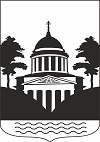 №7,  понедельник.   27 апреля  2020 года В данном номере опубликованы следующие документы: 	Решение Думы Любытинского муниципального района   «Об  исполнении бюджета Любытинского муниципального района за 2019 год» от 24.04.2020 года №344.	Решение Думы Любытинского муниципального района   «О внесении изменений в решение Думы Любытинского муниципального района «О бюджете Любытинского      муниципального района на 2020 год и на плановый период 2021 и 2022 годов»       от  24.04.2020 года № 345.Решение Думы Любытинского муниципального района   «Об         утверждении  ежегодного отчета о деятельности Контрольно-счетной палаты Любытинскогомуниципального района за 2019 год» от 24.04.2020 года №346.  Решение Думы Любытинского муниципального района   «О коэффициентах, применяемых для определения размера арендной платы за земельные участки, находящиеся в муниципальной собственности Любытинского муниципального района или государственная собственность на которые не разграничена, расположенные на территории Любытинского муниципального района» от 24.04.2020 года №347.Решение Думы Любытинского муниципального района «О внесении изменений и дополнений  в Устав Любытинского муниципального района» от 24.04.2020 года №348.Решение Думы Любытинского муниципального района «Отчет о деятельности помощника Уполномоченного по правам ребенка за 2019 год» от 24.04.2020 года №349. Решение Думы Любытинского муниципального района «Об утверждении нового состава Молодежного совета  при Думе муниципального района» от 24.04.2020 года №350. Решение Думы Любытинского муниципального района «О внесении  изменений в Стратегию социально-экономического развития Любытинского   муниципального района Новгородской области до 2030 года» от 24.04.2020 года №351.ДУМА ЛЮБЫТИНСКОГО МУНИЦИПАЛЬНОГО  РАЙОНАР Е Ш Е Н И Е «Об  исполнении бюджета Любытинского муниципального района за 2019 год»                         Принято  Думой муниципального района  24.04.2020 года № 344Дума муниципального района:РЕШИЛА:1.Утвердить отчет об исполнении бюджета Любытинского муниципального района за 2019 год по доходам в сумме  318 684 887 рублей 77 копеек  и по расходам в сумме 305 606 178 рублей 36 копеек с превышением доходов над расходами в сумме 13 078 709 рубля 41 копейка и со следующими показателями: по доходам бюджета Любытинского муниципального района за 2019 год по кодам классификации доходов бюджетов согласно приложению 1  к настоящему решению:по расходам бюджета Любытинского муниципального района за 2019 год по ведомственной структуре расходов бюджета муниципального района согласно приложению 2 к настоящему решению:по расходам бюджета Любытинского муниципального района за 2019 год по разделам и подразделам классификации расходов бюджетов согласно приложению 3 к настоящему решению:по источникам финансирования дефицита бюджета Любытинского муниципального района за 2019 год   по кодам классификации источников финансирования дефицитов бюджетов согласно приложению 4 к настоящему решению:2. Опубликовать    настоящее решение      в бюллетени «Официальный     вестник»     и      разместить на     официальном              сайте Администрации Любытинского муниципального района в сети Интернет.ДУМА ЛЮБЫТИНСКОГО МУНИЦИПАЛЬНОГО  РАЙОНАР Е Ш Е Н И Е«О внесении изменений в решение Думы Любытинского Муниципального района «О бюджете Любытинскогомуниципального района на 2020 годи на плановый период 2021 и 2022 годов»Принято Думой муниципального района 24.04.2020 года	Дума муниципального района:РЕШИЛА:Внести в решение Думы Любытинского муниципального района от 19.12.2019 № 327 «О бюджете Любытинского муниципального района на 2020 год и на плановый период 2021 и 2022 годов» (бюллетень Официальный вестник от 23.12.19 №15, от 10.02.2020 №2, от 17.03.2020 №4) следующие изменения:1. В подпункте 1) пункта 1 цифры «328 672,36648 тыс. рублей» заменить цифрами        «328 709,66648 тыс. рублей».В подпункте 2) пункта 1 цифры «351 147,17799 тыс. рублей» заменить цифрами            «351 184,47799 тыс. рублей».2. В пункте 14 цифры «193 153,12365 тыс. рублей» заменить цифрами «193 190,42365 тыс. рублей».3. В пункте 15 цифры «10226,60000 тыс. рублей» заменить цифрами «10242,346 тыс. рублей».4. Пункт 35 дополнить подпунктами 15-17 следующего содержания:15) в случае перераспределения бюджетных ассигнований на финансовое обеспечение мероприятий, связанных с предотвращением влияния ухудшения экономической ситуации на развитие отраслей экономики, с профилактикой и устранением последствий распространения коронавирусной инфекции, а также на иные цели, определенные Администрацией муниципального района;16) в случае перераспределения бюджетных ассигнований между видами источников финансирования дефицита бюджета муниципального района;17) в случае получения дотаций из других бюджетов бюджетной системы Российской Федерации.5. Приложение 1 к решению Думы Любытинского муниципального района «О бюджете Любытинского муниципального района на 2019 год и на плановый период 2020 и 2021 годов» изложить в следующей редакции:6.Приложения 8-9 к решению Думы Любытинского муниципального района «О бюджете Любытинского муниципального района на 2019 год и на плановый период 2020 и 2021 годов» изложить в следующей редакции:7. Приложение 10 к решению Думы Любытинского муниципального района «О бюд-                                    жете Любытинского муниципального района на 2020 год и на плановый период 2021 и 2022 годов» изложить в следующей редакции:8. Приложение 11 к решению Думы Любытинского муниципального района «О бюджете Любытинского муниципального района    на 2020 год и на плановый период 2021 и 2022 годов 5 изложить в следующей редакци» таблицу и:9.  Опубликовать настоящее решение в бюллетене «Официальный вестник» и разместить на официальном сайте Администрации муниципального района в информационно-телекоммуникационной сети Интернет.Заместитель председателя Думымуниципального района                 И.Л. Трошкова24.04.2020№ 345Первый заместительГлавы администрации               С.В. МатвееваДУМА ЛЮБЫТИНСКОГО МУНИЦИПАЛЬНОГО  РАЙОНАР Е Ш Е Н И Е«Об  утверждении  ежегодного отчета о деятельностиКонтрольно-счетной палатыЛюбытинского муниципального района за 2019 год»Принято  Думой муниципального района  24.04.2020 года. №346В соответствии с частью 2 статьи 19 Федерального закона от 07 февраля 2011 года №6-ФЗ «Об общих принципах организации и деятельности контрольно-счетных органов субъектов Российской Федерации и муниципальных образований», пункта 2 раздела 7  Положения о Контрольно-счетной палате Любытинского муниципального района, утвержденного решением  Думы Любытинского муниципального района от 27.12.2011 за №92,   Дума Любытинского муниципального районаРЕШИЛА:1. Утвердить прилагаемый ежегодный Отчет о деятельности Контрольно-счетной палаты Любытинского муниципального района, результатах проведенных контрольных и экспертно-аналитических мероприятий в 2019 году.   2. Данное решение опубликовать в бюллетене  «Официальный вестник» и на сайте Администрации муниципального района.Заместитель председателя Думымуниципального района                  И.Л. Трошкова 24.04.2020№ 346Первый заместительГлавы администрации            С.В. Матвеева  Отчет о деятельности  Контрольно-счетной палаты Любытинского муниципального района за 2019 год Общие положения    Ежегодный Отчет о деятельности Контрольно-счетной палаты Любытинского муниципального района, результатах проведенных контрольных и экспертно-аналитических мероприятий за 2019 год  представлен на рассмотрение депутатами Думы Любытинского муниципального района в соответствии с нормами Федерального закона от 07.02.2011 № 6-ФЗ «Об общих  принципах организации и деятельности контрольно-счетных органов субъектов Российской Федерации и муниципальных образований», Положения о Контрольно-счетной палате и  отражает  обобщающие сведения о результатах работы Контрольно-счетной палаты района за 2019 год.        Согласно Положению,  Контрольно-счетная  палата Любытинского муниципального района является постоянно действующим органом внешнего муниципального финансового контроля,  обладает  правами  юридического  лица, образована Думой района и в своей деятельности подотчетна ей.       Организация работы в отчетном периоде традиционно строилась на укреплении и развитии основополагающих принципов деятельности органа внешнего муниципального финансового контроля: законности, объективности, эффективности, независимости и гласности.         В 2019 году Контрольно-счетная палата    осуществляла контрольную, экспертно-аналитическую, информационную и  иную деятельность на основе  годового плана работы, утвержденного председателем Контрольно-счетной палаты. План работы был сформирован, исходя из необходимости обеспечения полноты реализации полномочий Контрольно-счетной палаты, как органа внешнего муниципального финансового контроля образованного Думой муниципального района, с учетом поручений, поступивших по предложениям Счетной палаты Новгородской области, Думы района и предложений Главы  района.Соглашениями от 24 декабря 2018 года между Думой муниципального района,  Советами депутатов Любытинского и Неболчского сельских поселений Контрольно-счетному органу района переданы полномочия Контрольно-счетных комиссий сельских поселений по осуществлению внешнего муниципального финансового контроля, установленные федеральными законами, Уставами поселений и нормативными правовыми актами  представительных органов поселений.         По сравнению с предыдущими отчетными периодами при выборе направлений, планируемых к проведению мероприятий, особое внимание было  уделено  регулярному  наблюдению  за  освоением бюджетных средств по вопросу  реализации национальных приоритетных проектов «Национальный проект» «Образование» - «Современная школа»   и    «Национальный проект» «Жилье и городская среда» - «Формирование комфортной городской среды»,  рекомендуемое в соответствии с протоколом  заседания Президиума Совета контрольно-счетных органов при Счетной палате Новгородской области  от 14 июня 2019 года №8 с целью, в том числе, выявления рисков не достижения  запланированных результатов реализации национальных проектов   В соответствии с заключенными  Соглашениями предусмотрено финансирование по национальным проектам  в сумме  3789369,00 рублей.:На «Формирование современной городской среды на территории муниципальных образований Новгородской области в 2018-2022 годах»  в рамках муниципальной программы,   которой реализуются мероприятия регионального  проекта  «Формирование современной городской среды на территории Любытинского сельского поселения  на  2018-2022 годы» в сумме 1374929,00 рублей, в том числе: - федеральный бюджет – 1066944,85 рублей;- областной бюджет – 32998,15 рублей;- местный бюджет – 274986, 00  рублей.      Нарушений при заключении и выполнении комплекса работ и поставки материальных  ценностей в рамках  муниципальных  контрактов и договоров не установлено. По состоянию на 01.09.2019 года бюджетные средства освоены и работы выполнены в полном объеме, о чем свидетельствуют Акты приемки выполненных работ от 15 июля 2019 года. Однако, Контрольно-счетная  палата  отмечала, что в договоре купли-продажи №1 от 20.05.2019  между Администрацией Любытинского муниципального района и ООО «СпецАгроМаш», заключенного на основании пункта 4 части 1 статьи 93 Федерального закона от 05.04.2013 года  № 44-ФЗ «О контрактной системе в сфере закупок товаров, работ, услуг для обеспечения государственных и муниципальных нужд»   на поставку товаров (фонари, фотореле,  лампы энергосберегающие, кабель, заземлитель) на сумму 98874,60 рублей отсутствует  дата поставки товара (срок действия договора). Но, приятно отметить, что данные бюджетные средства освоены Администрацией  Любытинского  муниципального  района  в  полном объеме,  работы выполнены качественно в установленные  муниципальными  контрактами и договорами сроки. Таким образом, по вышеуказанному национальному проекту,  при наличии отдельных замечаний, Контрольно-счетная палата  отмечает высокий уровень  исполнения расходов на национальный проект  «Жилье и городская среда» - «Формирование комфортной городской среды». В рамках регионального проекта «Современная школа» подпрограммы  «Развитие дошкольного и общего образования Новгородской области» государственной программы Новгородской области «Развитие образования  в Новгородской области на 2014-2024 годы» в рамках  муниципальной программы Любытинского муниципального района «Развитие образования Любытинского муниципального района на 2014-2024 годы»  в сумме  2414440,00 рублей, в том числе:- федеральный бюджет – 1504730,00 рублей;- областной бюджет – 189040,00 рублей;- местный бюджет – 15670,00  рублей,  иные межбюджетные трансферты бюджетам муниципальных районов на финансовое обеспечение деятельности центров образования цифрового и гуманитарного профилей  в сумме 705000,00 рублей (средства областного бюджета).      В соответствии с заключенными муниципальными контрактами и договорами в рамках регионального проекта «Современная школа» на выделенные средства предлагалось выполнить комплекс работ по оборудованию кабинета  в МАОУ «СОШ  с. Зарубино» в рамках программы «Точка роста» и приобрести компьютерное оборудование,  интерактивное оборудование, квадрокоптеры, мебель и другое. Контрольно-счетная палата констатирует, что при проведении первоначально экспертно-аналитического мероприятия в сентябре 2019 года, расходы на реализацию национального  проекта «Образование» регионального проекта «Современная школа» - «Точка роста»  в рамках муниципальной  подпрограммы  Любытинского муниципального района «Обеспечение реализации муниципальной программы «Развитие образования муниципального района на 2014-2024 годы» муниципальной программы «Развитие образования Любытинского муниципального района на 2014-2024 годы» по состоянию на 01.09.2019 года были выполнены  не в полном объеме, бюджетные средства, направленные на реализацию мероприятий национального  проекта «Образование» регионального проекта «Современная школа» - «Точка роста»,  освоены в сумме 1122750,19 рублей, или на 34,5 процентов.       В результате чего, по вышеуказанному национальному проекту,  по состоянию на 01.09.2019 года,  Контрольно-счетная палата  отмечала  низкий  уровень  исполнения  бюджетных  расходов  на национальный проект  «Образование»  и рекомендовала  направить  все  усилия на проведение работы  для  освоения  бюджетных средств  в  рамках данного национального проекта  «Образование». Мониторинг  по  освоению бюджетных средств  и выполнению комплекса работ, как со стороны руководства комитета образования, так и председателем Контрольно-счетной палаты ЛМР, осуществлялся еженедельно. В результате, по состоянию на 27.12.2019 года, бюджетные средства, выделенные в рамках национального проекта «Современная школа» освоены в полном объеме.       Параллельно, в рамках заключенного Соглашения со Счетной палатой  Новгородской области по взаимодействию, данные по реализации национальных проектов в Таблицах с многочисленными показателями ежемесячно направлялись в Счетную палату области для контроля и подготовки обобщенной информации  о результатах реализации в муниципальных образованиях региональных проектов Новгородской области, обеспечивающих достижение целей, показателей и результатов федеральных и национальных проектов.       Реализация приоритетных национальных проектов осуществлялась в условиях многочисленных изменений как параметров, содержащихся в Паспортах муниципальных программ, так и показателей их сводных планов, что затрудняло мониторинг хода исполнения приоритетных национальных проектов.     В ходе осуществленных контрольных и экспертно-аналитических действий выявлялись случаи несоблюдения нормативных правовых актов, нарушения и недостатки при планировании, распоряжении и использовании бюджетных средств. В рамках каждого контрольного и экспертно-аналитического мероприятия анализировалось соблюдение требований законодательства в сфере бюджетных правоотношений, осуществлялся аудит в сфере закупок. Изучение нормативных актов в практике их применения позволяло выявлять их пробелы  и несогласованность.        В отчетном периоде классификация нарушений, выявленных в ходе проведения контрольных и экспертно-аналитических мероприятий, осуществлялась с учетом Классификатора нарушений, выявляемых в ходе внешнего государственного аудита (контроля), одобренного Советом контрольно-счетных органов при Счетной палате Российской Федерации (протокол от 17.12.2014 № 2-СКСО), предусматривающего градацию нарушений, как по количественным, так и по стоимостным параметрам в зависимости от вида нарушений.      Результаты  деятельности  Контрольно-счетной палаты в  2019 году:В 2019  году Контрольно-счетной палатой проведено  92 мероприятия, что на 3 мероприятия  больше уровня предыдущего 2018 года, из них – 82  экспертно-аналитических  и 10  контрольных, в том числе: 7 – по вопросу внешней  проверки  годовой  бюджетной отчетности главных распорядителей и администраторов бюджетных средств (проверки проводились на камеральном уровне)  и  1 – параллельное с прокуратурой Любытинского района.                            Контрольная деятельность      Контрольные мероприятия проводились, в основном, в рамках контроля за средствами бюджета Любытинского района, выделенных главным распорядителям и получателям этих средств.    В 2019 году,   как и в предыдущие периоды, Контрольно-счетной палатой основное  внимание  уделялось  контролю за результативным и эффективным использованием бюджетных средств, а также, как было отмечено выше, за реализацией приоритетных национальных проектов.    По результатам контрольных мероприятий составлено 9  актов проверок, 1 справка (для прокуратуры) и 3 заключения по результатам внешней проверки годовой бюджетной отчетности главных администраторов бюджетных средств за 2018 год ( около 80 % к уровню предыдущего отчетного года – меньше на 3 единицы). Следует отметить, что все контрольные мероприятия в отчетном году, кроме одного, проводились в  органах  местного самоуправления. Исходя из мониторинга деятельности КСП, показатели деятельности Контрольно-счетной палаты, характеризующие количество проведенных контрольных мероприятий, остаются почти на том же уровне,  сложившемся за последние годы.     В целях обеспечения единообразия при оценке установленных в ходе контрольных действий нарушений Контрольно-счетной палатой учет выявленных недостатков и нарушений  ведется   с помощью Классификатора нарушений, выявляемых в ходе внешнего государственного аудита (контроля), одобренного Советом контрольно-счетных органов при Счетной палате Российской Федерации. Данным классификатором введен новый подход, предусматривающий классификацию нарушений, как по количественным, так и по стоимостным параметрам в зависимости от вида нарушений.     В стоимостном измерении согласно введенной классификации данного Классификатора нарушений  общая сумма выявленных нарушений за отчетный период составила 57003,7 тыс. рублей, при этом случаев нецелевого использования бюджетных  средств в отчетном 2019 году, как и в предыдущем 2018 - не установлено.                   Нарушения  по стоимостным  показателям  установлены в сфере  ведения бухгалтерского учета, составления и представления бухгалтерской (финансовой) отчетности, при проверке  выполнения целевых  показателей  и эффективности использования  бюджетных средств  в рамках  подпрограммы  «Развитие культуры  и туризма» муниципальной программы «Развитие  культуры  и  туризма на территории Любытинского муниципального района на 2014-2024 годы»  за  2018 год и текущий период  2019 года в  муниципальном  бюджетном  учреждении культуры «Культурно-досуговая система Любытинского муниципального района» не учтены изменения, внесенные дополнительными  Соглашениями  на предоставление субсидии на иные цели; по результатам проведённого контрольного мероприятия по  вопросу  целевого,  эффективного и результативного использования средств дорожного фонда Любытинского муниципального района за 2018 год расхоы  бюджета Любытинского муниципального района  за  2018  год  по подразделу «Дорожное  хозяйство  (дорожные фонды)» произведены не в полном объеме, а лишь на 69,2 процентов. При плановом  показателе в сумме 22632,72576 тыс. рублей расход  бюджетных средств  всех уровней составил  сумму 15651,06734 тыс. рублей;  неосвоенные бюджетные средства на дорожное хозяйство (дорожные фонды)  остались в сумме 6981,65842 тыс. рублей. Однако,  несмотря на остаток бюджетных средств  по мероприятиям, осуществляемых в рамках  Дорожного фонда Любытинского муниципального района за проверяемый период,  в соответствии с Отчетами по оценке эффективности муниципальной программы и о ходе реализации  муниципальной программы     «Совершенствование и содержание дорожного хозяйства Любытинского муниципального района (за исключением автомобильных дорог  федерального  и  областного значения)  на 2014-2020 годы и на период до 2024 года» за 2018 год, данная муниципальная программа  признана  высокоэффективной, т.к. по результатам реализации запланированных мероприятий  данной  муниципальной программы  результаты оценки по всем показателям составили 100 процентов, не смотря на то, что не планировались такие значимые (по мнению Контрольно-счетной палаты) мероприятия, как: паспортизация автомобильных дорог общего пользования местного значения муниципального района, хоть и не все дороги общего пользования местного значения, находящиеся в муниципальной собственности Любытинского муниципального района паспортизированы. Реестр  автомобильных  дорог Любытинского муниципального района, ведется   в таблицах Программы Microsoft Excel, следовательно,  существует возможность  допуска неточностей в учете муниципального имущества, а именно автомобильных дорог, находящихся  в собственности Любытинского муниципального района. Администрация Любытинского муниципального района не пользуется правом  запроса выписок из Единого государственного реестра автомобильных дорог в части Сведений, содержащиеся в реестре, за исключением сведений, составляющих государственную тайну, по форме, установленной федеральным органом исполнительной власти, осуществляющим функции по выработке государственной политики и нормативно-правовому регулированию в сфере дорожного хозяйства, установленным статьей 10 ФЗ № 257-ФЗ от 08.11.2007.Следует отметить, что вышеуказанным Классификатором нарушений не предусмотрено такой группы нарушений, как неэффективные расходы. Однако, как показали результаты проведенных контрольных мероприятий, имеется несоблюдение принципа эффективности использования бюджетных средств, определенного статьей 34 Бюджетного кодекса Российской Федерации. В 2019 году объем неэффективных расходов (различных штрафов) не очень значителен и вместе с экспертно-аналитическими  мероприятиями  составил порядка  450,0 тыс. рублей  (В 2018 году объем неэффективных расходов  значителен и вместе с экспертно-аналитическими  мероприятиями  составил  несколько большую сумму - 719,0 тыс. рублей). Учитывая, что неэффективное использование бюджетных средств не влечет реальной ответственности, зачастую является не устранимым, но во всех случаях свидетельствует об упущениях, имевших место при принятии управленческих решений,  Контрольно-счетная палата и в дальнейшем будет обращать внимание на факты неэффективного использования  бюджетных средств. В то же время, контрольные мероприятия показали, что подавляющее большинство бюджетных средств используются бюджетополучателями на законных основаниях, без нарушений, эффективно и по целевому назначению.В зависимости от характера выявленных недостатков и нарушений строилась работа, направленная на их устранение, принимались соответствующие меры в рамках установленной компетенции и предоставленных полномочий. В ряде случаев устранение нарушений осуществлялось непосредственно в ходе контрольных мероприятий. В 2018 году  Контрольно-счетной палатой  района в адрес объектов контроля направлено 7 предложений, содержащихся в Представлениях (в 2018 году -12).  На дату составления настоящего Отчета исполнены все Представления. Важнейшим мероприятием, полномочиями на проведение которого в соответствии с Бюджетным кодексом Российской Федерации наделены органы внешнего финансового контроля является проведение внешней проверки годового отчета об исполнении бюджета. Данное мероприятие является особой формой контроля, включающей проведение как экспертно-аналитических, так и контрольных мероприятий.  В соответствии с требованиями бюджетного законодательства в 2019 году Контрольно-счетной палатой на камеральном уровне проведена внешняя проверка бюджетной отчетности за 2018 год  шести  главных администраторов средств бюджета. По итогам контрольного мероприятия достоверность отчетности в целом подтверждена.  Вместе с тем, были выявлены нарушения и недостатки, такие как:  несоответствия в оформлении и порядке представления форм бюджетной отчетности требованиям и нормам законодательства; включение в состав бюджетной отчетности, равно как  и  Пояснительную записку к годовой бюджетной отчетности форм бюджетной отчетности, исключенных из состава отчетности  нормами законодательства;  внутренняя несогласованность между формами бюджетной отчетности и иные замечания по оформлению отчетности и отражению информации в пояснительных записках к отчетам. Эффективность работы Контрольно - счетной палаты характеризуется исполнением ее предложений по материалам проведенных мероприятий. С целью обеспечения контроля, дальнейшего недопущения нарушений информационные  письма и отчеты о результатах контрольных мероприятий в обязательном порядке направлялись в Думу Любытинского муниципального района, Главе муниципального района, а также Главам сельских поселений, руководителям профильных  комитетов муниципального района, в Счетную палату Новгородской области (по параллельным контрольным мероприятиям), а также другим заинтересованным в проведении контрольных мероприятий должностным лицам.Рекомендации Контрольно-счетной палаты учитывались при принятии муниципальных нормативных правовых актов. В 2019 году рассмотрены и положительно решены вопросы практически по всем предложениям Контрольно-счетной палаты, указанным в заключениях по результатам экспертно-аналитической работы.Экспертно-аналитическая деятельность      Экспертно-аналитическая  деятельность  является одним из важнейших направлений в деятельности Контрольно-счетной палаты,  которое  реализуется  посредством  проведения экспертизы проектов решений Думы муниципального района, решений Советов депутатов сельских поселений о бюджете,  внешней проверки годового отчета об исполнении соответствующих бюджетов, финансово-экономической экспертизы проектов муниципальных программ, а также  иных муниципальных  правовых актов, устанавливающих расходные обязательства Любытинского муниципального района.     Ведение экспертно-аналитической деятельности является отличительной особенностью органов внешнего контроля. Другими контролирующими структурами данный основной инструмент предварительного контроля не применяется.     В 2019 году Контрольно-счетной палатой проведено 82 экспертно-аналитических мероприятий, что составило 108 процентов  к уровню 2018 года (76 экспертно-аналитических мероприятия), из них, в рамках предварительного контроля – экспертизе  проектов  местного бюджета, в том числе внесения в него изменений - 34 экспертно-аналитических мероприятий (за  2018 год – 43 мероприятий); по финансово-экономической экспертизе проектов муниципальных  правовых актов  и муниципальных программ -  48 экспертно-аналитических мероприятия  (2018 год -  33 мероприятия).  Хочется отметить, что не всегда представленные проекты по муниципальным программам, либо внесению в них изменений отвечают предъявляемым законодательством требованиям, по некоторым представляемым нормативно-правовым документам в адрес разработчиков были  направлены отрицательные  Заключения. В связи с чем, можно сделать вывод о том, что иногда согласование проектов муниципальных программ и внесение в них изменений  носит формальный характер.       По результатам проведенных экспертно-аналитических мероприятий подготовлено 82  Заключения, которые в установленном порядке направлены в Думу муниципального района, Советы депутатов сельских поселений, ответственным разработчикам проектов муниципальных нормативно-правовых актов. При проведении данных экспертиз КСП отмечала, что вносимые изменения, в целом, обоснованны и не противоречат нормам бюджетного законодательства, а все обозначенные в документах предложения КСП были учтены  при принятии решений.  Однако, как сказано выше, в результате  проведенных экспертно-аналитических мероприятий, отмечалось несоблюдение принципа эффективности использования бюджетных средств, определенного статьей 34 Бюджетного кодекса Российской Федерации, которое выражается в отвлечение бюджетных средств на оплату штрафов, пеней, неустоек и т.д.. Всего за период 2019 года КСП ЛМР в рамках проведения экспертно-аналитических мероприятий  указано на неэффективное использование бюджетных средств в сумме  450,0 тыс. рублей; на арифметические ошибки  и внутреннюю несогласованность между показателями нормативно-правового документа – в сумме 3081,9 тыс. рублей и на несоответствие финансирования между муниципальной программой и Решением о бюджете – в сумме 4559,2 тыс. рублей.  В отчетном периоде, в рамках предварительного контроля, проведено         3 экспертно-аналитических мероприятия по Проектам бюджетов  на 2020 год  и плановый  период  2021  и  2022 годов Любытинского муниципального района и двух сельских поселений (в рамках заключенных соглашений между представительными органами района и поселений района о передаче Контрольно-счетной палате полномочий по внешнему финансовому контролю  на  2020  год), на предмет оценки нормативной базы, соответствия требованиям законодательства, определенным Бюджетным Кодексом РФ, Положением о бюджетном процессе, соответствия параметров бюджета нормативным актам. В целом, основные параметры бюджета соответствовали требованиям бюджетного законодательства и представленные проекты бюджетов рекомендовались к принятию представительными органами.По результатам проведенной экспертизы подготовлено  6  Заключений (слушания проектов бюджетов проходят в 2- чтениях) на проекты  решений  представительных  органов местного самоуправления, в которых отражены замечания и предложения по формированию,  как бюджета муниципального района, так и бюджетов сельских поселений, все они были учтены при принятии бюджетов на 2020 год и плановый период 2021 и 2022 годов (6 Заключений по причине того, что бюджеты органов местного самоуправления в соответствии с нормами Положений о бюджетных процессах принимаются в двух чтениях). На основании  проведения внешнего аудита документов, представленных одновременно с проектами бюджетов на 2020 - 2022 годы, анализа их соответствия основным нормативным документам, в основном Бюджетному Кодексу РФ,  были даны положительные заключения.        Как и в предыдущие отчетные периоды, важнейшей составной частью экспертно-аналитической  деятельности Контрольно-счетной палаты в  2019 году  явилась подготовка заключений об исполнении бюджета муниципального района за 2018 год, а также заключений об исполнении бюджетов двух поселений (Любытинского и Неболчского). При подготовке Заключений на проекты Решений Контрольно-счетной палатой в рамках последующего контроля проведены контрольные  мероприятия по вопросам  внешней проверки исполнения бюджета Любытинского муниципального района и заключения на него за 2018  год, а также  на годовые отчеты об исполнении  бюджетов Неболчского и  Любытинского сельских поселений за  2018 год  и Заключения на них.  Данная процедура является особым видом контроля, включающего проведение как контрольных, так и экспертно-аналитических действий. Заключения подготовлены на основании данных внешней проверки годовой  бюджетной отчетности  4 (четырех) главных администраторов  бюджетных средств  муниципального района и 2 (двух) главных администраторов бюджетных средств поселений, входящих в состав  Любытинского муниципального района, которые подтвердили достоверность предоставленных отчетов об исполнении бюджетов Любытинского муниципального района и обоих поселений за  2018 год.     Объем  проверенных  средств по результатам контрольных мероприятий  в  2019  году составил 57003,7 тыс. рублей, что  несколько  (в 2,4 раза)  ниже  уровня  предыдущего  2018 года  (136964,7 тыс. рублей). Как и в предыдущие периоды, данный показатель не включает сумму проверенных и проанализированных бюджетных средств на камеральном уровне при проведении внешней проверки  бюджетной отчетности при исполнении бюджетов, как муниципального района, так и 2-х сельских поселений за 2018 год. Общая сумма выявленных нарушений по результатам проведенных  контрольных  мероприятий составила 48574,7 тыс. рублей, что намного выше показателей 2018 года (10982,425  тыс. рублей). Реализация результатов контрольных и экспертно-аналитических  мероприятий      Эффективность работы Контрольно-счетной палаты характеризуется исполнением ее предложений по материалам проведенных мероприятий. С целью обеспечения контроля, дальнейшего недопущения нарушений информационные письма и отчеты о результатах контрольных мероприятий в обязательном порядке направлялись в Думу муниципального района, Главе муниципального района, в Советы депутатов сельских поселений района.       Рекомендации Контрольно-счетной палаты учитывались при принятии муниципальных нормативных правовых актов.       Для принятия конкретных мер по устранению выявленных нарушений и недостатков объектам контроля в 2019 году направлено 7  Представлений,          в которых изложены конкретные направления по их исполнению. А в ряде случаев устранение нарушений осуществлялось непосредственно в ходе контрольных мероприятий. По всем из них получены ответы либо о выполнении предложений Контрольно-счетной палаты, либо о том, что работа по ним ведется, но не завершена из-за необходимости длительного времени для их выполнения. Достоверность сведений, приведенных в этих письмах, проверяется при последующем контроле.                   О деятельности Контрольно-счетной палатыЗатраты  на содержание Контрольно-счетной палаты в отчетном году составили 716,1 тыс. рублей,  что немного ниже показателя  2018 года: в 2018 году при плане в  сумме 743,6 тыс. рублей   фактически  затраты составили  739, 9 тыс. рублей, в том  числе по переданным полномочиям из бюджетов сельских поселений в бюджет муниципального района на содержание КСО сумма составила 224,000 тыс. рублей, также, как и в анализируемом периоде. На очередной  финансовый год финансирование предусмотрено в сумме 748,1 тыс. рублей. Сотрудник Контрольно-счетной палаты имеет  высшее профессиональное образование и значительный стаж работы. В отчетном периоде  председатель КСП  повышение квалификации не проходил, прохождение курсов предусмотрено на май 2020 года в Санкт-Петербургском университете при Президенте РФ. Следует заметить, что по Методике расчета штатной численности контрольно-счетного органа муниципального образования, принятой решением Президиума Ассоциации контрольно-счетных органов РФ (протокол №37 от 26.05.2011)  численность сотрудников в КСО нашего МО должна составлять  3 человека. К сведению: в связи с произошедшими  в последние годы изменениями в бюджетном законодательстве, законодательстве о контрактной системе в сфере закупок, об административных правонарушениях, существенно расширились полномочия КСО МО; к полномочиям также дополнительно отнесено осуществление аудита в сфере закупок, проведение экспертизы  муниципальных программ, появление новых электронных сервисов, где в законодательном  порядке  необходимо постоянно размещать информацию  в системе ЕИС и на сайте «zakupki.qov.ru», на Портале поставщиков и многое другое.    Прочие вопросы деятельности Неотъемлемой  частью  деятельности  председателя КСП ЛМР  явилось участие в заседаниях Думы Любытинского муниципального района, Советов депутатов сельских поселений, а также в рамках  заключенного  Соглашения о сотрудничестве Контрольно-счетной палатой осуществлялось и будет продолжено взаимодействие со Счетной палатой Новгородской области,  Боровичским отделением Совета  контрольно-счетных органов  при  Счетной палате НО для обмена опытом и информационно-методическими материалами.  Однако, Планом  работы КСО ЛМР на 2019 год не предусмотрено  проведение параллельных мероприятий со Счетной палатой Новгородской области.         В соответствии с Положением об архиве, Контрольно-счетная палата обеспечивает сохранность, учет, отбор, упорядочение и использование документов Архивного фонда Российской Федерации, образующихся в её деятельности. В соответствии с действующими правилами, устанавливаемыми законодательством, обеспечивает своевременную передачу этих документов на муниципальное хранение. Так,  в 2019   году согласно графику упорядочения документов, утвержденному Распоряжением  Администрации Любытинского муниципального района от  07.11.2019 № 520 -рг,  произведено упорядочение документов по основной деятельности  Контрольно-счетной  палаты района, по  итогам упорядочения которой 20 дел документов постоянного хранения за  2015 год  были переданы в архив Любытинского муниципального района и 24 дела – за 2017 год.      В рабочем порядке оказывалась консультативная и информационная помощь обратившимся организациям, органам местного самоуправления муниципального района и сельских поселений.Информирование деятельности Контрольно-счетной палатыВ целях обеспечения принципа гласности  и открытости процедур контроля, а также в соответствии с требованиями, предъявляемыми к официальным сайтам государственных органов и органов местного самоуправления, определенными  нормативными правовыми актами в сфере обеспечения доступа к информации о деятельности, работа Контрольно-счетной палаты освещалась в информационно-коммуникационной сети Интернет на сайте  Администрации Любытинского муниципального района в разделе  Контрольно-счетная палата. В  2019  году была продолжена работа по информационному и тематическому наполнению официального сайта. В соответствии с результатами проводимого Счетной палатой области мониторинга создания и наполнения обязательной к размещению информацией сайтов контрольно-счетных органов муниципальных образований Новгородской области, информация наполняемости сайта КСП соответствует показателю «Информация достаточная», (или 100 %).  За 2019 год на «страничке» КСП  было размещен  58 документов, что несколько больше  уровня  2018  года  (количество публикаций на «страничке» КСП в 2018 году составило 35 информаций).                Заключительные положения         В отчетном периоде   Контрольно-счетная палата Любытинского муниципального района обеспечила выполнение всех контрольных и экспертно-аналитических мероприятий, предусмотренных  годовым планом работы  Контрольно-счетной палаты.      Основным направлением в деятельности КСП все равно остается работа с бюджетом и отчетностью об исполнении бюджета, ведь для  органов власти, прежде всего, важны  как обеспечение предупреждения нарушений, выявление и оценка рисков для бюджета, так и поиск резервов и выработка рекомендаций и предложений по осуществлению управленческих решений их достижения.       Деятельность Контрольно-счетной палаты в 2020 году, как и в предыдущие периоды, будет направлена на повышение эффективности и качества контрольных и экспертно-аналитических мероприятий путем использования новых методов контроля и анализа, в том числе внедрения аудита эффективности использования муниципальных ресурсов, как одного из приоритетных направлений.  Необходимо не только проверять  законность расходования бюджетных средств, но обоснованность, целесообразность и  эффективность.      Как и в предыдущие периоды, деятельность Контрольно-счетного органа сопровождалась совершенствованием локальной нормативно-правовой базы. Продолжена методическая работа по стандартизации деятельности Контрольно-счетной палаты. Ежегодный отчет о работе Контрольно-счётной палаты за 2019 год после рассмотрения Думой муниципального района будет опубликован в муниципальном издании «Официальный вестник» и размещен на официальном сайте Администрации Любытинского муниципального района в информационно-телекоммуникационной сети Интернет.Информация об основных показателях деятельности  Контрольно-счетной палаты Любытинского муниципального района за 2019 год отражена в приложении к Отчету. Основные показатели деятельностиКонтрольно-счетной палаты Любытинского муниципального района за 2019 годСправочно: ДУМА ЛЮБЫТИНСКОГО МУНИЦИПАЛЬНОГО  РАЙОНАР Е Ш Е Н И Е«О коэффициентах, применяемых для определения размера арендной платы за земельные участки, находящиеся в муниципальной собственности Любытинского муниципального района или государственная собственность на которые не разграничена, расположенные на территории Любытинского муниципального района»Принято Думой муниципального района 24.04.2020 года №347В соответствии с Земельным кодексом Российской Федерации, Федеральным законом от 25 октября 2001 года N 137-ФЗ "О введении в действие Земельного кодекса Российской Федерации", областным законом от 27.04.2015 N 763-ОЗ "О предоставлении земельных участков на территории Новгородской области" Постановлением Правительства Новгородской области от 01 марта 2016 года №89 «Об утверждении порядка определения размера арендной платы за земельные участки, находящиеся в собственности Новгородской области, и земельные участки, государственная собственность на  которые не разграничена, предоставляемые в аренду без торгов», приказ Минэкономразвития России от 01.09.2014 N 540 (ред. от 04.02.2019) "Об утверждении классификатора видов разрешенного использования земельных участков" (Зарегистрировано в Минюсте России 08.09.2014 N 33995)Дума Любытинского муниципального района РЕШИЛА:1. Утвердить прилагаемые коэффициенты, применяемые для определения размера арендной платы за земельные участки, находящиеся в муниципальной собственности Любытинского муниципального района или государственная собственность на которые не разграничена, расположенные на территории Любытинского муниципального района.2. В случае если кадастровая стоимость земельного участка не определена в порядке, установленном законодательством об оценочной деятельности, годовой размер арендной платы за него определяется по формуле:АП = Сру x S x К, где:АП - годовой размер арендной платы (руб.);Сру - средний уровень кадастровой стоимости одного квадратного метра земельных участков соответствующей категории и вида разрешенного использования по муниципальному району, городскому округу Новгородской области, утвержденный в соответствии со статьей 66 Земельного кодекса Российской Федерации (руб.);S - площадь земельного участка (кв. м);К - коэффициент, устанавливаемый в отношении земельных участков, кадастровая стоимость которых определена, с учетом видов разрешенного использования земельных участков в соответствии с классификатором, утверждаемым федеральным органом исполнительной власти, осуществляющим функции по выработке государственной политики и нормативно-правовому регулированию в сфере земельных отношений.При переоформлении юридическими лицами права постоянного (бессрочного) пользования земельными участками, находящимися в собственности муниципального образования - Любытинский муниципальный район, на право аренды земельных участков годовой размер арендной платы устанавливается в соответствии со статьей 3 Федерального закона от 25 октября 2001 года N 137-ФЗ "О введении в действие Земельного кодекса Российской Федерации" в размере:двух процентов кадастровой стоимости арендуемых земельных участков;трех десятых процента кадастровой стоимости арендуемых земельных участков из земель сельскохозяйственного назначения;полутора процентов кадастровой стоимости арендуемых земельных участков, изъятых из оборота или ограниченных в обороте.Годовой размер арендной платы за земельный участок определяется в размере земельного налога, рассчитанного в отношении такого земельного участка, в случае заключения договора аренды земельного участка:с лицом, которое в соответствии с Земельным кодексом Российской Федерации имеет право на предоставление в собственность бесплатно земельного участка, находящегося в государственной собственности, без проведения торгов, в случае если такой земельный участок зарезервирован для государственных или муниципальных нужд либо ограничен в обороте;с лицом, с которым заключен договор о развитии застроенной территории, если земельный участок образован в границах застроенной территории, подлежащей развитию, и предоставлен указанному лицу;с лицом, заключившим договор об освоении территории в целях строительства и эксплуатации наемного дома коммерческого использования или договор об освоении территории в целях строительства и эксплуатации наемного дома социального использования, в отношении земельного участка, предоставленного этому лицу для освоения территории в целях строительства и эксплуатации наемного дома коммерческого использования или для освоения территории в целях строительства и эксплуатации наемного дома социального использования, и в случаях, предусмотренных областным законом, с некоммерческой организацией, созданной Новгородской областью или муниципальным образованием для освоения территорий в целях строительства и эксплуатации наемных домов социального использования, в отношении земельного участка, предоставленного этой организации для освоения территории в целях строительства и эксплуатации наемного дома социального использования;с гражданами, имеющими в соответствии с федеральными законами, областными законами право на первоочередное или внеочередное приобретение земельных участков;в соответствии с пунктом 3 или 4 статьи 39.20 Земельного кодекса Российской Федерации с лицами, которым находящиеся на неделимом земельном участке здания, сооружения, помещения в них принадлежат на праве оперативного управления.Размер арендной платы изменяется арендодателем в одностороннем порядке не чаще одного раза в год в случаях:изменения кадастровой стоимости земельного участка;изменения нормативных правовых актов Российской Федерации, нормативных правовых актов Новгородской области, нормативных правовых актов органов местного самоуправления, определяющих исчисление размера арендной платы, порядок и условия ее внесения.3. Расчет размера арендной платы за земельные участки, находящиеся в собственности Любытинского муниципального района и земельные участки государственная собственность на которые не разграничена, производит отдел имущественных отношений комитета инвестиционной политики Администрации Любытинского муниципального района.4. При определении размера арендной платы за земельные участки Администрация муниципального района  запрашивает в филиале федерального государственного бюджетного учреждения "Федеральная кадастровая палата Федеральной службы государственной регистрации, кадастра и картографии" по Новгородской области данные о кадастровой стоимости земельного участка, определяемой в соответствии с законодательством об оценочной деятельности.        5. Признать утратившим силу решения Думы Любытинского муниципального района №129 от 27.01.2017 года «Об утверждении порядка определения размера арендной платы за земельные участки, государственная собственность на которые не разграничена», №240 от 22.06.2018 года №287 от 15.02.2019 года «О внесении изменений в решение Думы муниципального района от 27.01.2017 №129», № 77 от 15.07.2016 года «Об утверждении порядка определения размера арендной платы за земельные участки, находящиеся в муниципальной собственности района, предоставленные в аренду без торгов»       6. Опубликовать настоящее решение в периодическом печатном издании – бюллетень «Официальный вестник»,  разместить на официальном сайте Администрации Любытинского муниципального района в сети Интернете.Приложение №1Коэффициенты, применяемые для определения размера арендной платы за земельные участки, находящиеся в муниципальной собственности Любытинского муниципального района или государственная собственность на которые не разграничена, расположенные на территории Любытинского муниципального района.Заместитель председателя Думымуниципального района               И.Л. Трошкова 24.04.2020№ 347Первый заместительГлавы администрации                     С.В. МатвееваДУМА ЛЮБЫТИНСКОГО МУНИЦИПАЛЬНОГО  РАЙОНАР Е Ш Е Н И Е«О внесении изменений и дополнений  в Устав Любытинского муниципального района»Принято Думой муниципального района 24.04.2020 года. №348В соответствии с Федеральным законом от 6 октября 2003 года № 131-ФЗ «Об общих принципах организации местного самоуправления в Российской Федерации»,  Уставом Любытинского муниципального района Дума Любытинского муниципального района РЕШИЛА:Принять в Устав Любытинского муниципального района следующие изменения:Абзац 1 статьи 1 изложить  в новой редакции           1.Любытинский муниципальный район Новгородской области (далее муниципальный район или район) муниципальное образование, состоящее из двух  сельских поселений, объединенных общей территорией, границы которой установлены областным законом от  07.06.2004  №284-ОЗ                «О наделении сельских районов и города Великий Новгород статусом муниципальных районов и городского округа Новгородской области и утверждении  границ их террриторий».статью 5 изложить в новой редакции:«Статья 5. Вопросы местного значения  района	1. К вопросам местного значения  района относятся:	1)составление и рассмотрение проекта бюджета муниципального района, утверждение и исполнение бюджета муниципального района, осуществление контроля за его исполнением, составление и утверждение отчета об исполнении бюджета муниципального района;	2) установление, изменение и отмена местных налогов и сборов  района;	3) владение, пользование и распоряжение имуществом, находящимся в муниципальной собственности  района;	4) организация в границах муниципального района электро- и газоснабжения поселений в пределах полномочий, установленных законодательством Российской Федерации;	5) дорожная деятельность в отношении автомобильных дорог местного значения вне границ населенных пунктов в границах муниципального района, осуществление муниципального контроля за сохранностью автомобильных дорог местного значения вне границ населенных пунктов в границах муниципального района, организация дорожного движения и обеспечение безопасности дорожного движения на них, а также осуществление иных полномочий в области использования автомобильных дорог и осуществления дорожной деятельности в соответствии с законодательством Российской Федерации;	6) создание условий для предоставления транспортных услуг населению и организация транспортного обслуживания населения между поселениями в границах  района; 	7) участие в профилактике терроризма и экстремизма, а также в минимизации и (или) ликвидации последствий проявлений терроризма и экстремизма на территории района;	8) разработка и осуществление мер, направленных на укрепление межнационального и межконфессионального согласия, поддержку и развитие языков и культуры народов Российской Федерации, проживающих на территории муниципального района, реализацию прав коренных малочисленных народов и других  национальных меньшинств, обеспечение социальной и культурной адаптации мигрантов, профилактику межнациональных (межэтнических) конфликтов;	9) участие в предупреждении и ликвидации последствий чрезвычайных ситуаций на территории  района; 	10) организация охраны общественного порядка на территории района муниципальной милицией;	11) предоставление помещения для работы на обслуживаемом административном участке муниципального района сотруднику, замещающему должность участкового уполномоченного полиции;	12) до 1 января 2017 года предоставление сотруднику, замещающему должность участкового уполномоченного полиции, и членам его семьи жилого помещения на период выполнения сотрудником обязанностей по указанной должности; 	13) организация мероприятий межпоселенческого характера по охране окружающей среды;	14) организация предоставления общедоступного и бесплатного дошкольного, начального общего, основного общего, среднего общего образования по основным общеобразовательным программам в муниципальных образовательных организациях (за исключением полномочий по финансовому обеспечению реализации основных общеобразовательных программ в соответствии с федеральными государственными образовательными стандартами), организация предоставления дополнительного образования детей в муниципальных образовательных организациях (за исключением дополнительного образования детей, финансовое обеспечение которого осуществляется органами государственной власти субъекта Российской Федерации), создание условий для осуществления присмотра и ухода за детьми, содержания детей в муниципальных образовательных организациях, а также осуществление в пределах своих полномочий мероприятий по обеспечению организации отдыха детей в каникулярное время, включая мероприятия по обеспечению безопасности их жизни и здоровья;15)  создание условий для оказания медицинской помощи населению на территории муниципального района (за исключением территорий поселений, включенных в утвержденный Правительством Российской Федерации перечень территорий, население которых обеспечивается медицинской помощью в медицинских организациях, подведомственных федеральному органу исполнительной власти, осуществляющему функции по медико-санитарному обеспечению населения отдельных территорий) в соответствии с территориальной программой государственных гарантий бесплатного оказания гражданам  медицинской помощи;)16)  участие в организации деятельности по накоплению (в том числе раздельному накоплению), сбору, транспортированию, обработке, утилизации, обезвреживанию, захоронению твердых коммунальных отходов на  территории Любытинского муниципального района;17) утверждение схем территориального планирования муниципального района,  утверждение подготовленной на основе схемы территориального планирования  муниципального района документации по планировке территории, ведение информационной системы обеспечения градостроительной деятельности, осуществляемой на территории муниципального района, резервирование и изъятие,  земельных участков в границах  муниципального района для муниципальных нужд, направление уведомления о соответствии указанных в уведомлении о планируемом строительстве параметров объекта индивидуального жилищного строительства или садового дома установленным параметрам и допустимости размещения объекта индивидуального жилищного строительства или садового дома на земельном участке, уведомления о несоответствии указанных в уведомлении о планируемом строительстве параметров объекта индивидуального жилищного строительства или садового дома установленным параметрам и (или) недопустимости размещения объекта индивидуального жилищного строительства или садового дома на земельном участке, уведомления о соответствии или несоответствии построенных или реконструированных объекта индивидуального жилищного строительства или садового дома требованиям законодательства о градостроительной деятельности при строительстве или реконструкции объектов индивидуального жилищного строительства или садовых домов на земельных участках, расположенных на соответствующих межселенных территориях, принятие в соответствии с гражданским законодательством Российской Федерации решения о сносе самовольной постройки, расположенной на межселенной территории, решения о сносе самовольной постройки, расположенной на межселенной территории, или ее приведении в соответствие с установленными требованиями, решения об изъятии земельного участка, не используемого по целевому назначению или используемого с нарушением законодательства Российской Федерации и расположенного на межселенной территории, осуществление сноса самовольной постройки, расположенной на межселенной территории, или ее приведения в соответствие с установленными требованиями в случаях, предусмотренных Градостроительным кодексом Российской Федерации, выдача градостроительного плана земельного участка, расположенного на межселенной территории;18) утверждение схемы размещения рекламных конструкций, выдача разрешений на установку и эксплуатацию рекламных конструкций на территории муниципального района, аннулирование таких разрешений, выдача предписаний о демонтаже самовольно установленных рекламных конструкций на территории муниципального района, осуществляемые в соответствии с Федеральным законом от 13 марта 2006 года N 38-ФЗ "О рекламе";19) формирование и содержание муниципального архива, включая хранение архивных фондов поселений; 20) содержание на территории  района межпоселенческих мест захоронения, организация ритуальных услуг;21) создание условий для обеспечения поселений, входящих в состав района, услугами связи, общественного питания, торговли и бытового обслуживания;22) организация библиотечного обслуживания населения межпоселенческими библиотеками, комплектование и обеспечение сохранности их библиотечных фондов;23) создание условий для обеспечения поселений, входящих в состав района, услугами по организации досуга и услугами организаций культуры;24) создание условий для развития местного традиционного народного  художественного творчества в поселениях, входящих в состав  района;25) сохранение, использование и популяризация объектов культурного наследия (памятников истории и культуры), находящихся в собственности муниципального района, охрана объектов культурного наследия (памятников истории и культуры) местного (муниципального) значения, расположенных на территории муниципального района;26)выравнивание уровня бюджетной обеспеченности поселений, входящих в состав района, за счет средств  бюджета района;27) организация и осуществление мероприятий по территориальной обороне и гражданской обороне, защите населения и территории муниципального района от чрезвычайных ситуаций природного и техногенного характера;28) создание, развитие и обеспечение охраны лечебно-оздоровительных местностей и курортов местного значения на территории  района, а также осуществление муниципального контроля в области использования и охраны особо охраняемых природных территорий местного значения;29) организация и осуществление мероприятий по мобилизационной подготовке муниципальных предприятий и учреждений, находящихся на территории  муниципального района;30) осуществление мероприятий по обеспечению безопасности людей на водных объектах, охране их жизни и здоровья;31)  создание условий для развития сельскохозяйственного производства в поселениях, расширения рынка сельскохозяйственной продукции, сырья и продовольствия, содействие развитию малого и среднего предпринимательства, оказание поддержки социально ориентированным некоммерческим организациям, благотворительной деятельности и добровольчеству (волонтерству);32) обеспечение условий для развития на территории района физической культуры школьного спорта и массового спорта, организация проведения официальных физкультурно-оздоровительных  и спортивных мероприятий  района;33)  организация и осуществление мероприятий межпоселенческого характера по работе с детьми и молодежью;34) осуществление в пределах, установленных водным законодательством Российской Федерации, полномочий собственника водных объектов, установление правил использования водных объектов общего пользования для личных и бытовых нужд, включая обеспечение свободного доступа граждан к водным объектам общего пользования и их береговым полосам;35) осуществление муниципального лесного контроля;36) обеспечение выполнения работ, необходимых для создания искусственных земельных участков для нужд муниципального района, проведение открытого аукциона на право заключить договор о создании искусственного земельного участка в соответствии с федеральным законом. 37) осуществление мер по противодействию коррупции в границах муниципального района. 38) присвоение адресов объектам адресации, изменение, аннулирование адресов, присвоение наименований элементам улично-дорожной сети (за исключением автомобильных дорог федерального значения, автомобильных дорог регионального или межмуниципального значения), наименований элементам планировочной структуры в границах межселенной территории муниципального района, изменение, аннулирование таких наименований, размещение информации в государственном адресном реестре.39) организация в соответствии с Федеральным законом от 24 июля 2007 года N 221-ФЗ "О государственном кадастре недвижимости" выполнения комплексных кадастровых работ и утверждение карты-плана территории.40) осуществление муниципального земельного контроля на межселенной территории муниципального района;2.  На территории Любытинского и Неболчского  сельских поселений, входящих в состав Любытинского муниципального района, органами местного самоуправления  Любытинского муниципального района  решаются следующие вопросы местного значения поселений:1)организация в границах поселения электро-, тепло-, газо- и водоснабжения населения, водоотведения, снабжения населения топливом в пределах полномочий, установленных законодательством Российской Федерации;2) обеспечение проживающих в поселении и нуждающихся в жилых помещениях малоимущих граждан жилыми помещениями, организация строительства и содержания муниципального жилищного фонда, создание условий для жилищного строительства, осуществление муниципального жилищного контроля, а также иных полномочий органов местного самоуправления в соответствии с жилищным законодательством;3) создание условий для предоставления транспортных услуг населению и организация транспортного обслуживания населения в границах поселения;4) участие в профилактике терроризма и экстремизма, а также в минимизации и (или) ликвидации последствий проявлений терроризма и экстремизма в границах поселения;5) создание условий для реализации мер, направленных на укрепление межнационального и межконфессионального согласия, сохранение и развитие языков и культуры народов Российской Федерации, проживающих на территории поселения, социальную и культурную адаптацию мигрантов, профилактику межнациональных (межэтнических) конфликтов;6) участие в предупреждении и ликвидации последствий чрезвычайных ситуаций в границах поселения;7) организация библиотечного обслуживания населения, комплектование и обеспечение сохранности библиотечных фондов  библиотек поселения;8) сохранение, использование и популяризация объектов культурного наследия (памятников истории и культуры), находящихся в собственности поселения, охрана объектов культурного наследия (памятников истории и культуры) местного (муниципального) значения, расположенных на территории поселения;9) создание условий для развития местного традиционного народного художественного творчества, участие в сохранении, возрождении и развитии народных художественных промыслов в поселении;10) организация использования, охраны, защиты воспроизводства городских лесов, лесов особо охраняемых природных территорий, расположенных в границах населенных пунктов поселения;11) утверждение генеральных планов поселения, правил землепользования и застройки, утверждение подготовленной на основе генеральных планов поселения документации по планировке территории, выдача градостроительного плана земельного участка, расположенного  в границах поселения, выдача разрешений на строительство (за исключением случаев, предусмотренных Градостроительным кодексом Российской Федерации, иными федеральными законами), разрешений на ввод объектов в эксплуатацию при осуществлении строительства, реконструкции объектов капитального строительства, расположенных на территории поселения, утверждение местных нормативов градостроительного проектирования поселений, резервирование земель и изъятие, земельных участков в границах поселения для муниципальных нужд, осуществление муниципального земельного контроля  в границах  поселения, осуществление в случаях, предусмотренных Градостроительным кодексом Российской Федерации, осмотров зданий, сооружений и выдача рекомендаций об устранении выявленных в ходе таких осмотров нарушений; направление уведомления о соответствии указанных в уведомлении о планируемых строительстве или реконструкции объекта индивидуального жилищного строительства или садового дома (далее - уведомление о планируемом строительстве) параметров объекта индивидуального жилищного строительства или садового дома установленным параметрам и допустимости размещения объекта индивидуального жилищного строительства или садового дома на земельном участке, уведомления о несоответствии указанных в уведомлении о планируемом строительстве параметров объекта индивидуального жилищного строительства или садового дома установленным параметрам и (или) недопустимости размещения объекта индивидуального жилищного строительства или садового дома на земельном участке, уведомления о соответствии или несоответствии построенных или реконструированных объекта индивидуального жилищного строительства или садового дома требованиям законодательства о градостроительной деятельности при строительстве или реконструкции объектов индивидуального жилищного строительства или садовых домов на земельных участках, расположенных на территориях поселений,   принятие в соответствии с гражданским законодательством Российской Федерации  решения об изъятии земельного участка, не используемого по целевому назначению или используемого с нарушением законодательства Российской Федерации, осуществление сноса самовольной постройки или ее приведения в соответствие с предельными параметрами разрешенного строительства, реконструкции объектов капитального строительства, установленными правилами землепользования и застройки, документацией по планировке территории, или обязательными требованиями к параметрам объектов капитального строительства, установленными федеральными законами, в случаях, предусмотренных Градостроительным кодексом Российской Федерации;12) организация и осуществление мероприятий по территориальной обороне и гражданской обороне, защите населения и территории поселения от чрезвычайных ситуаций природного и техногенного характера;13) создание, содержание и организация деятельности аварийно-спасательных служб и (или) аварийно-спасательных формирований на территории поселения;14) осуществление мероприятий по обеспечению безопасности людей на водных объектах, охране их жизни и здоровья;15) создание, развитие и обеспечение охраны лечебно-оздоровительных местностей и курортов местного значения на территории поселения, а также осуществление муниципального контроля в области использования и охраны особо охраняемых природных территорий местного значения;16) осуществление в пределах, установленных водным законодательством Российской Федерации, полномочий собственника водных объектов, информирование населения об ограничениях их использования;17) осуществление муниципального лесного контроля;18) до 1 января 2017 года предоставление сотруднику, замещающему должность участкового уполномоченного полиции, и членам его семьи жилого помещения на период выполнения сотрудником обязанностей по указанной должности;19) оказание поддержки социально ориентированным некоммерческим организациям в пределах полномочий, установленных статьями 31.1 и 31.3 Федерального закона от 12 января 1996 года N 7-ФЗ "О некоммерческих организациях";20) обеспечение выполнения работ, необходимых для создания искусственных земельных участков для нужд поселения, проведение открытого аукциона на право заключить договор о создании искусственного земельного участка в соответствии с федеральным законом;21) участие в соответствии с Федеральным законом от 24 июля 2007 года N 221-ФЗ "О государственном кадастре недвижимости" в выполнении комплексных кадастровых работ.22)осуществление в ценовых зонах теплоснабжения муниципального контроля за выполнением единой теплоснабжающей организацией мероприятий по строительству, реконструкции и (или) модернизации объектов теплоснабжения, необходимых для развития, повышения надежности и энергетической эффективности системы теплоснабжения и определенных для нее в схеме теплоснабжения в пределах полномочий, установленных Федеральным законом "О теплоснабжении"	3. За  Любытинским  и Неболчским сельским поселений в соответствие с областным законодательством закрепляются следующие вопросы местного значения:1) дорожная деятельность в отношении автомобильных дорог местного значения в границах населенных пунктов поселения и обеспечение безопасности дорожного движения на них, включая создание и обеспечение функционирования парковок (парковочных мест), осуществление муниципального контроля за сохранностью автомобильных дорог местного значения в границах населенных пунктов поселения, организация дорожного движения, а также осуществление иных полномочий в области использования автомобильных дорог и осуществления дорожной деятельности в соответствии с законодательством Российской Федерации;2) создание условий для массового отдыха жителей поселения и организация обустройства мест массового отдыха населения, включая обеспечение свободного доступа граждан к водным объектам общего пользования и их береговым полосам;3) участие в организации деятельности по накоплению ( в том числе раздельному накоплению)и транспортированию твердых коммунальных отходов;4) организация ритуальных услуг и содержание мест захоронения;5) предоставление помещения для работы на обслуживаемом административном участке поселения сотруднику, замещающему должность участкового уполномоченного полиции;6)  осуществление мер по противодействию коррупции в границах поселения.	4. Органы местного самоуправления  района вправе заключать соглашения с органами местного самоуправления отдельных поселений, входящих в состав  района, о передаче им осуществления части своих полномочий  за счет межбюджетных трансфертов, предоставляемых из бюджета муниципального района в бюджеты соответствующих поселений в соответствии с Бюджетным кодексом Российской Федерации.Указанные соглашения должны заключаться на определенный срок, содержать положения, устанавливающие основания и порядок прекращения их действия, в том числе досрочного, порядок определения ежегодного объема субвенций, необходимых для осуществления передаваемых полномочий, а также предусматривать финансовые санкции за неисполнение соглашений. Порядок заключения соглашений определяется муниципальным правовым актом утверждаемым Думой Любытинского муниципального района Органы местного самоуправления муниципального района обладают всеми правами и полномочиями органов местного самоуправления поселения на межселенных территориях, в том числе полномочиями органов местного самоуправления поселения по установлению, изменению и отмене местных налогов и сборов в соответствии с законодательством Российской Федерации о налогах и сборах. 	5. Администрация муниципального района вправе осуществлять полномочия администрации поселения, являющегося административным центром муниципального района, в случаях, предусмотренных абзацем третьим части 2 статьи 34 Федерального закона  от 06.10.2003 N 131-ФЗ "Об общих принципах организации местного самоуправления в Российской Федерации", за счет собственных доходов и источников финансирования дефицита бюджета муниципального района.»В статье 5.1:- пункт 5 изложить в следующей редакции:       5)  осуществление функций учредителя муниципальных образовательных организаций высшего образования, находящихся в их ведении по состоянию на 31 декабря 2008 года;-  дополнить пунктом 14 следующего содержания:14) осуществление мероприятий по защите прав потребителей, предусмотренных Законом Российской Федерации от 7 февраля 1992 года N 2300-1 "О защите прав потребителей".В статье 18:- часть 8 изложить в следующей редакции:«	8. Глава района должен соблюдать ограничения и запреты и исполнять обязанности, которые установлены Федеральным законом от 25 декабря 2008 года N 273-ФЗ "О противодействии коррупции" Федеральным законом от 3 декабря 2012 года N 230-ФЗ "О контроле за соответствием расходов лиц, замещающих государственные должности, и иных лиц их доходам", Федеральным законом от 7 мая 2013 года N 79-ФЗ "О запрете отдельным категориям лиц открывать и иметь счета (вклады), хранить наличные денежные средства и ценности в иностранных банках, расположенных за пределами территории Российской Федерации, владеть и (или) пользоваться иностранными финансовыми инструментами, если иное не предусмотрено Федеральным законом от 06.10.2003 №131-ФЗ «Об  общих принципах организации местного самоуправления в Российской Федерации»-  часть 10  изложить в следующей редакции:	«10. Глава  района не вправе:1) заниматься предпринимательской деятельностью лично или через доверенных лиц;2) участвовать в управлении коммерческой или некоммерческой организацией, за исключением следующих случаев:а) участие на безвозмездной основе в управлении политической партией, органом профессионального союза, в том числе выборным органом первичной профсоюзной организации, созданной в органе местного самоуправления, аппарате избирательной комиссии муниципального образования, участие в съезде (конференции) или общем собрании иной общественной организации, жилищного, жилищно-строительного, гаражного кооперативов, товарищества собственников недвижимости;б) участие на безвозмездной основе в управлении некоммерческой организацией (кроме участия в управлении политической партией, органом профессионального союза, в том числе выборным органом первичной профсоюзной организации, созданной в органе местного самоуправления, аппарате избирательной комиссии муниципального образования, участия в съезде (конференции) или общем собрании иной общественной организации, жилищного, жилищно-строительного, гаражного кооперативов, товарищества собственников недвижимости) с предварительным уведомлением высшего должностного лица субъекта Российской Федерации (руководителя высшего исполнительного органа государственной власти субъекта Российской Федерации) в порядке, установленном законом субъекта Российской Федерации;в) представление на безвозмездной основе интересов муниципального образования в совете муниципальных образований субъекта Российской Федерации, иных объединениях муниципальных образований, а также в их органах управления;г) представление на безвозмездной основе интересов муниципального образования в органах управления и ревизионной комиссии организации, учредителем (акционером, участником) которой является муниципальное образование, в соответствии с муниципальными правовыми актами, определяющими порядок осуществления от имени муниципального образования полномочий учредителя организации либо порядок управления находящимися в муниципальной собственности акциями (долями в уставном капитале);д) иные случаи, предусмотренные федеральными законами;3) заниматься иной оплачиваемой деятельностью, за исключением преподавательской, научной и иной творческой деятельности. При этом преподавательская, научная и иная творческая деятельность не может финансироваться исключительно за счет средств иностранных государств, международных и иностранных организаций, иностранных граждан и лиц без гражданства, если иное не предусмотрено международным договором Российской Федерации или законодательством Российской Федерации;4) входить в состав органов управления, попечительских или наблюдательных советов, иных органов иностранных некоммерческих неправительственных организаций и действующих на территории Российской Федерации их структурных подразделений, если иное не предусмотрено международным договором Российской Федерации или законодательством Российской Федерации.»	-  часть 12 изложить в следующей редакции:«12. При выявлении в результате проверки, проведенной в соответствии с пунктом 11 настоящей статьи, фактов несоблюдения ограничений, запретов, неисполнения обязанностей, которые установлены Федеральным законом от 25 декабря 2008 года N 273-ФЗ "О противодействии коррупции", Федеральным законом от 3 декабря 2012 года N 230-ФЗ "О контроле за соответствием расходов лиц, замещающих государственные должности, и иных лиц их доходам", Федеральным законом от 7 мая 2013 года N 79-ФЗ "О запрете отдельным категориям лиц открывать и иметь счета (вклады), хранить наличные денежные средства и ценности в иностранных банках, расположенных за пределами территории Российской Федерации, владеть и (или) пользоваться иностранными финансовыми инструментами", Губернатор Новгородской области обращается с заявлением о досрочном прекращении полномочий Главы района или применении в отношении указанного лица  иной меры ответственности в орган местного самоуправления, уполномоченный принимать соответствующее решение, или в суд.Порядок принятия решения о применении к Главе района мер ответственности, указанных в части 7.3-1. статьи 40 Федерального закона от 06.10.2003 № 131-ФЗ «Об общих принципах организации местного самоуправления в Российской Федерации», определяется муниципальным правовым актом в соответствии с областным законом.Часть 2 статьи 20 изложить в следующей редакции:«2. В случае несоблюдения ограничений, запретов, неисполнения обязанностей, установленных Федеральным законом от 25 декабря 2008 года N 273-ФЗ "О противодействии коррупции", Федеральным законом от 3 декабря 2012 года N 230-ФЗ "О контроле за соответствием расходов лиц, замещающих государственные должности, и иных лиц их доходам", Федеральным законом от 7 мая 2013 года N 79-ФЗ "О запрете отдельным категориям лиц открывать и иметь счета (вклады), хранить наличные денежные средства и ценности в иностранных банках, расположенных за пределами территории Российской Федерации, владеть и (или) пользоваться иностранными финансовыми инструментами», если иное не предусмотрено Федеральным законом от 06.10.2003 № 131-ФЗ «Об общих принципах организации местного самоуправления в Российской Федерации»-  со дня установления уполномоченным органом соответствующих фактов.»Части 7, 9 статьи 25 изложить в следующей редакции:«  7. Депутат Думы района должен соблюдать ограничения и запреты и исполнять обязанности, которые установлены Федеральным законом от       25 декабря 2008 года № 273-ФЗ «О противодействии коррупции» и другими Федеральными законами .Полномочия депутата Думы района прекращаются досрочно в случае несоблюдения ограничений, запретов, неисполнения обязанностей, установленных Федеральным законом от 25 декабря 2008 года № 273-ФЗ     «О противодействии коррупции», Федеральным законом от 3 декабря 2012 года № 230-ФЗ «О контроле за соответствием расходов лиц, замещающих государственные должности, и иных лиц их доходам», Федеральным законом от 7 мая 2013 года № 79-ФЗ «О запрете отдельным категориям лиц открывать и иметь счета (вклады), хранить наличные денежные средства и ценности в иностранных банках, расположенных за пределами территории Российской Федерации, владеть и (или) пользоваться иностранными финансовыми инструментами» если иное не предусмотрено Федеральным законом от 06.10.2003 № 131-ФЗ «Об общих принципах организации местного самоуправления в Российской Федерации» – со дня установления уполномоченным органом соответствующих фактов.9. При выявлении в результате проверки, проведенной в соответствии с частью 8 настоящей статьи, фактов несоблюдения ограничений, запретов, неисполнения обязанностей, которые установлены Федеральным законом от 25 декабря 2008 года N 273-ФЗ "О противодействии коррупции", Федеральным законом от 3 декабря 2012 года N 230-ФЗ "О контроле за соответствием расходов лиц, замещающих государственные должности, и иных лиц их доходам", Федеральным законом от 7 мая 2013 года N 79-ФЗ   "О запрете отдельным категориям лиц открывать и иметь счета (вклады), хранить наличные денежные средства и ценности в иностранных банках, расположенных за пределами территории Российской Федерации, владеть и (или) пользоваться иностранными финансовыми инструментами", Губернатор Новгородской области обращается с заявлением о досрочном прекращении полномочий депутата Думы районаи или применении в отношении указанного лица иной меры ответственности , в орган местного самоуправления, уполномоченный принимать соответствующее решение, или в суд.Порядок принятия решения о применении к депутату Думы  района мер ответственности, указанных в части 7.3-1. статьи 40 Федерального закона от 06.10.2003 № 131-ФЗ «Об общих принципах организации местного самоуправления в Российской Федерации», определяется муниципальным правовым актом в соответствии с областным законом.Часть 2 статьи 24 дополнить пунктом 15 следующего содержания:15)утверждает  порядок взаимодействия органов местного самоуправления, муниципальных учреждений с организаторами добровольческой (волонтерской) деятельности, добровольческими (волонтерскими) организациями.часть 1 статьи 34 дополнить пунктами 10,11 следующего содержания 10)формирование и осуществление муниципальных программ (подпрограмм), содержащих мероприятия, направленные на поддержку добровольчества (волонтерства), с учетом национальных и местных социально-экономических, экологических, культурных и других особенностей;11) оказание поддержки организаторам добровольческой (волонтерской) деятельности, добровольческим (волонтерским) организациям, в том числе в их взаимодействии с муниципальными учреждениями и иными организациями, социально ориентированным некоммерческим организациям, государственным и муниципальным учреждениям, обеспечивающим оказание организационной, информационной, методической и иной поддержки добровольцам (волонтерам), организаторам добровольческой (волонтерской) деятельности и добровольческим (волонтерским) организациям.1.9. части 1, 2 статьи 38.1. изложить в новой редакции:  	«1. Органы местного самоуправления района, должностные лица местного самоуправления района обязаны обеспечить каждому гражданину, проживающему на территории района, возможность ознакомления с муниципальными правовыми актами района, затрагивающими права, свободы и обязанности человека и гражданина, устанавливающими правовой статус организаций, учредителем которых выступает муниципальное образование, а также соглашениями, заключаемыми, между органами местного самоуправления,  получения достоверной информации о деятельности органов местного самоуправления района, должностных лиц местного самоуправления района.	2. Официальному опубликованию (обнародованию) подлежат Устав района, муниципальные правовые акты о внесении изменений и дополнений в Устав района, муниципальные правовые акты района, затрагивающие права, свободы и обязанности человека и гражданина, устанавливающие правовой статус организаций, учредителем которых выступает муниципальное образование, а также соглашения, заключаемые, между органами местного самоуправления. Дума района, Глава района вправе принять решение об опубликовании (обнародовании) иных муниципальных правовых актов района либо иной официальной информации.»1.10.Часть 2 статьи 49 изложить в новой редакции:«2.Решения об участии района в хозяйственном обществе или некоммерческой организации принимаются Думой района по инициативе Главы района. Дума района может принимать решения об учреждении для совместного решения вопросов местного значения межмуниципальных хозяйственных обществ в форме непубличных акционерных обществ и обществ с ограниченной ответственностью.1.11. статью 55 изложить в новой редакции:          «Статья 55. Средства самообложения граждан  1. Для решения конкретных вопросов местного значения района могут привлекаться разовые платежи граждан – средства самообложения граждан. Размер таких платежей устанавливается в абсолютной величине равным для всех жителей района (населенного пункта, расположенного на межселенной территории в границах муниципального района), за исключением отдельных категорий граждан, численность которых не может превышать 30 процентов от общего числа жителей района (населенного пункта, расположенного на межселенной территории в границах муниципального района),  и для которых размер платежей может быть уменьшен.».2.Вопросы введения и использования указанных в части 1 настоящей статьи разовых платежей граждан решаются на местном референдуме, а в случаях, предусмотренных пунктами 4 и 4.1 части 1 статьи 25.1 Федерального закона №131-ФЗ , на сходе граждан.» 2. Главе муниципального района в порядке, установленном Федеральным законом от 21.07.2005 года № 97-ФЗ «О государственной регистрации уставов муниципальных образований», представить настоящее Решение на государственную регистрацию.3. Настоящее решение вступает в силу после его государственной регистрации в Управлении Министерства юстиции Российской Федерации по Новгородской области и официального опубликования в  бюллетене «Официальный вестник». 4. Настоящее решение опубликовать в бюллетене «Официальный вестник» и разместить на официальном сайте Администрации муниципального района в информационно-коммуникационной сети Интернет.Заместитель председателя Думымуниципального района                И.Л. Трошкова 24.04.2020№ 348Первый заместительГлавы администрации            С.В. Матвеева                              ДУМА ЛЮБЫТИНСКОГО МУНИЦИПАЛЬНОГО  РАЙОНАР Е Ш Е Н И Е«Отчет о деятельности помощника Уполномоченного по правам ребенка за 2019 год»Принято  Думой муниципального района  24.04.2020 года №349  Дума Любытинского муниципального районаРЕШИЛА:1. Принять к сведению ежегодный Отчет о деятельности помощника Уполномоченного по правам ребенка в  муниципальном районе за 2019 год.   	2. Данное решение опубликовать в бюллетене  «Официальный вестник» и на сайте Администрации муниципального района.Заместитель председателя Думымуниципального района               И.Л. Трошкова 24.04.2020№ 349Первый заместительГлавы администрации         С.В. Матвеева «Ребенок - зеркало семьи; как в капле воды отражается солнце, так в детях отражается нравственная чистота и любовь матери и отца»В.СухомлинскийОтчет о деятельности помощника Уполномоченного по правамребенка в Любытинском муниципальном районе за 2019 годСогласно Всеобщей декларации прав человека, дети имеют право на особую заботу и помощь. Конституция Российской Федерации гарантирует государственную поддержку семьи, материнства и детства. Особое место в системе гарантий по реализации, защите и восстановлению прав и законных интересов детей занимает институт Уполномоченного по правам ребенка.Должность Уполномоченного по правам ребенка  учреждена в соответствии с Указом Президента Российской Федерации от 1 сентября 2009 года № 986 «Об Уполномоченном при Президенте Российской Федерации по правам ребенка» и Уставом Новгородской области в целях обеспечения гарантий государственной защиты прав и законных интересов детей, их соблюдения и уважения государственными органами, органами местного самоуправления и должностными лицами. На территории Новгородской области      с 1 июня 2010 года действует областной закон №755-ОЗ «Об Уполномоченном по правам ребенка в Новгородской области».В соответствии с областным законом Уполномоченный в Новгородской области осуществляет деятельность по обеспечению государственных гарантий в области защиты прав ребенка,  и вся его работа направлена на  достижение следующих целей:1)   Содействие восстановлению нарушенных прав детей;2) Содействие совершенствованию законодательства о правах детей и приведению его в соответствие с общепризнанными принципами и нормами международного права;3) Правовое просвещение по вопросам прав и законных интересов детей, форм и методов их защиты.При осуществлении своих функций Уполномоченный по правам ребенка независим и неподотчетен каким-либо государственным органам и должностным лицам.В Российской Федерации с 9 сентября 2016 года Уполномоченным по правам ребенка является Анна Кузнецова.         Уполномоченным по правам ребенка в Новгородской области  с 2010 года - Елена Филинкова. На территории муниципального района Уполномоченным по правам ребенка с апреля 2014 года и по настоящее время  являюсь я -  Анишина Людмила Евгеньевна.Кандидатуры Уполномоченного согласуются с Главами муниципальных  районов и назначаются для работы на общественных началах.Под защитой Уполномоченного в 2019 году находились права и законные интересы  более 1 500 детей, проживающих  на территории муниципального района.Понимая не только приоритетность прав детей, но и то, что дети имеют право на особую заботу и помощь, а также то, что методика работы с обращениями детей отличается от методики работы с обращениями взрослыхграждан, Уполномоченным используются адаптированные методы работы, учитывающие возраст детей и их дееспособность.В настоящее время Уполномоченному по правам ребенка в районе оказывают помощь 13 общественных помощников: 8 - из числа взрослых и 5  из числа детей, 12 из них учатся и  работают в образовательных организациях.Уполномоченные ведут большую работу по разъяснению и восстановлению прав детей. В 2019 году проведено 6  приемов граждан и горячих линий, приуроченных к официальным датам (День защиты детей, Всемирный день ребенка, День Конституции РФ, 1 сентября, День правовой помощи). Местом приема  граждан является Администрация муниципального района, кабинет №9. Информация об Уполномоченном и месте приема, контактные данные размещены на информационном стенде комитета образования в администрации, во всех образовательных организациях в доступном месте. Кроме того, ежедневно Уполномоченный  доступен для обращений как лично, так и по телефону.С 2016 года в деятельность Уполномоченного внедрена новая форма общения с родителями, когда Уполномоченный самостоятельно звонит и интересуется проблемами в семье. Так, перед началом нового учебного года  в августе проведены телефонные беседы с 14 родителями (законными представителями) и своевременно оказана помощь 5 семьям по подготовке детей к школе.В 2019 году поступило 4 письменных обращения и 44 устных. Наиболее частыми обращениями были  вопросы охраны и защиты здоровья несовершеннолетних. Обращения вызваны конфликтными ситуациями, возникающими среди детей и подростков в общеобразовательных организациях. Имеются обращения в связи с неудовлетворительным состоянием дорог по маршрутам следования школьных автобусов из отдаленных населенных пунктов и их замены, обеспечения жильем детей – сирот.2 сентября 2019 года Уполномоченный по правам ребенка в муниципальном районе провела встречу  с выпускниками 9 класса МАОУ «Неболчская средняя школа» по выбору профессии, в которой приняли участие 19 выпускников.В течение 2019 года проведено 2 семинара с общественными помощниками Уполномоченного по правам ребенка из числа взрослых и детей.Проведено 3 акции: в акции «Осторожно! Опасный объект!» участвовали все образовательные организации, обследованы маршруты, по которым дети ходят в школу и детский сад. В ходе акции выявлено в р.п. Любытино 5 опасных объектов (пожарный водоем, люк и незакрепленные штыри на крышах домов, разрушенные сараи и открытая яма для жидких бытовых отходов). Направлено 2 письма по устранению выявленных фактов, 2 акции «Осторожно! Дети» проведена совместно с ГИБДД в мае перед летними каникулами (цель акции – пропаганда соблюдения правил дорожного движения и профилактика детского дорожного травматизма).Общественные помощники Уполномоченного ежегодно в декабре – январе принимают активное участие в районной  благотворительной акции «Рождественский подарок»: в 2019 году оказана помощь 68 детям, проживающим в 59 семьях, находящихся в трудной жизненной ситуации.Одним из главных направлений в деятельности считаю обеспечение информационной безопасности детей, профилактику суицидальных и экстремистских  намерений среди несовершеннолетних.Анализ показывает, что численность самоубийств и правонарушений, связанных с экстремистскими проявлениями, среди несовершеннолетних резко возрастает в периоды публичного обсуждения в СМИ тем суицида и экстремизма.  Однако не предупреждать родителей и детей о грозящей им опасности  нельзя.С участием общественных помощников проведено 16  родительских собраний, где родителям разъяснялась необходимость ежедневного контроля за тем, чем занят их ребенок, особенно в социальной сети. Безопасности в социальной сети посвящен и Всероссийский урок безопасности школьников в сети Интернет, в котором приняли участие 623 школьника.В 2019 году 16,0 % от общего числа обучающихся детских садов и школ составляли дети- инвалиды и дети с ограниченными возможностями здоровья. В результате реализации мероприятий государственной программы Российской Федерации «Доступная среда», в МАДОУ «Детский сад № 17 «Теремок» и МАОУ «Любытинская средняя школа» создана универсальная безбарьерная среда. В 2020 году данная работа будет продолжена, в государственной программе «Доступная среда» принимает участие МАДОУ «Детский сад № 4 «Радуга».В нашем районе реализовано право каждого ребенка на образование: все дети от 3 до 7 лет   обеспечены местами в детских садах; отсутствует очередь на получение места в детском саду; 100 % детей школьного возраста, проживающие на территории района, получают обязательное общее образование; за школами и детскими садами закреплены конкретные «микрорайоны».Проблема социального сиротства занимает центральную роль в деятельности Уполномоченного: в районе проживает в замещающих семьях 63 ребенка – сироты и дети, оставшиеся без попечения родителей.Проведено 3 межведомственных мероприятия с замещающими семьями («Вместе весело шагать», «День правовой помощи», «Информационная встреча»), в которых приняли участие 87 человек.По инициативе Уполномоченного по правам ребенка общественные помощники из числа взрослых в целях предотвращения факторов риска для жизни и здоровья детей провели в  школах  неделю права: приняли участие 367 учащихся из 3 школ района.Проведено 2 семинара по теме «Формирование правовой грамотности во взаимодействии с правоохранительными органами» на базе средних школ, в которых приняли участие 10 учителей и 74 старшеклассника.                                                                ДУМА ЛЮБЫТИНСКОГО МУНИЦИПАЛЬНОГО  РАЙОНАР Е Ш Е Н И Е«Об утверждении нового состава Молодежного совета при Думе муниципального района»Принято  Думой муниципального района  24.04.2020 года №350.      В соответствии с Положением о Молодежном совете при Думе муниципального района, утвержденного решением Думы района от 22.12.2008 года №225, Дума муниципального района РЕШИЛА:1.Утвердить  новый состав Молодежного совета при Думе муниципального района:Агафонова Ирина Эдуардовна - безработнаяАлексеев Сергей Викторович — специалист МЦ «Импульс» Батраков Артём Александрович — заместитель главного врача ГОБУЗ «Зарубинская ЦРБ»Белокурова Марина Олеговна — учащаяся 10 класса МАОУ «ЛСШ»Бертова Снежана Владимировна — специалист по социальной работе ОБУСО «Любытинский КЦСО»Богданова Татьяна Александровна — заместитель директора по общим вопросам ОБУСО «Любытинский КЦСО»Дмитриева Алёна Алексеевна — ведущий служащий отдела ЖКХ,  строительства и дорожного хозяйства Администрации районаКармазинова Ксения Валерьевна — председатель комитета культуры, спорта и туризма Администрации района Миронов Артём Николаевич — безработный  Платонова Яна Сергеевна — и. о. директора МЦ «Импульс» Степанов Сергей Борисович — экскурсовод МУК «Любытинский краеведческий музей» Сулейманов Анварбег Хабибулаевич — учащийся 9 класса МАОУ «ЛСШ» Федоров Александр Викторович — инструктор по физической культуре МАУ «ФСЦ» 2. Опубликовать настоящее решение в бюллетени «Официальный вестник» и разместить    на    официальном     сайте     Администрации  Любытинского муниципального района в сети Интернет.Заместитель председателя Думымуниципального района                 И.Л. Трошкова 24.04.2020№ 350Первый заместительГлавы администрации       С.В. Матвеева                                                        ДУМА ЛЮБЫТИНСКОГО МУНИЦИПАЛЬНОГО  РАЙОНАР Е Ш Е Н И ЕПринято Думой муниципального района  24.04.2020 года №351.В соответствии с Уставом Любытинского муниципального района и в целях определения основных направлений развития муниципального района до 2030 годаДума муниципального районаРЕШИЛА:1.  Внести  в  Стратегию социально-экономического развития Любытинского муниципального района Новгородской области до 2030 года, утвержденную  решением  Думы  Любытинского  муниципального  района от 25.10.2012 №136 следующие  изменения:Подраздел 3.3 раздела 3 дополнить пункт 3.3.2. следующего содержания:Образование      Стратегической целью реализации отрасли «Образование»  является     создание условий для предоставления качественного образования, обеспечение доступности качественных образовательных услуг. В  целом в сфере образования остаются актуальными следующие  проблемы:несоответствие между требованиями к современным  условиям обучения и темпами обновления  инфраструктуры образовательных организаций;кадровое обновление  системы образования   в связи  незначительном количеством  молодых специалистов в  общеобразовательных организациях.В настоящее время на территории района функционируют 3 общеобразовательные организации, 3 дошкольные образовательные организации и 3 организации  дополнительного образования.Количество обучающихся в общеобразовательных организациях в 2019-2020 учебной году составляет 802 человека. Число детей от 1 года до 8 лет, охваченных дошкольными образовательными услугами, составляет  93 %, очередь  на устройство в  дошкольные образовательные организации  отсутствует. Доля обучающихся, занимающихся в одну смену, в общей численности обучающихся составляет 100,0 процентов. В муниципальном районе наблюдается  тенденция снижения количества обучающихся как в общеобразовательных школах, так и в дошкольных образовательных организациях.Основой реализации стратегической цели  будет  являться участие в федеральных проектах   национального проекта «Образование» («Современная школа», «Цифровая образовательная среда», "Успех каждого ребенка», «Молодые  профессионалы»,  «Учитель будущего», «Новые возможности для каждого», «Социальные лифты  для каждого», «Поддержка семей, имеющих детей"), иных государственных программах и проектах: государственной программе Российской Федерации «Доступная среда»,  федеральной   программе «Земский учитель», в программе по созданию условий для занятий спортом на селе и других.  В 2020 году во всех трех общеобразовательных школах района (100, 0%) будут созданы Центры образования цифрового и  гуманитарного профилей «Точка роста», что позволит обновить  содержание и совершенствовать  методы  обучения по учебным предметам "Информатика", "Основы безопасности жизнедеятельности" и предметной области "Технология".   100,0% общеобразовательных организаций района, расположенных  в городской местности,  будут к 2022 году обеспечены высокоскоростным Интернетом (не менее 100 Мб/с), в 100% школ района  будет создана  современная и безопасная цифровая  образовательная среда, обеспечивающая  высокое качество и доступность образования всех видов и уровней.  К 2026 году в 100% образовательных организаций улучшатся условия  организации образовательного процесса.         Участие в проекте «Успех каждого ребенка» позволит обеспечить  к 2024 году для детей в возрасте от 5 до 18 лет доступные для каждого и качественные условия  для воспитания гармонично развитой и социально ответственной личности путем увеличения охвата дополнительным образованием до 80% от общего числа детей, обновления содержания и методов дополнительного образования детей, развития кадрового потенциала и модернизации инфраструктуры системы дополнительного образования детей. К 2025 году  увеличится  доля обучающихся  по естественнонаучным и техническим направлениям программ дополнительного образования из общего числа обучающихся, охваченных дополнительным образованием, к 2025 году – до 25,0 процентов.        Реализация проекта «Молодые  профессионалы»  будет способствовать ранней профессиональной ориентации обучающихся, а также развитию талантливых детей и молодежи за счет включения в образовательные программы направлений по развитию технологий, социальной активности, предпринимательства, коммуникаций, дизайна.К 2022 году не менее 50,0 процентов от общего числа школьников примут участие в открытых онлайн уроках «Проектория», к 2025 году не менее 80,0 процентов;-продолжится  реализация профориентационного проекта «Час Главы»,  направленного на возможность организации профессионального обучения выпускников 9,11 классов общеобразовательных организаций Любытинского района  по профессиям, востребованным в районе по договорам о целевом обучении, заключенным между выпускниками и работодателями, осуществляющими свою деятельность на территории района. - продолжится функционирование  «Агро – класса» для учащихся 9-х классов в Любытинской средней школе   в целях повышения мотивации учащихся к осознанному профессиональному выбору, связанному с аграрным сектором экономики. В 2020 году  обучающие всех общеобразовательных школ района примут участие в  реализации кластерного проекта «Твой школьный бюджет», целью  которого  является формирование у обучающихся активной и ответственной гражданской позиции, повышение бюджетной (финансовой, правовой) грамотности обучающихся.В результате  его реализации  будут реализованы актуальные для  общеобразовательных  организаций проекты на общую сумму  200 000 рублей.Проект «Учитель будущего» направлен на создание системы непрерывного развития профессионального мастерства работников системы образования, обновление и омоложение педагогических кадров. Для педагогов появится возможность реализовывать современные образовательные технологии. Повышение охвата обновленными программами дополнительного профессионального образования позволят повысить уровень квалификации работающих педагогов и привлечь специалистов, не имеющих педагогического образования.В результате:к 2022 году 60,0 процентов педагогических работников пройдут повышение квалификации, в том числе с использованием современных цифровых технологий, к 2025 году – 100,0 процентов;к 2025 году не менее 70,0 процентов учителей в возрасте до 35 лет в первые три года работы будут вовлечены в различные формы поддержки и сопровождения;к 2022 году не менее 25,0 процентов педагогов повысят уровень профессионального мастерства в форматах непрерывного образования, к 2025 году не менее 50,0 процентов.Учителя общеобразовательных организаций района примут участие  в национальной системе профессионального роста в целях поднятия престижа педагогической профессии, распространения педагогического опыта.  Участие в федеральной программе «Земский учитель»  позволит  привлечь в общеобразовательные организации учителей.В результате:  к 2024 году  50 % педагогических работников пройдут  обучение в рамках национальной системы профессионального роста педагогических работников на базе центров непрерывного повышения профессионального мастерства педагогических работников;к 2024 году 10,0 процентов педагогических работников  пройдут  добровольную независимую оценку профессиональной квалификации;к 2026 году  100% школ будут полностью укомплектованы педагогическими  кадрами.                                        КультураСтратегической целью отрасли  «Культура» является улучшение качества культурной среды, вовлечение населения района в культурную жизнь и процессы творческой самореализации людей, независимо от места их проживания, формирование единого культурного пространства.В Любытинском муниципальном районе муниципальная политика в сфере культуры реализуется в рамках муниципальной  программы  «Развитие культуры и туризма на территории Любытинского муниципального района  на 2014 - 2024 годы».В районе функционируют 5 учреждений со статусом юридического лица и 13 филиалов. Большое значение для сферы культуры района имеет деятельность, связанная с сохранением и развитием традиционной народной культуры. Запланировано в рамках национального проекта «Культура» приобретение автоклуба, в целях организации культурного обслуживания в сельских отдаленных пунктах, проведение  районных фестивалей  народного творчества: «Мы родине славу поем», «Майский вальс», Межрайонного фестиваля «Музыка над рекой» и межрайонной ремесленной ярмарки «Город мастеров»,  участие в областных и межрегиональных фестивалях, конкурсах и проектах. Будут организованы  массовые культурные мероприятия, включенные в календарь событий  Новгородской области на 2020 год: праздник Масленицы на Славянской деревне, акция «Огни памяти», фестивали «Купальские забавы 2020»  и  «Famili Fest». В  районе действуют 115  клубных формирований с количеством участников 1 535 человек, два коллектива имеют почетное звание  «народный» и «образцовый коллектив. В культурно-досуговом учреждении, включающим 5 филиалов работает, 40 человек. Одним из основных направлений сферы культуры является организация библиотечного обслуживания населения, комплектование и обеспечение сохранности книжных фондов библиотек.Население Любытинского муниципального района обслуживает 8 библиотек. Кроме того, в отдалённых и малонаселённых пунктах работает 21 пункт вне стационарного обслуживания. Библиотечным обслуживанием охвачено 68,3 процента населения района. За  2019 год в муниципальные библиотеки поступило 1137 экземпляров книг. В расчете на 1000 жителей, количество экземпляров составило 134 книги, что крайне не достаточно в сравнении с установленным распоряжением Правительства РФ нормативом – 250 книг на 1000 жителей.Система дополнительного образования детей в сфере культуры представлена  детской школой искусств в п.Любытино, в которой обучается в 2019 году 95 детей, что составляет 12,9 процента от числа учащихся в общеобразовательных школах на 01.09.2019 года. Учебный процесс обеспечивают 6 педагогов. Одной из форм проведения досуга населения на территории района является кинопоказ. В 2019 году в Зарубинском сельском Доме культуры проведена модернизация кинозала при поддержке «Фонда кино».В 2019 году кинопоказ осуществлялся на киноустановках в 3 учреждениях культуры, в том числе в 1 учреждении, находящемся в сельской местности. За 2019 год было осуществлено 119 кинопоказов, их посетило 1316 зрителей. Одним из направлений сферы культуры района является  музейная деятельность. На территории района работает муниципальное бюджетное учреждение района «Любытинский краеведческий музей». В 2019 году  музей посетило 8467 человек, что по сравнению с 2018 годом (8245 человек) больше на 2,7 процента.Актуальными остаются в отрасли следующие проблемы:критическое состояние памятников культурного наследия, связанное с высокой степенью амортизации;недостаточный уровень поступления новых  периодических изданий и книг в фонды библиотек, отсутствие в библиотеках специального транспорта для организации вне стационарного обслуживания населения отдаленных и малонаселенных территорий. высокий износ музыкальных инструментов в детской школе искусств; недостаточный уровень развития информационной, гостиничной, транспортной инфраструктуры, индустрии отдыха и развлечений, отсутствие профильных организаций в сфере туризма.Ключевыми задачами на среднесрочную перспективу будут являться:обеспечение учреждений культуры и дополнительного образования детей  необходимыми музыкальными инструментами и оборудованием;организация мероприятий, направленных на повышение интереса к чтению книг, популяризацию русского языка и литературы, народных художественных промыслов и ремесел, развитие музейного и архивного дела, повышение роли профессиональных союзов, творческих сообществ;сохранение и обновление кадрового потенциала сферы культуры;повышение квалификации работников сферы культуры и дополнительного образования;развитие выставочной деятельности;приобретение автоклуба;сохранение объектов культурного наследия района;увеличение количества тематических и событийных фестивалей, ярмарок, фольклорных праздников и других мероприятий, разработка и продвижение новых экскурсионных маршрутов, развитие познавательного, детского, семейного и других видов туризма;развитие музейной деятельности.В рамках приоритетного регионального проекта «Подготовка кадров», который направлен на повышение квалификации работников на базе Центров непрерывного образования и повышение квалификации творческих и управленческих кадров сферы культуры обучатся к 2025 году 15 человек. Приоритетный региональный проект «Талантливая молодежь», который предусматривает увеличение к 2025 году на 15,0 процентов количества посещений культурно-массовых мероприятий молодежью от 15 до 24 лет  (в районе с 15370 человек в 2018 году, до  20064 человек к  2025 году).Проектная инициатива «Наследие и современность» направлена на сохранение, эффективное использование и популяризацию историко-культурного потенциала региона и включает в себя приоритетные региональные проекты:	Приоритетный региональный проект «Национальное кино» предусматривает увеличение на 30,0 процентов к 2025 году количество посещений киносеансов. 	Продолжится участие в областном конкурсе инновационных творческих проектов «Новгородика».ТуризмОсновным условием развития туризма и туристской деятельности на территории муниципального района должно стать использование культурных и природных ресурсов  района и формирование современной инфраструктуры обслуживания туристов.С 2020 года будет введен Муниципальный туристский стандарт Новгородской области на 2020 – 2021 годы, который включает в себя разработку и утверждение нормативной базы, в том числе внесение изменений в документы стратегического планирования, создание координационного совета по развитию туризма при главе муниципального района, утверждение Реестра объектов туристского интереса (далее ОТИ) и туристских маршрутов; улучшение инфраструктуры, установку знаков туристской навигации к ОТИ,  функционирование информационного пункта для туристов в Любытинском краеведческом музее, развитие средств размещения туристов, объектов общественного питания. Важным направлением в развитии туризма следует считать продажу сувенирной продукции. создание общедоступных точек доступа в информационно-телекоммуникационную сеть «Интернет». На базе ресурсов информационного пункта для туристов будет проводиться актуализация аккаунтов о туристском потенциале муниципального района   в социальных сетях.Развитие физической культуры и спортаЦелью  реализации  государственной  политики в области физической культуры и спорта на территории муниципального района будет являться увеличение доли населения муниципального  района,   систематически   занимающегося   физической культурой  и спортом, в общей численности населения района к концу 2022  года  -  до 47,5 процентов, к 2025 году – до 54,7 процентов. По   результатам  проведения  мониторинга  текущего  состояния развития  физической  культуры  и  спорта  в  Любытинском муниципальном районе, определен ряд проблем:отсутствие условий для занятий   физической культурой  и спортом по направлениям футбол, фитнес, спортивная борьба;материально-техническая  база МАОУ ДО «ДЮСШ» п.Любытино  частично соответствует  современным  требованиям.Основными  задачами  развития  физической  культуры и спорта к 2025 году являются:создание  для  всех  категорий  и  групп населения условий для занятий  физической  культурой  и  спортом, массовым спортом, в том числе повышение уровня обеспеченности населения объектами спорта;модернизация материально-технической базы спортивной школы МАОУ ДО «ДЮСШ» п.Любытино.  Решение указанных задач  будет осуществляться  путём  строительства Физкультурно-оздоровительного комплекса в п.Любытино и в дальнейшем увеличением платных услуг. Любытинский муниципальный район принимает участие в региональных проектах «Спорт-норма жизни», «Будь в спорте», «Активное долголетие». «Спорт - норма  жизни»  направлен  на развитие массового спорта, спортивной инфраструктуры. Реализация проекта   позволит   увеличить   уровень   обеспеченности   граждан спортивными   сооружениями,  исходя  из  единовременной  пропускной способности объектов спорта, к 2022 году - до 40,0 процентов, к 2025году  -  до  50,0  процентов.В рамках проекта предусматривается:обустройство  в  населенных пунктах муниципального района открытых  спортивных  площадок;реализация   календарного   плана   официальных  физкультурных мероприятий  и  спортивных  мероприятий  на территории Любытинского района;реализация  Всероссийского  физкультурно-спортивного комплекса «Готов  к  труду  и обороне» (ГТО), предусматривающего тестирование уровня физической подготовленности населения, и проведение ежегодно не менее 5 фестивалей;реализация  плана  информационно-коммуникационной  кампании по пропаганде  физической  культуры,  спорта  и здорового образа жизни.Проект «Будь в спорте» направлен на формирование  у населения потребности в систематических занятиях  физической  культурой  и  спортом,  пропаганду  ценностей здорового  образа  жизни.  Результатом  реализации  проекта  в муниципальном районе станет увеличение   к   2022   году   доли   граждан   среднего  возраста, систематически занимающихся физической культурой и спортом, до 45,0 процентов, к 2025 году - до 55,0 процентов.Проектом  предусмотрено  4  блока  активностей:  бесплатные фитнес-тренировки   и  массовые  зарядки;  открытые  уроки  и мастер-классы  по различным  видам  спорта;  дни  «открытых  дверей»  в физкультурно-спортивных организациях. На территории Любытинского муниципального района будут проведены массовые соревнования «Кросс нации», «Лыжня России»,   спартакиады среди организаций и предприятий и среди дошкольных групп.    Проект «Активное долголетие» способствует  привлечению  населения  старшего  возраста к систематическим  занятиям физической культурой, развитию социальной активности  и  повышению качества жизни данной категории населения.Результатом  реализации  проекта станет увеличение к 2022 году доли граждан  старшего  возраста, систематически занимающихся физической культурой  и спортом, до 3,6 процента, к 2025 году-  до  8,2 процента. В   рамках   проекта   ежегодно  будет  проходить  спартакиада пенсионеров «Серебряный возраст», фестиваль ГТО среди лиц старше трудоспособного возраста,  межрайонное спортивное мероприятие «Веселые старты», в  рамках декады Дня пожилых людей,  мастер-классы  по  различным  видам  физической активности, лекции  и  консультации  о здоровом образе жизни и поддержании  физической  активности.  Чествование активистов спорта и физической культуры.В   рамках    кластерного проекта  «Здоровым быть модно, спортивным быть стильно» ежегодно  будут  проводиться спортивные мероприятия на дворовых и общественных территориях. Будут привлекаться работодатели малых и средних предприятий (численность свыше 15 человек) для участия в проекте.                                            Экономический  ростЭкономический рост невозможен без инвестиций в человека. Основным вызовом для социально-экономического развития Любытинского муниципального  района является снижающая численность населения. Наблюдается зависимость возможностей муниципального района от существующей ситуации низкой обеспеченности бюджетными ресурсами: при среднегодовой численности населения в 8,5 тыс. человек и консолидированном бюджете 344,2 млн. рублей (за 2019 год) в среднем на жителя района приходится 40,4 тыс. рублей бюджетных средств. Как следствие, имеются риски снижения инвестирования в человеческий капитал и невозможности создания комфортной среды для проживания в районе.Доля населения с доходами ниже величины прожиточного минимума в 2019 году в Любытинском районе составила 10,2 процента или 872 человека, что ниже на 3,6 процентный пункт среднего показателя по Новгородской области (13,8 процента). На территории муниципального района проживает 914 семей с детьми, из них 318 семей с доходами ниже величины прожиточного минимума.Стимулирование экономического роста - необходимое условие для устойчивого развития  муниципального района в долгосрочной перспективе. Соответственно ключевыми задачами будут являться повышение реальных денежных доходов населения, уменьшение количества населения с низкими доходами, создание комфортных условий для жизни и труда граждан.С 2019 года Любытинский муниципальный район участвует в реализации национального проекта «Формула успеха моей семьи», направленный на достижение до 2024 года национальных целей социально-экономического развития по повышению реальных доходов граждан, снижению уровня бедности в два раза.В рамках  реализации проекта на территории муниципального района проведено анкетирование 292 семей с детьми с доходами ниже величины прожиточного минимума (91,8 процента от общего количества семей данной категории). Данные направлены в Министерство труда и социальной защиты населения Новгородской области для формирования реестра данной категории семей, проведения анализа структуры и выявления причин бедности семей с детьми. Достижение показателя по повышению реальных доходов граждан, снижению уровня бедности в два раза станет возможным при увеличении валового регионального продукта (ВРП) района, прежде всего за счет развития промышленного сектора - как расширения и модернизации уже существующих, так и привлечения новых производств на территорию муниципального района, а также развития малого и среднего предпринимательства, в том числе и экспортно-ориентированных субъектов малого и среднего предпринимательства.В рейтинге ВРП области район занимает 12 место с долей валового регионального продукта 0,9 или 2 млрд. 438 млн. рублей, что составляет 108,3% к 2018 году. Показатель ВРП на душу населения, составляет 286,4 тыс. рублей, или 109,9% к  2018 году.Любытинский муниципальный район имеет экспортную ориентацию внешней торговли. Внешнеторговый оборот за 2019 год составил 38,5 млн. долларов США. Страны - основные торговые партнеры: Финляндия, Эстония, Германия, Индия, Китай.Основным источником экспортного товарооборота муниципального района является продукция деревообработки, что позволяет говорить о низкой диверсификации экспорта. По данным на 2019 год, в районе четыре участника внешнеэкономической деятельности, которые осуществляют экспортные операции.Основными проблемами современного этапа развития экономики муниципального района и перехода к новому технологическому укладу являются:низкий уровень доходов населения. Среднемесячная заработная плата работников Любытинского муниципального района по крупным и средним предприятиям (организациям) ниже среднемесячной заработной платы по области на 8,9 процента (по муниципальному району за 2019 года -33755,6 руб., по области – 36761,5 руб.);отсутствие инвесторов, реализующих на территории муниципального района крупные инвестиционные проекты;низкая доля среднесписочной численности работников, занятых в субъектах МСП (8,2 процента от среднесписочной численности крупных и средних предприятий (организаций) за 2019 год);незначительный объем производства малых предприятий. По итогам 2019 года на малый бизнес пришлось 9,2 процента выпускаемой в муниципальном районе промышленной продукции (365,5 млн. рублей);низкая диверсификация экспорта (источник экспортного товарооборота муниципального района  - продукция деревообработки).Целью реализации стратегического направления станет снижение доли населения с доходами ниже прожиточного минимума с 10,2 процентов в 2019 году до 9,8 процентов к 2022 году и до 8,0 процентов к 2025 году. Увеличение обеспеченности бюджетными ресурсами потребует обеспечения роста объема частных инвестиций, привлеченных в экономику Любытинского муниципального района.Для достижения этой цели необходимо решение следующих основных задач:участие Любытинского муниципального района в комплексной системе поддержки малого и среднего предпринимательства Новгородской области, обеспечение увеличения количества субъектов малого и среднего предпринимательства, оборота субъектов малого и среднего предпринимательства;повышение экспортного потенциала Любытинского муниципального района посредством участия в комплексной системе поддержки экспорта Новгородской области, что обеспечит увеличение объема экспорта Любытинского муниципального района, количества экспортеров;привлечение инвесторов на  территорию муниципального  района , создание новых рабочих мест;создание условий для улучшения инвестиционной привлекательности Любытинского муниципального района, что должно отразиться в увеличении объема частных инвестиций в основной капитал, качественном изменении регуляторной среды (качество предоставления государственных (муниципальных)  услуг для бизнеса)  в муниципальном районе;обеспечение развития промышленного потенциала Любытинского муниципального района, которое должно выразиться в росте объема инвестиций в обрабатывающие производства, повышении производительности труда на предприятиях.Обеспечивать достижение указанных задач будет участие Любытинского муниципального района в проектных инициативах:«Формирование и совершенствование системы поддержки малого и среднего предпринимательства в Новгородской области»;«Развитие экспортного потенциала Новгородской области»; «Улучшение инвестиционной привлекательности Новгородской области»;«Развитие промышленного потенциала Новгородской области».Целью проектной инициативы «Формирование и совершенствование системы поддержки малого и среднего предпринимательства в Новгородской области» является стимулирование развития сектора малого и среднего предпринимательства посредством формирования и совершенствования системы поддержки, основанной на понятных и удобных сервисах для запуска и ведения бизнеса, что приведет к увеличению численности занятых в сфере малого и среднего предпринимательства, включая индивидуальных предпринимателей, к 2025 году - до 0,7 тыс. человек. Данный показатель на 15,0 процентов превысит уровень 2019 года.Указанная проектная инициатива включает в себя региональную составляющую национального проекта «Малое и среднее предпринимательство и поддержка индивидуальной предпринимательской инициативы».Помимо решения проблем низкой доли среднесписочной численности работников, занятых в субъектах МСП и незначительного объема производства малых предприятий участие муниципального района в реализации региональной составляющей национального проекта будет способствовать увеличению количества субъектов малого и среднего предпринимательства.  Участие Любытинского муниципального района в проектной инициативе «Развитие экспортного потенциала Новгородской области» будет способствовать повышению привлекательности и конкурентоспособности Любытинских товаров и услуг на международных рынках и направлена на увеличение объема экспорта несырьевых  неэнергетических товаров до 42,4 млн. долл. США к 2022 году (рост составит в 1,1раза к уровню 2019 года),  до 46,2 млн. долл. США к 2025 году (рост составит в 1,2 раза  к уровню 2019 года).Любытинский муниципальный район примет участие в одной из якорных проектных инициатив «Улучшение инвестиционной привлекательности Новгородской области», которая будет включать три приоритетных региональных проекта: «Формирование в Новгородской области современной инфраструктуры для субъектов инвестиционной и предпринимательской деятельности», «Создание системы «одного окна» для инвестора», «Формирование системы взаимодействия с регионами иностранных государств».В результате участия в реализации указанных проектов на территории Любытинского муниципального района планируется:создание региональной промышленной площадки для инвесторов и предпринимателей;обеспечение системы эффективного взаимодействия субъектов инвестиционного процесса;привлечение инвестиций.Объем частных инвестиций в экономику муниципального района в 2019 году составил 1183,4 млн рублей, нарастающим итогом к 2022 году составит не менее 1255,9 млн. рублей. Участие муниципального района в проектной инициативе «Развитие промышленного потенциала Новгородской области» будет способствовать росту промышленного производства, диверсификации его структуры, а также повышению производительности труда.Продовольственная обеспеченностьРеализация  направления «Продовольственная обеспеченность» будет направлена на: увеличение производства продукции сельского хозяйства в хозяйствах всех категорий района на 5,9 процента к 2022 году и на 6,5 процента к 2025 году по отношению к 2017 году; сохранение обеспеченности населения района основными видами продукции сельского хозяйства собственного производства, а именно сырого молока, мяса, продовольственного картофеля и овощей.В настоящее время в сельской местности проживает почти пятьдесят процентов населения муниципального района. Сельское хозяйство является основной сферой приложения труда в сельской местности и основным источником доходов сельских домохозяйств.Благоприятное географическое местоположение района относительно самых крупных в России рынков сбыта продовольственной продукции - Москвы и Санкт-Петербурга, а также наличие свободных земель сельскохозяйственного назначения делают район привлекательным для инвестирования в сельское хозяйство.Отрасль сельского хозяйства района, несмотря на традиционно сложные условия, показала неплохие результаты. За  последние 5 лет количество крестьянских (фермерских) хозяйств (далее КФХ) увеличилось в 2 раза и общее их количество на территории района составило  45 КФХ. Кроме этого, осуществляют деятельность: 2900  личными подсобными хозяйствами; два сельскохозяйственных  предприятий. С 2016 года достигнут рост производства во всех базовых подотраслях агропромышленного комплекса района. Рост сельскохозяйственного производства  обусловлен увеличением производства основных видов сельхозпродукции: сырого молока, картофеля, овощей.  В 2018 году производство продукции сельского хозяйства в хозяйствах всех категорий составило 205,2 млн. рублей (рост на 2,3 процента к уровню 2017 года).  В муниципальном районе отсутствует первичная и промышленная переработка сельскохозяйственной продукции. В 2018 году по производству продукции в расчете на душу населения района приходится: по  скоту и птицы на убой (в живом весе) 18,2 кг;по  молоку 75,95 кг;по яйцу 55  штук.Проблемами, сдерживающими развитие сельского хозяйства на современном этапе, являются:отсутствие крупных сельскохозяйственных организаций по молочному и мясному скотоводству;низкая рентабельность молочного скотоводства (5,7 процента) в связи с низкими закупочными ценами на молоко, мясо крупного рогатого скота, высокими ценами на корма и длительными технологическими циклами в данной подотрасли;малое количество  КФХ по производству продукции сельского хозяйства района, недостаточный уровень развития кооперации между крестьянскими хозяйствами;наличие свободных (неиспользуемых) земель сельскохозяйственного назначения (в настоящее время используется 15,4 процентов пашни);не значительное увеличение посевных площадей сельскохозяйственных культур;недостаточно обеспеченная материально-техническая база крестьянских (фермерских) хозяйств.Задачами приоритетного направления являются:вовлечение в оборот от 0,15 до 0,2 тысячи гектаров земель сельскохозяйственного назначения ежегодно; развитие КФХ и сельскохозяйственной кооперации;защита населения от болезней, общих для человека и животных, в т.ч. возникающих при использовании (потреблении) недоброкачественной в ветеринарно-санитарном отношении животноводческой продукции;профилактика заразных и иных болезней животных, недопущение очагов особо опасных болезней на территории района. Реализация приоритетного направления будет основана на участии сельскохозяйственных товаропроизводителей района в следующих проектных инициативах:«Развитие производства и переработки сельскохозяйственной продукции»;«Развитие системы поддержки фермеров и сельской кооперации»;«Развитие качественного обслуживания государственной ветеринарной службой населения области и хозяйствующих субъектов всех форм собственности».Участие  в проектной инициативе «Развитие производства и переработки сельскохозяйственной продукции" позволит обеспечить увеличение объемов производства сельскохозяйственной продукции района до 422,9 млн. рублей к 2025 году (в 2018 году – 224,1 млн. рублей). Индекс производства продукции сельского хозяйства в хозяйствах всех категорий (в сопоставимых ценах) по отношению к уровню 2018 года составит к 2025 году 106,5 процента.Участие в проектной инициативе «Развитие системы поддержки фермеров и сельской кооперации» будет направлено на создание  новых крестьянских (фермерских) хозяйств. Их количество к 2025 году составит  40 единиц.Участие в проектной инициативе «Развитие качественного обслуживания государственной ветеринарной службой населения области и хозяйствующих субъектов всех форм собственности» позволит сохранить эпизоотическое благополучие района,  не допускать на территории района  очагов особо опасных болезней животных.В этих целях будет реализован приоритетный региональный проект «Реализация комплекса мер по финансовому и материально техническому обеспечению государственной ветеринарной службы».В результате участия в реализации приоритетного регионального проекта «Реализация комплекса мер по финансовому и материально-техническому обеспечению государственной ветеринарной службы»:совокупная обеспеченность ветеринарной службы района материальными ресурсами повысится до 90,0 процентов к 2022 году  и до 93,0 процентов к 2025 году;обеспечение  ветеринарной службы района высококвалифицированными специалистами в области ветеринарии для работы в сельской местности  до 85,0 процентов к 2025 году.  Реализация на территории муниципального района приоритетного проекта «Ввод в оборот неиспользуемых земель сельскохозяйственного назначения на территории Любытинского муниципального района» предусматривает ввод в оборот неиспользуемых земель сельскохозяйственного назначения и повышение доли использования пахотных земель на территории района. Сельскохозяйственные угодья района представлены в основном мелкоконтурными участками  – чаще всего от 0,5 га до 7-8 га. В муниципальном районе площадь используемой пашни – 1887 га (15,4 процента), неиспользуемая пашня 10,59 га (84,6 процента).  В течение долгого времени земля не обрабатывалась и, следовательно, утратила сельскохозяйственную ценность. Для ввода в оборот неиспользуемых земель в первую очередь, требуется рекультивация, что позволит обеспечить поддержание оптимальных параметров плодородия земель, повысить продуктивность сельскохозяйственных угодий, улучшить фитосанитарное состояние земель.    Срок реализации проекта 2019 – 2022 годы. Результатом приоритетного проекта будет:ввод в оборот до 2022 года не менее 430 га неиспользуемых земель сельскохозяйственного назначения на территории района, в том числе, в:2019 году не менее 250 га;2020 году не менее 110 га;2021 году не менее 100 га;2022 году не менее 105 га;повышение доли использования пахотных земель до 22,0 процентов.                         Современный транспортный комплексПо состоянию на 1 января 2020 года протяженность автомобильных дорог Любытинского муниципального района составляет 950 километров, в том числе:350 километра региональных или межмуниципальных автомобильных дорог;600 километров автомобильных дорог местного значения.По территории Любытинского района осуществляются транзитные, межрегиональные и внутриобластные грузовые и пассажирские перевозки. Железнодорожная магистраль, проходящая по территории Любытинского района, связывает район с областным центром, Саанкт-Петербургом и Москвой. С учетом местоположения Любытинского района близость до инфраструктуры воздушного транспорта составляет порядка 250 километров (аэропорт Пулково г. Санкт-Петербург).К стратегическим вызовам и рискам развития Любытинского муниципального района в сфере транспортного комплекса следует отнести высокую долю дорог, не отвечающих нормативным требованиям (72 процента автодороги регионального и межмуниципального значения и 66,85 процента автодороги дорог местного значения) и смертность на дорогах (в 2019 году смертность в результате дорожно-транспортных происшествий составляла 7 случаев).Основной проблемой сферы транспортного обслуживания и дорожного хозяйства является неудовлетворительное состояние автомобильных дорог.Целью развития транспортного комплекса является обеспечение доступности транспортных услуг для населения при повышении комплексной безопасности и устойчивости транспортной системы.Ключевые задачи развития транспортного комплекса:улучшение транспортно-эксплуатационного состояния сети автомобильных дорог и сооружений на них;развитие внутренней сети автомобильных дорог общего пользования;обеспечение устойчивого транспортного сообщения сельских населенных пунктов.На решение поставленных задач направлена муниципальная программа Любытинского муниципального района «Совершенствование и содержание дорожного хозяйства Любытинского муниципального района (за исключением автомобильных дорог федерального и областного значения) на 2014-2020 годы и на период до 2024 года». Результатом реализации поставленных задач станет:улучшение транспортного обслуживания жителей района;повышение безопасности дорожного движения;улучшение качества автомобильных дорог общего пользования местного значения.Ключевыми индикаторами реализации Стратегии социально-экономического развития Любытинского района до 2030 года являются увеличение доли автомобильных дорог общего пользования, отвечающих нормативным требованиям до 50,0 процентов, сохранение маршрутной сети пассажирских перевозок на уровне 2019 года.                                                                              Жилье и  городская средаСтратегической целью приоритетного направления является формирование комфортной и современной среды проживания в Любытинском муниципальном районе. Жилищный фонд муниципального района по состоянию на 01.01.2019 года составил 459,83 тыс. кв. м общей площади, в том числе жилищный фонд в городской местности – 142,83тыс. м2, в сельской – 317 тыс. м2, что соответственно составляет 31 и 69 процента.Средняя жилищная обеспеченность по Любытинскому муниципальному району в 2019 году составила 54 кв. м общей площади на одного человека, данный показатель значительно превосходит средний показатель по области 31,9м2.В районе осуществляется жилищное строительство, однако если исходить из реальных потребностей в жилье, то можно сказать, что данные темпы жилищного строительства недостаточны. На 01.01.2020 года ветхий и аварийный фонд муниципального района составил 25,7 тыс. м2 общей площади или 5,6 процентов всего жилого фонда района.Из 817 жилых многоквартирных домов 248 имеют износ более 65,0 процентов. Объемы ежегодно выделяемых средств из бюджета района и сельских поселений, средств квартиросъемщиков, направляемых на проведение капитальных ремонтов, позволяют проводить лишь выборочный капремонт, тогда как необходим комплексный.Одним из ключевых направлений, требующих тесного взаимодействия между властью на местах и населением, является благоустройство поселений, которое в настоящее время приобрело особую актуальность и остроту. Основной задачей органов местного самоуправления области на ближайшие годы должно стать формирование комфортной городской среды. Приоритетное направление «Жилье и городская среда» ориентировано на решение комплекса задач, призванных повысить качество благоустройства населенных пунктов, создать привлекательные условия для жизни людей, повысить инвестиционную привлекательность населенных пунктов, в том числе для малых и средних предприятий в сервисных секторах экономики.Ключевыми проблемами в данной сфере являются:недостаточное количество комфортных, современных скверов, парков, пространств, предназначенных для досугового времяпрепровождения граждан. В местах общественного пользования отмечается недостаток малых архитектурных форм, освещения, «зеленых зон». Одной из главных целей деятельности органов местного самоуправления будет являться создание удобной, качественной, благоустроенной и комфортной среды не только для жителей, но и для гостей Любытинского муниципального района, создание условий комфортного проживания для населения путем предоставления качественных жилищно-коммунальных услуг и благоустройством территорий.Данная цель будет достигаться за счет решения следующих задач: осуществление мероприятий по развитию общественных пространств, формированию целостного архитектурного облика территории района; вовлечение граждан в решение вопросов развития городской среды;увеличение объемов жилищного строительства.Решение задач по улучшение жилищных условий предполагает реализацию следующих мероприятий: совершенствование процессов регулирования и комплексного подхода к решению вопросов землепользования и застройки, рационального использования земельных участков при предоставлении их для строительства на территории Любытинского муниципального района;  разработку и корректировку документов территориального планирования, градостроительного зонирования, документации по планировке территории в соответствии с Градостроительным кодексом Российской Федерации; участие в программе «Молодая семья». участие в мероприятиях по улучшению жилищных условий граждан, проживающих на сельских территориях по строительству (приобретению) жилья в рамках реализации государственной  программы «Комплексное развитие сельских территорий Новгородской области  до 2025 года».Кроме того, неотъемлемым условием создания комфортной среды для проживания является развитие строительного комплекса. Ключевой проблемой в данной сфере является необеспеченность инженерной инфраструктурой земельных участков, в том числе предназначенных для массовой застройки, административные барьеры в строительной отрасли.Снижение административных барьеров для бизнеса и населения в градостроительной сфере муниципального района будет осуществляться за счет:совершенствования нормативной правовой базы и развития электронных услуг на территории района;обеспечения устойчивого развития территории района и создания благоприятного инвестиционного климата в сфере строительства на основе реализации документов территориального планирования муниципальных образований района;актуализации документов территориального планирования и градостроительного зонирования муниципальных образований района;совершенствования местных нормативов градостроительного проектирования на территории района;реализации целевых моделей, направленных на упрощение процедур получения разрешения на строительство и доступа к инженерной инфраструктуре.В 2020 году и последующие годы продолжится предоставление мер социальной поддержки за счет средств областного и местного бюджетов отдельным категориям граждан в виде компенсации части затрат на приобретение или строительство жилья.Планируется дальнейшее участие Любытинского сельского поселения в федеральном проекте «Формирование комфортной городской среды». Проект направлен на благоустройство общественных территорий, скверов и парков в п. Любытино.Будет реализован комплекс мероприятий по благоустройству общественных территорий, пешеходных дорожек, элементов ландшафтного дизайна, малых архитектурных форм.В результате реализации проекта к 2022 году будут благоустроены 2 общественные территории.  Экология и природные ресурсыСтратегическая цель приоритетного направления - обеспечение экологической безопасности и охраны окружающей среды за счет обеспечения к 2025 году 83,0 процентов населения района чистой питьевой водой, улучшения экологической ситуации в районе путем 100% охвата территории услугами регионального оператора в сфере обращения с ТКО.  Ключевыми проблемами в данной сфере являются:низкое качество питьевой воды и сопутствующее ему недостаточное развитие системы водоснабжения, за 2019 год доля неудовлетворительных проб по санитарно-химическим показателям составляет 81,8 процента, что значительно превышает средний показатель по Новгородской области. В районе продолжает оставаться напряженной ситуация с водоснабжением. Большая часть водопровода находится в эксплуатации 30 и более лет, более 75 процентов сетей  нуждаются в замене;В период до 2025 года требуется решение следующих задач:увеличение доли населения муниципального района, обеспеченного питьевой водой до уровня 83,0 процентов к 2025 году;Для достижения стратегической цели приоритетного направления муниципальный район принимает участие в реализации 5 проектных инициативах:«Реконструкция инфраструктуры населенных пунктов»;	«Формирование современной экологически безопасной среды»;Проектная инициатива «Реконструкция инфраструктуры населенных пунктов» включает в себя региональную составляющую федерального проекта «Чистая вода» и направлена на повышение качества питьевой воды посредством модернизации систем водоснабжения с использованием перспективных технологий.Результатом реализации инициативы станет увеличение доли населения, обеспеченного качественной питьевой водой с 79,1 процентов в 2018 году до 83,0 процентов к 2025 году.Будет обеспечено своевременное выполнение работ по противопожарному обустройству лесного фонда, обеспечение своевременного обнаружения лесных пожаров с привлечением лесопатрульного самолета, проведение мониторинга пожарной опасности в лесах (наземное патрулирование) для оперативного тушения лесных пожаров.Своевременное проведение лесопатологических обследований поврежденных лесных участков и проведение назначенных санитарно-оздоровительных мероприятий будут проводиться в объемах, указанных в лесном плане Новгородской области, утвержденном Указом Губернатора Новгородской области от 28 декабря 2018 года № 576.                                   Гражданская оборона и защита населения и территорий от чрезвычайных ситуацийСтратегическая цель - минимизация рисков и смягчение последствий чрезвычайных ситуаций природного и техногенного характера на территории Любытинского муниципального района, создание в районе безопасных условий для проживания граждан и функционирования инфраструктуры.Задачи:повышение готовности органов управления, сил и средств Любытинского муниципального района к защите населения и территории от чрезвычайных ситуаций;усиление пожарной безопасности;Направления развития:обеспечение в автоматическом режиме передачи сообщений о пожарах, возникших на объектах защиты, непосредственно в подразделения пожарной охраны;повышение уровня защищенности детей дошкольного возраста, обучающихся и неработающего населения;повышение качества образовательной деятельности в области гражданской обороны, защиты населения от чрезвычайных ситуаций природного и техногенного характера и пожарной безопасности.Энергосбережение и энергетическая эффективностьСтратегическая цель - обеспечение устойчивого и эффективного энергообеспечения Любытинского муниципального района.На территории Любытинского муниципального района наблюдается большая степень износа большинства объектов энергетического хозяйства. Требуют  замены морально и физически устаревшее оборудование ТПС и линии электропередач. Задачи:повышение надежности и безопасности энергосистемы;обеспечение безаварийного и бесперебойного электроснабжения потребителей Любытинского муниципального района.Направления развития:внедрение современных технологий энергообеспечения;применение энергосберегающих технологий при модернизации, реконструкции и капитальном ремонте жилого фонда;создание условий, стимулирующих привлечение инвестиций в развитие энергетической инфраструктуры, в том числе посредством заключения энергосервисных контрактов;реконструкция и техническое перевооружение энергоснабжающих организаций на новой технологической основе;повышение удельного веса электрической энергии, тепловой энергии, холодной воды, природного газа, расчеты за которые осуществляются с использованием приборов учета, в общем объеме соответствующих источников энергии, потребляемых на территории района.2.Опубликовать настоящее  решение в бюллетене «Официальный вестник» и разместить на сайте Администрации муниципального района. Заместитель председателя Думымуниципального района                И.Л. Трошкова 24.04.2020№ 351Первый заместительГлавы администрации                С.В. МатвееваОфициальный вестник     Учредитель, издатель: Администрация Любытинского муниципального района  Главный редактор: А.А. Устинов    Распространяется бесплатно  Адрес издателя: 174760, Новгородская область, п.Любытино, ул. Советов, д.29   Телефон: (881668) 6-23-11, 6-23-11                  Подписано в печать 27.04.2020 Приложение 1Приложение 1Приложение 1                          к решению Думы муниципального района                          к решению Думы муниципального района                          к решению Думы муниципального района                          "Об исполнении бюджета Любытинского                          "Об исполнении бюджета Любытинского                          "Об исполнении бюджета Любытинского                          муниципального района за 2019 год"                          муниципального района за 2019 год"                          муниципального района за 2019 год"Доходы бюджета муниципального района за 2019 год по кодамДоходы бюджета муниципального района за 2019 год по кодамДоходы бюджета муниципального района за 2019 год по кодамДоходы бюджета муниципального района за 2019 год по кодамклассификации доходов бюджета                                                                                                                                                                                 (в  рублях)классификации доходов бюджета                                                                                                                                                                                 (в  рублях)классификации доходов бюджета                                                                                                                                                                                 (в  рублях)классификации доходов бюджета                                                                                                                                                                                 (в  рублях)Наименование показателя Код бюджетной классификации  Код бюджетной классификации Наименование показателяадминистратора поступленийдоходов бюджета муниципального районаКассовое исполнениеНаименование показателяадминистратора поступленийдоходов бюджета муниципального районаКассовое исполнение1234Доходы бюджета всего318 684 887,77в том числе:Федеральная служба по надзору в сфере природопользования 048000000000000000001 020 141,73НАЛОГОВЫЕ И НЕНАЛОГОВЫЕ ДОХОДЫ04810000000000000000  1 020 141,73ПЛАТЕЖИ ПРИ ПОЛЬЗОВАНИИ ПРИРОДНЫМИ РЕСУРСАМИ048112000000000000001 020 141,73Плата за негативное воздействие на окружающую среду048112010000100001201 020 141,73Плата за выбросы загрязняющих веществ в атмосферный воздух стационарными объектами04811201010010000120140 287,82Плата за сбросы загрязняющих веществ в водные объекты04811201030010000120104 141,70Плата за размещение отходов производства и потребления04811201040010000120775 712,21Плата за размещение отходов производства04811201041010000120320 398,51Плата за размещение твердых коммунальных отходов04811201042010000120455 313,70Федеральное казначейство1000000000000000000015 914 425,20НАЛОГОВЫЕ И НЕНАЛОГОВЫЕ ДОХОДЫ10010000000000000000  15 914 425,20НАЛОГИ НА ТОВАРЫ (РАБОТЫ, УСЛУГИ), РЕАЛИЗУЕМЫЕ НА ТЕРРИТОРИИ РОССИЙСКОЙ ФЕДЕРАЦИИ1001030000000000000015 914 425,20Акцизы по подакцизным товарам (продукции), производимым на территории Российской Федерации 1001030200001000011015 914 425,20Доходы от уплаты акцизов на дизельное топливо, подлежащие распределению между  бюджетами субъектов Российской Федерации и местными бюджетами с учетом установленных дифференцированных нормативов отчислений в местные бюджеты100103022300100001107 243 978,30Доходы от уплаты акцизов на дизельное топливо, подлежащие распределению между  бюджетами субъектов Российской Федерации и местными бюджетами с учетом установленных дифференцированных нормативов отчислений в местные бюджеты (по нормативам, установленным Федеральным законом о федеральном бюджете в целях формирования дорожных фондов субъектов Российской Федерации)100103022310100001107 243 978,30Доходы от уплаты акцизов на моторные масла для дизельных и (или) карбюраторных (инжекторных) двигателей, подлежащие распределению между бюджетами субъектов Российской Федерации и местными бюджетами с учетом установленных дифференцированных нормативов отчислений в местные бюджеты1001030224001000011053 245,15Доходы от уплаты акцизов на моторные масла для дизельных и (или) карбюраторных (инжекторных) двигателей, подлежащие распределению между бюджетами субъектов Российской Федерации и местными бюджетами с учетом установленных дифференцированных нормативов отчислений в местные бюджеты (по нормативам, установленным Федеральным законом о федеральном бюджете в целях формирования дорожных фондов субъектов Российской Федерации)1001030224101000011053 245,15Доходы от уплаты акцизов на автомобильный бензин, подлежащие распределению между бюджетами субъектов Российской Федерации и местными бюджетами с учетом установленных дифференцированных нормативов отчислений в местные бюджеты 100103022500100001109 677 979,64Доходы от уплаты акцизов на автомобильный бензин, подлежащие распределению между бюджетами субъектов Российской Федерации и местными бюджетами с учетом установленных дифференцированных нормативов отчислений в местные бюжеты (по нормативам, установленным Федеральным законом о федеральном бюджете в целях формирования дорожных фондов субъектов Российской Федерации)100103022510100001109 677 979,64Доходы от уплаты акцизов на прямогонный бензин,  подлежащие распределению между бюджетами субъектов Российской Федерации и местными бюджетами с учетом установленных дифференцированных нормативов отчислений в местные бюджеты1001030226010000110-1 060 777,89Доходы от уплаты акцизов на прямогонный бензин,  подлежащие распределению между бюджетами субъектов Российской Федерации и местными бюджетами с учетом установленных дифференцированных нормативов отчислений в местные бюджеты (по нормативам, установленным Федеральным законом о федеральном бюджете в целях формирования дорожных фондов субъектов Российской Федерации)10010302261010000110-1 060 777,89Территориальный орган Федеральной службы государственной статистики по Новгородской области1570000000000000000010 000,00НАЛОГОВЫЕ И НЕНАЛОГОВЫЕ ДОХОДЫ15710000000000000000  10 000,00ШТРАФЫ, САНКЦИИ, ВОЗМЕЩЕНИЕ УЩЕРБА15711600000000000000  10 000,00Прочие поступления от денежных взысканий (штрафов) и иных сумм в возмещение ущерба1571169000000000014010 000,00Прочие поступления от денежных взысканий (штрафов) и иных сумм в возмещение ущерба, зачисляемые в бюджеты муниципальных районов1571169005005000014010 000,00Федеральная антимонопольная служба161000000000000000003 000,00НАЛОГОВЫЕ И НЕНАЛОГОВЫЕ ДОХОДЫ1611000000000000000  3 000,00ШТРАФЫ, САНКЦИИ, ВОЗМЕЩЕНИЕ УЩЕРБА16111600000000000000  3 000,00Денежные взыскания (штрафы) за нарушение законодательства Российской Федерации о контрактной системе в сфере закупок товаров, работ, услуг для обеспечения государственных и муниципальных нужд 161116330000000000003 000,00Денежные взыскания (штрафы) за нарушение законодательства Российской Федерации о контрактной системе в сфере закупок товаров, работ, услуг для обеспечения государственных и муниципальных нужд для нужд муниципальных районов 161116330500500001403 000,00Федеральная налоговая служба18200000000000000000115 492 849,08НАЛОГОВЫЕ И НЕНАЛОГОВЫЕ ДОХОДЫ18210000000000000000  115 492 849,08НАЛОГИ НА ПРИБЫЛЬ, ДОХОДЫ18210100000000000000  102 596 503,16Налог на доходы физических лиц18210102000010000110102 596 503,16Налог на доходы физических лиц  с доходов,  источником которых является налоговой агент, за исключением доходов, в отношении которых исчисление и уплата налога осуществляются в соответствии со статьями 227, 2271 и 228 Налогового кодекса Российской Федерации     18210102010010000110101 829 669,82Налог на доходы физических лиц с доходов, полученных от осуществления деятельности физическими лицами, зарегистрированными в качестве индивидуальных предпринимателей, нотариусов, занимающихся частной практикой, адвокатов, учредивших адвокатские кабинеты и других лиц, занимающихся частной практикой в соответствии со статьей 227 Налогового кодекса Российской Федерации18210102020010000110348 894,35Налог на доходы физических лиц с доходов,  полученных физическими лицами в соответствии со статьей 228 Налогового кодекса Российской Федерации18210102030010000110216 334,94Налог на доходы физических лиц в виде фиксированных авансовых платежей с доходов, полученных физическими лицами, являющимися иностранными гражданами, осуществляющими трудовую деятельность по найму на основании патента в соответствии со статьей 227.1 Налогового кодекса Российской Федерации 18210102040010000110203 973,30Налог на доходы физических лиц с сумм прибыли контролируемой иностранной компании, полученной физическими лицами, признаваемыми контролирующими лицами этой компании18210102050010000110-2 369,25НАЛОГИ НА СОВОКУПНЫЙ ДОХОД1821050000000000000012 014 438,49Налог, взимаемый в связи с применением упрощенной системы налогообложения182105010000000001107 824 135,53Налог, взимаемый с налогоплательщиков, выбравших в качестве объекта налогообложения доходы182105010100100001105 871 844,22Налог, взимаемый с налогоплательщиков, выбравших в качестве объекта налогообложения доходы182105010110100001105 871 844,22Налог, взимаемый с налогоплательщиков, выбравших в качестве объекта налогообложения доходы, уменьшенные на величину расходов182105010200100001101 952 291,31Налог, взимаемый с налогоплательщиков, выбравших в качестве объекта налогообложения доходы, уменьшенные на величину расходов (в том числе минимальный налог, зачисляемый в бюджеты субъектов Российской Федерации) 182105010210100001101 952 291,31Единый налог на вмененный доход для отдельных видов деятельности182105020000000001104 190 288,29Единый налог на вмененный доход для отдельных видов деятельности182105020100200001104 190 162,70Единый налог на вмененный доход для отдельных видов деятельности (за налоговые периоды, истекшие до 1 января 2011 года) 18210502020020000110125,59Единый сельскохозяйственный налог1821050300001000011014,67Единый сельскохозяйственный налог1821050301001000011014,67ГОСУДАРСТВЕННАЯ ПОШЛИНА18210800000000000000871 263,83Государственная пошлина по делам, рассматриваемым в судах общей юрисдикции, мировыми судьями18210803000010000110871 263,83Государственная пошлина по делам, рассматриваемым в судах общей юрисдикции, мировыми судьями (за исключением Верховного Суда Российской Федерации)18210803010010000110871 263,83ЗАДОЛЖЕННОСТЬ И ПЕРЕРАСЧЕТЫ ПО ОТМЕНЕННЫМ НАЛОГАМ, СБОРАМ И ИНЫМ ОБЯЗАТЕЛЬНЫМ ПЛАТЕЖАМ 18210900000000000000  46,60Прочие налоги и сборы (по отмененным местным налогам и сборам)18210907000000000110  46,60Прочие местные налоги и сборы18210907050000000110  46,60Прочие местные налоги и сборы, мобилизуемые на территориях муниципальных районов1821090705305000011046,60ШТРАФЫ, САНКЦИИ, ВОЗМЕЩЕНИЕ УЩЕРБА18211600000000000000  10 597,00Денежные взыскания (штрафы) за нарушение законодательства о налогах и сборах18211603000000000140  10 597,00Денежные взыскания (штрафы) за нарушение законодательства о налогах и сборах, предусмотренные статьями 116, 119.1, 119.2, пунктами 1 и 2 статьи 120, статьями 125, 126, 126.1, 128, 129, 129.1, 129.4, 132, 133, 134, 135, 135.1, 135.2 Налогового кодекса Российской Федерации182116030100100001407 522,00Денежные взыскания (штрафы) за административные правонарушения в области налогов и сборов, предусмотренные Кодексом Российской Федерации об административных правонарушениях182116030300100001403 075,00Министерство внутренних дел Российской Федерации 18800000000000000000465 617,91НАЛОГОВЫЕ И НЕНАЛОГОВЫЕ ДОХОДЫ18810000000000000000  465 617,91ШТРАФЫ, САНКЦИИ, ВОЗМЕЩЕНИЕ УЩЕРБА18811600000000000000  465 617,91Денежные взыскания (штрафы) за административные правонарушения в области государственного регулирования производства и оборота этилового спирта, алкогольной, спиртосодержащей и табачной продукции188116080000100001401 500,00Денежные взыскания (штрафы) за административные правонарушения в области государственного регулирования производства и оборота этилового спирта, алкогольной, спиртосодержащей и табачной продукции188116080100100001401 500,00Денежные взыскания (штрафы) и иные суммы, взыскиваемые с лиц, виновных в совершении преступлений,  и в возмещение ущерба имуществу18811621000000000140  38 500,00Денежные взыскания (штрафы) и иные суммы, взыскиваемые с лиц, виновных в совершении преступлений,  и в возмещение ущерба имуществу, зачисляемые в бюджеты муниципальных районов1881162105005000014038 500,00Денежные взыскания (штрафы) за нарушение законодательства в области обеспечения санитарно- эпидемиологического благополучия человека и законодательства в сфере защиты прав потребителей18811628000010000140500,00Прочие денежные взыскания (штрафы) за правонарушения в области дорожного движения18811630000010000140299 900,00Прочие денежные взыскания (штрафы) за правонарушения в области дорожного движения18811630030010000140299 900,00Денежные взыскания (штрафы) за нарушение законодательства Российской Федерации об административных правонарушениях, предусмотренные статьей 20, 25 Кодекса Российской Федерации об административных правонарушениях  188116430000100001409 615,00Прочие поступления от денежных взысканий (штрафов) и иных сумм в возмещение ущерба18811690000000000140115 602,91Прочие поступления от денежных взысканий (штрафов) и иных сумм в возмещение ущерба, зачисляемые в бюджеты муниципальных районов18811690050050000140115 602,91Федеральная служба государственной регистрации, кадастра и картографии32100000000000000000187 626,02НАЛОГОВЫЕ И НЕНАЛОГОВЫЕ ДОХОДЫ32110000000000000000  187 626,02ШТРАФЫ, САНКЦИИ, ВОЗМЕЩЕНИЕ УЩЕРБА32111600000000000000  187 626,02Денежные взыскания (штрафы) за нарушение земельного законодательства32111625000000000140187 626,02Денежные взыскания (штрафы) за нарушение земельного законодательства32111625060010000140187 626,02Генеральная прокуратура Российской Федерации415000000000000000001 000,00НАЛОГОВЫЕ И НЕНАЛОГОВЫЕ ДОХОДЫ41510000000000000000  1 000,00ШТРАФЫ, САНКЦИИ, ВОЗМЕЩЕНИЕ УЩЕРБА41511600000000000000  1 000,00Прочие поступления от денежных взысканий (штрафов) и иных сумм в возмещение ущерба415116900000000001401 000,00Прочие поступления от денежных взысканий (штрафов) и иных сумм в возмещение ущерба, зачисляемые в бюджеты муниципальных районов415116900500500001401 000,00Администрация Любытинского муниципального   района703000000000000000009 481 778,97НАЛОГОВЫЕ И НЕНАЛОГОВЫЕ ДОХОДЫ70310000000000000000  8 504 414,97ДОХОДЫ ОТ ИСПОЛЬЗОВАНИЯ ИМУЩЕСТВА, НАХОДЯЩЕГОСЯ В ГОСУДАРСТВЕННОЙ И  МУНИЦИПАЛЬНОЙ СОБСТВЕННОСТИ70311100000000000000  5 632 836,56Доходы, получаемые в виде арендной либо иной платы за передачу в возмездное пользование государственного и муниципального имущества (за исключением имущества бюджетных и автономных учреждений, а также имущества государственных и муниципальных унитарных предприятий, в том числе казенных)70311105000000000120  5 070 761,00Доходы, получаемые в виде арендной платы за земельные участки, государственная собственность на которые не разграничена, а также средства от продажи права на заключение договоров аренды указанных земельных участков70311105010000000120  4 631 688,95Доходы, получаемые в виде арендной платы за земельные участки, государственная собственность на которые не разграничена и которые расположены в границах сельских поселений и межселенных территорий муниципальных районов, а также средства от продажи права на заключение договоров аренды указанных земельных участков703111050130500001204 631 688,95Доходы от сдачи в аренду имущества, находящегося в оперативном управлении органов государственной власти, органов местного самоуправления, государственных внебюджетных фондов и созданных ими учреждений (за исключением имущества бюджетных и автономных учреждений)70311105030000000120439 072,05Доходы от сдачи в аренду имущества, находящегося в оперативном управлении органов управления муниципальных районов и созданных ими учреждений (за исключением имущества муниципальных бюджетных и автономных учреждений)70311105035050000120439 072,05Прочие доходы от использования имущества и прав, находящихся в государственной и муниципальной собственности (за исключением имущества бюджетных и автономных учреждений, а также имущества государственных и муниципальных унитарных предприятий, в том числе казенных)70311109000000000120562 075,56Прочие поступления от использования имущества и прав, находящихся в государственной и муниципальной собственности (за исключением имущества бюджетных и автономных учреждений, а также имущества государственных и муниципальных унитарных предприятий, в том числе казенных)70311109040000000120562 075,56Прочие поступления от использования имущества и прав, находящихся в государственной и муниципальной собственности (за исключением имущества бюджетных и автономных учреждений, а также имущества государственных и муниципальных унитарных предприятий, в том числе казенных)70311109045050000120562 075,56ДОХОДЫ ОТ ОКАЗАНИЯ ПЛАТНЫХ УСЛУГ (РАБОТ) И КОМПЕНСАЦИИ ЗАТРАТ ГОСУДАРСТВА70311300000000000000  888 618,04Доходы от компенсации затрат государства70311302000000000130  888 618,04Прочие доходы от компенсации затрат государства70311302990000000130  888 618,04Прочие доходы от компенсации затрат бюджетов муниципальных районов 70311302995050000130888 618,04ДОХОДЫ ОТ ПРОДАЖИ МАТЕРИАЛЬНЫХ И НЕМАТЕРИАЛЬНЫХ АКТИВОВ70311400000000000000  1 903 404,79Доходы от реализации имущества, находящегося в государственной и муниципальной собственности (за исключением движимого имущества бюджетных и автономных учреждений, а также имущества государственных и муниципальных унитарных предприятий, в том числе казенных)70311402000000000000  152 800,00Доходы от реализации имущества, находящегося в собственности муниципальных районов (за исключением движимого имущества муниципальных бюджетных и автономных учреждений, а также имущества муниципальных унитарных предприятий, в том числе казенных), в части реализации основных средств по указанному имуществу70311402050050000410  152 800,00Доходы от реализации иного имущества, находящегося в собственности муниципальных районов (за исключением имущества бюджетных и  автономных учреждений, а также имущества муниципальных унитарных предприятий, в том числе казенных), в части реализации основных средств по указанному имуществу 70311402053050000410152 800,00Доходы от продажи земельных участков, находящихся в государственной и муниципальной собственности703114060000000004301 750 604,79Доходы от продажи земельных участков, государственная собственность на которые не разграничена703114060100000004301 750 604,79Доходы от продажи земельных участков, государственная собственность на которые не разграничена и которые расположены в границах сельских поселений и межселенных территорий муниципальных районов703114060130500004301 750 604,79ШТРАФЫ, САНКЦИИ, ВОЗМЕЩЕНИЕ УЩЕРБА70311600000000000000  80 396,94Денежные взыскания (штрафы) за нарушение законодательства Российской Федерации о контрактной системе в сфере закупок товаров, работ, услуг для обеспечения государственных и муниципальных нужд 7031163300000000014040 160,60Денежные взыскания (штрафы) за нарушение законодательства Российской Федерации о контрактной системе в сфере закупок товаров, работ, услуг для обеспечения государственных и муниципальных нужд для нужд муниципальных районов 7031163305005000014040 160,60Прочие поступления от денежных взысканий (штрафов) и иных сумм в возмещение ущерба7031169000000000014040 236,34Прочие поступления от денежных взысканий (штрафов) и иных сумм в возмещение ущерба, зачисляемые в бюджеты муниципальных районов7031169005005000014040 236,34ПРОЧИЕ НЕНАЛОГОВЫЕ ДОХОДЫ70311700000000000000  -841,36Невыясненные поступления70311701000000000180-841,36Невыясненные поступления, зачисляемые в бюджеты муниципальных районов70311701050050000180-841,36БЕЗВОЗМЕЗДНЫЕ ПОСТУПЛЕНИЯ 70320000000000000000977 364,00БЕЗВОЗМЕЗДНЫЕ ПОСТУПЛЕНИЯ ОТ НЕГОСУДАРСТВЕННЫХ ОРГАНИЗАЦИЙ70320400000000000000977 364,00Безвозмездные поступления от негосударственных организаций в бюджеты муниципальных районов70320405000050000180977 364,00Предоставление негосударственными организациями грантов для получателей средств бюджетов муниципальных районов70320405010050000180977 364,00Комитет финансов  Администрации Любытинского муниципального района79200000000000000000175 166 410,12НАЛОГОВЫЕ И НЕНАЛОГОВЫЕ ДОХОДЫ79210000000000000000  559,13ДОХОДЫ ОТ ОКАЗАНИЯ ПЛАТНЫХ УСЛУГ (РАБОТ) И КОМПЕНСАЦИИ ЗАТРАТ ГОСУДАРСТВА79211300000000000000  559,13Доходы от компенсации затрат государства79211302000000000130  559,13Прочие доходы от компенсации затрат государства79211302990000000130559,13Прочие доходы от компенсации затрат бюджетов муниципальных районов 79211302995050000130559,13БЕЗВОЗМЕЗДНЫЕ ПОСТУПЛЕНИЯ79220000000000000000  175 165 850,99БЕЗВОЗМЕЗДНЫЕ ПОСТУПЛЕНИЯ ОТ ДРУГИХ БЮДЖЕТОВ БЮДЖЕТНОЙ СИСТЕМЫ РОССИЙСКОЙ ФЕДЕРАЦИИ79220200000000000000  175 190 710,32Дотации бюджетам бюджетной системы Российской Федерации7922021000000000015016 788 400,00Дотации бюджетам на выравнивание бюджетной обеспеченности7922021500100000015016 788 400,00Дотации бюджетам муниципальных районов на выравнивание бюджетной обеспеченности7922021500105000015016 788 400,00Субсидии бюджетам бюджетной системы Российской Федерации (межбюджетные субсидии)7922022000000000015054 196 524,41Субсидии на обновление материально-технической базы для формирования у обучающихся современных технологических и гуманитарных навыков 792202251690000001501 551 270,00Субсидии бюджетам муниципальных районов на обновление материально-технической базы для формирования у обучающихся современных технологических и гуманитарных навыков 792202251690500001501 551 270,00Субсидии на обеспечение развития и укрепления материально-технической базы домов культуры в населенных пунктах с числом жителей до 50 тысяч человек79220225467000000150372 400,00Субсидии бюджетам муниципальных районов на обеспечение развития и укрепления материально-технической базы домов культуры в населенных пунктах с числом жителей до 50 тысяч человек79220225467050000150372 400,00Субсидии на реализацию мероприятий по обеспечению жильем молодых семей 79220225497000000150673 812,89Субсидии бюджетам муниципальных районов на реализацию мероприятий по обеспечению жильем молодых семей 79220225497050000150673 812,89Субсидии на поддержку отрасли культура79220225519000000150106 200,00Субсидии бюджетам муниципальных районов на поддержку отрасли культура79220225519050000150106 200,00Прочие субсидии 7922022999900000015051 492 841,52Прочие субсидии бюджетам муниципальных районов7922022999905000015051 492 841,52Субвенции бюджетам бюджетной системы Российской Федерации 7922023000000000015097 511 385,91Субвенции бюджетам муниципальных образований на ежемесячное денежное вознаграждение за классное руководство79220230021000000150535 114,76Субвенции бюджетам муниципальных районов на ежемесячное денежное вознаграждение за классное руководство79220230021050000150535 114,76Субвенции местным бюджетам на выполнение передаваемых полномочий субъектов Российской Федерации7922023002400000015080 088 144,90Субвенции бюджетам муниципальных районов на выполнение передаваемых полномочий субъектов Российской Федерации7922023002405000015080 088 144,90Субвенции бюджетам на содержание ребенка в семье опекуна и приемной семье, а также вознаграждение, причитающееся приемному родителю792 2023002700000015011 610 848,17Субвенции бюджетам муниципальных районов на содержание ребенка в семье опекуна и приемной семье, а также вознаграждение, причитающееся приемному родителю792 2023002705000015011 610 848,17Субвенции бюджетам на компенсацию части платы, взимаемой с родителей (законных представителей) за присмотр и уход за детьми, посещающими образовательные организации, реализующие образовательные программы дошкольного образования792 20230029000000150547 600,00Субвенции бюджетам муниципальных районов на компенсацию части платы, взимаемой с родителей (законных представителей) за присмотр и уход за детьми, посещающими образовательные организации, реализующие образовательные программы дошкольного образования792 20230029050000150547 600,00Субвенции бюджетам муниципальных образований на  предоставление жилых помещений детям-сиротам и детям, оставшимся без попечения родителей, лицам из  их числа по договорам найма специализированных жилых помещений792202350820000001503 026 782,08Субвенции бюджетам муниципальных районов на  предоставление жилых помещений детям-сиротам и детям, оставшимся без попечения родителей, лицам из  их числа по договорам найма специализированных жилых помещений792202350820500001503 026 782,08Субвенции бюджетам на осуществление первичного воинского учета на территориях, где отсутствуют военные комиссариаты792 20235118000000150397 600,00Субвенции бюджетам муниципальных районов на осуществление первичного воинского учета на территориях, где отсутствуют военные комиссариаты792 20235118050000150397 600,00Субвенции бюджетам на осуществление полномочий по составлению (изменению) списков кандидатов в присяжные заседатели федеральных судов общей юрисдикции в Российской Федерации7922023512000000015015 096,00Субвенции бюджетам муниципальных районов на осуществление полномочий по составлению (изменению) списков кандидатов в присяжные заседатели федеральных судов общей юрисдикции в Российской Федерации7922023512005000015015 096,00Субвенции бюджетам на государственную регистрацию актов гражданского состояния792 202359300000001501 290 200,00Субвенции бюджетам муниципальных районов на государственную регистрацию актов гражданского состояния792 202300030500001501 290 200,00Иные межбюджетные трансферты792202400000000001506 694 400,00Межбюджетные трансферты, передаваемые бюджетам муниципальных образований на осуществление части полномочий по решению вопросов местного значения в соответствии с заключенными соглашениями79220240014000000150224 000,00Межбюджетные трансферты, передаваемые бюджетам муниципальных районов из бюджетов поселений на осуществление части полномочий по решению вопросов местного значения в соответствии с заключенными соглашениями79220240014050000150224 000,00Прочие межбюджетные трансферты, передаваемые бюджетам792202499990000001506 470 400,00Прочие межбюджетные трансферты, передаваемые бюджетам муниципальных районов792202499990500001506 470 400,00ВОЗВРАТ ОСТАТКОВ СУБСИДИЙ, СУБВЕНЦИЙ И ИНЫХ МЕЖБЮДЖЕТНЫХ ТРАНСФЕРТОВ, ИМЕЮЩИХ ЦЕЛЕВОЕ НАЗНАЧЕНИЕ ПРОШЛЫХ ЛЕТ 79221900000000000000  -24 859,33Возврат остатков субсидий на государственную поддержку малого и среднего предпринимательства, включая крестьянские (фермерские) хозяйства, из бюджетов муниципальных районов79221900000050000150-22 500,00Возврат остатков субсидий на государственную поддержку малого и среднего предпринимательства, включая крестьянские (фермерские) хозяйства, из бюджетов муниципальных районов79221925064050000150-22 500,00Возврат прочих остатков субсидий, субвенций и иных межбюджетных трансфертов, имеющих целевое назначение, прошлых лет  из бюджетов муниципальных районов79221960010050000150-2 359,33Министерство природных ресурсов, лесного хозяйства и экологии Новгородской области84600000000000000000844 088,74НАЛОГОВЫЕ И НЕНАЛОГОВЫЕ ДОХОДЫ84610000000000000000844 088,74ШТРАФЫ, САНКЦИИ, ВОЗМЕЩЕНИЕ УЩЕРБА84611600000000000000844 088,74Суммы по искам о возмещении вреда, причиненного окружающей среде84611635000000000140834 088,74Суммы по искам о возмещении вреда, причиненного окружающей среде, подлежащие зачислению в бюджеты муниципальных районов84611635030050000140834 088,74Денежные взыскания (штрафы) за нарушение законодательства Российской Федерации об административных правонарушениях, предусмотренные статьей 20.25 Кодекса Российской Федерации об административных правонарушениях8461164300001000014010 000,00Комитет охотничьего хозяйства и рыболовства Новгородской области8780000000000000000080 000,00НАЛОГОВЫЕ И НЕНАЛОГОВЫЕ ДОХОДЫ8781000000000000000080 000,00ШТРАФЫ, САНКЦИИ, ВОЗМЕЩЕНИЕ УЩЕРБА8781160000000000000080 000,00Прочие поступления от денежных взысканий (штрафов) и иных сумм в возмещение ущерба8781169000000000014080 000,00Прочие поступления от денежных взысканий (штрафов) и иных сумм в возмещение ущерба, зачисляемые в бюджеты муниципальных районов8781169005005000014080 000,00Управление Гостехнадзора Новгородской области8870000000000000000017 950,00НАЛОГОВЫЕ И НЕНАЛОГОВЫЕ ДОХОДЫ8871000000000000000017 950,00ШТРАФЫ, САНКЦИИ, ВОЗМЕЩЕНИЕ УЩЕРБА8871160000000000000017 950,00Прочие поступления от денежных взысканий (штрафов) и иных сумм в возмещение ущерба8871169000000000014017 950,00Прочие поступления от денежных взысканий (штрафов) и иных сумм в возмещение ущерба, зачисляемые в бюджеты муниципальных районов8871169005005000014017 950,00          Приложение 2          Приложение 2          Приложение 2к решению Думы муниципального районак решению Думы муниципального районак решению Думы муниципального районак решению Думы муниципального районак решению Думы муниципального районак решению Думы муниципального районак решению Думы муниципального района"Об  исполнении бюджета Любытинского  "Об  исполнении бюджета Любытинского  "Об  исполнении бюджета Любытинского  "Об  исполнении бюджета Любытинского  "Об  исполнении бюджета Любытинского  "Об  исполнении бюджета Любытинского  "Об  исполнении бюджета Любытинского  муниципального района за 2019 год"муниципального района за 2019 год"муниципального района за 2019 год"муниципального района за 2019 год"муниципального района за 2019 год"муниципального района за 2019 год"муниципального района за 2019 год"Расходы бюджета Любытинского  муниципального района за 2019 год  по ведомственной структуре расходов бюджета муниципального районаРасходы бюджета Любытинского  муниципального района за 2019 год  по ведомственной структуре расходов бюджета муниципального районаРасходы бюджета Любытинского  муниципального района за 2019 год  по ведомственной структуре расходов бюджета муниципального районаРасходы бюджета Любытинского  муниципального района за 2019 год  по ведомственной структуре расходов бюджета муниципального районаРасходы бюджета Любытинского  муниципального района за 2019 год  по ведомственной структуре расходов бюджета муниципального районаРасходы бюджета Любытинского  муниципального района за 2019 год  по ведомственной структуре расходов бюджета муниципального районаРасходы бюджета Любытинского  муниципального района за 2019 год  по ведомственной структуре расходов бюджета муниципального района                                            (рублей)                                            (рублей)                                            (рублей)НаименованиеМинРзПРЦСРВРКассовое исполнениеАдминистрация Любытинского муниципального района70393 132 799,07Общегосударственные вопросы7030133 268 361,55Функционирование высшего должностного лица субъекта Российской Федерации и муниципального образования70301021 405 494,07Расходы на обеспечение деятельности высшего должностного лица муниципального образования, не отнесенные к муниципальным программам Любытинского муниципального района703010291 0 00 000001 405 494,07Глава муниципального образования703010291 1 00 010001 405 494,07Расходы на выплаты персоналу государственных (муниципальных) органов703010291 1 00 010001201 405 494,07Функционирование законодательных (представительных) органов государственной власти и представительных органов муниципальных образований703010330 200,00Обеспечение функционирования Думы Любытинского муниципального района703010393 0 00 0000030 200,00Расходы на обеспечение функций Думы Любытинского муниципального района703010393 1 00 0100030 200,00Иные закупки товаров, работ и услуг для обеспечения государственных (муниципальных) нужд703010393 1 00 0100024030 200,00Функционирование Правительства Российской Федерации, высших исполнительных органов государственной власти субъектов Российской Федерации, местных администраций703010420 829 539,84Муниципальная  программа Любытинского муниципального района «Совершенствование системы муниципального управления и поддержки развития территориального общественного самоуправления на 2017-2022 годы703010409 0 00 0000020 829 539,84Подпрограмма "Развитие муниципальной службы в Любытинском муниципальном районе" муниципальной  программы Любытинского муниципального района «Совершенствование системы муниципального управления и поддержки развития территориального общественного самоуправления на 2017-2022 годы»703010409 1 00 00000124 014,00Создание условий  для выявления  ограничений, препятствующих прохождению муниципальной службы703010409 1 04 00000124 014,00Расходы на обеспечение функций муниципальных органов703010409 1 04 01000124 014,00Иные закупки товаров, работ и услуг для обеспечения государственных (муниципальных) нужд703010409 1 04 01000240124 014,00Подпрограмма "Обеспечение муниципального управления в Любытинском муниципальном районе" муниципальной  программы Любытинского муниципального района «Совершенствование системы муниципального управления и поддержки развития территориального общественного самоуправления на 2017-2022 годы»703010409 5 00 0000020 705 525,84Обеспечение исполнения муниципальными служащими и служащими Администрации Любытинского муниципального района возложенных полномочий703010409 5 01 00000 20 705 525,84Расходы на обеспечение функций муниципальных органов703010409 5 01 0100019 766 080,93Расходы на выплаты персоналу государственных (муниципальных) органов703010409 5 01 0100012017 998 992,03Иные закупки товаров, работ и услуг для обеспечения государственных (муниципальных) нужд703010409 5 01 010002401 453 252,23Социальные выплаты гражданам, кроме публичных нормативных социальных выплат703010409 5 01 01000320313 445,67Уплата налогов, сборов и иных платежей703010409 5 01 01000850391,00Возмещение затрат по содержанию штатных единиц, осуществляющих  переданные отдельные государственные полномочия области 703010409 5 01 70280937 944,91Расходы на выплаты персоналу государственных (муниципальных) органов703010409 5 01 70280120911 244,91Иные закупки товаров, работ и услуг для обеспечения государственных (муниципальных) нужд703010409 5 01 7028024026 700,00Осуществление отдельных государственных полномочий по определению перечня должностных лиц, уполномоченных составлять протоколы об административных правонарушениях, предусмотренных соответствующими статьями областного закона "Об административных правонарушениях"703010409 5 01 706501 500,00Иные закупки товаров, работ и услуг для обеспечения государственных (муниципальных) нужд703010409 5 01 706502401 500,00Судебная система703010515 096,00Прочие  расходы, не отнесенные к муниципальным программам Любытинского муниципального района703010597 0 00 0000015 096,00Составление (изменение) списков кандидатов в присяжные заседатели федеральных судов общей юрисдикции в Российской Федерации703010597 4 00 5120015 096,00Иные закупки товаров, работ и услуг для обеспечения государственных (муниципальных) нужд703010597 4 00 5120024015 096,00Обеспечение деятельности финансовых, налоговых и таможенных органов и органов  финансового (финансово-бюджетного) надзора7030106716 070,98Переданные полномочия из бюджетов сельских поселений в бюджет муниципального района703010684 0 00 00000217 302,98Переданные полномочия  из бюджета Любытинского сельского поселения в бюджет муниципального района по решению вопросов местного значения в соответствии с заключенными  соглашениями в части расходов на обеспечение деятельности органов  финансового (финансово-бюджетного) надзора703010684 1 00 88020110 210,10Расходы на выплаты персоналу государственных (муниципальных) органов703010684 1 00 88020120101 110,10Иные закупки товаров, работ и услуг для обеспечения государственных (муниципальных) нужд703010684 1 00 880202409 100,00Переданные полномочия  из бюджета Неболчского сельского поселения в бюджет муниципального района по решению вопросов местного значения в соответствии с заключенными  соглашениями в части расходов на обеспечение деятельности органов  финансового (финансово-бюджетного) надзора703010684 2 00 63230107 092,88Расходы на выплаты персоналу государственных (муниципальных) органов703010684 2 00 6323012097 992,88Иные закупки товаров, работ и услуг для обеспечения государственных (муниципальных) нужд703010684 2 00 632302409 100,00Контрольно-счетная палата Любытинского муниципального района703010694 0 00 00000498 768,00Председатель Контрольно-счетной палаты муниципального района703010694 1 00 01000491 968,00Расходы на выплаты персоналу государственных (муниципальных) органов703010694 1 00 01000120491 968,00Расходы на обеспечение функций Контрольно-счетной палаты Любытинского муниципального района703010694 2 00 010006 800,00Иные закупки товаров, работ и услуг для обеспечения государственных (муниципальных) нужд703010694 2 00 010002406 800,00Другие общегосударственные вопросы703011310 271 960,66Муниципальная  программа Любытинского муниципального района «Совершенствование системы муниципального управления и поддержки развития территориального общественного самоуправления на 2017-2022 годы»703011309 0 00 000007 903 745,63Подпрограмма "Поддержка территориального общественного самоуправления в Любытинском муниципальном районе" муниципальной  программы Любытинского муниципального района «Совершенствование системы муниципального управления и поддержки развития территориального общественного самоуправления на 2017-2022 годы»703011309 3  00 0000060 000,00Поддержка и популяризация деятельности территориального общественного самоуправления 703011309 3 03 0000060 000,00Реализация мероприятий подпрограммы "Поддержка территориального общественного самоуправления в Любытинском муниципальном районе" муниципальной  программы Любытинского муниципального района «Совершенствование системы муниципального управления и поддержки развития территориального общественного самоуправления на 2017-2022 годы»703011309 3 03 9999060 000,00Иные закупки товаров, работ и услуг для обеспечения государственных (муниципальных) нужд703011309 3 03 999902405 000,00Иные выплаты населению703011309 3 03 9999036055 000,00Подпрограмма "Обеспечение муниципального управления в Любытинском муниципальном районе муниципальной  программы Любытинского муниципального района «Совершенствование системы муниципального управления и поддержки развития территориального общественного самоуправления на 2017-2022 годы»703011309 5 00 000007 843 745,63Обеспечение исполнения муниципальными служащими и служащими Администрации Любытинского муниципального района возложенных полномочий703011309 5 01 00000 7 843 745,63Содержание учреждений по обеспечению хозяйственного обслуживания703011309 5 01 011106 039 248,58Субсидии бюджетным учреждениям703011309 5 01 011106106 039 248,58Субсидии на софинансирование расходов муниципальных учреждений по приобретению коммунальных услуг703011309 5 01 723001 443 177,71Иные закупки товаров, работ и услуг для обеспечения государственных (муниципальных) нужд703011309 5 01 72300240388 508,41Субсидии бюджетным учреждениям703011309 5 01 723006101 054 669,30Софинансирование субсидии по приобретению коммунальных услуг муниципальными учреждениями703011309 5 01 S2300361 319,34Иные закупки товаров, работ и услуг для обеспечения государственных (муниципальных) нужд703011309 5 01 S230024097 652,02Субсидии бюджетным учреждениям703011309 5 01 S2300610263 667,32Муниципальная  программа Любытинского муниципального района "Развитие информационного общества в Любытинском муниципальном районе на 2017-2022 годы"703011313 0 00 00000671 835,16Развитие информационно-телекоммуникационной инфраструктуры ОМСУ703011313 0 01 00000352 650,47Реализация мероприятий программы Любытинского муниципального района "Развитие информационного общества в Любытинском муниципальном районе на 2017-2022 годы"703011313 0 01 99990352 650,47Иные закупки товаров, работ и услуг для обеспечения государственных (муниципальных) нужд703011313 0 01 99990240352 650,47Поддержка в актуальном состоянии официальных сайтов органов местного самоуправления703011313 0 03 0000012 629,00Реализация мероприятий программы Любытинского муниципального района "Развитие информационного общества в Любытинском муниципальном районе на 2017-2022 годы"703011313 0 03 9999012 629,00Иные закупки товаров, работ и услуг для обеспечения государственных (муниципальных) нужд703011313 0 03 9999024012 629,00Создание условий для защиты информации, а также обеспечение целостности, достоверности и конфиденциальности703011313 0 04 0000060 931,49Реализация мероприятий программы Любытинского муниципального района "Развитие информационного общества в Любытинском муниципальном районе на 2017-2022 годы"703011313 0 04 9999060 931,49Иные закупки товаров, работ и услуг для обеспечения государственных (муниципальных) нужд703011313 0 04 9999024060 931,49Обеспечение работников ОМСУ современным компьютерным оборудованием и копировальной техникой703011313 0 06 00000245 624,20Реализация мероприятий программы Любытинского муниципального района "Развитие информационного общества в Любытинском муниципальном районе на 2017-2022 годы"703011313 0 06 99990245 624,20Иные закупки товаров, работ и услуг для обеспечения государственных (муниципальных) нужд703011313 0 06 99990240245 624,20Муниципальная  программа Любытинского муниципального района "Управление муниципальным имуществом Любытинского муниципального района на 2018-2023 годы703011316 0 00 000001 063 732,82Обеспечение эффективного использования муниципального имущества703011316 0 01 000001 063 732,82Обеспечение проведения работ по постановке на кадастровый учет бесхозяйного имущества703011316 0 01 2124020 666,66Иные закупки товаров, работ и услуг для обеспечения государственных (муниципальных) нужд703011316 0 01 2124024020 666,66Мероприятия по регистрации, перерегистрации, страхованию, прохождению технического осмотра транспортных средств и уплата налогов703011316 0 01 2125065 267,28Иные закупки товаров, работ и услуг для обеспечения государственных (муниципальных) нужд703011316 0 01 21250240736,28Уплата налогов, сборов и иных платежей703011316 0 01 2125085064 531,00Снос объектов, находящихся в муниципальной собственности703011316 0 01 21270700 000,00Иные закупки товаров, работ и услуг для обеспечения государственных (муниципальных) нужд703011316 0 01 21270240700 000,00Разработка проектно-сметной документации для ремонта муниципального имущества703011316 0 01 21280130 000,00Иные закупки товаров, работ и услуг для обеспечения государственных (муниципальных) нужд703011316 0 01 21280240130 000,00Мероприятия по ремонту муниципального имущества703011316 0 01 21340147 798,88Иные закупки товаров, работ и услуг для обеспечения государственных (муниципальных) нужд703011316 0 01 21340240147 798,88Взносы в Ассоциацию"Совет муниципальных образований"703011396 0 00 00000120 264,00Членские взносы в ассоциацию поселений703011396 1 00 82210120 264,00Уплата налогов, сборов и иных платежей703011396 1 00 82210850120 264,00Прочие  расходы, не отнесенные к муниципальным программам Любытинского муниципального района703011397 0 00 00000512 383,05Прочие расходы на выполнение функций органов местного самоуправления703011397 1 00 83220412 383,05Иные закупки товаров, работ и услуг для обеспечения государственных (муниципальных) нужд703011397 1 00 83220240312 383,05Уплата налогов, сборов и иных платежей703011397 1 00 83220850100 000,00Расходы на обеспечение выполнения решения суда703011397 2 00 99990100 000,00Уплата налогов, сборов и иных платежей703011397 2 00 99990850100 000,00Национальная безопасность и правоохранительная деятельность703031 144 191,89Защита населения и территории от  чрезвычайных ситуаций природного и техногенного характера, гражданская оборона70303091 144 191,89Прочие  расходы, не отнесенные к муниципальным программам Любытинского муниципального района703030997 0 00 0000031 122,68Резервные фонды местных администраций703030997 9 00  2113031 122,68Иные закупки товаров, работ и услуг для обеспечения государственных (муниципальных) нужд703030997 9 00  2113024031 122,68Расходы на обеспечение деятельности учреждений, не отнесенные к муниципальным программам Любытинского муниципального района703030998 0 00 000001 113 069,21Обеспечение деятельности учреждений, функционирующих в сфере защиты населения от чрезвычайных ситуаций и пожарной безопасности 703030998 1 00 011201 113 069,21Субсидии бюджетным учреждениям703030998 1 00 011206101 113 069,21Национальная экономика7030446 125 502,51Сельское хозяйство и рыболовство7030405105 000,00Муниципальная программа Любытинского муниципального района  "Развитие агропромышленного комплекса  Любытинского муниципального района  на 2014-2020 годы" 703040505 0 00 0000015 000,00Подпрограмма "Развитие системы консультационного, информационного и научного обеспечения сельскохозяйственных производителей и сельского населения, повышение кадрового потенциала в сельском хозяйстве" муниципальной программы Любытинского муниципального района  "Развитие агропромышленного комплекса  Любытинского муниципального района  на 2014-2020 годы"703040505 5 00 0000015 000,00Повышение кадрового потенциала в сельском хозяйстве703040505 5 01 00000 15 000,00Реализация мероприятий подпрограммы "Развитие системы консультационного, информационного и научного обеспечения сельскохозяйственных производителей и сельского населения, повышение кадрового потенциала в сельском хозяйстве" муниципальной программы Любытинского муниципального района  "Развитие агропромышленного комплекса  Любытинского муниципального района  на 2014-2020 годы"703040505 5 01 9999015 000,00Иные закупки товаров, работ и услуг для обеспечения государственных (муниципальных) нужд703040505 5 01 9999024015 000,00Прочие  расходы, не отнесенные к муниципальным программам Любытинского муниципального района703040597 0 00 0000090 000,00Организация проведения мероприятий по предупреждению и ликвидации болезней животных, их лечению, отлову и содержанию безнадзорных животных, защите населения от болезней, общих для человека и животных, в части отлова безнадзорных животных, транспортировки отловленных безнадзорных животных, учета, содержания, лечения, вакцинации, стерилизации, чипирования отловленных безнадзорных животных, утилизации (уничтожения) биологических отходов, в том числе в результате эвтаназии отловленных безнадзорных животных, возврата владельцам отловленных безнадзорных животных703040597 3 00 7072090 000,00Иные закупки товаров, работ и услуг для обеспечения государственных (муниципальных) нужд703040597 3 00 7072024090 000,00Дорожное хозяйство (дорожные фонды)703040945 442 967,21Муниципальная  программа Любытинского муниципального района «Совершенствование и содержание дорожного хозяйства Любытинского муниципального района (за исключением автомобильных дорог федерального и областного значения) на 2014-2020 годы и на период до 2024 года»703040908 0 00 0000045 442 967,21Подпрограмма "Совершенствование и содержание дорожного хозяйства Любытинского муниципального района (за исключением автомобильных дорог федерального и областного значения) на 2014-2020 годы и на период до 2024 года» муниципальной  программы Любытинского муниципального района «Совершенствование и содержание дорожного хозяйства Любытинского муниципального района (за исключением автомобильных дорог федерального и областного значения) на 2014-2020 годы и на период до 2024 года»703040908 2 00 0000045 442 967,21Содержание автомобильных дорог общего пользования, местного значения вне границ населенных пунктов, в границах муниципального района и искусственных сооружений на них703040908 2 01 000009 705 311,31Содержание автомобильных дорог общего пользования, местного значения вне границ населенных пунктов, в границах муниципального района и искусственных сооружений на них, за счет средств дорожного фонда муниципального района703040908 2 01 832309 705 311,31Иные закупки товаров, работ и услуг для обеспечения государственных (муниципальных) нужд703040908 2 01 832302409 705 311,31Ремонт автомобильных дорог общего пользования, местного значения вне границ населенных пунктов, в границах муниципального района и искусственных сооружений на них703040908 2 02 0000035 737 655,90Субсидии на формирование муниципальных дорожных фондов703040908 2 02 715103 196 993,03Иные закупки товаров, работ и услуг для обеспечения государственных (муниципальных) нужд703040908 2 02 715102403 196 993,03Субсидии на софинансирование расходов по реализации правовых актов Правительства Новгородской области по вопросам проектирования, строительства, реконструкции, капитального ремонта и ремонта автомобильных дорог общего пользования местного значения703040908 2 02 7153029 069 900,00Иные закупки товаров, работ и услуг для обеспечения государственных (муниципальных) нужд703040908 2 02 7153024029 069 900,00Ремонт автомобильных дорог общего пользования, местного значения вне границ населенных пунктов, в границах муниципального района и искусственных сооружений на них, за счет средств дорожного фонда муниципального района703040908 2 02 832403 006 264,30Иные закупки товаров, работ и услуг для обеспечения государственных (муниципальных) нужд703040908 2 02 832402403 006 264,30Софинансирование субсидии на формирование муниципальных дорожных фондов703040908 2 02 S1510168 262,79Иные закупки товаров, работ и услуг для обеспечения государственных (муниципальных) нужд703040908 2 02 S1510240168 262,79Софинансирование субсидии на софинансирование расходов по реализации правовых актов Правительства Новгородской области по вопросам проектирования, строительства, реконструкции, капитального ремонта и ремонта автомобильных дорог общего пользования местного значения703040908 2 02 S1530296 235,78Иные закупки товаров, работ и услуг для обеспечения государственных (муниципальных) нужд703040908 2 02 S1530240296 235,78Другие вопросы в области национальной  экономики7030412577 535,30Муниципальная  программа Любытинского муниципального района "Развитие малого и среднего предпринимательства в Любытинском муниципальном районе на 2017-2020 годы"703041212 0 00 00000298 000,00Финансовая поддержка субъектов малого и среднего предпринимательства в муниципальном районе703041212 0 01 00000213 000,00Реализация мероприятий муниципальной  программы Любытинского муниципального района "Развитие малого и среднего предпринимательства в Любытинском муниципальном районе на 2017-2020 годы"703041212 0 01 99990213 000,00Субсидии юридическим лицам (кроме некоммерческих организаций), индивидуальным предпринимателям, физическим лицам - производителям товаров, работ, услуг703041212 0 01 99990810213 000,00Создание благоприятных условий для развития малого и среднего предпринимательства в муниципальном районе703041212 0 02 0000085 000,00Реализация мероприятий муниципальной  программы Любытинского муниципального района "Развитие малого и среднего предпринимательства в Любытинском муниципальном районе на 2017-2020 годы"703041212 0 02 9999085 000,00Иные закупки товаров, работ и услуг для обеспечения государственных (муниципальных) нужд703041212 0 02 9999024085 000,00Муниципальная  программа Любытинского муниципального района "Управление муниципальным имуществом Любытинского муниципального района на 2018-2023 годы703041216 0 00 00000279 535,30Обеспечение эффективного использования муниципального имущества703041216 0 01 00000279 535,30Формирование и оценка земельных участков, государственная собственность на которые не разграничена703041216 0 01 21220279 535,30Иные закупки товаров, работ и услуг для обеспечения государственных (муниципальных) нужд703041216 0 01 21220240279 535,30Жилищно-коммунальное хозяйство703055 552 578,63Жилищное хозяйство70305012 004 015,99Муниципальная  программа Любытинского муниципального района «Улучшение жилищных условий граждан и повышение качества жилищно-коммунальных услуг в Любытинском муниципальном районе на 2017-2022 годы»703050104 0 00 00000885 644,46Подпрограмма "Ремонт и содержание муниципальных жилых помещений в Любытинском муниципальном районе в 2017-2022 годах" муниципальной  программы Любытинского муниципального района «Улучшение жилищных условий граждан и повышение качества жилищно-коммунальных услуг в Любытинском муниципальном районе на 2017-2022 годы»703050104 2 00 00000885 644,46Ремонт и содержание муниципального жилого фонда703050104 2 01 00000467 600,46Мероприятия по содержанию и ремонту муниципального жилищного фонда     703050104 2 01 99990467 600,46Иные закупки товаров, работ и услуг для обеспечения государственных (муниципальных) нужд703050104 2 01 99990240161 203,16Иные выплаты населению703050104 2 01 99990360306 397,30Участие в региональной программе по капитальному ремонту общего имущества в многоквартирных домах703050104 2 02 00000418 044,00Расходы на обеспечение мероприятий по капитальному ремонту жилищного фонда703050104 2 02 99970418 044,00Иные закупки товаров, работ и услуг для обеспечения государственных (муниципальных) нужд703050104 2 02 99970240418 044,00Муниципальная  программа Любытинского муниципального района "Управление муниципальным имуществом Любытинского муниципального района на 2018-2023 годы703050116 0 00 00000286 031,00Обеспечение эффективного использования муниципального имущества703050116 0 01 00000286 031,00Обследование и оценка рыночной стоимости имущества703050116 0 01 21230286 031,00Иные закупки товаров, работ и услуг для обеспечения государственных (муниципальных) нужд703050116 0 01 21230240286 031,00Прочие  расходы, не отнесенные к муниципальным программам Любытинского муниципального района703050197 0 00 00000832 340,53Расходы на обеспечение выполнения решения суда703050197 2 00 99990830 075,53Иные закупки товаров, работ и услуг для обеспечения государственных (муниципальных) нужд703050197 2 00 99990240212 618,33Бюджетные инвестиции703050197 2 00 99990410617 457,20Обеспечение проведения работ по постановке на кадастровый учет бесхозяйного имущества703050197 4 00 212402 265,00Иные закупки товаров, работ и услуг для обеспечения государственных (муниципальных) нужд703050197 4 00 212402402 265,00Коммунальное хозяйство70305023 548 562,64Муниципальная  программа Любытинского муниципального района «Улучшение жилищных условий граждан и повышение качества жилищно-коммунальных услуг в Любытинском муниципальном районе на 2017-2022 годы»703050204 0 00 00000600 346,77Подпрограмма «Газификация Любытинского муниципального района в 2017-2022 годах» муниципальной  программы Любытинского муниципального района «Улучшение жилищных условий граждан и повышение качества жилищно-коммунальных услуг  в Любытинском муниципальном районе на 2017-2022 годы»703050204 1 00 0000064 030,00Развитие газораспределительной сети муниципального района703050204 1 02 0000064 030,00Обслуживание и ремонт сетей газораспределения, газопотребления и газового оборудования703050204 1 02 2117064 030,00Иные закупки товаров, работ и услуг для обеспечения государственных (муниципальных) нужд703050204 1 02 2117024064 030,00Подпрограмма «Развитие инфраструктуры водоснабжения и водоотведения населенных пунктов Любытинского муниципального района в 2017-2022 годах» муниципальной  программы Любытинского муниципального района «Улучшение жилищных условий граждан и повышение качества жилищно-коммунальных услуг  в Любытинском муниципальном районе на 2017-2022 годы»703050204 5 00 00000536 316,77Развитие систем централизованного водоснабжения населенных пунктов района путем строительства, реконструкции и капитального ремонта сетей централизованного водоснабжения, объектов водоподготовки и подачи воды, приобретения и монтажа оборудования для очистки воды, строительства и ремонта объектов нецентрализованного водоснабжения населения703050204 5 01 00000536 316,77Субсидии на реализацию мероприятий муниципальных программ в области водоснабжения и водоотведения703050204 5 01 72370459 066,53Иные закупки товаров, работ и услуг для обеспечения государственных (муниципальных) нужд703050204 5 01 7237024017 781,44Бюджетные инвестиции703050204 5 01 72370410441 285,09Софинансирование субсидии на реализацию мероприятий муниципальных программ в области водоснабжения и водоотведения703050204 5 01 S237077 250,24Иные закупки товаров, работ и услуг для обеспечения государственных (муниципальных) нужд703050204 5 01 S237024028 218,56Бюджетные инвестиции703050204 5 01 S237041049 031,68Муниципальная  программа Любытинского муниципального района "Управление муниципальным имуществом Любытинского муниципального района на 2018-2023 годы703050216 0 00 000002 948 215,87Обеспечение эффективного использования муниципального имущества703050216 0 01 000002 948 215,87Приобретение муниципального имущества703050216 0 01 212602 948 215,87Иные закупки товаров, работ и услуг для обеспечения государственных (муниципальных) нужд703050216 0 01 212602402 948 215,87Образование70307134 790,00Молодежная политика7030707100 000,00Муниципальная программа Любытинского муниципального района "Профилактика терроризма и экстремизма в Любытинском муниципальном районе на 2017-2022 годы"703070715 0 00 00000100 000,00Формирование нетерпимости к проявлениям терроризма и экстремизма, а также толерантного сознания, позитивных установок к представителям иных этнических и конфессиональных сообществ, проведение воспитательной пропагандистской работы с населением Любытинского муниципального района, направленной на предупреждение террористической и экстремистской деятельности703070715 0 02 00000100 000,00Реализация мероприятий муниципальной программы Любытинского муниципального района "Профилактика терроризма и экстремизма в Любытинском муниципальном районе на 2017-2022 годы"703070715 0 02 99990100 000,00Иные закупки товаров, работ и услуг для обеспечения государственных (муниципальных) нужд703070715 0 02 99990240100 000,00Другие вопросы в области образования703070934 790,00Муниципальная  программа Любытинского муниципального района «Совершенствование системы муниципального управления и поддержки развития территориального общественного самоуправления на 2017-2022 годы»703070909 0 00 0000034 790,00Подпрограмма "Развитие муниципальной службы в Любытинском муниципальном районе" муниципальной  программы Любытинского муниципального района «Совершенствование системы муниципального управления и поддержки развития территориального общественного самоуправления на 2017-2022 годы»703070909 1 00 0000034 790,00Повышение уровня профессиональной подготовки муниципальных служащих и лиц, замещающих муниципальные должности в органах местного самоуправления Любытинского муниципального района703070909 1 02 00000 34 790,00Повышение уровня профессиональной подготовки муниципальных служащих и лиц, замещающих муниципальные должности в органах местного самоуправления 703070909 1 02 2111010 795,10Иные закупки товаров, работ и услуг для обеспечения государственных (муниципальных) нужд703070909 1 02 2111024010 795,10Иные межбюджетные трансферты бюджетам муниципальных образований на организацию дополнительного профессионального образования и участия в семинарах служащих, муниципальных служащих Новгородской области, а также работников муниципальных учреждений в сфере повышения эффективности бюджетных расходов703070909 1 02 713409 000,00Иные закупки товаров, работ и услуг для обеспечения государственных (муниципальных) нужд703070909 1 02 713402409 000,00Субсидии  на организацию профессионального образования и дополнительного профессионального образования выборных должностных лиц, местного самоуправления, служащих и муниципальных служащих в органах местного самоуправления Новгородской области703070909 1 02 7228013 494,90Иные закупки товаров, работ и услуг для обеспечения государственных (муниципальных) нужд703070909 1 02 7228024013 494,90Софинансирование Субсидии  на организацию профессионального образования и дополнительного профессионального образования выборных должностных лиц, местного самоуправления, служащих и муниципальных служащих в органах местного самоуправления Новгородской области703070909 1 02 S22801 500,00Иные закупки товаров, работ и услуг для обеспечения государственных (муниципальных) нужд703070909 1 02 S22802401 500,00Культура, кинематография7030870 000,00Культура703080170 000,00Муниципальная  программа Любытинского муниципального района "Устойчивое развитие сельских территорий Любытинского муниципального района на 2014-2020 годы"703080106 0 00 0000070 000,00Повышение уровня комплексного обустройства населенных пунктов, расположенных в сельской местности, объектами социальной и инженерной инфраструктуры703080106 0 02 0000070 000,00Разработка проектно-сметной документации  на строительство учреждения культурно-досугового типа в сельской местности703080106 0 02 2119070 000,00Иные закупки товаров, работ и услуг для обеспечения государственных (муниципальных) нужд703080106 0 02 2119024070 000,00Социальная политика703106 822 374,49Пенсионное обеспечение70310012 866 688,41Муниципальная  программа Любытинского муниципального района «Совершенствование системы муниципального управления и поддержки развития территориального общественного самоуправления на 2017-2022 годы»703100109 0 00 000002 866 688,41Подпрограмма "Обеспечение муниципального управления в Любытинском муниципальном районе" муниципальной  программы Любытинского муниципального района «Совершенствование системы муниципального управления и поддержки развития территориального общественного самоуправления на 2017-2022 годы»703100109 5 00 000002 866 688,41Обеспечение исполнения законодательства по пенсионному обеспечению работников органов местного самоуправления703100109 5 02 000002 866 688,41Доплаты к пенсиям муниципальных служащих703100109 5 02 620102 866 688,41Иные закупки товаров, работ и услуг для обеспечения государственных (муниципальных) нужд703100109 5 02 6201024028 383,07Публичные нормативные социальные выплаты гражданам703100109 5 02 620103102 838 305,34Охрана семьи детства70310043 890 865,08Муниципальная программа Любытинского муниципального  района "Развитие образования  Любытинского муниципального района на 2014-2024 годы"703100401 0 00 000003 026 782,08Подпрограмма «Социальная адаптация детей-сирот и детей, оставшихся без попечения родителей, а также лиц из числа детей-сирот           и детей, оставшихся без попечения родителей» муниципальной программы Любытинского муниципального района «Развитие образования в Любытинского муниципального района на 2014-2024 годы»703100401 4 00 000003 026 782,08Ресурсное и материально-техническое обеспечение процесса социализации детей-сирот, а также лиц из числа детей-сирот703100401 4 02 000003 026 782,08Обеспечение жилыми помещениями детей-сирот и детей, оставшихся без попечения родителей, лиц из числа детей-сирот и детей, оставшихся без попечения родителей (сверх уровня, предусмотренного соглашением)703100401 4 02 N08212 311 682,08Бюджетные инвестиции703100401 4 02 N08214102 311 682,08Обеспечение жилыми помещениями детей-сирот и детей, оставшихся без попечения родителей, лиц из числа детей-сирот и детей, оставшихся без попечения родителей 703100401 4 02 R0821715 100,00Бюджетные инвестиции703100401 4 02 R0821410715 100,00Муниципальная  программа Любытинского муниципального района «Обеспечение жильем молодых семей на территории Любытинского муниципального района на 2014-2020 годы»703100407 0 00 00000864 083,00Обеспечение предоставления молодым семьям социальных выплат на предоставление жилья экономического класса или строительство индивидуального жилого дома экономического класса, а также создание условий для привлечения молодыми семьями собственных средств, дополнительных финансовых средств кредитных и других организаций, предоставляющих кредиты и займы, в том числе ипотечные кредиты, для приобретения жилого помещения или строительство индивидуального жилого дома703100407 0 01 00000864 083,00Софинансирование социальных выплат молодым семьям на приобретение (строительство) жилья703100407 0 01 L4970864 083,00Социальные выплаты гражданам, кроме публичных нормативных социальных выплат703100407 0 01 L4970320864 083,00Другие вопросы в области социальной политики70310 0664 821,00Муниципальная  программа Любытинского муниципального района "Социальная поддержка граждан Любытинского муниципального района на 2016-2020 годы"70310 0614 0 00 0000064 821,00Подпрограмма «Реализация муниципального инновационного социального проекта  «Точка опоры» в Любытинском муниципальном районе" муниципальной  программы Любытинского муниципального района "Социальная поддержка граждан Любытинского муниципального района на 2016-2020 годы"70310 0614 3 00 0000064 821,00Комплексное решение проблем семейного неблагополучия с помощью  развитие системы наставничества,
создания межведомственных площадок по профилактике социального сиротства, повышения доступности 
информационных, методических, материально-технических ресурсов  по профилактике социального сиротства, 
распространение эффективных социальных практик, новых технологий и методик работы по профилактике 
социального сиротства70310 0614 3 01 0000064 821,00Реализация мероприятий подпрограммы «Реализация муниципального инновационного социального проекта  «Точка опоры» в Любытинском муниципальном районе" муниципальной  программы Любытинского муниципального района "Социальная поддержка граждан Любытинского муниципального района на 2016-2020 годы"70310 0614 3 01 9999064 821,00Иные закупки товаров, работ и услуг для обеспечения государственных (муниципальных) нужд70310 0614 3 01 9999024064 821,00Физическая культура и спорт 7031115 000,00Физическая культура 703110115 000,00Муниципальная  программа Любытинского муниципального района «Развитие физической культуры и спорта в Любытинском муниципальном районе на 2014-2024 годы»703110103 0 00 0000015 000,00Развитие отрасли физической культуры и спорта703110103 0 03 0000015 000,00Разработка проектно-сметной документации  по привязке физкультурно-оздоровительного комплекса к земельному участку и технико-экономическое обоснование проекта 703110103 0 03 2133015 000,00Иные закупки товаров, работ и услуг для обеспечения государственных (муниципальных) нужд703110103 0 03 2133024015 000,00Комитет культуры, спорта и туризма Администрации Любытинского муниципального района75762 109 427,42Общегосударственные вопросы757012 168 899,51Функционирование Правительства Российской Федерации, высших исполнительных органов государственной власти субъектов Российской Федерации, местных администраций75701042 168 899,51Муниципальная  программа Любытинского муниципального района «Совершенствование системы муниципального управления и поддержки развития территориального общественного самоуправления на 2017-2022 годы757010409 0 00 000002 168 899,51Подпрограмма "Обеспечение муниципального управления в Любытинском муниципальном районе муниципальной  программы Любытинского муниципального района «Совершенствование системы муниципального управления и поддержки развития территориального общественного самоуправления на 2017-2022 годы»757010409 5 00 000002 168 899,51Обеспечение исполнения муниципальными служащими и служащими Администрации Любытинского муниципального района возложенных полномочий757010409 5 01 00000 2 168 899,51Расходы на обеспечение функций муниципальных органов757010409 5 01 01000539 099,51Расходы на выплаты персоналу государственных (муниципальных) органов757010409 5 01 01000120505 999,51Иные закупки товаров, работ и услуг для обеспечения государственных (муниципальных) нужд757010409 5 01 0100024033 100,00Осуществление переданных органам государственной власти субъектов Российской Федерации в соответствии с пунктом 1 статьи 4 Федерального закона «Об актах гражданского состояния» полномочий Российской Федерации на государственную регистрацию актов гражданского состояния757010409 5 01 593001 290 200,00Расходы на выплаты персоналу государственных (муниципальных) органов757010409 5 01 593001201 211 967,55Иные закупки товаров, работ и услуг для обеспечения государственных (муниципальных) нужд757010409 5 01 5930024078 232,45Возмещение затрат по содержанию штатных единиц, осуществляющих  переданные отдельные государственные полномочия области 757010409 5 01 70280339 600,00Расходы на выплаты персоналу государственных (муниципальных) органов757010409 5 01 70280120328 800,00Иные закупки товаров, работ и услуг для обеспечения государственных (муниципальных) нужд757010409 5 01 7028024010 800,00Образование7570711 728 517,61Дополнительное образование детей75707037 561 784,11Муниципальная  программа Любытинского муниципального района «Развитие культуры и туризма на территории Любытинского муниципального района на 2014-2024 годы»757070302 0 00 000004 526 720,08Подпрограмма "Развитие культуры и туризма" муниципальной  программы Любытинского муниципального района ««Развитие культуры и туризма на территории Любытинского муниципального района на 2014-2024 годы"757070302 1 00 000004 526 720,08Развитие художественного образования в сфере культуры757070302 1 03 000004 526 720,08Обеспечение деятельности организаций дополнительного образования детей757070302 1 03 013103 857 561,99Субсидии бюджетным учреждениям757070302 1 03 013106103 857 561,99Субсидии на софинансирование расходов муниципальных учреждений по приобретению коммунальных услуг757070302 1 03 72300535 326,47Субсидии бюджетным учреждениям757070302 1 03 72300610535 326,47Софинансирование субсидии по приобретению коммунальных услуг муниципальными учреждениями757070302 1 03 S2300133 831,62Субсидии бюджетным учреждениям757070302 1 03 S2300610133 831,62Муниципальная  программа Любытинского муниципального района «Развитие физической культуры и спорта в Любытинском муниципальном районе на 2014-2024 годы»757070303 0 00 000003 035 064,03Развитие отрасли физической культуры и спорта757070303 0 03 000003 035 064,03Обеспечение деятельности организаций дополнительного образования детей757070303 0 03 014102 508 976,20Субсидии автономным учреждениям757070303 0 03 014106202 508 976,20Иные межбюджетные трансферты муниципальным районам на частичную компенсацию дополнительных расходов на повышение оплаты труда работников бюджетной сферы757070303 0 03 7141036 200,00Субсидии автономным учреждениям757070303 0 03 7141062036 200,00Субсидии на софинансирование расходов муниципальных учреждений по приобретению коммунальных услуг757070303 0 03 72300391 910,27Субсидии автономным учреждениям757070303 0 03 72300620391 910,27Софинансирование субсидии по приобретению коммунальных услуг муниципальными учреждениями757070303 0 03 S230097 977,56Субсидии автономным учреждениям757070303 0 03 S230062097 977,56Молодежная политика75707074 157 733,50Муниципальная программа Любытинского муниципального  района "Развитие образования  Любытинского муниципального района на 2014-2024 годы"757070701 0 00 0000059 400,00Подпрограмма «Обеспечение реализации муниципальной программы «Развитие образования  Любытинского муниципального района на 2014-2024 годы» муниципальной программы «Развитие образования  Любытинского муниципального района  на 2014-2024 годы»757070701 5 00 00000 59 400,00Обеспечение выполнения муниципальных заданий757070701 5 01 0000059 400,00Организация летнего отдыха детей  и подростков757070701 5 01 2114059 400,00Субсидии автономным учреждениям757070701 5 01 2114062059 400,00Муниципальная  программа Любытинского муниципального района «Развитие культуры и туризма на территории Любытинского муниципального района на 2014-2024 годы»757070702 0 00 000004 098 333,50Подпрограмма "Развитие культуры и туризма" муниципальной  программы Любытинского муниципального района ««Развитие культуры и туризма на территории Любытинского муниципального района на 2014-2024 годы"757070702 1 00 00000313 798,56Обеспечение реализации муниципальной программы "Развитие культуры и туризма на территории Любытинского муниципального района на 2014-2024 годы"757070702 1 06 00000313 798,56Обеспечение деятельности групп хозяйственного обслуживания и финансового, методического сопровождения757070702 1 06 01350313 798,56Расходы на выплаты персоналу казенных учреждений757070702 1 06 01350110313 798,56Подпрограмма "Вовлечение молодежи в социальную практику" муниципальной  программы Любытинского муниципального района «Развитие культуры и туризма на территории Любытинского муниципального района на 2014-2024 годы"757070702 2 00 000003 762 534,94Развитие системы молодежной политики757070702 2 01 000003 762 534,94Содержание учреждений, обеспечивающих предоставление услуг в области молодежной политики757070702 2 01 012402 009 268,38Субсидии автономным учреждениям757070702 2 01 012406202 009 268,38Иные межбюджетные трансферты муниципальным районам на частичную компенсацию дополнительных расходов на повышение оплаты труда работников бюджетной сферы757070702 2 01 7141028 800,00Субсидии автономным учреждениям757070702 2 01 7141062028 800,00Субсидии на софинансирование расходов муниципальных учреждений по приобретению коммунальных услуг757070702 2 01 723001 379 573,25Субсидии автономным учреждениям757070702 2 01 723006201 379 573,25Софинансирование субсидии по приобретению коммунальных услуг муниципальными учреждениями757070702 2 01 S2300344 893,31Субсидии автономным учреждениям757070702 2 01 S2300620344 893,31Подпрограмма «Патриотическое воспитание населения Любытинского района» муниципальной программы Любытинского муниципального района «Развитие культуры и туризма на территории Любытинского муниципального района на 2014-2024 годы»757070702 3 00 00000 22 000,00Организация патриотического воспитания населения757070702 3 01 0000022 000,00Реализация мероприятий подпрограммы «Патриотическое воспитание населения Любытинского района» муниципальной программы Любытинского муниципального района «Развитие культуры и туризма на территории Любытинского муниципального района на 2014-2024 годы» 757070702 3 01 9999022 000,00Субсидии автономным учреждениям757070702 3 01 9999062022 000,00Другие вопросы в области образования75707099 000,00Муниципальная  программа Любытинского муниципального района «Развитие физической культуры и спорта в Любытинском муниципальном районе на 2014-2024 годы»757070903 0 00 000009 000,00Развитие отрасли физической культуры и спорта757070903 0 03 000009 000,00Иные межбюджетные трансферты бюджетам муниципальных образований на организацию дополнительного профессионального образования и участия в семинарах служащих, муниципальных служащих Новгородской области, а также работников муниципальных учреждений в сфере повышения эффективности бюджетных расходов757070903 0 03 713409 000,00Субсидии автономным учреждениям757070903 0 03 713406209 000,00Культура, кинематография7570844 634 566,78Культура757080134 491 535,47Муниципальная  программа Любытинского муниципального района «Развитие культуры и туризма на территории Любытинского муниципального района на 2014-2024 годы»757080102 0 00 0000034 486 535,47Подпрограмма "Развитие культуры и туризма" муниципальной  программы Любытинского муниципального района «Развитие культуры и туризма на территории Любытинского муниципального района на 2014-2024 годы"757080102 1 00 0000034 486 535,47Обеспечение прав граждан на равный доступ к культурным ценностям и участию в культурной жизни, создание условий для развития и реализации творческого потенциала каждой личности757080102 1 01 0000020 004 386,01Обеспечение деятельности учреждений культуры757080102 1 01 0132017 588 120,72Субсидии бюджетным учреждениям757080102 1 01 0132061017 588 120,72Иные межбюджетные трансферты муниципальным районам на частичную компенсацию дополнительных расходов на повышение оплаты труда работников бюджетной сферы757080102 1 01 71410236 900,00Субсидии автономным учреждениям757080102 1 01 71410620236 900,00Субсидии на софинансирование расходов муниципальных учреждений по приобретению коммунальных услуг757080102 1 01 723001 180 949,03Субсидии бюджетным учреждениям757080102 1 01 723006101 180 949,03Реализация мероприятий подпрограммы "Развитие культуры и туризма" муниципальной  программы Любытинского муниципального района «Развитие культуры и туризма на территории Любытинского муниципального района на 2014-2024годы"757080102 1 01 99990311 154,00Субсидии бюджетным учреждениям757080102 1 01 99990610311 154,00Субсидии бюджетам муниципальных образований на обеспечение развития и укрепления материально-технической базы домов культуры, подведомственных органам местного самоуправления муниципальных районов, реализующим полномочия в сфере культуры, в населенных пунктах с числом жителей до 50 тысяч человек757080102 1 01 L4670392 000,00Субсидии бюджетным учреждениям757080102 1 01 L4670610392 000,00Софинансирование субсидии по приобретению коммунальных услуг муниципальными учреждениями757080102 1 01 S2300295 262,26Субсидии бюджетным учреждениям757080102 1 01 S2300610295 262,26Совершенствование библиотечного дела и обеспечение деятельности библиотечной системы757080102 1 02 0000011 674 409,42Обеспечение деятельности библиотек757080102 1 02 0134011 075 252,83Субсидии бюджетным учреждениям757080102 1 02 0134061011 075 252,83Иные межбюджетные трансферты муниципальным районам на частичную компенсацию дополнительных расходов на повышение оплаты труда работников бюджетной сферы757080102 1 02 71410132 300,00Субсидии автономным учреждениям757080102 1 02 71410620132 300,00Субсидии на софинансирование расходов муниципальных учреждений по приобретению коммунальных услуг757080102 1 02 72300316 214,14Субсидии бюджетным учреждениям757080102 1 02 72300610316 214,14Реализация мероприятий подпрограммы "Развитие культуры и туризма" муниципальной  программы Любытинского муниципального района «Развитие культуры и туризма на территории Любытинского муниципального района на 2014-2024 годы"757080102 1 02 9999015 000,00Субсидии бюджетным учреждениям757080102 1 02 9999061015 000,00Субсидии на поддержку отрасли культура757080102 1 02 L519056 526,00Субсидии бюджетным учреждениям757080102 1 02 L519061056 526,00Софинансирование субсидии по приобретению коммунальных услуг муниципальными учреждениями757080102 1 02 S230079 116,45Субсидии бюджетным учреждениям757080102 1 02 S230061079 116,45Сохранение культурного и исторического наследия Любытинского муниципального района757080102 1 05 000002 807 740,04Обеспечение деятельности музеев и постоянных выставок757080102 1 05 013302 650 871,14Субсидии бюджетным учреждениям757080102 1 05 013306102 650 871,14Иные межбюджетные трансферты муниципальным районам на частичную компенсацию дополнительных расходов на повышение оплаты труда работников бюджетной сферы757080102 1 05 7141036 300,00Субсидии автономным учреждениям757080102 1 05 7141062036 300,00Субсидии на софинансирование расходов муниципальных учреждений по приобретению коммунальных услуг757080102 1 05 7230056 455,72Субсидии бюджетным учреждениям757080102 1 05 7230061056 455,72Субсидии на поддержку отрасли культура757080102 1 05 L519050 000,00Субсидии бюджетным учреждениям757080102 1 05 L519061050 000,00Софинансирование субсидии по приобретению коммунальных услуг муниципальными учреждениями757080102 1 05 S230014 113,18Субсидии бюджетным учреждениям757080102 1 05 S230061014 113,18Муниципальная программа Любытинского муниципального района "Профилактика терроризма и экстремизма в Любытинском муниципальном районе на 2017-2022 годы"757080115 0 00 000005 000,00Формирование нетерпимости к проявлениям терроризма и экстремизма, а также толерантного сознания, позитивных установок к представителям иных этнических и конфессиональных сообществ, проведение воспитательной пропагандистской работы с населением Любытинского муниципального района, направленной на предупреждение террористической и экстремистской деятельности757080115 0 02 000005 000,00Реализация мероприятий муниципальной программы Любытинского муниципального района "Профилактика терроризма и экстремизма в Любытинском муниципальном районе на 2017-2022 годы"757080115 0 02 999905 000,00Субсидии бюджетным учреждениям757080115 0 02 999906105 000,00Другие вопросы в области культуры, кинематографии757080410 143 031,31Муниципальная  программа Любытинского муниципального района «Развитие культуры и туризма на территории Любытинского муниципального района на 2014-2024 годы»757080402 0 00 0000010 143 031,31Подпрограмма "Развитие культуры и туризма" муниципальной  программы Любытинского муниципального района «Развитие культуры и туризма на территории Любытинского муниципального района на 2014-2024 годы"757080402 1 00 0000010 143 031,31Обеспечение реализации муниципальной программы "Развитие культуры и туризма на территории Любытинского муниципального района на 2014-2024годы"757080402 1 06 0000010 143 031,31Расходы на обеспечение функций муниципальных органов 757080402 1 06 010001 397 331,43Расходы на выплаты персоналу государственных (муниципальных) органов757080402 1 06 010001201 342 131,43Иные закупки товаров, работ и услуг для обеспечения государственных (муниципальных) нужд757080402 1 06 0100024055 200,00Обеспечение деятельности групп хозяйственного обслуживания и финансового, методического сопровождения757080402 1 06 013508 745 699,88Расходы на выплаты персоналу казенных учреждений757080402 1 06 013501108 659 699,88Иные закупки товаров, работ и услуг для обеспечения государственных (муниципальных) нужд757080402 1 06 0135024086 000,00Социальная политика75710689 749,53Другие вопросы в области социальной политики75710 06689 749,53Муниципальная  программа Любытинского муниципального района "Социальная поддержка граждан Любытинского муниципального района на 2016-2020 годы"75710 0614 0 00 00000689 749,53Подпрограмма «Реализация муниципального инновационного социального проекта  «Точка опоры» в Любытинском муниципальном районе" муниципальной  программы Любытинского муниципального района "Социальная поддержка граждан Любытинского муниципального района на 2016-2020 годы"75710 0614 3 00 00000689 749,53Комплексное решение проблем семейного неблагополучия с помощью  развитие системы наставничества,
создания межведомственных площадок по профилактике социального сиротства, повышения доступности 
информационных, методических, материально-технических ресурсов  по профилактике социального сиротства, 
распространение эффективных социальных практик, новых технологий и методик работы по профилактике 
социального сиротства75710 0614 3 01 00000689 749,53Реализация мероприятий подпрограммы «Реализация муниципального инновационного социального проекта  «Точка опоры» в Любытинском муниципальном районе" муниципальной  программы Любытинского муниципального района "Социальная поддержка граждан Любытинского муниципального района на 2016-2020 годы"75710 0614 3 01 99990689 749,53Субсидии автономным учреждениям75710 0614 3 01 99990620689 749,53Физическая культура и спорт 757112 887 693,99Физическая культура 75711012 887 693,99Муниципальная  программа Любытинского муниципального района «Развитие физической культуры и спорта в Любытинском муниципальном районе на 2014-2024 годы»757110103 0 00 000002 887 693,99Развитие физической культуры и массового спорта на территории муниципального района757110103 0 01 0000090 000,00Реализация мероприятий муниципальной программы Любытинского муниципального района «Развитие физической культуры и спорта в Любытинском муниципальном района на 2014-2024 годы»757110103 0 01 9999062090 000,00Развитие отрасли физической культуры и спорта757110103 0 03 000002 797 693,99Обеспечение деятельности организаций дополнительного образования детей757110103 0 03 01410365 900,00Субсидии автономным учреждениям757110103 0 03 01410620365 900,00Обеспечение деятельности учреждений в сфере физической культуры и спорта757110103 0 03 014202 063 165,85Субсидии автономным учреждениям757110103 0 03 014206202 063 165,85Субсидии на софинансирование расходов муниципальных учреждений по приобретению коммунальных услуг757110103 0 03 72300294 922,53Субсидии автономным учреждениям757110103 0 03 72300620294 922,53Софинансирование субсидии по приобретению коммунальных услуг муниципальными учреждениями757110103 0 03 S230073 705,61Субсидии автономным учреждениям757110103 0 03 S230062073 705,61Комитет образования Администрации Любытинского муниципального района774117 984 141,00Жилищно-коммунальное хозяйство7740573 400,00Коммунальное хозяйство774050273 400,00Муниципальная  программа Любытинского муниципального района «Улучшение жилищных условий граждан и повышение качества жилищно-коммунальных услуг в Любытинском муниципальном районе на 2017-2022 годы»774050204 0 00 0000073 400,00Подпрограмма «Развитие инфраструктуры водоснабжения и водоотведения населенных пунктов Любытинского муниципального района в 2017-2022 годах» муниципальной  программы Любытинского муниципального района «Улучшение жилищных условий граждан и повышение качества жилищно-коммунальных услуг  в Любытинском муниципальном районе на 2017-2022 годы»774050204 5 00 0000073 400,00Развитие систем централизованного водоснабжения населенных пунктов района путем строительства, реконструкции и капитального ремонта сетей централизованного водоснабжения, объектов водоподготовки и подачи воды, приобретения и монтажа оборудования для очистки воды, строительства и ремонта объектов нецентрализованного водоснабжения населения774050204 5 01 0000073 400,00Субсидии на реализацию мероприятий муниципальных программ в области водоснабжения и водоотведения774050204 5 01 7237069 730,00Субсидии автономным учреждениям774050204 5 01 7237062069 730,00Софинансирование субсидии на реализацию мероприятий муниципальных программ в области водоснабжения и водоотведения774050204 5 01 S23703 670,00Субсидии автономным учреждениям774050204 5 01 S23706203 670,00Образование77407105 456 392,83Дошкольное образование774070132 291 541,04Муниципальная программа Любытинского муниципального  района "Развитие образования  Любытинского муниципального района на 2014-2024 годы"774070101 0 00 0000032 291 541,04Подпрограмма «Обеспечение реализации муниципальной программы «Развитие образования  Любытинского муниципального района на 2014-2024 годы» муниципальной программы «Развитие образования  Любытинского муниципального района  на 2014-2024 годы»774070101 5 00 0000032 291 541,04Обеспечение выполнения муниципальных заданий774070101 5 01 0000014 321 641,04Обеспечение деятельности образовательных организаций, реализующих основную общеобразовательную программу дошкольного образования774070101 5 01 0121010 678 300,00Субсидии автономным учреждениям774070101 5 01 0121062010 678 300,00Субсидии на софинансирование расходов муниципальных учреждений по приобретению коммунальных услуг7740701 01 5 01 723002 914 502,79Субсидии автономным учреждениям7740701 01 5 01 723006202 914 502,79Софинансирование субсидии по приобретению коммунальных услуг муниципальными учреждениями774070101 5 01 S2300728 838,25Субсидии автономным учреждениям774070101 5 01 S2300620728 838,25Обеспечение условий для выполнения государственных полномочий774070101 5 02 0000017 969 900,00Обеспечение государственных гарантий реализации прав на получение общедоступного и бесплатного дошкольного образования в муниципальных дошкольных образовательных организациях, общедоступного и бесплатного дошкольного, начального общего, основного общего, среднего общего образования в муниципальных общеобразовательных организациях, обеспечение дополнительного образования детей в муниципальных общеобразовательных организациях в части расходов на оплату труда работникам образовательных организаций, технические средства обучения, расходные материалы и хозяйственные нужды образовательных организаций, на воспитание и обучение детей-инвалидов дошкольного и школьного возраста на дому, осуществляемое образовательными организациями, возмещение расходов за пользование услугой доступа к информационно-телекоммуникационной сети "Интернет" муниципальных общеобразовательных организаций, организующих обучение детей-инвалидов с использованием дистанционных образовательных технологий774070101 5 02 7004017 224 500,00Субсидии автономным учреждениям774070101 5 02 7004062017 224 500,00Осуществление отдельных государственных полномочий по оказанию социальной поддержки обучающимся муниципальных образовательных организаций774070101 5 02 70060308 800,00Субсидии автономным учреждениям774070101 5 02 70060620308 800,00Обеспечение пожарной безопасности, антитеррористической и антикриминальной безопасности муниципальных дошкольных образовательных организаций, муниципальных общеобразовательных организаций, муниципальных организаций дополнительного образования детей774070101 5 02 72120349 300,00Субсидии автономным учреждениям774070101 5 02 72120620349 300,00Cофинансирование субсидии на обеспечение пожарной безопасности, антитеррористической и антикриминальной безопасности муниципальных дошкольных образовательных организаций, муниципальных общеобразовательных организаций, муниципальных организаций дополнительного образования детей774070101 5 02 S212087 300,00Субсидии автономным учреждениям774070101 5 02 S212062087 300,00Общее образование774070261 458 242,71Муниципальная программа Любытинского муниципального  района "Развитие образования  Любытинского муниципального района на 2014-2024 годы"774070201 0 00 0000061 458 242,71Подпрограмма «Развитие дошкольного и общего образования в Любытинском муниципальном районе» муниципальной программы Любытинского района «Развитие образования Любытинского муниципального района на 2014-2024 годы»774070201 1 00 000002 653 881,50Создание условий для получения качественного образования774070201 1 03 000002 653 881,50Обеспечение деятельности образовательных организаций, реализующих основные общеобразовательные программы774070201 1 03 012202 155 081,50Субсидии автономным учреждениям774070201 1 03 012206202 155 081,50Обеспечение муниципальных организаций, осуществляющих образовательную деятельность по образовательным программам начального общего, основного общего и среднего общего образования, учебниками и учебными пособиями774070201 1 03 70500335 300,00Субсидии автономным учреждениям774070201 1 03 70500620335 300,00Обеспечение доступа к информационно-телекоммуникационной сети "Интернет" муниципальных организаций, осуществляющих образовательную деятельность по образовательным программам начального общего, основного общего и среднего общего образования774070201 1 03 70570163 500,00Субсидии автономным учреждениям774070201 1 03 70570620163 500,00Подпрограмма «Обеспечение реализации муниципальной программы «Развитие образования  Любытинского муниципального района на 2014-2024 годы» муниципальной программы «Развитие образования  Любытинского муниципального района  на 2014-2024 годы»774070201 5 00 0000058 804 361,21Обеспечение выполнения муниципальных заданий774070201 5 01 0000011 937 706,45Обеспечение деятельности образовательных организаций, реализующих основные общеобразовательные программы774070201 5 01 012205 275 850,00Субсидии бюджетным учреждениям774070201 5 01 0122061012 144,82Субсидии автономным учреждениям774070201 5 01 012206205 263 705,18Субсидии на софинансирование расходов муниципальных учреждений по приобретению коммунальных услуг7740702 01 5 01 723005 329 485,16Субсидии бюджетным учреждениям7740702 01 5 01 7230061024 953,26Субсидии автономным учреждениям7740702 01 5 01 723006205 304 531,90Софинансирование субсидии по приобретению коммунальных услуг муниципальными учреждениями774070201 5 01 S23001 332 371,29Субсидии бюджетным учреждениям774070201 5 01 S23006106 238,31Субсидии автономным учреждениям774070201 5 01 S23006201 326 132,98Обеспечение условий для выполнения государственных полномочий774070201 5 02 0000044 452 214,76Обеспечение государственных гарантий реализации прав на получение общедоступного и бесплатного дошкольного образования в муниципальных дошкольных образовательных организациях, общедоступного и бесплатного дошкольного, начального общего, основного общего, среднего общего образования в муниципальных общеобразовательных организациях, обеспечение дополнительного образования детей в муниципальных общеобразовательных организациях в части расходов на оплату труда работникам образовательных организаций, технические средства обучения, расходные материалы и хозяйственные нужды образовательных организаций, на воспитание и обучение детей-инвалидов дошкольного и школьного возраста на дому, осуществляемое образовательными организациями, возмещение расходов за пользование услугой доступа к сети Интернет муниципальных общеобразовательных организаций, организующих обучение детей-инвалидов с использованием дистанционных образовательных технологий774070201 5 02 7004030 806 600,00Субсидии бюджетным учреждениям774070201 5 02 70040610110 169,03Субсидии автономным учреждениям774070201 5 02 7004062030 696 430,97Осуществление отдельных государственных полномочий по оказанию социальной поддержки обучающимся муниципальных образовательных организаций774070201 5 02 700607 507 000,00Социальные выплаты гражданам, кроме публичных нормативных социальных выплат774070201 5 02 7006032091 231,50Субсидии автономным учреждениям774070201 5 02 700606207 415 768,50Ежемесячное денежное вознаграждение за классное руководство в муниципальных образовательных организациях, реализующих общеобразовательные программы начального общего, основного общего и среднего общего образования774070201 5 02 70630535 114,76Субсидии автономным учреждениям774070201 5 02 70630620535 114,76Приобретение или изготовление бланков документов об образовании и (или) о квалификации муниципальными образовательными организациями774070201 5 02 7208014 500,00Субсидии автономным учреждениям774070201 5 02 7208062014 500,00Обеспечение пожарной безопасности, антитеррористической и антикриминальной безопасности муниципальных дошкольных образовательных организаций, муниципальных общеобразовательных организаций, муниципальных организаций дополнительного образования детей774070201 5 02 72120326 800,00Субсидии автономным учреждениям774070201 5 02 72120620326 800,00Иные межбюджетные трансферты бюджетам муниципальных районов и городского округа Новгородской области на проведение ремонтных работ зданий муниципальных образовательных организаций774070201 5 02 782035 176 900,00Субсидии автономным учреждениям774070201 5 02 782036205 176 900,00Софинансирование субсидии на приобретение или изготовление бланков документов об образовании и (или) о квалификации муниципальными образовательными организациями774070201 5 02 S20803 600,00Субсидии автономным учреждениям774070201 5 02 S20806203 600,00Софинансирование субсидии на обеспечение пожарной безопасности, антитеррористической и антикриминальной безопасности муниципальных дошкольных образовательных организаций, муниципальных общеобразовательных организаций, муниципальных организаций дополнительного образования детей774070201 5 02 S212081 700,00Субсидии автономным учреждениям774070201 5 02 S212062081 700,00Федеральный проект «Современная школа»774070201 5 E1 000002 414 440,00Субсидии бюджетам муниципальных районов на обновление материально-технической базы для формирования у обучающихся современных технологических и гуманитарных навыков774070201 5 E1 516901 566 940,00Субсидии автономным учреждениям774070201 5 E1 516906201 566 940,00Обеспечение деятельности центров образования цифрового и гуманитарного профилей в общеобразовательных муниципальных организациях области774070201 5 E1 70020142 500,00Субсидии автономным учреждениям774070201 5 E1 70020620142 500,00Иные межбюджетные трансферты бюджетам муниципальных районов и городского округа на финансовое обеспечение деятельности центров образования цифрового и гуманитарного профилей в общеобразовательных муниципальных организациях области774070201 5 E1 71370705 000,00Субсидии автономным учреждениям774070201 5 E1 71370620705 000,00Дополнительное образование детей77407033 427 561,08Муниципальная программа Любытинского муниципального  района "Развитие образования  Любытинского муниципального района на 2014-2024 годы"774070301 0 00 000003 427 561,08Подпрограмма «Развитие дополнительного образования в Любытинском муниципальном районе» муниципальной программы Любытинского района «Развитие образования Любытинского муниципального района на 2014-2024 годы»774070301 2 00 00000176 697,27Вовлечение детей в сферу дополнительного образования и обеспечение доступности услуг дополнительного образования детей независимо от их места жительства, социально-экономического статуса, состояния здоровья774070301 2 01 00000144 697,27Обеспечение персонифицированного финансирования дополнительного образования детей774070301 2 01 22220144 697,27Субсидии автономным учреждениям774070301 2 01 22220620144 697,27Содержание имущественного комплекса в соответствии с нормативными требованиями774070301 2 03 0000032 000,00Обеспечение деятельности организаций дополнительного образования детей774070301 2 03 0123032 000,00Субсидии автономным учреждениям774070301 2 03 0123062032 000,00Подпрограмма «Обеспечение реализации муниципальной программы «Развитие образования  Любытинского муниципального района на 2014-2024 годы» муниципальной программы «Развитие образования  Любытинского муниципального района  на 2014-2024 годы»774070301 5 00 000003 250 863,81Обеспечение выполнения муниципальных заданий774070301 5 01 000003 215 063,81Обеспечение деятельности организаций дополнительного образования детей774070301 5 01 012301 885 963,20Субсидии автономным учреждениям774070301 5 01 012306201 885 963,20Иные межбюджетные трансферты муниципальным районам на частичную компенсацию дополнительных расходов на повышение оплаты труда работников бюджетной сферы774070301 5 01 7141058 700,00Субсидии автономным учреждениям774070301 5 01 7141062058 700,00Субсидии на софинансирование расходов муниципальных учреждений по приобретению коммунальных услуг7740703 01 5 01 723001 016 320,50Субсидии автономным учреждениям7740703 01 5 01 723006201 016 320,50Софинансирование субсидии по приобретению коммунальных услуг муниципальными учреждениями774070301 5 01 S2300254 080,11Субсидии автономным учреждениям774070301 5 01 S2300620254 080,11Обеспечение условий для выполнения государственных полномочий"774070301 5 02 0000035 800,00Обеспечение пожарной безопасности, антитеррористической и антикриминальной безопасности муниципальных дошкольных образовательных организаций, муниципальных общеобразовательных организаций, муниципальных организаций дополнительного образования детей774070301 5 02 7212028 600,00Субсидии автономным учреждениям774070301 5 02 7212062028 600,00Софинансирование субсидии на обеспечение пожарной безопасности, антитеррористической и антикриминальной безопасности муниципальных дошкольных образовательных организаций, муниципальных общеобразовательных организаций, муниципальных организаций дополнительного образования детей774070301 5 02 S21207 200,00Субсидии автономным учреждениям774070301 5 02 S21206207 200,00Молодежная политика7740707373 100,00Муниципальная программа Любытинского муниципального  района "Развитие образования  Любытинского муниципального района на 2014-2024 годы"774070701 0 00 00000373 100,00Подпрограмма «Обеспечение реализации муниципальной программы «Развитие образования  Любытинского муниципального района на 2014-2024 годы» муниципальной программы «Развитие образования  Любытинского муниципального района  на 2014-2024 годы»774070701 5 00 00000373 100,00Обеспечение выполнения муниципальных заданий774070701 5 01 00000373 100,00Организация летнего отдыха детей  и подростков774070701 5 01 21140373 100,00Социальные выплаты гражданам, кроме публичных нормативных социальных выплат774070701 5 01 2114032015 497,80Субсидии автономным учреждениям774070701 5 01 21140620357 602,20Другие вопросы в области образования77407097 905 948,00Муниципальная программа Любытинского муниципального  района "Развитие образования  Любытинского муниципального района на 2014-2024 годы"774070901 0 00 000007 901 948,00Подпрограмма «Развитие дошкольного и общего образования в Любытинском муниципальном районе» муниципальной программы Любытинского района «Развитие образования Любытинского муниципального района на 2014-2024 годы»774070901 1 00 0000010 000,00Повышение эффективности и качества услуг в сфере общего образования774070901 1 02 000005 000,00Реализация мероприятий подпрограммы «Развитие дошкольного и общего образования в Любытинском муниципальном районе» муниципальной программы Любытинского района «Развитие образования Любытинского муниципального района на 2014-2024 годы»774070901 1 02 999905 000,00Иные закупки товаров, работ и услуг для обеспечения государственных (муниципальных) нужд774070901 1 02 999902405 000,00Обновление состава и компетенций педагогических кадров, создание механизмов мотивации педагогов к непрерывному профессиональному развитию 774070901 1 04 000005 000,00Реализация мероприятий подпрограммы «Развитие дошкольного и общего образования в Любытинском муниципальном районе» муниципальной программы Любытинского района «Развитие образования Любытинского муниципального района на 2014-2024 годы»774070901 1 04 999905 000,00Иные закупки товаров, работ и услуг для обеспечения государственных (муниципальных) нужд774070901 1 04 999902445 000,00Подпрограмма «Развитие дополнительного образования в Любытинском муниципальном районе» муниципальной программы Любытинского района «Развитие образования Любытинского муниципального района на 2014-2024 годы»774070901 2 00 0000066 200,00Формирование целостной системы выявления, продвижения и поддержки одаренных детей, инициативной и талантливой молодежи774070901 2 02 0000066 200,00Реализация мероприятий подпрограммы "Развитие дополнительного образования в Любытинском муниципальном районе муниципальной программы Любытинского района "Развитие образования  Любытинского муниципального района на 2014-2024 годы"774070901 2 02 9999066 200,00Иные закупки товаров, работ и услуг для обеспечения государственных (муниципальных) нужд774070901 2 02 9999024022 400,00Публичные нормативные выплаты гражданам несоциального характера774070901 2 02 9999033033 800,00Субсидии автономным учреждениям774070901 2 02 9999062010 000,00Подпрограмма «Обеспечение реализации муниципальной программы «Развитие образования  Любытинского муниципального района на 2014-2024 годы» муниципальной программы «Развитие образования  Любытинского муниципального района  на 2014-2024 годы»774070901 5 00 000007 825 748,00Обеспечение выполнения муниципальных заданий774070901 5 01 000005 352 076,99Обеспечение деятельности групп хозяйственного обслуживания и финансового, методического сопровождения774070901 5 01 01250 4 653 130,00Субсидии автономным учреждениям774070901 5 01 01250 6204 653 130,00Субсидии на софинансирование расходов муниципальных учреждений по приобретению коммунальных услуг774070901 5 01 72300540 517,58Субсидии автономным учреждениям774070901 5 01 72300620540 517,58Иные межбюджетные трансферты бюджетам муниципальных районов Новгородской области на погашение просроченной кредиторской задолженности муниципальных образовательных организаций, обновление их материально-технической базы, развитие муниципальной системы образования774070901 5 01 7614023 300,00Субсидии автономным учреждениям774070901 5 01 7614062023 300,00Софинансирование субсидии по приобретению коммунальных услуг муниципальными учреждениями774070901 5 01 S2300135 129,41Субсидии автономным учреждениям774070901 5 01 S2300620135 129,41Обеспечение условий для выполнения государственных полномочий"774070901 5 02 00000136 000,00Осуществление отдельных государственных полномочий по оказанию социальной поддержки обучающимся муниципальных образовательных организаций774070901 5 02 70060127 000,00Расходы на выплаты персоналу государственных (муниципальных) органов774070901 5 02 70060120123 800,00Иные закупки товаров, работ и услуг для обеспечения государственных (муниципальных) нужд774070901 5 02 700602403 200,00Иные межбюджетные трансферты бюджетам муниципальных образований на организацию дополнительного профессионального образования и участия в семинарах служащих, муниципальных служащих Новгородской области, а также работников муниципальных учреждений в сфере повышения эффективности бюджетных расходов774070901 5 02 713409 000,00Иные закупки товаров, работ и услуг для обеспечения государственных (муниципальных) нужд774070901 5 02 713402449 000,00Обеспечение деятельности комитета774070901 5 03 000002 337 671,01Расходы на обеспечение функций муниципальных органов 774070901 5 03 010001 845 671,02Расходы на выплаты персоналу государственных (муниципальных) органов774070901 5 03 010001201 756 671,02Иные закупки товаров, работ и услуг для обеспечения государственных (муниципальных) нужд774070901 5 03 0100024089 000,00Возмещение затрат по содержанию штатных единиц, осуществляющих  переданные отдельные государственные полномочия области774070901 5 03 70280491 999,99Расходы на выплаты персоналу государственных (муниципальных) органов774070901 5 03 70280120482 499,99Иные закупки товаров, работ и услуг для обеспечения государственных (муниципальных) нужд774070901 5 03 702802409 500,00Муниципальная  программа Любытинского муниципального района «Совершенствование системы муниципального управления и поддержки развития территориального общественного самоуправления на 2017-2022 годы»774070909 0 00 000004 000,00Подпрограмма "Развитие муниципальной службы в Любытинском муниципальном районе" муниципальной  программы Любытинского муниципального района «Совершенствование системы муниципального управления и поддержки развития территориального общественного самоуправления на 2017-2022 годы»774070909 1 00 000004 000,00Повышение уровня профессиональной подготовки муниципальных служащих и лиц, замещающих муниципальные должности в органах местного самоуправления Любытинского муниципального района774070909 1 02 00000 4 000,00Повышение уровня профессиональной подготовки муниципальных служащих и лиц, замещающих муниципальные должности в органах местного самоуправления 774070909 1 02 211104 000,00Иные закупки товаров, работ и услуг для обеспечения государственных (муниципальных) нужд774070909 1 02 211102404 000,00Социальная политика7741012 454 348,17Охрана семьи и детства774100412 194 548,17Муниципальная программа Любытинского муниципального  района "Развитие образования  Любытинского муниципального района на 2014-2024 годы"774100401 0 00 0000012 194 548,17Подпрограмма «Социальная адаптация детей-сирот и детей, оставшихся без попечения родителей, а также лиц из числа детей-сирот           и детей, оставшихся без попечения родителей» муниципальной программы Любытинского муниципального района «Развитие образования Любытинского муниципального района на 2014-2024 годы»774100401 4 00 0000036 100,00Ресурсное и материально-техническое обеспечение процесса социализации детей-сирот, а также лиц из числа детей-сирот774100401 4 02 0000036 100,00Единовременная выплата лицам из числа детей-сирот и детей, оставшихся без попечения родителей, на текущий ремонт находящихся в их собственности жилых помещений, расположенных на территории Новгородской области774100401 4 02 7060036 100,00Публичные нормативные социальные выплаты гражданам774100401 4 02 7060031036 100,00Подпрограмма «Обеспечение реализации муниципальной программы «Развитие образования  Любытинского муниципального района на 2014-2024 годы» муниципальной программы «Развитие образования  Любытинского муниципального района  на 2014-2024 годы»774100401 5 00 0000012 158 448,17Обеспечение условий для выполнения государственных полномочий"774100401 5 02 0000012 158 448,17Компенсация родительской платы родителям (законным представителям) детей, посещающих  образовательные организации, реализующие образовательную программу дошкольного образования774100401 5 02 70010547 600,00Публичные нормативные социальные выплаты гражданам774100401 5 02 70010310547 600,00Содержание ребенка в семье опекуна и приемной семье, а также вознаграждение, причитающееся  приемному родителю774100401 5 02 7013011 610 848,17Публичные нормативные социальные выплаты гражданам774100401 5 02 701303106 759 730,94Социальные выплаты гражданам, кроме публичных нормативных социальных выплат774100401 5 02 701303204 851 117,23Другие вопросы в области социальной политики77410 06259 800,00Муниципальная  программа Любытинского муниципального района "Социальная поддержка граждан Любытинского муниципального района на 2016-2020 годы"77410 0614 0 00 00000259 800,00Подпрограмма «Реализация муниципального инновационного социального проекта  «Точка опоры» в Любытинском муниципальном районе" муниципальной  программы Любытинского муниципального района "Социальная поддержка граждан Любытинского муниципального района на 2016-2020 годы"77410 0614 3 00 00000259 800,00Комплексное решение проблем семейного неблагополучия с помощью  развитие системы наставничества,
создания межведомственных площадок по профилактике социального сиротства, повышения доступности 
информационных, методических, материально-технических ресурсов  по профилактике социального сиротства, 
распространение эффективных социальных практик, новых технологий и методик работы по профилактике 
социального сиротства77410 0614 3 01 00000259 800,00Реализация мероприятий подпрограммы «Реализация муниципального инновационного социального проекта  «Точка опоры» в Любытинском муниципальном районе" муниципальной  программы Любытинского муниципального района "Социальная поддержка граждан Любытинского муниципального района на 2016-2020 годы"77410 0614 3 01 99990259 800,00Субсидии автономным учреждениям77410 0614 3 01 99990620259 800,00Комитет финансов Администрации Любытинского муниципального района79232 379 810,87Общегосударственные вопросы792014 265 079,35Функционирование Правительства Российской Федерации, высших исполнительных органов государственной власти субъектов Российской Федерации, местных администраций7920104201 100,00Муниципальная  программа Любытинского муниципального района "Управление муниципальными финансами Любытинского муниципального района на 2014-2024 годы"792010410 0 00 00000201 100,00Подпрограмма "Финансовая поддержка муниципальных образований Любытинского района на 2014-2024 годы" муниципальной программы Любытинского муниципального района "Управление муниципальными финансами Любытинского муниципального района на 2014-2024 годы"792010410 2 00 00000201 100,00Предоставление прочих видов межбюджетных трансфертов бюджетам поселений Любытинского муниципального района 792010410 2 02 00000201 100,00Возмещение затрат по содержанию штатных единиц, осуществляющих  переданные отдельные государственные полномочия области792010410 2 02 70280200 600,00Субвенции792010410 2 02 70280530200 600,00Осуществление отдельных государственных полномочий по определению перечня должностных лиц, уполномоченных составлять протоколы об административных правонарушениях в отношении граждан  792010410 2 02 70650500,00Субвенции792010410 2 02 70650530500,00Обеспечение деятельности финансовых, налоговых и таможенных органов и органов  финансового (финансово-бюджетного) надзора79201064 063 979,35Муниципальная  программа Любытинского муниципального района "Управление муниципальными финансами Любытинского муниципального района на 2014-2024 годы"792010610 0 00 000004 063 979,35Подпрограмма «Организация и обеспечение осуществления бюджетного процесса, управление муниципальным долгом Любытинского муниципального района на 2014-2024 годы» муниципальной  программы Любытинского муниципального района "Управление муниципальными финансами Любытинского муниципального района на 2014-2024 годы"792010610 1 00 000004 063 979,35Обеспечение деятельности комитета792010610 1 05 000004 063 979,35Расходы на обеспечение функций муниципальных органов 792010610 1 05 010004 059 079,35Расходы на выплаты персоналу государственных (муниципальных) органов792010610 1 05 010001203 838 158,37Иные закупки товаров, работ и услуг для обеспечения государственных (муниципальных) нужд792010610 1 05 01000240220 920,98Возмещение затрат по содержанию штатных единиц, осуществляющих  переданные отдельные государственные полномочия области792010610 1 05 702804 900,00Расходы на выплаты персоналу государственных (муниципальных) органов792010610 1 05 702801204 900,00Национальная оборона79202397 600,00Мобилизационная и вневойсковая подготовка7920203397 600,00Муниципальная  программа Любытинского муниципального района "Управление муниципальными финансами Любытинского муниципального района на 2014-2024 годы"792020310 0 00 00000397 600,00Подпрограмма "Финансовая поддержка муниципальных образований Любытинского района на 2014-2024 годы" муниципальной программы Любытинского муниципального района "Управление муниципальными финансами Любытинского муниципального района на 2014-2024 годы"792020310 2 00 00000397 600,00Осуществление первичного воинского учета на территориях, где отсутствуют военные комиссариаты792020310 2 02 51180397 600,00Субвенции792020310 2 02 51180530397 600,00Национальная экономика792043 190 553,48Дорожное хозяйство (дорожные фонды)79204093 190 553,48Муниципальная  программа Любытинского муниципального района «Совершенствование и содержание дорожного хозяйства Любытинского муниципального района (за исключением автомобильных дорог федерального и областного значения) на 2014-2020 годы и на период до 2024 года»792040908 0 00 000003 190 553,48Подпрограмма "Совершенствование и содержание дорожного хозяйства Любытинского муниципального района (за исключением автомобильных дорог федерального и областного значения) на 2014-2020 годы и на период до 2024 года» муниципальной  программы Любытинского муниципального района «Совершенствование и содержание дорожного хозяйства Любытинского муниципального района (за исключением автомобильных дорог федерального и областного значения) на 2014-2020 годы и на период до 2024 года»792040908 2 00 000003 190 553,48Содержание автомобильных дорог общего пользования, местного значения вне границ населенных пунктов, в границах муниципального района и искусственных сооружений на них792040908 2 01 000003 190 553,48Содержание автомобильных дорог общего пользования, местного значения вне границ населенных пунктов, в границах муниципального района и искусственных сооружений на них, за счет средств дорожного фонда муниципального района792040908 2 01 832303 190 553,48Иные межбюджетные трансферты792040908 2 01 832305403 190 553,48Жилищно-коммунальное хозяйство792053 108 133,66Жилищное хозяйство7920501104 544,96Муниципальная  программа Любытинского муниципального района «Улучшение жилищных условий граждан и повышение качества жилищно-коммунальных услуг в Любытинском муниципальном районе на 2017-2022 годы»792050104 0 00 00000104 544,96Подпрограмма "Ремонт и содержание муниципальных жилых помещений в Любытинском муниципальном районе в 2017-2022 годах" муниципальной  программы Любытинского муниципального района «Улучшение жилищных условий граждан и повышение качества жилищно-коммунальных услуг в Любытинском муниципальном районе на 2017-2022 годы»792050104 2 00 00000104 544,96Участие в региональной программе по капитальному ремонту общего имущества в многоквартирных домах792050104 2 02 00000104 544,96Расходы на обеспечение мероприятий по капитальному ремонту жилищного фонда792050104 2 02 99970104 544,96Иные межбюджетные трансферты792050104 2 02 99970540104 544,96Коммунальное хозяйство79205023 003 588,70Муниципальная  программа Любытинского муниципального района «Улучшение жилищных условий граждан и повышение качества жилищно-коммунальных услуг в Любытинском муниципальном районе на 2017-2022 годы»792050204 0 00 000003 003 588,70Подпрограмма «Развитие инфраструктуры водоснабжения и водоотведения населенных пунктов Любытинского муниципального района в 2017-2022 годах» муниципальной  программы Любытинского муниципального района «Улучшение жилищных условий граждан и повышение качества жилищно-коммунальных услуг  в Любытинском муниципальном районе на 2017-2022 годы»792050204 5 00 000003 003 588,70Развитие систем централизованного водоснабжения населенных пунктов района путем строительства, реконструкции и капитального ремонта сетей централизованного водоснабжения, объектов водоподготовки и подачи воды, приобретения и монтажа оборудования для очистки воды, строительства и ремонта объектов нецентрализованного водоснабжения населения792050204 5 01 000003 003 588,70Субсидии на реализацию мероприятий муниципальных программ в области водоснабжения и водоотведения792050204 5 01 723702 703 229,83Иные межбюджетные трансферты792050204 5 01 723705402 703 229,83Софинансирование субсидии на реализацию мероприятий муниципальных программ в области водоснабжения и водоотведения792050204 5 01 S2370300 358,87Иные межбюджетные трансферты792050204 5 01 S2370540300 358,87Образование7920743 700,00Другие вопросы в области образования792070943 700,00Муниципальная  программа Любытинского муниципального района "Управление муниципальными финансами Любытинского муниципального района на 2014-2024 годы"792070910 0 00 0000043 700,00Подпрограмма "Повышение эффективности бюджетных расходов Любытинского муниципального района на 2014-2024 годы" муниципальной программы Любытинского муниципального района "Управление муниципальными финансами Любытинского муниципального района на 2014-2024 годы"792070910 3 00 0000043 700,00Проведение профессиональной подготовки, переподготовки и повышение квалификации муниципальных служащих Любытинского муниципального района в сфере повышения эффективности бюджетных расходов792070910 3 05 0000043 700,00Повышение уровня профессиональной подготовки муниципальных служащих и лиц, замещающих муниципальные должности в органах местного самоуправления 792070910 3 05 2111034 700,00Иные закупки товаров, работ и услуг для обеспечения государственных (муниципальных) нужд792070910 3 05 2111024034 700,00Иные межбюджетные трансферты бюджетам муниципальных образований на организацию дополнительного профессионального образования и участия в семинарах служащих, муниципальных служащих Новгородской области, а также работников муниципальных учреждений в сфере повышения эффективности бюджетных расходов792070910 3 05 713409 000,00Иные закупки товаров, работ и услуг для обеспечения государственных (муниципальных) нужд792070910 3 05 713402409 000,00Обслуживание государственного и муниципального долга792134 944,38Обслуживание государственного внутреннего и муниципального долга79213014 944,38Муниципальная  программа Любытинского муниципального района "Управление муниципальными финансами Любытинского муниципального района на 2014-2024 годы"792130110 0 00 000004 944,38Подпрограмма «Организация и обеспечение осуществления бюджетного процесса, управление муниципальным долгом Любытинского муниципального района на 2014-2024 годы» муниципальной  программы Любытинского муниципального района "Управление муниципальными финансами Любытинского муниципального района на 2014-2024 годы"792130110 1 00 000004 944,38Обеспечение исполнения долговых обязательств Любытинского муниципального района792130110 1 01 000004 944,38Обслуживание внутреннего муниципального долга792130110 1 01 211204 944,38Обслуживание муниципального долга792130110 1 01 211207304 944,38Межбюджетные трансферты общего характера бюджетам бюджетной системы Российской Федерации 7921421 369 800,00Дотации на выравнивание бюджетной обеспеченности субъектов Российской Федерации792140121 369 800,00Муниципальная  программа Любытинского муниципального района "Управление муниципальными финансами Любытинского муниципального района на 2014-2024 годы"792140110 0 00 0000021 369 800,00Подпрограмма "Финансовая поддержка муниципальных образований Любытинского района на 2014-2024 годы" муниципальной программы Любытинского муниципального района "Управление муниципальными финансами Любытинского муниципального района на 2014-2024 годы"792140110 2 00 0000021 369 800,00Выравнивание уровня бюджетной обеспеченности поселений792140110 2 01 0000021 369 800,00Выравнивание бюджетной обеспеченности поселений792140110 2 01 7010021 369 800,00Дотации792140110 2 01 7010051021 369 800,00Всего расходов305 606 178,36          Приложение 3          Приложение 3          Приложение 3к решения Думы муниципального к решения Думы муниципального к решения Думы муниципального к решения Думы муниципального района "Об исполнении бюджета  района "Об исполнении бюджета  района "Об исполнении бюджета  района "Об исполнении бюджета  Любытинского муниципального района за 2019 год "Любытинского муниципального района за 2019 год "Любытинского муниципального района за 2019 год "Любытинского муниципального района за 2019 год "Расходы бюджета Любытинского муниципального района за 2019 год по разделам и подразделам классификации расходов бюджетов                                                Расходы бюджета Любытинского муниципального района за 2019 год по разделам и подразделам классификации расходов бюджетов                                                Расходы бюджета Любытинского муниципального района за 2019 год по разделам и подразделам классификации расходов бюджетов                                                Расходы бюджета Любытинского муниципального района за 2019 год по разделам и подразделам классификации расходов бюджетов                                                 (в рублях)НаименованиеРзПРКассовое исполнениеОбщегосударственные вопросы0139 702 340,41Функционирование высшего должностного лица субъекта Российской Федерации и муниципального образования01021 405 494,07Функционирование законодательных (представительных) органов государственной власти и представительных органов муниципальных образований010330 200,00Функционирование Правительства Российской Федерации, высших исполнительных органов государственной власти субъектов Российской Федерации, местных администраций010423 199 539,35Судебная система010515 096,00Обеспечение деятельности финансовых, налоговых и таможенных органов и органов  финансового (финансово-бюджетного) надзора01064 780 050,33Другие общегосударственные вопросы011310 271 960,66Национальная оборона02397 600,00Мобилизационная и вневойсковая подготовка0203397 600,00Национальная безопасность и правоохранительная деятельность031 144 191,89Защита населения и территории от последствий чрезвычайных ситуаций природного и техногенного характера, гражданская оборона03091 144 191,89Национальная экономика0449 316 055,99Сельское хозяйство и рыболовство0405105 000,00Дорожное хозяйство (дорожные фонды)040948 633 520,69Другие вопросы в области национальной  экономики0412577 535,30Жилищно-коммунальное хозяйство058 734 112,29Жилищное хозяйство05012 108 560,95Коммунальное хозяйство05026 625 551,34Образование07117 363 400,44Дошкольное образование070132 291 541,04Общее образование070261 458 242,71Дополнительное образование детей070310 989 345,19Молодежная политика и оздоровление детей07074 630 833,50Другие вопросы в области образования07097 993 438,00Культура, кинематография0844 704 566,78Культура 080134 561 535,47Другие вопросы в области культуры, кинематографии080410 143 031,31Социальная политика1019 966 472,19Пенсионное обеспечение10012 866 688,41Охрана семьи и детства100416 085 413,25Другие вопросы в области социальной политики10061 014 370,53Физическая культура и спорт 112 902 693,99Физическая культура 11012 902 693,99Обслуживание государственного и муниципального долга134 944,38Обслуживание внутреннего государственного и муниципального долга13014 944,38Межбюджетные трансферты бюджетам субъектов РФ и муниципальных образований общего характера1421 369 800,00Дотации на выравнивание бюджетной обеспеченности субъектов Российской Федерации140121 369 800,00ВСЕГО РАСХОДОВ:305 606 178,36          Приложение 4          Приложение 4          Приложение 4к  решения Думы муниципальногок  решения Думы муниципальногок  решения Думы муниципальногорайона "Об исполнении бюджетарайона "Об исполнении бюджетарайона "Об исполнении бюджетаЛюбытинского муниципального Любытинского муниципального Любытинского муниципального района за 2019 год"района за 2019 год" Источники финансирования дефицита бюджета Любытинского  муниципального района за 2019 год по кодам классификации источников финансирования дефицитов бюджетов Источники финансирования дефицита бюджета Любытинского  муниципального района за 2019 год по кодам классификации источников финансирования дефицитов бюджетов Источники финансирования дефицита бюджета Любытинского  муниципального района за 2019 год по кодам классификации источников финансирования дефицитов бюджетов Источники финансирования дефицита бюджета Любытинского  муниципального района за 2019 год по кодам классификации источников финансирования дефицитов бюджетов(в рублях)(в рублях)(в рублях)Наименование показателяКод бюджетной классификацииКод бюджетной классификацииКассовое исполнениеИсточники финансирования дефицита бюджетов – всего-13 078 709,41в том числе:Источники внутреннего финансирования бюджета муниципального района-13 078 709,41Комитет финансов Любытинского муниципального района7920000000000000000079200000000000000000-13 078 709,41БЮДЖЕТНЫЕ КРЕДИТЫ ОТ ДРУГИХ БЮДЖЕТОВ БЮДЖЕТНОЙ СИСТЕМЫ РОССИЙСКОЙ ФЕДЕРАЦИИ7920103000000000000079201030000000000000-800 000,00Получение кредитов от других бюджетов бюджетной системы Российской Федерации бюджетами муниципальных районов в валюте Российской Федерации79201030100050000710792010301000500007101 000 000,00Погашение бюджетами муниципальных районов кредитов от других бюджетов бюджетной системы Российской Федерации в валюте Российской Федерации7920103010005000081079201030100050000810-1 800 000,00Иные источники внутреннего финансирования дефицитов бюджетов79201060000000000000792010600000000000006 000,00Возврат бюджетных кредитов, предоставленных бюджетам бюджетной системы Российской Федерации из  бюджетов  муниципальных районов в валюте Российской Федерации79201060502050000640792010605020500006406 000,00Изменение остатков средств на счетах по учету средств бюджета7920105020000000000079201050200000000000-12 284 709,41Увеличение прочих остатков денежных средств  бюджетов муниципальных районов7920105020105000051079201050201050000510-360 000 034,64Уменьшение прочих остатков денежных средств бюджетов муниципальных районов7920105020105000061079201050201050000610347 715 325,23  Приложение 1  Приложение 1  Приложение 1  Приложение 1  Приложение 1                                                 к решению Думы муниципального района                                                  к решению Думы муниципального района                                                  к решению Думы муниципального района                                                  к решению Думы муниципального района                                                  к решению Думы муниципального района                                                             "О бюджете Любытинского муниципального района                                                            "О бюджете Любытинского муниципального района                                                            "О бюджете Любытинского муниципального района                                                            "О бюджете Любытинского муниципального района                                                            "О бюджете Любытинского муниципального районана 2020 год и на плановый период 2021 и 2022 годов"на 2020 год и на плановый период 2021 и 2022 годов"на 2020 год и на плановый период 2021 и 2022 годов"на 2020 год и на плановый период 2021 и 2022 годов"на 2020 год и на плановый период 2021 и 2022 годов"Прогнозируемые поступления доходов в бюджет муниципального района на 2020 год и на плановый период 2021 и 2022 годовПрогнозируемые поступления доходов в бюджет муниципального района на 2020 год и на плановый период 2021 и 2022 годовПрогнозируемые поступления доходов в бюджет муниципального района на 2020 год и на плановый период 2021 и 2022 годовПрогнозируемые поступления доходов в бюджет муниципального района на 2020 год и на плановый период 2021 и 2022 годовПрогнозируемые поступления доходов в бюджет муниципального района на 2020 год и на плановый период 2021 и 2022 годовНаименование Код бюджетной классификацииСумма (тыс.руб.)Сумма (тыс.руб.)Сумма (тыс.руб.)Наименование Код бюджетной классификации2020 год2021 год2022 год12345ДОХОДЫ, ВСЕГО328 709,66648257 928,01170240 408,99106Налоговые и неналоговые доходы 100 00000 00 0000 000135 822,40000139 834,80000145 634,70000Налоговые доходы130 422,40000134 371,80000140 123,70000Налоги на прибыль, доходы 101 00000 00 0000 00098 929,50000104 425,00000109 192,50000Налог на доходы физических лиц 101 02000 01 0000 110 98 929,50000104 425,00000109 192,50000Налог на доходы физических лиц  с доходов,  источником которых является налоговой агент, за исключением доходов, в отношении которых исчисление и уплата налога осуществляются в соответствии со статьями 227, 2271 и 228 Налогового кодекса Российской Федерации      101 02010 01 0000 11098 005,50000103 444,10000108 156,20000Налог на доходы физических лиц с доходов, полученных от осуществления деятельности физическими лицами, зарегистрированными в качестве индивидуальных предпринимателей, нотариусов, занимающихся частной практикой, адвокатов, учредивших адвокатские кабинеты, и других лиц, занимающихся частной практикой в соответствии со статьей 227 Налогового кодекса Российской Федерации 101 02020 01 0000 110490,00000517,40000546,40000Налог на доходы физических лиц с доходов,  полученных физическими лицами в соответствии со статьей 228 Налогового кодекса Российской Федерации 101 02030 01 0000 110294,00000310,50000327,90000Налог на доходы физических лиц в виде фиксированных авансовых платежей с доходов, полученных физическими лицами, являющимися иностранными гражданами, осуществляющими трудовую деятельность по найму на основании патента в соответствии со статьей 227.1 Налогового кодекса Российской Федерации 101 02040 01 0000 110140,00000153,00000162,00000Налоги на товары (работы, услуги), реализуемые на территории Российской Федерации103 00000  00 0000 00016 219,9000016 619,8000017 499,20000Доходы от уплаты акцизов на дизельное топливо, подлежащие распределению между бюджетами субъектов Российской Федерации и местными бюджетами с учетом установленных дифференцированных нормативов отчислений в местные бюджеты (по нормативам, установленным Федеральным законом о федеральном бюджете в целях формирования дорожных фондов субъектов Российской Федерации)103 02231 01 0000 1107 408,000007 591,000007 992,00000Доходы от уплаты акцизов на моторные масла для дизельных и (или) карбюраторных (инжекторных) двигателей, подлежащие распределению между бюджетами субъектов Российской Федерации и местными бюджетами с учетом установленных дифференцированных нормативов отчислений в местные бюджеты (по нормативам, установленным Федеральным законом о федеральном бюджете в целях формирования дорожных фондов субъектов Российской Федерации)103 02241 01 0000 11040,0000041,0000043,00000Доходы от уплаты акцизов на автомобильный бензин, подлежащие распределению между бюджетами субъектов Российской Федерации и местными бюджетами с учетом установленных дифференцированных нормативов отчислений в местные бюджеты (по нормативам, установленным Федеральным законом о федеральном бюджете в целях формирования дорожных фондов субъектов Российской Федерации)103 02251 01 0000 1109 923,9000010 167,8000010 706,20000Доходы от уплаты акцизов на прямогонный бензин, подлежащие распределению между бюджетами субъектов Российской Федерации и местными бюджетами с учетом установленных дифференцированных нормативов отчислений в местные бюджеты (по нормативам, установленным Федеральным законом о федеральном бюджете в целях формирования дорожных фондов субъектов Российской Федерации)103 02261 01 0000 110-1 152,00000-1 180,00000-1 242,00000Налоги на совокупный доход 105 00000 00 0000 00014 200,0000012 154,0000012 250,00000Налог, взимаемый в связи с применением упрощенной системы налогообложения 105 00000 00 0000 00010 500,0000011 200,0000012 250,00000Налог, взимаемый с налогоплательщиков, выбравших в качестве объекта налогообложения доходы 105 01011 01 0000 1109 000,000009 700,2000010 750,40000Налог, взимаемый с налогоплательщиков, выбравших в качестве объекта налогообложения доходы, уменьшенные на величину расходов (в том числе минимальный налог, зачисляемый в бюджеты субъектов Российской Федерации) 105 01021 01 0000 1101 500,000001 499,800001 499,60000Единый налог на вмененный доход для отдельных видов деятельности 105 02000 02 0000 1103 700,00000954,000000,00000Единый налог на вмененный доход для отдельных видов деятельности 105 02010 02 0000 1103 700,00000954,000000,00000Государственная пошлина 108 00000 00 0000 0001 073,000001 173,000001 182,00000Государственная пошлина по делам, рассматриваемым в судах общей юрисдикции, мировыми судьями108 03000 01 0000 0001 073,000001 173,000001 182,00000Государственная пошлина по делам, рассматриваемым в судах общей юрисдикции, мировыми судьями (за исключением Верховного Суда  Российской Федерации)108 03010 01 0000 1101 073,000001 173,000001 182,00000Неналоговые доходы5 400,000005 463,000005 511,00000Доходы от использования имущества, находящегося в государственной и муниципальной собственности111 00000 00 0000 0004 200,000004 200,000004 200,00000Доходы, получаемые в виде арендной либо иной платы за передачу в возмездное пользование государственного и муниципального имущества (за исключением имущества бюджетных и автономных учреждений, а также имущества государственных и муниципальных унитарных предприятий, в том числе казенных) 111 05000 00 0000 1204 200,000004 200,000004 200,00000Доходы, получаемые в виде арендной платы за земельные участки, государственная собственность на которые не разграничена, а также средства от продажи права на заключение договоров аренды указанных земельных участков 111 05010 00 0000 1203 800,000003 800,000003 800,00000Доходы, получаемые в виде арендной платы за земельные участки, государственная собственность на которые не разграничена и которые расположены в границах сельских поселений и межселенных территорий  муниципальных районов, а также средства от продажи права на заключение договоров аренды указанных земельных участков111 05013 05 0000 1203 800,000003 800,000003 800,00000Доходы от сдачи в аренду имущества, находящегося в оперативном управлении органов государственной власти, органов местного самоуправления, государственных внебюджетных фондов и созданных ими учреждений (за исключением имущества бюджетных и автономных учреждений)111 05030 00 0000 000100,00000100,00000100,00000Доходы от сдачи в аренду имущества, находящегося в оперативном управлении органов управления муниципальных районов и созданных ими учреждений (за исключением имущества муниципальных бюджетных и автономных учреждений)111 05035 05 0000 120 100,00000100,00000100,00000Прочие поступления от использования имущества, находящегося в государственной и муниципальной собственности (за исключением имущества бюджетных и автономных учреждений, а также имущества государственных и муниципальных унитарных предприятий, в том числе казенных)111  09040 05 0000 120300,00000300,00000300,00000Прочие поступления от использования имущества, находящегося в собственности муниципальных районов (за исключением имущества муниципальных бюджетных и автономных учреждений, а также имущества муниципальных унитарных предприятий, в том числе казенных)111 09045 05 0000 120300,00000300,00000300,00000Платежи при пользовании природными ресурсами112 00000 00 0000 0001 140,000001 186,000001 234,00000Плата за негативное воздействие на окружающую среду112 01000 01 0000 120 1 140,000001 186,000001 234,00000Плата за выбросы загрязняющих веществ в атмосферный воздух стационарными объектами112 01010 01 0000 120159,00000165,00000172,00000Плата за сбросы загрязняющих веществ в водные объекты112 01030 01 0000 120118,00000123,00000128,00000Плата за размещение отходов производства и потребления112 01040 01 0000 120863,00000898,00000934,00000Плата за размещение отходов производства и потребления112 01041 01 0000 12090,0000094,0000098,00000Плата за размещение твердых коммунальных отходов 112 01042 01 0000 120773,00000804,00000836,00000Штрафы, санкции, возмещение ущерба116 00000 00 0000 00060,0000077,0000077,00000Административные штрафы, установленные  Кодексом Российской Федерации об административных правонарушениях116 01000 01 0000 14020,0000024,0000019,00000Административные штрафы, установленные Главой 7 Кодекса Российской Федерации об административных правонарушениях, за административные правонарушения в области охраны собственности116 01070 01 0000 14010,0000020,0000010,00000Административные штрафы, установленные Главой 7 Кодекса Российской Федерации об административных правонарушениях, за административные правонарушения в области охраны собственности, выявленные должностными лицами органов муниципального контроля 116 01074 01 0000 14010,0000020,0000010,00000Административные штрафы, установленные Главой 8 Кодекса Российской Федерации об административных правонарушениях, за административные правонарушения в области охраны окружающей среды и природопользования116 01080 01 0000 14010,000004,000009,00000Административные штрафы, установленные Главой 8 Кодекса Российской Федерации об административных правонарушениях, за административные правонарушения в области охраны окружающей среды и природопользования, выявленные должностными лицами органов муниципального контроля 116 01084 01 0000 14010,000004,000009,00000Платежи, уплачиваемые в целях возмещения вреда116 11000 01 0000 14040,0000053,0000058,00000Платежи по искам о возмещении вреда, причиненного окружающей среде, а также платежи, уплачиваемые при добровольном возмещении вреда, причиненного окружающей среде (за исключением вреда, причиненного окружающей среде на особо охраняемых  природных территориях), подлежащие зачислению в бюджет муниципального образования116 11050 01 0000 14040,0000053,0000058,00000Безвозмездные поступления  200 00000 00 0000 000192 887,26648118 093,2117094 774,29106Безвозмездные поступления от других бюджетов бюджетной системы Российской Федерации  202 00000 00 0000 000193 190,42365118 093,2117094 774,29106Дотации бюджетам бюджетной системы Российской Федерации   202 10000 00 0000 1508 651,900003 754,0000059,60000Дотации бюджетам муниципальных районов на выравнивание бюджетной обеспеченности    202 15001 05 0000 1508 651,900003 754,0000059,60000Субсидии бюджетам бюджетной системы Российской Федерации (межбюджетные субсидии)  202 20000 00 0000 150 82 115,2024520 225,244715 801,85241Субсидии бюджетам муниципальных районов на реализацию мероприятий государственной программы Российской Федерации "Доступная среда"    202 25027 05 0000 150897,000000,000000,00000Субсидии бюджетам муниципальных районов на создание в общеобразовательных организациях, расположенных в сельской местности и малых городах, условий для занятий физической культурой и спортом202 25097 05 0000 1501 166,816673 500,450000,00000Субсидии бюджетам муниципальных районов на создание (обновление) материально-технической базы для реализации основных и дополнительных общеобразовательных программ цифрового и гуманитарного профилей в общеобразовательных организациях, расположенных в сельской местности и малых городах  202 25169 05 0000 1502 234,109520,000000,00000Субсидии бюджетам муниципальных районов на внедрение целевой модели цифровой образовательной среды в общеобразовательных организациях и профессиональных образовательных организациях202 25210 05 0000 1502 259,173532 254,550000,00000Субсидии бюджетам муниципальных районов на обеспечение развития и укрепления материально-технической базы домов культуры в населенных пунктах с числом жителей до 50 тысяч человек 202 25467 05 0000 150383,10000383,10000384,50000Субсидии бюджетам муниципальных районов на реализацию мероприятий по обеспечению жильем молодых семей202 25497 05 0000 1501 049,10273811,29471829,85241Субсидия бюджетам муниципальных районов на поддержку отрасли культуры202 25519 05 0000 1500,000008 688,350000,00000Субсидии бюджетам муниципальных районов на софинансирование капитальных вложений в объекты государственной (муниципальной) собственности в рамках обеспечения комплексного развития сельских территорий202 27576 05 0000 1503 415,700000,000000,00000Прочие субсидии бюджетам муниципальных районов 202 29999 05 0000 15070 710,200004 587,500004 587,50000Субвенции бюджетам бюджетной системы Российской Федерации 202 30000 00  0000 00098 785,8212089 058,9669988 912,83865Субвенции бюджетам муниципальных районов на ежемесячное денежное вознаграждение за классное  руководство202 30021 05 0000 150551,40000551,40000551,40000Субвенции бюджетам муниципальных районов на выполнение передаваемых полномочий субъектов Российской Федерации 202 30024 05 0000 15080 257,3000075 029,8000074 552,20000Субвенции бюджетам муниципальных районов на содержание ребенка в семье опекуна и приемной семье, а также вознаграждение, причитающееся приемному родителю 202 30027 05 0000 15011 344,900006 852,600006 852,60000Субвенции бюджетам муниципальных районов на компенсацию части платы, взимаемой с родителей (законных представителей) за присмотр и уход за детьми, посещающими образовательные организации, реализующие образовательные программы дошкольного образования 202 30029 05 0000 150525,90000526,40000626,40000Субвенции бюджетам муниципальных районов на обеспечение предоставления жилых помещений детям-сиротам и детям, оставшимся без попечения родителей, лицам из  их числа по договорам найма специализированных жилых помещений 202 35082 05 0000 150  5 168,721205 140,366995 179,03865Субвенции  бюджетам муниципальных районов  на осуществление первичного воинского учета на территориях, где отсутствуют военные комиссариаты 202 35118 05 0000 150   404,40000408,40000425,10000Субвенции бюджетам муниципальных районов на осуществление полномочий по составлению (изменению) списков кандидатов в присяжные заседатели федеральных судов общей юрисдикции в Российской Федерации202 35120 05 0000 15029,4000030,60000190,50000Субвенции бюджетам муниципальных районов на государственную регистрацию актов  гражданского состояния 202 35930 05 0000 150  503,80000519,40000535,60000Иные межбюджетные трансферты202 40000 00  0000 0003 637,500005 055,000000,00000Межбюджетные трансферты, передаваемые бюджетам муниципальных районов из бюджетов поселений на осуществление части полномочий по решению вопросов местного значения в соответствии с заключенными соглашениями202 40014 05 0000 150 224,000000,000000,00000Межбюджетные трансферты, передаваемые бюджетам муниципальных районов области на создание модельных муниципальных библиотек202 45454 05 0000 150 0,000005 000,000000,00000Прочие межбюджетные трансферты, передаваемые бюджетам муниципальных районов202 49999 05 0000 150 3 413,5000055,000000,00000Возврат остатков субсидий, субвенций и иных межбюджетных трансфертов, имеющих целевое назначение, прошлых лет 219 00000 00 0000 000-303,157170,000000,00000Возврат прочих остатков субсидий, субвенций и иных межбюджетных трансфертов, имеющих целевое назначение, прошлых лет  из бюджетов муниципальных районов219 60010 05 0000 150 Возврат прочих остатков субсидий, субвенций и иных межбюджетных трансфертов, имеющих целевое назначение, прошлых лет  из бюджетов муниципальных районов219 60010 05 0000 150 -303,157170,000000,00000 Приложение 8 Приложение 8 Приложение 8 Приложение 8 Приложение 8к решению Думы муниципального к решению Думы муниципального к решению Думы муниципального к решению Думы муниципального к решению Думы муниципального к решению Думы муниципального к решению Думы муниципального к решению Думы муниципального к решению Думы муниципального района "О бюджете Любытинского  муниципального районарайона "О бюджете Любытинского  муниципального районарайона "О бюджете Любытинского  муниципального районарайона "О бюджете Любытинского  муниципального районарайона "О бюджете Любытинского  муниципального районарайона "О бюджете Любытинского  муниципального районарайона "О бюджете Любытинского  муниципального районарайона "О бюджете Любытинского  муниципального районарайона "О бюджете Любытинского  муниципального районана 2020 год и на плановый период 2021 и 2022 годов "на 2020 год и на плановый период 2021 и 2022 годов "на 2020 год и на плановый период 2021 и 2022 годов "на 2020 год и на плановый период 2021 и 2022 годов "на 2020 год и на плановый период 2021 и 2022 годов "на 2020 год и на плановый период 2021 и 2022 годов "на 2020 год и на плановый период 2021 и 2022 годов "на 2020 год и на плановый период 2021 и 2022 годов "на 2020 год и на плановый период 2021 и 2022 годов "Ведомственная структура расходов бюджета муниципального района на 2020 год и на плановый период 2021 и 2022 годов Ведомственная структура расходов бюджета муниципального района на 2020 год и на плановый период 2021 и 2022 годов Ведомственная структура расходов бюджета муниципального района на 2020 год и на плановый период 2021 и 2022 годов Ведомственная структура расходов бюджета муниципального района на 2020 год и на плановый период 2021 и 2022 годов Ведомственная структура расходов бюджета муниципального района на 2020 год и на плановый период 2021 и 2022 годов Ведомственная структура расходов бюджета муниципального района на 2020 год и на плановый период 2021 и 2022 годов Ведомственная структура расходов бюджета муниципального района на 2020 год и на плановый период 2021 и 2022 годов Ведомственная структура расходов бюджета муниципального района на 2020 год и на плановый период 2021 и 2022 годов Ведомственная структура расходов бюджета муниципального района на 2020 год и на плановый период 2021 и 2022 годов Сумма (тыс. рублей)Сумма (тыс. рублей)Сумма (тыс. рублей)Сумма (тыс. рублей)НаименованиеМинРзПРЦСРВР2020 год2021 год2022 годАдминистрация Любытинского муниципального района703130 221,4115562 176,6117059 980,44106Общегосударственные вопросы7030136 538,5290024 658,5860020 927,78600Функционирование высшего должностного лица субъекта Российской Федерации и муниципального образования70301021 479,700001 057,10000971,00000Муниципальная  программа Любытинского муниципального района "Развитие малого и среднего предпринимательства в Любытинском муниципальном районе на 2017-2022 годы"703010212 0 00 0000030,800000,000000,00000Создание благоприятных условий для развития малого и среднего предпринимательства в муниципальном районе703010212 0 02 0000030,800000,000000,00000Иные межбюджетные трансферты бюджетам муниципальных районов (городского округа) Новгородской области по итогам ежегодного рейтинга органов местного самоуправления городского округа и муниципальных районов Новгородской области по развитию предпринимательства, привлечению инвестиций и содействию развитию конкуренции в Новгородской области703010212 0 02 7602030,800000,000000,00000Расходы на выплаты персоналу государственных (муниципальных) органов703010212 0 02 7602012030,800000,000000,00000Расходы на обеспечение деятельности высшего должностного лица муниципального образования, не отнесенные к муниципальным программам Любытинского муниципального района703010291 0 00 000001 448,900001 057,10000971,00000Глава муниципального образования703010291 1 00 010001 448,900001 057,10000971,00000Расходы на выплаты персоналу государственных (муниципальных) органов703010291 1 00 010001201 448,900001 057,10000971,00000Функционирование законодательных (представительных) органов государственной власти и представительных органов муниципальных образований703010355,000000,000000,00000Обеспечение функционирования Думы Любытинского муниципального района703010393 0 00 0000055,000000,000000,00000Расходы на обеспечение функций Думы Любытинского муниципального района703010393 1 00 0100055,000000,000000,00000Иные закупки товаров, работ и услуг для обеспечения государственных (муниципальных) нужд703010393 1 00 0100024055,000000,000000,00000Функционирование Правительства Российской Федерации, высших исполнительных органов государственной власти субъектов Российской Федерации, местных администраций703010421 164,7500017 815,8860013 942,76113Муниципальная  программа Любытинского муниципального района «Совершенствование системы муниципального управления и поддержки развития территориального общественного самоуправления на 2017-2022 годы703010409 0 00 0000020 995,5500017 815,8860013 942,76113Подпрограмма "Развитие муниципальной службы в Любытинском муниципальном районе" муниципальной  программы Любытинского муниципального района «Совершенствование системы муниципального управления и поддержки развития территориального общественного самоуправления на 2017-2022 годы»703010409 1 00 0000075,000000,000000,00000Создание условий  для выявления  ограничений, препятствующих прохождению муниципальной службы703010409 1 04 0000075,000000,000000,00000Расходы на обеспечение функций муниципальных органов703010409 1 04 0100075,000000,000000,00000Иные закупки товаров, работ и услуг для обеспечения государственных (муниципальных) нужд703010409 1 04 0100024075,000000,000000,00000Подпрограмма "Обеспечение муниципального управления в Любытинском муниципальном районе" муниципальной  программы Любытинского муниципального района «Совершенствование системы муниципального управления и поддержки развития территориального общественного самоуправления на 2017-2022 годы»703010409 5 00 0000020 920,5500017 815,8860013 942,76113Обеспечение исполнения муниципальными служащими и служащими Администрации Любытинского муниципального района возложенных полномочий703010409 5 01 00000 20 920,5500017 815,8860013 942,76113Расходы на обеспечение функций муниципальных органов703010409 5 01 0100020 001,0000016 896,3360013 023,21113Расходы на выплаты персоналу государственных (муниципальных) органов703010409 5 01 0100012018 950,5000016 017,3000012 848,40000Иные закупки товаров, работ и услуг для обеспечения государственных (муниципальных) нужд703010409 5 01 010002401 049,50000878,03600173,81113Уплата налогов, сборов и иных платежей703010409 5 01 010008501,000001,000001,00000Возмещение затрат по содержанию штатных единиц, осуществляющих  переданные отдельные государственные полномочия области 703010409 5 01 70280918,05000918,05000918,05000Расходы на выплаты персоналу государственных (муниципальных) органов703010409 5 01 70280120891,25000891,25000891,25000Иные закупки товаров, работ и услуг для обеспечения государственных (муниципальных) нужд703010409 5 01 7028024026,8000026,8000026,80000Осуществление отдельных государственных полномочий по определению перечня должностных лиц, уполномоченных составлять протоколы об административных правонарушениях, предусмотренных соответствующими статьями областного закона "Об административных правонарушениях"703010409 5 01 706501,500001,500001,50000Иные закупки товаров, работ и услуг для обеспечения государственных (муниципальных) нужд703010409 5 01 706502401,500001,500001,50000Муниципальная  программа Любытинского муниципального района "Развитие малого и среднего предпринимательства в Любытинском муниципальном районе на 2017-2022 годы"703010412 0 00 00000169,200000,000000,00000Создание благоприятных условий для развития малого и среднего предпринимательства в муниципальном районе703010412 0 02 00000169,200000,000000,00000Иные межбюджетные трансферты бюджетам муниципальных районов (городского округа) Новгородской области по итогам ежегодного рейтинга органов местного самоуправления городского округа и муниципальных районов Новгородской области по развитию предпринимательства, привлечению инвестиций и содействию развитию конкуренции в Новгородской области703010412 0 02 76020169,200000,000000,00000Расходы на выплаты персоналу государственных (муниципальных) органов703010412 0 02 76020120169,200000,000000,00000Судебная система703010529,4000030,60000190,50000Прочие  расходы, не отнесенные к муниципальным программам Любытинского муниципального района703010597 0 00 0000029,4000030,60000190,50000Составление (изменение) списков кандидатов в присяжные заседатели федеральных судов общей юрисдикции в Российской Федерации703010597 4 00 5120029,4000030,60000190,50000Иные закупки товаров, работ и услуг для обеспечения государственных (муниципальных) нужд703010597 4 00 5120024029,4000030,60000190,50000Обеспечение деятельности финансовых, налоговых и таможенных органов и органов  финансового (финансово-бюджетного) надзора7030106783,90000748,10000748,10000Переданные полномочия из бюджетов сельских поселений в бюджет муниципального района703010684 0 00 00000224,000000,000000,00000Переданные полномочия  из бюджета Любытинского сельского поселения в бюджет муниципального района по решению вопросов местного значения в соответствии с заключенными  соглашениями в части расходов на обеспечение деятельности органов  финансового (финансово-бюджетного) надзора703010684 1 00 88020112,000000,000000,00000Расходы на выплаты персоналу государственных (муниципальных) органов703010684 1 00 88020120102,900000,000000,00000Иные закупки товаров, работ и услуг для обеспечения государственных (муниципальных) нужд703010684 1 00 880202409,100000,000000,00000Переданные полномочия  из бюджета Неболчского сельского поселения в бюджет муниципального района по решению вопросов местного значения в соответствии с заключенными  соглашениями в части расходов на обеспечение деятельности органов  финансового (финансово-бюджетного) надзора703010684 2 00 63230112,000000,000000,00000Расходы на выплаты персоналу государственных (муниципальных) органов703010684 2 00 63230120102,900000,000000,00000Иные закупки товаров, работ и услуг для обеспечения государственных (муниципальных) нужд703010684 2 00 632302409,100000,000000,00000Контрольно-счетная палата Любытинского муниципального района703010694 0 00 00000559,90000748,10000748,10000Председатель Контрольно-счетной палаты муниципального района703010694 1 00 01000536,10000723,10000723,10000Расходы на выплаты персоналу государственных (муниципальных) органов703010694 1 00 01000120536,10000723,10000723,10000Расходы на обеспечение функций Контрольно-счетной палаты Любытинского муниципального района703010694 2 00 0100023,8000025,0000025,00000Иные закупки товаров, работ и услуг для обеспечения государственных (муниципальных) нужд703010694 2 00 0100024023,8000025,0000025,00000Другие общегосударственные вопросы703011313 025,779005 006,900005 075,42487Муниципальная  программа Любытинского муниципального района «Совершенствование системы муниципального управления и поддержки развития территориального общественного самоуправления на 2017-2022 годы»703011309 0 00 000009 795,120004 864,900004 904,90000Подпрограмма "Поддержка территориального общественного самоуправления в Любытинском муниципальном районе" муниципальной  программы Любытинского муниципального района «Совершенствование системы муниципального управления и поддержки развития территориального общественного самоуправления на 2017-2022 годы»703011309 3  00 0000040,000000,0000040,00000Поддержка и популяризация деятельности территориального общественного самоуправления 703011309 3 03 0000040,000000,0000040,00000Реализация мероприятий подпрограммы "Поддержка территориального общественного самоуправления в Любытинском муниципальном районе" муниципальной  программы Любытинского муниципального района «Совершенствование системы муниципального управления и поддержки развития территориального общественного самоуправления на 2017-2022 годы»703011309 3 03 9999040,000000,0000040,00000Иные закупки товаров, работ и услуг для обеспечения государственных (муниципальных) нужд703011309 3 03 999902405,000000,000005,00000Иные выплаты населению703011309 3 03 9999036035,000000,0000035,00000Подпрограмма "Обеспечение муниципального управления в Любытинском муниципальном районе муниципальной  программы Любытинского муниципального района «Совершенствование системы муниципального управления и поддержки развития территориального общественного самоуправления на 2017-2022 годы»703011309 5 00 000009 755,120004 864,900004 864,90000Обеспечение исполнения муниципальными служащими и служащими Администрации Любытинского муниципального района возложенных полномочий703011309 5 01 00000 9 755,120004 864,900004 864,90000Содержание учреждений по обеспечению хозяйственного обслуживания703011309 5 01 011107 686,400004 436,400004 436,40000Субсидии бюджетным учреждениям703011309 5 01 011106107 686,400004 436,400004 436,40000Субсидии на софинансирование расходов муниципальных учреждений по приобретению коммунальных услуг703011309 5 01 723001 654,940000,000000,00000Иные закупки товаров, работ и услуг для обеспечения государственных (муниципальных) нужд703011309 5 01 72300240312,240000,000000,00000Субсидии бюджетным учреждениям703011309 5 01 723006101 342,700000,000000,00000Софинансирование субсидии по приобретению коммунальных услуг муниципальными учреждениями703011309 5 01 S2300413,78000428,50000428,50000Иные закупки товаров, работ и услуг для обеспечения государственных (муниципальных) нужд703011309 5 01 S230024078,0800092,8000092,80000Субсидии бюджетным учреждениям703011309 5 01 S2300610335,70000335,70000335,70000Муниципальная  программа Любытинского муниципального района "Развитие информационного общества в Любытинском муниципальном районе на 2017-2022 годы"703011313 0 00 00000609,150000,000000,00000Развитие информационно-телекоммуникационной инфраструктуры ОМСУ703011313 0 01 00000229,600000,000000,00000Реализация мероприятий программы Любытинского муниципального района "Развитие информационного общества в Любытинском муниципальном районе на 2017-2022 годы"703011313 0 01 99990229,600000,000000,00000Иные закупки товаров, работ и услуг для обеспечения государственных (муниципальных) нужд703011313 0 01 99990240229,600000,000000,00000Поддержка в актуальном состоянии официальных сайтов органов местного самоуправления703011313 0 03 000005,000000,000000,00000Реализация мероприятий программы Любытинского муниципального района "Развитие информационного общества в Любытинском муниципальном районе на 2017-2022 годы"703011313 0 03 999905,000000,000000,00000Иные закупки товаров, работ и услуг для обеспечения государственных (муниципальных) нужд703011313 0 03 999902405,000000,000000,00000Обеспечение работников ОМСУ современным компьютерным оборудованием и копировальной техникой703011313 0 06 00000374,550000,000000,00000Реализация мероприятий программы Любытинского муниципального района "Развитие информационного общества в Любытинском муниципальном районе на 2017-2022 годы"703011313 0 06 99990374,550000,000000,00000Иные закупки товаров, работ и услуг для обеспечения государственных (муниципальных) нужд703011313 0 06 99990240374,550000,000000,00000Муниципальная  программа Любытинского муниципального района "Управление муниципальным имуществом Любытинского муниципального района на 2018-2023 годы703011315 0 00 000002 277,5090062,0000062,00000Обеспечение эффективного использования муниципального имущества703011315 0 01 000002 277,5090062,0000062,00000Мероприятия по регистрации, перерегистрации, страхованию, прохождению технического осмотра транспортных средств и уплата налогов703011315 0 01 2125062,0000062,0000062,00000Уплата налогов, сборов и иных платежей703011315 0 01 2125085062,0000062,0000062,00000Мероприятия по ремонту муниципального имущества703011315 0 01 213402 215,509000,000000,00000Иные закупки товаров, работ и услуг для обеспечения государственных (муниципальных) нужд703011315 0 01 213402402 215,509000,000000,00000Взносы в Ассоциацию"Совет муниципальных образований"703011396 0 00 00000140,000000,0000028,52487Членские взносы в ассоциацию поселений703011396 1 00 82210140,000000,0000028,52487Уплата налогов, сборов и иных платежей703011396 1 00 82210850140,000000,0000028,52487Прочие  расходы, не отнесенные к муниципальным программам Любытинского муниципального района703011397 0 00 00000204,0000080,0000080,00000Прочие расходы на выполнение функций органов местного самоуправления703011397 1 00 83220204,0000080,0000080,00000Иные закупки товаров, работ и услуг для обеспечения государственных (муниципальных) нужд703011397 1 00 83220240204,0000080,0000080,00000Национальная безопасность и правоохранительная деятельность703032 281,000001 247,500001 247,60000Защита населения и территории от  чрезвычайных ситуаций природного и техногенного характера, гражданская оборона70303092 272,000001 238,500001 238,60000Муниципальная  программа Любытинского муниципального района "Управление муниципальным имуществом Любытинского муниципального района на 2018-2023 годы703030915 0 00 00000991,500000,000000,00000Обеспечение эффективного использования муниципального имущества703030915 0 01 00000991,500000,000000,00000Приобретение муниципального имущества703030915 0 01 21260991,500000,000000,00000Иные закупки товаров, работ и услуг для обеспечения государственных (муниципальных) нужд703030915 0 01 21260240991,500000,000000,00000Расходы на обеспечение деятельности учреждений, не отнесенные к муниципальным программам Любытинского муниципального района703030998 0 00 000001 280,500001 238,500001 238,60000Обеспечение деятельности учреждений, функционирующих в сфере защиты населения от чрезвычайных ситуаций и пожарной безопасности 703030998 1 00 011201 280,500001 238,500001 238,60000Субсидии бюджетным учреждениям703030998 1 00 011206101 280,500001 238,500001 238,60000Другие вопросы в области национальной безопасности и правоохранительной деятельности70303149,000009,000009,00000Муниципальная  программа Любытинского муниципального района «Совершенствование системы муниципального управления и поддержки развития территориального общественного самоуправления на 2017-2022 годы»703031409 0 00 000009,000009,000009,00000Подпрограмма "Противодействие коррупции в Любытинском муниципальном районе" муниципальной  программы Любытинского муниципального района «Совершенствование системы муниципального управления и поддержки развития территориального общественного самоуправления на 2017-2022 годы»703031409 4 00 000004,000004,000004,00000Формирование в обществе нетерпимости к коррупционному поведению, создание условий для обеспечения участия общества в противодействии коррупции, обеспечение доступа граждан к информации о деятельности органов местного самоуправления Любытинского муниципального района (ОМСУ)703031409 4 01000004,000004,000004,00000Реализация мероприятий подпрограммы "Противодействие коррупции в Любытинском муниципальном районе" муниципальной  программы Любытинского муниципального района «Совершенствование системы муниципального управления и поддержки развития территориального общественного самоуправления на 2017-2022 годы»703031409 4 01 999904,000004,000004,00000Иные закупки товаров, работ и услуг для обеспечения государственных (муниципальных) нужд703031409 4 01 999902404,000004,000004,00000Формирование антикоррупционного мировоззрения, повышения уровня правосознания и правовой культуры, а также подготовка и переподготовка специалистов соответствующей квалификации703031409 4 03 000004,000004,000004,00000Реализация мероприятий подпрограммы "Противодействие коррупции в Любытинском муниципальном районе" муниципальной  программы Любытинского муниципального района «Совершенствование системы муниципального управления и поддержки развития территориального общественного самоуправления на 2017-2022 годы»703031409 4 03 999904,000004,000004,00000Иные закупки товаров, работ и услуг для обеспечения государственных (муниципальных) нужд703031409 4 03 999902404,000004,000004,00000Обеспечение антикоррупционного мониторинга703031409 4 08 000001,000001,000001,00000Реализация мероприятий подпрограммы  "Противодействие коррупции в Любытинском муниципальном районе" муниципальной  программы Любытинского муниципального района «Совершенствование системы муниципального управления и поддержки развития территориального общественного самоуправления на 2017-2022 годы»703031409 4 08 999901,000001,000001,00000Иные закупки товаров, работ и услуг для обеспечения государственных (муниципальных) нужд703031409 4 08 999902401,000001,000001,00000Национальная экономика7030468 032,0312126 305,4000027 413,00000Сельское хозяйство и рыболовство7030405102,60000102,60000102,60000Муниципальная программа Любытинского муниципального района  "Развитие сельского хозяйства  в Любытинском муниципальном районе  на 2020-2025 годы" 703040505 0 00 0000015,0000015,0000015,00000Подпрограмма "Обеспечение общих условий функционирования отраслей сельского хозяйства" муниципальной программы Любытинского муниципального района  "Развитие сельского хозяйства  в Любытинском муниципальном районе  на 2020-2025 годы"703040505 4 00 0000015,0000015,0000015,00000Повышение кадрового потенциала в сельском хозяйстве703040505 4 01 00000 15,0000015,0000015,00000Реализация мероприятий подпрограммы "Обеспечение общих условий функционирования отраслей сельского хозяйства" муниципальной программы Любытинского муниципального района  "Развитие сельского хозяйства  в Любытинском муниципальном районе  на 2020-2025 годы"703040505 4 01 9999015,0000015,0000015,00000Иные закупки товаров, работ и услуг для обеспечения государственных (муниципальных) нужд703040505 4 01 9999024015,0000015,0000015,00000Прочие  расходы, не отнесенные к муниципальным программам Любытинского муниципального района703040597 0 00 0000087,6000087,6000087,60000Осуществление отдельных государственных полномочий по организации мероприятий при осуществлении деятельности по обращению с животными без владельцев703040597 3 00 7072087,6000087,6000087,60000Иные закупки товаров, работ и услуг для обеспечения государственных (муниципальных) нужд703040597 3 00 7072024087,6000087,6000087,60000Транспорт70304084 961,900005 415,000005 415,00000Оплата выполнения работ, связанных с осуществлением регулярных перевозок автомобильным транспортом по регулируемым тарифам703040897 5 00 231104 961,900005 415,000005 415,00000Иные закупки товаров, работ и услуг для обеспечения государственных (муниципальных) нужд703040897 5 00 231102404 961,900005 415,000005 415,00000Дорожное хозяйство (дорожные фонды)703040959 910,6540920 489,8000021 369,20000Муниципальная  программа Любытинского муниципального района «Совершенствование и содержание дорожного хозяйства Любытинского муниципального района (за исключением автомобильных дорог федерального и областного значения) на 2014-2020 годы и на период до 2024 года»703040908 0 00 0000059 910,6540920 489,8000021 369,20000Подпрограмма "Совершенствование и содержание дорожного хозяйства Любытинского муниципального района (за исключением автомобильных дорог федерального и областного значения) на 2014-2020 годы и на период до 2024 года» муниципальной  программы Любытинского муниципального района «Совершенствование и содержание дорожного хозяйства Любытинского муниципального района (за исключением автомобильных дорог федерального и областного значения) на 2014-2020 годы и на период до 2024 года»703040908 2 00 0000059 910,6540920 489,8000021 369,20000Содержание автомобильных дорог общего пользования, местного значения вне границ населенных пунктов, в границах муниципального района и искусственных сооружений на них703040908 2 01 000005 749,2000016 416,1000017 295,50000Содержание автомобильных дорог общего пользования, местного значения вне границ населенных пунктов, в границах муниципального района и искусственных сооружений на них, за счет средств дорожного фонда муниципального района703040908 2 01 832305 749,2000016 416,1000017 295,50000Иные закупки товаров, работ и услуг для обеспечения государственных (муниципальных) нужд703040908 2 01 832302405 749,2000016 416,1000017 295,50000Ремонт автомобильных дорог общего пользования, местного значения вне границ населенных пунктов, в границах муниципального района и искусственных сооружений на них703040908 2 02 0000054 161,454094 073,700004 073,70000Субсидии на формирование муниципальных дорожных фондов703040908 2 02 715103 870,000003 870,000003 870,00000Иные закупки товаров, работ и услуг для обеспечения государственных (муниципальных) нужд703040908 2 02 715102403 870,000003 870,000003 870,00000Субсидии на софинансирование расходов по реализации правовых актов Правительства Новгородской области по вопросам проектирования, строительства, реконструкции, капитального ремонта и ремонта автомобильных дорог общего пользования местного значения703040908 2 02 7153046 644,100000,000000,00000Иные закупки товаров, работ и услуг для обеспечения государственных (муниципальных) нужд703040908 2 02 7153024046 644,100000,000000,00000Ремонт автомобильных дорог общего пользования, местного значения вне границ населенных пунктов, в границах муниципального района и искусственных сооружений на них, за счет средств дорожного фонда муниципального района703040908 2 02 832402 974,114090,000000,00000Иные закупки товаров, работ и услуг для обеспечения государственных (муниципальных) нужд703040908 2 02 832402402 974,114090,000000,00000Софинансирование субсидии на формирование муниципальных дорожных фондов703040908 2 02 S1510203,70000203,70000203,70000Иные закупки товаров, работ и услуг для обеспечения государственных (муниципальных) нужд703040908 2 02 S1510240203,70000203,70000203,70000Софинансирование субсидии на софинансирование расходов по реализации правовых актов Правительства Новгородской области по вопросам проектирования, строительства, реконструкции, капитального ремонта и ремонта автомобильных дорог общего пользования местного значения703040908 2 02 S1530469,540000,000000,00000Иные закупки товаров, работ и услуг для обеспечения государственных (муниципальных) нужд703040908 2 02 S1530240469,540000,000000,00000Другие вопросы в области национальной  экономики70304123 056,87712298,00000526,20000Муниципальная  программа Любытинского муниципального района "Развитие торговли в Любытинском  муниципальном районе на 2017-2022 годы"703041211 0 00 0000015,000000,000000,00000Реализация государственной политики в области торговой деятельности в целях создания условий для наиболее полного удовлетворения спроса населения на потребительские товары соответствующего качества по доступным ценам в пределах территориальной доступности, обеспечения прав потребителей на приобретение качественных и безопасных товаров703041211 0 01 0000015,000000,000000,00000Реализация мероприятий муниципальной  программы Любытинского муниципального района "Развитие торговли в Любытинском  муниципальном районе на 2017-2022 годы"703041211 0 01 9999015,000000,000000,00000Иные закупки товаров, работ и услуг для обеспечения государственных (муниципальных) нужд703041211 0 01 9999024015,000000,000000,00000Муниципальная  программа Любытинского муниципального района "Развитие малого и среднего предпринимательства в Любытинском муниципальном районе на 2017-2022 годы"703041212 0 00 000002 098,00000298,00000298,00000Финансовая поддержка субъектов малого и среднего предпринимательства в муниципальном районе703041212 0 01 00000498,00000298,00000298,00000Иные межбюджетные трансферты бюджетам муниципальных районов (городского округа) Новгородской области по итогам ежегодного рейтинга органов местного самоуправления городского округа и муниципальных районов Новгородской области по развитию предпринимательства, привлечению инвестиций и содействию развитию конкуренции в Новгородской области703041212 0 01 76020200,000000,000000,00000Субсидии юридическим лицам (кроме некоммерческих организаций), индивидуальным предпринимателям, физическим лицам703041212 0 01 76020810200,000000,000000,00000Реализация мероприятий муниципальной  программы Любытинского муниципального района "Развитие малого и среднего предпринимательства в Любытинском муниципальном районе на 2017-2022 годы"703041212 0 01 99990298,00000298,00000298,00000Субсидии юридическим лицам (кроме некоммерческих организаций), индивидуальным предпринимателям, физическим лицам703041212 0 01 99990810298,00000298,00000298,00000Создание благоприятных условий для развития малого и среднего предпринимательства в муниципальном районе703041212 0 02 000001 600,000000,000000,00000Иные межбюджетные трансферты бюджетам муниципальных районов (городского округа) Новгородской области по итогам ежегодного рейтинга органов местного самоуправления городского округа и муниципальных районов Новгородской области по развитию предпринимательства, привлечению инвестиций и содействию развитию конкуренции в Новгородской области703041212 0 02 760201 600,000000,000000,00000Иные закупки товаров, работ и услуг для обеспечения государственных (муниципальных) нужд703041212 0 02 760202401 600,000000,000000,00000Муниципальная  программа Любытинского муниципального района "Управление муниципальным имуществом Любытинского муниципального района на 2018-2023 годы703041215 0 00 00000943,877120,00000228,20000Обеспечение эффективного использования муниципального имущества703041215 0 01 00000943,877120,00000228,20000Организация проведения работ по описанию местоположения границ населенных пунктов в координатах характерных точек и внесению сведений о границах в государственный кадастр недвижимости703041215 0 01 21210483,977120,0000068,20000Иные закупки товаров, работ и услуг для обеспечения государственных (муниципальных) нужд703041215 0 01 21210240483,977120,0000068,20000Формирование и оценка земельных участков, государственная собственность на которые не разграничена703041215 0 01 21220459,900000,00000160,00000Иные закупки товаров, работ и услуг для обеспечения государственных (муниципальных) нужд703041215 0 01 21220240459,900000,00000160,00000Жилищно-коммунальное хозяйство703059 689,27286636,200001 005,90000Жилищное хозяйство70305012 109,99396556,20000925,90000Муниципальная  программа Любытинского муниципального района «Улучшение жилищных условий граждан и повышение качества жилищно-коммунальных услуг в Любытинском муниципальном районе на 2017-2022 годы»703050104 0 00 00000943,99396556,20000824,30000Подпрограмма "Ремонт и содержание муниципальных жилых помещений в Любытинском муниципальном районе в 2017-2022 годах" муниципальной  программы Любытинского муниципального района «Улучшение жилищных условий граждан и повышение качества жилищно-коммунальных услуг в Любытинском муниципальном районе на 2017-2022 годы»703050104 2 00 00000943,99396556,20000824,30000Ремонт и содержание муниципального жилого фонда703050104 2 01 00000529,09396300,00000300,00000Мероприятия по содержанию и ремонту муниципального жилищного фонда     703050104 2 01 99990529,09396300,00000300,00000Иные закупки товаров, работ и услуг для обеспечения государственных (муниципальных) нужд703050104 2 01 99990240529,09396300,00000300,00000Участие в региональной программе по капитальному ремонту общего имущества в многоквартирных домах703050104 2 02 00000414,90000256,20000524,30000Расходы на обеспечение мероприятий по капитальному ремонту жилищного фонда703050104 2 02 99970414,90000256,20000524,30000Иные закупки товаров, работ и услуг для обеспечения государственных (муниципальных) нужд703050104 2 02 99970240414,90000256,20000524,30000Муниципальная  программа Любытинского муниципального района "Управление муниципальным имуществом Любытинского муниципального района на 2018-2023 годы703050115 0 00 000001 166,000000,00000101,60000Обеспечение эффективного использования муниципального имущества703050115 0 01 000001 166,000000,00000101,60000Обследование и оценка рыночной стоимости имущества703050115 0 01 21230196,000000,00000101,60000Иные закупки товаров, работ и услуг для обеспечения государственных (муниципальных) нужд703050115 0 01 21230240196,000000,00000101,60000Приобретение муниципального имущества703050115 0 01 21260970,000000,000000,00000Бюджетные инвестиции703050115 0 01 21260410970,000000,000000,00000Коммунальное хозяйство70305027 579,2789080,0000080,00000Муниципальная  программа Любытинского муниципального района «Улучшение жилищных условий граждан и повышение качества жилищно-коммунальных услуг в Любытинском муниципальном районе на 2017-2022 годы»703050204 0 00 000001 217,9853080,0000080,00000Подпрограмма «Газификация Любытинского муниципального района в 2017-2022 годах» муниципальной  программы Любытинского муниципального района «Улучшение жилищных условий граждан и повышение качества жилищно-коммунальных услуг  в Любытинском муниципальном районе на 2017-2022 годы»703050204 1 00 00000735,8853080,0000080,00000Развитие газораспределительной сети муниципального района703050204 1 02 00000735,8853080,0000080,00000Обслуживание и ремонт сетей газораспределения, газопотребления и газового оборудования703050204 1 02 2117080,0000080,0000080,00000Иные закупки товаров, работ и услуг для обеспечения государственных (муниципальных) нужд703050204 1 02 2117024080,0000080,0000080,00000Разработка проектно-сметной документации 703050204 1 02 21280655,885300,000000,00000Иные закупки товаров, работ и услуг для обеспечения государственных (муниципальных) нужд703050204 1 02 21280240655,885300,000000,00000Подпрограмма «Развитие инфраструктуры водоснабжения и водоотведения населенных пунктов Любытинского муниципального района в 2017-2022 годах» муниципальной  программы Любытинского муниципального района «Улучшение жилищных условий граждан и повышение качества жилищно-коммунальных услуг  в Любытинском муниципальном районе на 2017-2022 годы»703050204 5 00 00000482,100000,000000,00000Развитие централизованных систем водоотведения (канализации) населенных пунктов за счет 
строительства, реконструкции и капитального ремонта канализационных сетей, устройств и сооружений канализации, в том числе локальных очистных сооружений703050204 5 02 00000482,100000,000000,00000Разработка проектно-сметной документации 703050204 5 02 21280482,100000,000000,00000Иные закупки товаров, работ и услуг для обеспечения государственных (муниципальных) нужд703050204 5 02 21280240482,100000,000000,00000Муниципальная  программа Любытинского муниципального района "Устойчивое развитие сельских территорий Любытинского муниципального района на 2014-2021 годы"703050206 0 00 000003 525,543600,000000,00000Повышение уровня комплексного обустройства населенных пунктов, расположенных в сельской местности, объектами социальной и инженерной инфраструктуры703050206 0 02 000003 525,543600,000000,00000Строительство распределительных газовых сетей в сельской местности  703050206 0 02 2116073,900000,000000,00000Иные закупки товаров, работ и услуг для обеспечения государственных (муниципальных) нужд703050206 0 02 2116024073,900000,000000,00000Субсидии бюджетам муниципальных образований в целях софинансирования расходных обязательств на развитие газификации (распределительные газовые сети) на сельских территориях области703050206 0 02 L57623 451,643600,000000,00000Бюджетные инвестиции703050206 0 02 L57624103 451,643600,000000,00000Муниципальная  программа Любытинского муниципального района "Управление муниципальным имуществом Любытинского муниципального района на 2018-2023 годы703050215 0 00 000002 835,750000,000000,00000Обеспечение эффективного использования муниципального имущества703050215 0 01 000002 835,750000,000000,00000Приобретение муниципального имущества703050215 0 01 212602 835,750000,000000,00000Иные закупки товаров, работ и услуг для обеспечения государственных (муниципальных) нужд703050215 0 01 212602402 835,750000,000000,00000Образование703072 615,176280,000000,00000Общее образование70307022 256,676280,000000,00000Муниципальная программа Любытинского муниципального  района "Развитие образования  Любытинского муниципального района на 2014-2024 годы"703070201 0 00 000002 256,676280,000000,00000Подпрограмма «Обеспечение реализации муниципальной программы «Развитие образования  Любытинского муниципального района на 2014-2024 годы» муниципальной программы «Развитие образования  Любытинского муниципального района  на 2014-2024 годы»703070201 5 00 000002 256,676280,000000,00000Федеральный проект «Современная школа»703070201 5 E1 000002 256,676280,000000,00000Субсидии бюджетам муниципальных районов на создание (обновление) материально-технической базы для реализации основных и дополнительных общеобразовательных программ цифрового и гуманитарного профилей в общеобразовательных организациях, расположенных в сельской местности и малых городах703070201 5 E1 516902 256,676280,000000,00000Иные закупки товаров, работ и услуг для обеспечения государственных (муниципальных) нужд703070201 5 E1 516902402 256,676280,000000,00000Молодежная политика7030707300,000000,000000,00000Муниципальная программа Любытинского муниципального района "Профилактика терроризма и экстремизма в Любытинском муниципальном районе на 2017-2022 годы"703070714 0 00 00000300,000000,000000,00000Формирование нетерпимости к проявлениям терроризма и экстремизма, а также толерантного сознания, позитивных установок к представителям иных этнических и конфессиональных сообществ, проведение воспитательной пропагандистской работы с населением Любытинского муниципального района, направленной на предупреждение террористической и экстремистской деятельности703070714 0 02 00000300,000000,000000,00000Реализация мероприятий муниципальной программы Любытинского муниципального района "Профилактика терроризма и экстремизма в Любытинском муниципальном районе на 2017-2022 годы"703070714 0 02 99990300,000000,000000,00000Иные закупки товаров, работ и услуг для обеспечения государственных (муниципальных) нужд703070714 0 02 99990240300,000000,000000,00000Другие вопросы в области образования703070958,500000,000000,00000Муниципальная  программа Любытинского муниципального района «Совершенствование системы муниципального управления и поддержки развития территориального общественного самоуправления на 2017-2022 годы»703070909 0 00 0000058,500000,000000,00000Подпрограмма "Развитие муниципальной службы в Любытинском муниципальном районе" муниципальной  программы Любытинского муниципального района «Совершенствование системы муниципального управления и поддержки развития территориального общественного самоуправления на 2017-2022 годы»703070909 1 00 0000047,600000,000000,00000Повышение уровня профессиональной подготовки муниципальных служащих и лиц, замещающих муниципальные должности в органах местного самоуправления Любытинского муниципального района703070909 1 02 00000 47,600000,000000,00000Повышение уровня профессиональной подготовки муниципальных служащих и лиц, замещающих муниципальные должности в органах местного самоуправления 703070909 1 02 2111047,600000,000000,00000Иные закупки товаров, работ и услуг для обеспечения государственных (муниципальных) нужд703070909 1 02 2111024047,600000,000000,00000Подпрограмма "Обеспечение муниципального управления в Любытинском муниципальном районе муниципальной  программы Любытинского муниципального района «Совершенствование системы муниципального управления и поддержки развития территориального общественного самоуправления на 2017-2022 годы»703070909 5 00 0000010,900000,000000,00000Обеспечение исполнения муниципальными служащими и служащими Администрации Любытинского муниципального района возложенных полномочий703070909 5 01 00000 10,900000,000000,00000Иные межбюджетные трансферты бюджетам муниципальных образований на организацию дополнительного профессионального образования и участия в семинарах служащих, муниципальных служащих Новгородской области, а также работников муниципальных учреждений в сфере повышения эффективности бюджетных расходов703070909 5 01 7134010,900000,000000,00000Субсидии бюджетным учреждениям703070909 5 01 7134061010,900000,000000,00000Социальная политика703109 660,652209 328,925709 386,15506Пенсионное обеспечение70310013 123,800003 123,800003 123,80000Муниципальная  программа Любытинского муниципального района «Совершенствование системы муниципального управления и поддержки развития территориального общественного самоуправления на 2017-2022 годы»703100109 0 00 000003 123,800003 123,800003 123,80000Подпрограмма "Обеспечение муниципального управления в Любытинском муниципальном районе" муниципальной  программы Любытинского муниципального района «Совершенствование системы муниципального управления и поддержки развития территориального общественного самоуправления на 2017-2022 годы»703100109 5 00 000003 123,800003 123,800003 123,80000Обеспечение исполнения законодательства по пенсионному обеспечению работников органов местного самоуправления703100109 5 02 000003 123,800003 123,800003 123,80000Доплаты к пенсиям муниципальных служащих703100109 5 02 620103 123,800003 123,800003 123,80000Иные закупки товаров, работ и услуг для обеспечения государственных (муниципальных) нужд703100109 5 02 6201024030,9000030,9000030,90000Публичные нормативные социальные выплаты гражданам703100109 5 02 620103103 092,900003 092,900003 092,90000Охрана семьи детства70310046 536,852206 205,125706 262,35506Муниципальная программа Любытинского муниципального  района "Развитие образования  Любытинского муниципального района на 2014-2024 годы"703100401 0 00 000005 168,721205 140,366995 179,03865Подпрограмма «Социальная адаптация детей-сирот и детей, оставшихся без попечения родителей, а также лиц из числа детей-сирот           и детей, оставшихся без попечения родителей» муниципальной программы Любытинского муниципального района «Развитие образования в Любытинского муниципального района на 2014-2024 годы»703100401 4 00 000005 168,721205 140,366995 179,03865Ресурсное и материально-техническое обеспечение процесса социализации детей-сирот, а также лиц из числа детей-сирот703100401 4 02 000005 168,721205 140,366995 179,03865Обеспечение жилыми помещениями детей-сирот и детей, оставшихся без попечения родителей, лиц из числа детей-сирот и детей, оставшихся без попечения родителей (сверх уровня, предусмотренного соглашением)703100401 4 02 N08215 168,721204 288,279994 321,28723Бюджетные инвестиции703100401 4 02 N08214105 168,721204 288,279994 321,28723Обеспечение жилыми помещениями детей-сирот и детей, оставшихся без попечения родителей, лиц из числа детей-сирот и детей, оставшихся без попечения родителей 703100401 4 02 R08210,00000852,08700857,75142Бюджетные инвестиции703100401 4 02 R08214100,00000852,08700857,75142Муниципальная  программа Любытинского муниципального района «Обеспечение жильем молодых семей на территории Любытинского муниципального района на 2014-2024 годы»703100407 0 00 000001 368,131001 064,758711 083,31641Обеспечение предоставления молодым семьям социальных выплат на предоставление жилья экономического класса или строительство индивидуального жилого дома экономического класса, а также создание условий для привлечения молодыми семьями собственных средств, дополнительных финансовых средств кредитных и других организаций, предоставляющих кредиты и займы, в том числе ипотечные кредиты, для приобретения жилого помещения или строительство индивидуального жилого дома703100407 0 01 000001 368,131001 064,758711 083,31641Софинансирование социальных выплат молодым семьям на приобретение (строительство) жилья703100407 0 01 L49701 368,131001 064,758711 083,31641Социальные выплаты гражданам, кроме публичных нормативных социальных выплат703100407 0 01 L49703201 368,131001 064,758711 083,31641Физическая культура и спорт 703111 404,750000,000000,00000Физическая культура 70311011 404,750000,000000,00000Муниципальная  программа Любытинского муниципального района «Развитие физической культуры и спорта в Любытинском муниципальном районе на 2014-2024 годы»703110103 0 00 000001 404,750000,000000,00000Развитие отрасли физической культуры и спорта703110103 0 03 000001 404,750000,000000,00000Разработка проектно-сметной документации  по привязке физкультурно-оздоровительного комплекса к земельному участку и технико-экономическое обоснование проекта 703110103 0 03 213301 404,750000,000000,00000Бюджетные инвестиции703110103 0 03 213304101 404,750000,000000,00000Комитет культуры, спорта и туризма Администрации Любытинского муниципального района75764 932,5090068 918,0500056 011,30000Общегосударственные вопросы757011 409,100001 424,700001 440,90000Функционирование Правительства Российской Федерации, высших исполнительных органов государственной власти субъектов Российской Федерации, местных администраций75701041 409,100001 424,700001 440,90000Муниципальная  программа Любытинского муниципального района «Совершенствование системы муниципального управления и поддержки развития территориального общественного самоуправления на 2017-2022 годы757010409 0 00 000001 409,100001 424,700001 440,90000Подпрограмма "Обеспечение муниципального управления в Любытинском муниципальном районе муниципальной  программы Любытинского муниципального района «Совершенствование системы муниципального управления и поддержки развития территориального общественного самоуправления на 2017-2022 годы»757010409 5 00 000001 409,100001 424,700001 440,90000Обеспечение исполнения муниципальными служащими и служащими Администрации Любытинского муниципального района возложенных полномочий757010409 5 01 00000 1 409,100001 424,700001 440,90000Расходы на обеспечение функций муниципальных органов757010409 5 01 01000555,20000555,20000555,20000Расходы на выплаты персоналу государственных (муниципальных) органов757010409 5 01 01000120522,10000522,10000522,10000Иные закупки товаров, работ и услуг для обеспечения государственных (муниципальных) нужд757010409 5 01 0100024033,1000033,1000033,10000Осуществление переданных органам государственной власти субъектов Российской Федерации в соответствии с пунктом 1 статьи 4 Федерального закона «Об актах гражданского состояния» полномочий Российской Федерации на государственную регистрацию актов гражданского состояния757010409 5 01 59300503,80000519,40000535,60000Расходы на выплаты персоналу государственных (муниципальных) органов757010409 5 01 59300120424,30000439,90000456,10000Иные закупки товаров, работ и услуг для обеспечения государственных (муниципальных) нужд757010409 5 01 5930024079,5000079,5000079,50000Возмещение затрат по содержанию штатных единиц, осуществляющих  переданные отдельные государственные полномочия области 757010409 5 01 70280350,10000350,10000350,10000Расходы на выплаты персоналу государственных (муниципальных) органов757010409 5 01 70280120339,30000339,30000339,30000Иные закупки товаров, работ и услуг для обеспечения государственных (муниципальных) нужд757010409 5 01 7028024010,8000010,8000010,80000Образование7570712 555,890009 144,600009 144,60000Дополнительное образование детей75707037 533,900006 450,800006 450,80000Муниципальная  программа Любытинского муниципального района «Развитие культуры и туризма на территории Любытинского муниципального района на 2014-2024 годы»757070302 0 00 000004 712,800004 032,600004 032,60000Подпрограмма "Развитие культуры и туризма" муниципальной  программы Любытинского муниципального района «Развитие культуры и туризма на территории Любытинского муниципального района на 2014-2024 годы""757070302 1 00 000004 712,800004 032,600004 032,60000Развитие художественного образования в сфере культуры757070302 1 03 000004 712,800004 032,600004 032,60000Обеспечение деятельности организаций дополнительного образования детей757070302 1 03 013103 871,100003 871,100003 871,10000Субсидии бюджетным учреждениям757070302 1 03 013106103 871,100003 871,100003 871,10000Иные межбюджетные трансферты муниципальным районам на частичную компенсацию дополнительных расходов на повышение оплаты труда работников бюджетной сферы757070302 1 03 7141034,000000,000000,00000Субсидии бюджетным учреждениям757070302 1 03 7141061034,000000,000000,00000Субсидии на софинансирование расходов муниципальных учреждений по приобретению коммунальных услуг757070302 1 03 72300646,200000,000000,00000Субсидии бюджетным учреждениям757070302 1 03 72300610646,200000,000000,00000Софинансирование субсидии по приобретению коммунальных услуг муниципальными учреждениями757070302 1 03 S2300161,50000161,50000161,50000Субсидии бюджетным учреждениям757070302 1 03 S2300610161,50000161,50000161,50000Муниципальная  программа Любытинского муниципального района «Развитие физической культуры и спорта в Любытинском муниципальном районе на 2014-2024 годы»757070303 0 00 000002 821,100002 418,200002 418,20000Развитие отрасли физической культуры и спорта757070303 0 03 000002 821,100002 418,200002 418,20000Обеспечение деятельности организаций дополнительного образования детей757070303 0 03 014102 184,200002 294,700002 294,70000Субсидии автономным учреждениям757070303 0 03 014106202 184,200002 294,700002 294,70000Иные межбюджетные трансферты муниципальным районам на частичную компенсацию дополнительных расходов на повышение оплаты труда работников бюджетной сферы757070303 0 03 7141019,200000,000000,00000Субсидии автономным учреждениям757070303 0 03 7141062019,200000,000000,00000Субсидии на софинансирование расходов муниципальных учреждений по приобретению коммунальных услуг757070303 0 03 72300494,200000,000000,00000Субсидии автономным учреждениям757070303 0 03 72300620494,200000,000000,00000Софинансирование субсидии по приобретению коммунальных услуг муниципальными учреждениями757070303 0 03 S2300123,50000123,50000123,50000Субсидии автономным учреждениям757070303 0 03 S2300620123,50000123,50000123,50000Молодежная политика75707075 011,090002 693,800002 693,80000Муниципальная программа Любытинского муниципального  района "Развитие образования  Любытинского муниципального района на 2014-2024 годы"757070701 0 00 00000348,200000,000000,00000Подпрограмма «Обеспечение реализации муниципальной программы «Развитие образования  Любытинского муниципального района на 2014-2024 годы» муниципальной программы «Развитие образования  Любытинского муниципального района  на 2014-2024 годы»757070701 5 00 00000 348,200000,000000,00000Обеспечение выполнения муниципальных заданий757070701 5 01 00000348,200000,000000,00000Организация летнего отдыха детей  и подростков757070701 5 01 21140348,200000,000000,00000Субсидии автономным учреждениям757070701 5 01 21140620348,200000,000000,00000Муниципальная  программа Любытинского муниципального района «Развитие культуры и туризма на территории Любытинского муниципального района на 2014-2024 годы»757070702 0 00 000004 662,890002 693,800002 693,80000Подпрограмма "Развитие культуры и туризма" муниципальной  программы Любытинского муниципального района ««Развитие культуры и туризма на территории Любытинского муниципального района на 2014-2024 годы"757070702 1 00 00000313,80000313,80000313,80000Обеспечение реализации муниципальной программы "Развитие культуры и туризма на территории Любытинского муниципального района на 2014-2024 годы"757070702 1 06 00000313,80000313,80000313,80000Обеспечение деятельности групп хозяйственного обслуживания и финансового, методического сопровождения757070702 1 06 01350313,80000313,80000313,80000Расходы на выплаты персоналу казенных учреждений757070702 1 06 01350110313,80000313,80000313,80000Подпрограмма "Вовлечение молодежи в социальную практику" муниципальной  программы Любытинского муниципального района «Развитие культуры и туризма на территории Любытинского муниципального района на 2014-2024 годы"757070702 2 00 000004 327,090002 358,000002 358,00000Развитие системы молодежной политики757070702 2 01 000004 327,090002 358,000002 358,00000Содержание учреждений, обеспечивающих предоставление услуг в области молодежной политики757070702 2 01 012402 065,590001 913,300001 913,30000Субсидии автономным учреждениям757070702 2 01 012406202 065,590001 913,300001 913,30000Иные межбюджетные трансферты муниципальным районам на частичную компенсацию дополнительных расходов на повышение оплаты труда работников бюджетной сферы757070702 2 01 7141037,600000,000000,00000Субсидии автономным учреждениям757070702 2 01 7141062037,600000,000000,00000Субсидии на софинансирование расходов муниципальных учреждений по приобретению коммунальных услуг757070702 2 01 723001 779,200000,000000,00000Субсидии автономным учреждениям757070702 2 01 723006201 779,200000,000000,00000Софинансирование субсидии по приобретению коммунальных услуг муниципальными учреждениями757070702 2 01 S2300444,70000444,70000444,70000Субсидии автономным учреждениям757070702 2 01 S2300620444,70000444,70000444,70000Подпрограмма «Патриотическое воспитание населения Любытинского района» муниципальной программы Любытинского муниципального района «Развитие культуры и туризма на территории Любытинского муниципального района на 2014-2024 годы»757070702 3 00 00000 22,0000022,0000022,00000Организация патриотического воспитания населения757070702 3 01 0000022,0000022,0000022,00000Реализация мероприятий подпрограммы «Патриотическое воспитание населения Любытинского района» муниципальной программы Любытинского муниципального района «Развитие культуры и туризма на территории Любытинского муниципального района на 2014-2024 годы» 757070702 3 01 9999022,0000022,0000022,00000Субсидии автономным учреждениям757070702 3 01 9999062022,0000022,0000022,00000Другие вопросы в области образования757070910,900000,000000,00000Муниципальная  программа Любытинского муниципального района «Развитие культуры и туризма на территории Любытинского муниципального района на 2014-2024 годы»757070902 0 00 0000010,900000,000000,00000Подпрограмма "Развитие культуры и туризма" муниципальной  программы Любытинского муниципального района ««Развитие культуры и туризма на территории Любытинского муниципального района на 2014-2024 годы"757070902 1 00 0000010,900000,000000,00000Обеспечение реализации муниципальной программы "Развитие культуры и туризма на территории Любытинского муниципального района на 2014-2024 годы"757070902 1 06 0000010,900000,000000,00000Иные межбюджетные трансферты бюджетам муниципальных образований на организацию дополнительного профессионального образования и участия в семинарах служащих, муниципальных служащих Новгородской области, а также работников муниципальных учреждений в сфере повышения эффективности бюджетных расходов757070902 1 06 7134010,900000,000000,00000Субсидии автономным учреждениям757070902 1 06 7134062010,900000,000000,00000Культура, кинематография7570848 242,6590056 570,1500043 647,20000Культура757080137 857,2290046 258,9500033 336,00000Муниципальная  программа Любытинского муниципального района «Развитие культуры и туризма на территории Любытинского муниципального района на 2014-2024 годы»757080102 0 00 0000037 852,2290046 253,9500033 331,00000Подпрограмма "Развитие культуры и туризма" муниципальной  программы Любытинского муниципального района «Развитие культуры и туризма на территории Любытинского муниципального района на 2014-2024 годы"757080102 1 00 0000037 852,2290046 253,9500033 331,00000Обеспечение прав граждан на равный доступ к культурным ценностям и участию в культурной жизни, создание условий для развития и реализации творческого потенциала каждой личности757080102 1 01 0000023 998,0690018 818,4390019 671,60000Обеспечение деятельности учреждений культуры757080102 1 01 0132020 469,5060017 922,5760018 774,26300Субсидии бюджетным учреждениям757080102 1 01 0132061020 469,5060017 922,5760018 774,26300Иные межбюджетные трансферты муниципальным районам на частичную компенсацию дополнительных расходов на повышение оплаты труда работников бюджетной сферы757080102 1 01 71410327,800000,000000,00000Субсидии бюджетным учреждениям757080102 1 01 71410610327,800000,000000,00000Субсидии на софинансирование расходов муниципальных учреждений по приобретению коммунальных услуг757080102 1 01 723001 454,900000,000000,00000Субсидии бюджетным учреждениям757080102 1 01 723006101 454,900000,000000,00000Реализация мероприятий подпрограммы "Развитие культуры и туризма" муниципальной  программы Любытинского муниципального района «Развитие культуры и туризма на территории Любытинского муниципального района на 2014-2024годы"757080102 1 01 99990979,00000129,00000129,00000Субсидии бюджетным учреждениям757080102 1 01 99990610979,00000129,00000129,00000Субсидии бюджетам муниципальных образований на обеспечение развития и укрепления материально-технической базы домов культуры, подведомственных органам местного самоуправления муниципальных районов, реализующим полномочия в сфере культуры, в населенных пунктах с числом жителей до 50 тысяч человек757080102 1 01 L4670403,26300403,26300404,73700Субсидии бюджетным учреждениям757080102 1 01 L4670610403,26300403,26300404,73700Софинансирование субсидии по приобретению коммунальных услуг муниципальными учреждениями757080102 1 01 S2300363,60000363,60000363,60000Субсидии бюджетным учреждениям757080102 1 01 S2300610363,60000363,60000363,60000Совершенствование библиотечного дела и обеспечение деятельности библиотечной системы757080102 1 02 0000010 948,0800010 983,600009 983,60000Обеспечение деятельности библиотек757080102 1 02 0134010 147,9000010 862,700009 862,70000Субсидии бюджетным учреждениям757080102 1 02 0134061010 147,9000010 862,700009 862,70000Иные межбюджетные трансферты муниципальным районам на частичную компенсацию дополнительных расходов на повышение оплаты труда работников бюджетной сферы757080102 1 02 71410181,800000,000000,00000Субсидии бюджетным учреждениям757080102 1 02 71410610181,800000,000000,00000Субсидии на софинансирование расходов муниципальных учреждений по приобретению коммунальных услуг757080102 1 02 72300482,760000,000000,00000Субсидии бюджетным учреждениям757080102 1 02 72300610482,760000,000000,00000Реализация мероприятий подпрограммы "Развитие культуры и туризма" муниципальной  программы Любытинского муниципального района «Развитие культуры и туризма на территории Любытинского муниципального района на 2014-2024 годы"757080102 1 02 9999015,0000015,0000015,00000Субсидии бюджетным учреждениям757080102 1 02 9999061015,0000015,0000015,00000Софинансирование субсидии по приобретению коммунальных услуг муниципальными учреждениями757080102 1 02 S2300120,62000105,90000105,90000Субсидии бюджетным учреждениям757080102 1 02 S2300610120,62000105,90000105,90000Сохранение культурного и исторического наследия Любытинского муниципального района757080102 1 05 000002 906,080002 675,800003 675,80000Обеспечение деятельности музеев и постоянных выставок757080102 1 05 013302 799,780002 664,500003 664,50000Субсидии бюджетным учреждениям757080102 1 05 013306102 799,780002 664,500003 664,50000Иные межбюджетные трансферты муниципальным районам на частичную компенсацию дополнительных расходов на повышение оплаты труда работников бюджетной сферы757080102 1 05 7141049,900000,000000,00000Субсидии бюджетным учреждениям757080102 1 05 7141061049,900000,000000,00000Субсидии на софинансирование расходов муниципальных учреждений по приобретению коммунальных услуг757080102 1 05 7230045,100000,000000,00000Субсидии бюджетным учреждениям757080102 1 05 7230061045,100000,000000,00000Софинансирование субсидии по приобретению коммунальных услуг муниципальными учреждениями757080102 1 05 S230011,3000011,3000011,30000Субсидии бюджетным учреждениям757080102 1 05 S230061011,3000011,3000011,30000Федеральный проект "Культурная среда"757080102 1 A1 000000,0000013 776,111000,00000Иные межбюджетные трансферты бюджетам муниципальных районов на создание модельных муниципальных библиотек757080102 1 A1 545410,000005 000,000000,00000Субсидии бюджетным учреждениям757080102 1 A1 545416100,000005 000,000000,00000Субсидии бюджетам муниципальных районов на поддержку отрасли культуры (в рамках национального проекта «Культура»)757080102 1 A1 551900,000008 776,111000,00000Субсидии бюджетным учреждениям757080102 1 A1 551906100,000008 776,111000,00000Муниципальная программа Любытинского муниципального района "Профилактика терроризма и экстремизма в Любытинском муниципальном районе на 2017-2022 годы"757080114 0 00 000005,000005,000005,00000Формирование нетерпимости к проявлениям терроризма и экстремизма, а также толерантного сознания, позитивных установок к представителям иных этнических и конфессиональных сообществ, проведение воспитательной пропагандистской работы с населением Любытинского муниципального района, направленной на предупреждение террористической и экстремистской деятельности757080114 0 02 000005,000005,000005,00000Реализация мероприятий муниципальной программы Любытинского муниципального района "Профилактика терроризма и экстремизма в Любытинском муниципальном районе на 2017-2022 годы"757080114 0 02 999905,000005,000005,00000Субсидии бюджетным учреждениям757080114 0 02 999906105,000005,000005,00000Другие вопросы в области культуры, кинематографии757080410 385,4300010 311,2000010 311,20000Муниципальная  программа Любытинского муниципального района «Развитие культуры и туризма на территории Любытинского муниципального района на 2014-2024 годы»757080402 0 00 0000010 385,4300010 311,2000010 311,20000Подпрограмма "Развитие культуры и туризма" муниципальной  программы Любытинского муниципального района «Развитие культуры и туризма на территории Любытинского муниципального района на 2014-2024 годы"757080402 1 00 0000010 385,4300010 311,2000010 311,20000Обеспечение реализации муниципальной программы "Развитие культуры и туризма на территории Любытинского муниципального района на 2014-2024годы"757080402 1 06 0000010 385,4300010 311,2000010 311,20000Расходы на обеспечение функций муниципальных органов 757080402 1 06 010001 558,600001 558,600001 558,60000Расходы на выплаты персоналу государственных (муниципальных) органов757080402 1 06 010001201 503,400001 503,400001 503,40000Иные закупки товаров, работ и услуг для обеспечения государственных (муниципальных) нужд757080402 1 06 0100024055,2000055,2000055,20000Обеспечение деятельности групп хозяйственного обслуживания и финансового, методического сопровождения757080402 1 06 013508 826,830008 752,600008 752,60000Расходы на выплаты персоналу казенных учреждений757080402 1 06 013501108 666,600008 666,600008 666,60000Иные закупки товаров, работ и услуг для обеспечения государственных (муниципальных) нужд757080402 1 06 01350240160,2300086,0000086,00000Физическая культура и спорт 757112 724,860001 778,600001 778,60000Физическая культура 75711012 724,860001 778,600001 778,60000Муниципальная  программа Любытинского муниципального района «Развитие физической культуры и спорта в Любытинском муниципальном районе на 2014-2024 годы»757110103 0 00 000002 724,860001 778,600001 778,60000Развитие физической культуры и массового спорта на территории муниципального района757110103 0 01 00000447,0000090,0000090,00000Реализация мероприятий муниципальной программы Любытинского муниципального района «Развитие физической культуры и спорта в Любытинском муниципальном района на 2014-2024 годы»757110103 0 01 99990620447,0000090,0000090,00000Развитие отрасли физической культуры и спорта757110103 0 03 000002 277,860001 688,600001 688,60000Обеспечение деятельности организаций дополнительного образования детей757110103 0 03 01410390,30000390,30000390,30000Субсидии автономным учреждениям757110103 0 03 01410620390,30000390,30000390,30000Обеспечение деятельности учреждений в сфере физической культуры и спорта757110103 0 03 014201 395,060001 199,800001 199,80000Субсидии автономным учреждениям757110103 0 03 014206201 395,060001 199,800001 199,80000Субсидии на софинансирование расходов муниципальных учреждений по приобретению коммунальных услуг757110103 0 03 72300394,000000,000000,00000Субсидии автономным учреждениям757110103 0 03 72300620394,000000,000000,00000Софинансирование субсидии по приобретению коммунальных услуг муниципальными учреждениями757110103 0 03 S230098,5000098,5000098,50000Субсидии автономным учреждениям757110103 0 03 S230062098,5000098,5000098,50000Комитет образования Администрации Любытинского муниципального района774119 757,30744101 968,9000095 794,90000Образование77407107 833,5614494 552,7000088 278,70000Дошкольное образование774070134 747,8600028 505,3095028 583,60000Муниципальная программа Любытинского муниципального  района "Развитие образования  Любытинского муниципального района на 2014-2024 годы"774070101 0 00 0000034 747,8600028 505,3095028 583,60000Подпрограмма «Развитие дошкольного и общего образования в Любытинском муниципальном районе» муниципальной программы Любытинского района «Развитие образования Любытинского муниципального района на 2014-2024 годы»774070101 1 00 000003 115,90000840,00000736,00000Модернизация  дошкольного образования774070101 1 01 000003 115,90000840,00000736,00000Обеспечение деятельности образовательных организаций, реализующих основную общеобразовательную программу дошкольного образования774070101 1 01 012102 054,40000840,00000736,00000Субсидии автономным учреждениям774070101 1 01 012106202 054,40000840,00000736,00000Субсидии бюджетам муниципальных районов на проведение мероприятий по формированию в области сети дошкольных образовательных организаций, в которых создана универсальная безбарьерная среда для инклюзивного образования детей инвалидов, в рамках реализации государственной программы Российской Федерации "Доступная среда"774070101 1 01 L02711 061,500000,000000,00000Субсидии автономным учреждениям774070101 1 01 L02716201 061,500000,000000,00000Подпрограмма «Обеспечение реализации муниципальной программы «Развитие образования  Любытинского муниципального района на 2014-2024 годы» муниципальной программы «Развитие образования  Любытинского муниципального района  на 2014-2024 годы»774070101 5 00 0000031 631,9600027 665,3095027 847,60000Обеспечение выполнения муниципальных заданий774070101 5 01 0000015 043,1600011 247,3095011 429,60000Обеспечение деятельности образовательных организаций, реализующих основную общеобразовательную программу дошкольного образования774070101 5 01 0121010 556,9600010 350,0095010 532,30000Субсидии автономным учреждениям774070101 5 01 0121062010 556,9600010 350,0095010 532,30000Субсидии на софинансирование расходов муниципальных учреждений по приобретению коммунальных услуг7740701 01 5 01 723003 588,900000,000000,00000Субсидии автономным учреждениям7740701 01 5 01 723006203 588,900000,000000,00000Софинансирование субсидии по приобретению коммунальных услуг муниципальными учреждениями774070101 5 01 S2300897,30000897,30000897,30000Субсидии автономным учреждениям774070101 5 01 S2300620897,30000897,30000897,30000Обеспечение условий для выполнения государственных полномочий774070101 5 02 0000016 588,8000016 418,0000016 418,00000Обеспечение государственных гарантий реализации прав на получение общедоступного и бесплатного дошкольного образования в муниципальных дошкольных образовательных организациях, общедоступного и бесплатного дошкольного, начального общего, основного общего, среднего общего образования в муниципальных общеобразовательных организациях, обеспечение дополнительного образования детей в муниципальных общеобразовательных организациях в части расходов на оплату труда работникам образовательных организаций, технические средства обучения, расходные материалы и хозяйственные нужды образовательных организаций, на воспитание и обучение детей-инвалидов дошкольного и школьного возраста на дому, осуществляемое образовательными организациями, возмещение расходов за пользование услугой доступа к информационно-телекоммуникационной сети "Интернет" муниципальных общеобразовательных организаций, организующих обучение детей-инвалидов с использованием дистанционных образовательных технологий774070101 5 02 7004016 015,3000015 844,5000015 844,50000Субсидии автономным учреждениям774070101 5 02 7004062016 015,3000015 844,5000015 844,50000Осуществление отдельных государственных полномочий по оказанию социальной поддержки обучающимся муниципальных образовательных организаций774070101 5 02 70060303,10000303,10000303,10000Субсидии автономным учреждениям774070101 5 02 70060620303,10000303,10000303,10000Обеспечение пожарной безопасности, антитеррористической и антикриминальной безопасности муниципальных дошкольных образовательных организаций, муниципальных общеобразовательных организаций, муниципальных организаций дополнительного образования детей774070101 5 02 72120216,30000216,30000216,30000Субсидии автономным учреждениям774070101 5 02 72120620216,30000216,30000216,30000Cофинансирование субсидии на обеспечение пожарной безопасности, антитеррористической и антикриминальной безопасности муниципальных дошкольных образовательных организаций, муниципальных общеобразовательных организаций, муниципальных организаций дополнительного образования детей774070101 5 02 S212054,1000054,1000054,10000Субсидии автономным учреждениям774070101 5 02 S212062054,1000054,1000054,10000Общее образование774070260 391,5342055 531,7230049 140,30000Муниципальная программа Любытинского муниципального  района "Развитие образования  Любытинского муниципального района на 2014-2024 годы"774070201 0 00 0000060 391,5342055 531,7230049 140,30000Подпрограмма «Развитие дошкольного и общего образования в Любытинском муниципальном районе» муниципальной программы Любытинского района «Развитие образования Любытинского муниципального района на 2014-2024 годы»774070201 1 00 000001 214,900001 586,100001 416,40000Повышение эффективности и качества услуг в сфере общего образования774070201 1 02 00000100,000000,000000,00000Обеспечение деятельности образовательных организаций, реализующих основные общеобразовательные программы774070201 1 02 01220100,000000,000000,00000Субсидии автономным учреждениям774070201 1 02 01220620100,000000,000000,00000Создание условий для получения качественного образования774070201 1 03 000001 114,900001 586,100001 416,40000Обеспечение деятельности образовательных организаций, реализующих основные общеобразовательные программы774070201 1 03 01220698,500001 169,700001 000,00000Субсидии автономным учреждениям774070201 1 03 01220620698,500001 169,700001 000,00000Обеспечение муниципальных организаций, осуществляющих образовательную деятельность по образовательным программам начального общего, основного общего и среднего общего образования, учебниками и учебными пособиями774070201 1 03 70500321,70000321,70000321,70000Субсидии автономным учреждениям774070201 1 03 70500620321,70000321,70000321,70000Обеспечение доступа к информационно-телекоммуникационной сети "Интернет" муниципальных организаций, осуществляющих образовательную деятельность по образовательным программам начального общего, основного общего и среднего общего образования774070201 1 03 7057094,7000094,7000094,70000Субсидии автономным учреждениям774070201 1 03 7057062094,7000094,7000094,70000Подпрограмма «Обеспечение реализации муниципальной программы «Развитие образования  Любытинского муниципального района на 2014-2024 годы» муниципальной программы «Развитие образования  Любытинского муниципального района  на 2014-2024 годы»774070201 5 00 0000059 176,6342053 945,6230047 723,90000Обеспечение выполнения муниципальных заданий774070201 5 01 0000013 635,020006 608,800006 608,80000Обеспечение деятельности образовательных организаций, реализующих основные общеобразовательные программы774070201 5 01 012204 876,620004 856,900004 856,90000Субсидии автономным учреждениям774070201 5 01 012206204 876,620004 856,900004 856,90000Субсидии на софинансирование расходов муниципальных учреждений по приобретению коммунальных услуг7740702 01 5 01 723007 006,500000,000000,00000Субсидии автономным учреждениям7740702 01 5 01 723006207 006,500000,000000,00000Софинансирование субсидии по приобретению коммунальных услуг муниципальными учреждениями774070201 5 01 S23001 751,900001 751,900001 751,90000Субсидии автономным учреждениям774070201 5 01 S23006201 751,900001 751,900001 751,90000Обеспечение условий для выполнения государственных полномочий774070201 5 02 0000040 712,2540040 207,7000040 207,70000Обеспечение государственных гарантий реализации прав на получение общедоступного и бесплатного дошкольного образования в муниципальных дошкольных образовательных организациях, общедоступного и бесплатного дошкольного, начального общего, основного общего, среднего общего образования в муниципальных общеобразовательных организациях, обеспечение дополнительного образования детей в муниципальных общеобразовательных организациях в части расходов на оплату труда работникам образовательных организаций, технические средства обучения, расходные материалы и хозяйственные нужды образовательных организаций, на воспитание и обучение детей-инвалидов дошкольного и школьного возраста на дому, осуществляемое образовательными организациями, возмещение расходов за пользование услугой доступа к сети Интернет муниципальных общеобразовательных организаций, организующих обучение детей-инвалидов с использованием дистанционных образовательных технологий774070201 5 02 7004032 586,1000031 827,2000031 827,20000Субсидии автономным учреждениям774070201 5 02 7004062032 586,1000031 827,2000031 827,20000Осуществление отдельных государственных полномочий по оказанию социальной поддержки обучающимся муниципальных образовательных организаций774070201 5 02 700607 024,754007 279,100007 279,10000Социальные выплаты гражданам, кроме публичных нормативных социальных выплат774070201 5 02 7006032092,000000,000000,00000Субсидии автономным учреждениям774070201 5 02 700606206 932,754007 279,100007 279,10000Ежемесячное денежное вознаграждение за классное руководство в муниципальных образовательных организациях, реализующих общеобразовательные программы начального общего, основного общего и среднего общего образования774070201 5 02 70630551,40000551,40000551,40000Субсидии автономным учреждениям774070201 5 02 70630620551,40000551,40000551,40000Приобретение или изготовление бланков документов об образовании и (или) о квалификации муниципальными образовательными организациями774070201 5 02 7208012,8000012,8000012,80000Субсидии автономным учреждениям774070201 5 02 7208062012,8000012,8000012,80000Обеспечение пожарной безопасности, антитеррористической и антикриминальной безопасности муниципальных дошкольных образовательных организаций, муниципальных общеобразовательных организаций, муниципальных организаций дополнительного образования детей774070201 5 02 72120428,60000428,60000428,60000Субсидии автономным учреждениям774070201 5 02 72120620428,60000428,60000428,60000Софинансирование субсидии на приобретение или изготовление бланков документов об образовании и (или) о квалификации муниципальными образовательными организациями774070201 5 02 S20801,400001,400001,40000Субсидии автономным учреждениям774070201 5 02 S20806201,400001,400001,40000Софинансирование субсидии на обеспечение пожарной безопасности, антитеррористической и антикриминальной безопасности муниципальных дошкольных образовательных организаций, муниципальных общеобразовательных организаций, муниципальных организаций дополнительного образования детей774070201 5 02 S2120107,20000107,20000107,20000Субсидии автономным учреждениям774070201 5 02 S2120620107,20000107,20000107,20000Федеральный проект «Современная школа»774070201 5 E1 000001 244,10000907,40000907,40000Обеспечение деятельности центров образования цифрового и гуманитарного профилей в общеобразовательных муниципальных организациях области774070201 5 E1 70020544,10000907,40000907,40000Субсидии автономным учреждениям774070201 5 E1 70020620544,10000907,40000907,40000Иные межбюджетные трансферты бюджетам муниципальных районов и городского округа на финансовое обеспечение деятельности центров образования цифрового и гуманитарного профилей в общеобразовательных муниципальных организациях области774070201 5 E1 71370700,000000,000000,00000Субсидии автономным учреждениям774070201 5 E1 71370620700,000000,000000,00000Федеральный проект "Успех каждого ребенка"774070201 5 E2 000001 296,466673 889,400000,00000Субсидии бюджетам муниципальных районов на создание в общеобразовательных организациях, расположенных в сельской местности и малых городах, условий для занятий физической культурой и спортом774070201 5 E2 509701 296,466673 889,400000,00000Субсидии автономным учреждениям774070201 5 E2 509706201 296,466673 889,400000,00000Федеральный проект "Цифровая образовательная среда"774070201 5 E4 000002 288,793532 332,323000,00000Субсидии бюджетам муниципальных районов на внедрение целевой модели цифровой образовательной среды в общеобразовательных организациях774070201 5 E4 521012 281,993532 277,323000,00000Субсидии автономным учреждениям774070201 5 E4 521016202 281,993532 277,323000,00000Иные межбюджетные трансферты бюджетам муниципальных районов и городского округа на финансовое обеспечение внедрения и функционирования целевой модели цифровой образовательной среды в общеобразовательных муниципальных организациях области774070201 5 E4 713806,8000055,000000,00000Субсидии автономным учреждениям774070201 5 E4 713806206,8000055,000000,00000Дополнительное образование детей77407033 911,920002 545,600002 545,60000Муниципальная программа Любытинского муниципального  района "Развитие образования  Любытинского муниципального района на 2014-2024 годы"774070301 0 00 000003 911,920002 545,600002 545,60000Подпрограмма «Развитие дополнительного образования в Любытинском муниципальном районе» муниципальной программы Любытинского района «Развитие образования Любытинского муниципального района на 2014-2024 годы»774070301 2 00 00000234,813000,000000,00000Вовлечение детей в сферу дополнительного образования и обеспечение доступности услуг дополнительного образования детей независимо от их места жительства, социально-экономического статуса, состояния здоровья774070301 2 01 00000234,813000,000000,00000Обеспечение персонифицированного финансирования дополнительного образования детей774070301 2 01 22220234,813000,000000,00000Субсидии автономным учреждениям774070301 2 01 22220620234,813000,000000,00000Подпрограмма «Обеспечение реализации муниципальной программы «Развитие образования  Любытинского муниципального района на 2014-2024 годы» муниципальной программы «Развитие образования  Любытинского муниципального района  на 2014-2024 годы»774070301 5 00 000003 677,107002 545,600002 545,60000Обеспечение выполнения муниципальных заданий774070301 5 01 000003 602,407002 470,900002 470,90000Обеспечение деятельности организаций дополнительного образования детей774070301 5 01 012302 037,507002 160,500002 160,50000Субсидии автономным учреждениям774070301 5 01 012306202 037,507002 160,500002 160,50000Иные межбюджетные трансферты муниципальным районам на частичную компенсацию дополнительных расходов на повышение оплаты труда работников бюджетной сферы774070301 5 01 7141012,800000,000000,00000Субсидии автономным учреждениям774070301 5 01 7141062012,800000,000000,00000Субсидии на софинансирование расходов муниципальных учреждений по приобретению коммунальных услуг7740703 01 5 01 723001 241,700000,000000,00000Субсидии автономным учреждениям7740703 01 5 01 723006201 241,700000,000000,00000Софинансирование субсидии по приобретению коммунальных услуг муниципальными учреждениями774070301 5 01 S2300310,40000310,40000310,40000Субсидии автономным учреждениям774070301 5 01 S2300620310,40000310,40000310,40000Обеспечение условий для выполнения государственных полномочий"774070301 5 02 0000074,7000074,7000074,70000Обеспечение пожарной безопасности, антитеррористической и антикриминальной безопасности муниципальных дошкольных образовательных организаций, муниципальных общеобразовательных организаций, муниципальных организаций дополнительного образования детей774070301 5 02 7212059,8000059,8000059,80000Субсидии автономным учреждениям774070301 5 02 7212062059,8000059,8000059,80000Софинансирование субсидии на обеспечение пожарной безопасности, антитеррористической и антикриминальной безопасности муниципальных дошкольных образовательных организаций, муниципальных общеобразовательных организаций, муниципальных организаций дополнительного образования детей774070301 5 02 S212014,9000014,9000014,90000Субсидии автономным учреждениям774070301 5 02 S212062014,9000014,9000014,90000Молодежная политика7740707213,90000271,50000271,50000Муниципальная программа Любытинского муниципального  района "Развитие образования  Любытинского муниципального района на 2014-2024 годы"774070701 0 00 00000213,90000271,50000271,50000Подпрограмма «Обеспечение реализации муниципальной программы «Развитие образования  Любытинского муниципального района на 2014-2024 годы» муниципальной программы «Развитие образования  Любытинского муниципального района  на 2014-2024 годы»774070701 5 00 00000213,90000271,50000271,50000Обеспечение выполнения муниципальных заданий774070701 5 01 00000213,90000271,50000271,50000Организация летнего отдыха детей  и подростков774070701 5 01 21140213,90000271,50000271,50000Субсидии автономным учреждениям774070701 5 01 21140620213,90000271,50000271,50000Другие вопросы в области образования77407098 568,347247 698,567507 737,70000Муниципальная программа Любытинского муниципального  района "Развитие образования  Любытинского муниципального района на 2014-2024 годы"774070901 0 00 000008 568,347247 698,567507 737,70000Подпрограмма «Развитие дополнительного образования в Любытинском муниципальном районе» муниципальной программы Любытинского района «Развитие образования Любытинского муниципального района на 2014-2024 годы»774070901 2 00 0000082,400000,000000,00000Формирование целостной системы выявления, продвижения и поддержки одаренных детей, инициативной и талантливой молодежи774070901 2 02 0000082,400000,000000,00000Реализация мероприятий подпрограммы "Развитие дополнительного образования в Любытинском муниципальном районе муниципальной программы Любытинского района "Развитие образования  Любытинского муниципального района на 2014-2024 годы"774070901 2 02 9999082,400000,000000,00000Иные закупки товаров, работ и услуг для обеспечения государственных (муниципальных) нужд774070901 2 02 9999024032,400000,000000,00000Публичные нормативные выплаты гражданам несоциального характера774070901 2 02 9999033050,000000,000000,00000Подпрограмма «Обеспечение реализации муниципальной программы «Развитие образования  Любытинского муниципального района на 2014-2024 годы» муниципальной программы «Развитие образования  Любытинского муниципального района  на 2014-2024 годы»774070901 5 00 000008 485,947247 698,567507 737,70000Обеспечение выполнения муниципальных заданий774070901 5 01 000005 962,347245 185,867505 225,00000Обеспечение деятельности групп хозяйственного обслуживания и финансового, методического сопровождения774070901 5 01 01250 5 099,547245 013,267505 052,40000Субсидии автономным учреждениям774070901 5 01 01250 6205 099,547245 013,267505 052,40000Субсидии на софинансирование расходов муниципальных учреждений по приобретению коммунальных услуг7740709 01 5 01 72300690,200000,000000,00000Субсидии автономным учреждениям7740709 01 5 01 72300620690,200000,000000,00000Софинансирование субсидии по приобретению коммунальных услуг муниципальными учреждениями774070901 5 01 S2300172,60000172,60000172,60000Субсидии автономным учреждениям774070901 5 01 S2300620172,60000172,60000172,60000Обеспечение условий для выполнения государственных полномочий"774070901 5 02 00000123,90000113,00000113,00000Осуществление отдельных государственных полномочий по оказанию социальной поддержки обучающимся муниципальных образовательных организаций774070901 5 02 70060113,00000113,00000113,00000Расходы на выплаты персоналу государственных (муниципальных) органов774070901 5 02 70060120110,30000110,30000110,30000Иные закупки товаров, работ и услуг для обеспечения государственных (муниципальных) нужд774070901 5 02 700602402,700002,700002,70000Иные межбюджетные трансферты бюджетам муниципальных образований на организацию дополнительного профессионального образования и участия в семинарах служащих, муниципальных служащих Новгородской области, а также работников муниципальных учреждений в сфере повышения эффективности бюджетных расходов774070901 5 02 7134010,900000,000000,00000Иные закупки товаров, работ и услуг для обеспечения государственных (муниципальных) нужд774070901 5 02 7134024410,900000,000000,00000Обеспечение деятельности комитета774070901 5 03 000002 399,700002 399,700002 399,70000Расходы на обеспечение функций муниципальных органов 774070901 5 03 010001 893,700001 893,700001 893,70000Расходы на выплаты персоналу государственных (муниципальных) органов774070901 5 03 010001201 810,900001 810,900001 810,90000Иные закупки товаров, работ и услуг для обеспечения государственных (муниципальных) нужд774070901 5 03 0100024082,8000082,8000082,80000Возмещение затрат по содержанию штатных единиц, осуществляющих  переданные отдельные государственные полномочия области774070901 5 03 70280506,00000506,00000506,00000Расходы на выплаты персоналу государственных (муниципальных) органов774070901 5 03 70280120496,50000496,50000496,50000Иные закупки товаров, работ и услуг для обеспечения государственных (муниципальных) нужд774070901 5 03 702802409,500009,500009,50000Социальная политика7741011 923,746007 416,200007 516,20000Охрана семьи и детства774100411 923,746007 416,200007 516,20000Муниципальная программа Любытинского муниципального  района "Развитие образования  Любытинского муниципального района на 2014-2024 годы"774100401 0 00 0000011 923,746007 416,200007 516,20000Подпрограмма «Социальная адаптация детей-сирот и детей, оставшихся без попечения родителей, а также лиц из числа детей-сирот           и детей, оставшихся без попечения родителей» муниципальной программы Любытинского муниципального района «Развитие образования Любытинского муниципального района на 2014-2024 годы»774100401 4 00 0000037,2000037,2000037,20000Ресурсное и материально-техническое обеспечение процесса социализации детей-сирот, а также лиц из числа детей-сирот774100401 4 02 0000037,2000037,2000037,20000Единовременная выплата лицам из числа детей-сирот и детей, оставшихся без попечения родителей, на текущий ремонт находящихся в их собственности жилых помещений, расположенных на территории Новгородской области774100401 4 02 7060037,2000037,2000037,20000Публичные нормативные социальные выплаты гражданам774100401 4 02 7060031037,2000037,2000037,20000Подпрограмма «Обеспечение реализации муниципальной программы «Развитие образования  Любытинского муниципального района на 2014-2024 годы» муниципальной программы «Развитие образования  Любытинского муниципального района  на 2014-2024 годы»774100401 5 00 0000011 886,546007 379,000007 479,00000Обеспечение условий для выполнения государственных полномочий"774100401 5 02 0000011 886,546007 379,000007 479,00000Компенсация родительской платы родителям (законным представителям) детей, посещающих  образовательные организации, реализующие образовательную программу дошкольного образования774100401 5 02 70010525,90000526,40000626,40000Публичные нормативные социальные выплаты гражданам774100401 5 02 70010310525,90000526,40000626,40000Осуществление отдельных государственных полномочий по оказанию социальной поддержки обучающимся муниципальных образовательных организаций7741004015027006015,746000,000000,00000Публичные нормативные социальные выплаты гражданам7741004015027006031015,746000,000000,00000Содержание ребенка в семье опекуна и приемной семье, а также вознаграждение, причитающееся  приемному родителю774100401 5 02 7013011 344,900006 852,600006 852,60000Публичные нормативные социальные выплаты гражданам774100401 5 02 701303106 520,600003 938,800003 938,80000Социальные выплаты гражданам, кроме публичных нормативных социальных выплат774100401 5 02 701303204 824,300002 913,800002 913,80000Комитет финансов Администрации Любытинского муниципального района79236 273,2500024 864,4500028 622,35000Общегосударственные вопросы792014 806,450007 965,4500012 091,15000Функционирование Правительства Российской Федерации, высших исполнительных органов государственной власти субъектов Российской Федерации, местных администраций7920104207,25000207,25000207,25000Муниципальная  программа Любытинского муниципального района "Управление муниципальными финансами Любытинского муниципального района на 2014-2024 годы"792010410 0 00 00000207,25000207,25000207,25000Подпрограмма "Финансовая поддержка муниципальных образований Любытинского района на 2014-2024 годы" муниципальной программы Любытинского муниципального района "Управление муниципальными финансами Любытинского муниципального района на 2014-2024 годы"792010410 2 00 00000207,25000207,25000207,25000Предоставление прочих видов межбюджетных трансфертов бюджетам поселений Любытинского муниципального района 792010410 2 02 00000207,25000207,25000207,25000Возмещение затрат по содержанию штатных единиц, осуществляющих  переданные отдельные государственные полномочия области792010410 2 02 70280206,75000206,75000206,75000Субвенции792010410 2 02 70280530206,75000206,75000206,75000Осуществление отдельных государственных полномочий по определению перечня должностных лиц, уполномоченных составлять протоколы об административных правонарушениях в отношении граждан  792010410 2 02 706500,500000,500000,50000Субвенции792010410 2 02 706505300,500000,500000,50000Обеспечение деятельности финансовых, налоговых и таможенных органов и органов  финансового (финансово-бюджетного) надзора79201064 499,200004 499,200004 499,20000Муниципальная  программа Любытинского муниципального района "Управление муниципальными финансами Любытинского муниципального района на 2014-2024 годы"792010610 0 00 000004 499,200004 499,200004 499,20000Подпрограмма «Организация и обеспечение осуществления бюджетного процесса, управление муниципальным долгом Любытинского муниципального района на 2014-2024 годы» муниципальной  программы Любытинского муниципального района "Управление муниципальными финансами Любытинского муниципального района на 2014-2024 годы"792010610 1 00 000004 499,200004 499,200004 499,20000Обеспечение деятельности комитета792010610 1 05 000004 499,200004 499,200004 499,20000Расходы на обеспечение функций муниципальных органов 792010610 1 05 010004 494,000004 494,000004 494,00000Расходы на выплаты персоналу государственных (муниципальных) органов792010610 1 05 010001204 273,000004 273,000004 273,00000Иные закупки товаров, работ и услуг для обеспечения государственных (муниципальных) нужд792010610 1 05 01000240221,00000221,00000221,00000Возмещение затрат по содержанию штатных единиц, осуществляющих  переданные отдельные государственные полномочия области792010610 1 05 702805,200005,200005,20000Расходы на выплаты персоналу государственных (муниципальных) органов792010610 1 05 702801205,200005,200005,20000Резервные фонды7920111100,00000100,00000100,00000Прочие  расходы, не отнесенные к муниципальным программам Любытинского муниципального района792011197 0 00 00000100,00000100,00000100,00000Резервные фонды местных администраций792011197 9 00 21130100,00000100,00000100,00000Резервные средства792011197 9 00 21130870100,00000100,00000100,00000Другие общегосударственные вопросы79201130,000003 159,000007 284,70000Прочие  расходы, не отнесенные к муниципальным программам Любытинского муниципального района792011397 0 00 000000,000003 159,000007 284,70000Условно утвержденные расходы792011397 9 00 999900,000003 159,000007 284,70000Резервные средства792011397 9 00 999908700,000003 159,000007 284,70000Национальная оборона79202404,40000408,40000425,10000Мобилизационная и вневойсковая подготовка7920203404,40000408,40000425,10000Муниципальная  программа Любытинского муниципального района "Управление муниципальными финансами Любытинского муниципального района на 2014-2024 годы"792020310 0 00 00000404,40000408,40000425,10000Подпрограмма "Финансовая поддержка муниципальных образований Любытинского района на 2014-2024 годы" муниципальной программы Любытинского муниципального района "Управление муниципальными финансами Любытинского муниципального района на 2014-2024 годы"792020310 2 00 00000404,40000408,40000425,10000Осуществление первичного воинского учета на территориях, где отсутствуют военные комиссариаты792020310 2 02 51180404,40000408,40000425,10000Субвенции792020310 2 02 51180530404,40000408,40000425,10000Национальная экономика792049 728,100000,000000,00000Дорожное хозяйство (дорожные фонды)79204099 728,100000,000000,00000Муниципальная  программа Любытинского муниципального района «Совершенствование и содержание дорожного хозяйства Любытинского муниципального района (за исключением автомобильных дорог федерального и областного значения) на 2014-2020 годы и на период до 2024 года»792040908 0 00 000009 728,100000,000000,00000Подпрограмма "Совершенствование и содержание дорожного хозяйства Любытинского муниципального района (за исключением автомобильных дорог федерального и областного значения) на 2014-2020 годы и на период до 2024 года» муниципальной  программы Любытинского муниципального района «Совершенствование и содержание дорожного хозяйства Любытинского муниципального района (за исключением автомобильных дорог федерального и областного значения) на 2014-2020 годы и на период до 2024 года»792040908 2 00 000009 728,100000,000000,00000Содержание автомобильных дорог общего пользования, местного значения вне границ населенных пунктов, в границах муниципального района и искусственных сооружений на них792040908 2 01 000009 728,100000,000000,00000Содержание автомобильных дорог общего пользования, местного значения вне границ населенных пунктов, в границах муниципального района и искусственных сооружений на них, за счет средств дорожного фонда муниципального района792040908 2 01 832309 728,100000,000000,00000Иные межбюджетные трансферты792040908 2 01 832305409 728,100000,000000,00000Жилищно-коммунальное хозяйство79205109,400000,000000,00000Жилищное хозяйство7920501109,400000,000000,00000Муниципальная  программа Любытинского муниципального района «Улучшение жилищных условий граждан и повышение качества жилищно-коммунальных услуг в Любытинском муниципальном районе на 2017-2022 годы»792050104 0 00 00000109,400000,000000,00000Подпрограмма "Ремонт и содержание муниципальных жилых помещений в Любытинском муниципальном районе в 2017-2022 годах" муниципальной  программы Любытинского муниципального района «Улучшение жилищных условий граждан и повышение качества жилищно-коммунальных услуг в Любытинском муниципальном районе на 2017-2022 годы»792050104 2 00 00000109,400000,000000,00000Участие в региональной программе по капитальному ремонту общего имущества в многоквартирных домах792050104 2 02 00000109,400000,000000,00000Расходы на обеспечение мероприятий по капитальному ремонту жилищного фонда792050104 2 02 99970109,400000,000000,00000Иные межбюджетные трансферты792050104 2 02 99970540109,400000,000000,00000Образование7920710,900000,000000,00000Другие вопросы в области образования792070910,900000,000000,00000Муниципальная  программа Любытинского муниципального района "Управление муниципальными финансами Любытинского муниципального района на 2014-2024 годы"792070910 0 00 0000010,900000,000000,00000Подпрограмма "Повышение эффективности бюджетных расходов Любытинского муниципального района на 2014-2024 годы" муниципальной программы Любытинского муниципального района "Управление муниципальными финансами Любытинского муниципального района на 2014-2024 годы"792070910 3 00 0000010,900000,000000,00000Проведение профессиональной подготовки, переподготовки и повышение квалификации муниципальных служащих Любытинского муниципального района в сфере повышения эффективности бюджетных расходов792070910 3 05 0000010,900000,000000,00000Иные межбюджетные трансферты бюджетам муниципальных образований на организацию дополнительного профессионального образования и участия в семинарах служащих, муниципальных служащих Новгородской области, а также работников муниципальных учреждений в сфере повышения эффективности бюджетных расходов792070910 3 05 7134010,900000,000000,00000Иные закупки товаров, работ и услуг для обеспечения государственных (муниципальных) нужд792070910 3 05 7134024010,900000,000000,00000Обслуживание государственного и муниципального долга7921388,10000264,40000357,50000Обслуживание государственного внутреннего и муниципального долга792130188,10000264,40000357,50000Муниципальная  программа Любытинского муниципального района "Управление муниципальными финансами Любытинского муниципального района на 2014-2024 годы"792130110 0 00 0000088,10000264,40000357,50000Подпрограмма «Организация и обеспечение осуществления бюджетного процесса, управление муниципальным долгом Любытинского муниципального района на 2014-2024 годы» муниципальной  программы Любытинского муниципального района "Управление муниципальными финансами Любытинского муниципального района на 2014-2024 годы"792130110 1 00 0000088,10000264,40000357,50000Обеспечение исполнения долговых обязательств Любытинского муниципального района792130110 1 01 0000088,10000264,40000357,50000Обслуживание внутреннего муниципального долга792130110 1 01 2112088,10000264,40000357,50000Обслуживание муниципального долга792130110 1 01 2112073088,10000264,40000357,50000Межбюджетные трансферты общего характера бюджетам бюджетной системы Российской Федерации 7921421 125,9000016 226,2000015 748,60000Дотации на выравнивание бюджетной обеспеченности субъектов Российской Федерации792140121 125,9000016 226,2000015 748,60000Муниципальная  программа Любытинского муниципального района "Управление муниципальными финансами Любытинского муниципального района на 2014-2024 годы"792140110 0 00 0000021 125,9000016 226,2000015 748,60000Подпрограмма "Финансовая поддержка муниципальных образований Любытинского района на 2014-2024 годы" муниципальной программы Любытинского муниципального района "Управление муниципальными финансами Любытинского муниципального района на 2014-2024 годы"792140110 2 00 0000021 125,9000016 226,2000015 748,60000Выравнивание уровня бюджетной обеспеченности поселений792140110 2 01 0000021 125,9000016 226,2000015 748,60000Выравнивание бюджетной обеспеченности поселений792140110 2 01 7010021 125,9000016 226,2000015 748,60000Дотации792140110 2 01 7010051021 125,9000016 226,2000015 748,60000Всего расходов351 184,47799257 928,01170240 408,99106          Приложение 9          Приложение 9          Приложение 9          Приложение 9          Приложение 9          Приложение 9          Приложение 9          Приложение 9к решению Думы муниципального районак решению Думы муниципального районак решению Думы муниципального районак решению Думы муниципального районак решению Думы муниципального районак решению Думы муниципального районак решению Думы муниципального районак решению Думы муниципального района"О бюджете Любытинского муниципального района"О бюджете Любытинского муниципального района"О бюджете Любытинского муниципального района"О бюджете Любытинского муниципального района"О бюджете Любытинского муниципального района"О бюджете Любытинского муниципального района"О бюджете Любытинского муниципального района"О бюджете Любытинского муниципального районана 2020 год и на плановый период 2021 и 2022 годов "на 2020 год и на плановый период 2021 и 2022 годов "на 2020 год и на плановый период 2021 и 2022 годов "на 2020 год и на плановый период 2021 и 2022 годов "на 2020 год и на плановый период 2021 и 2022 годов "на 2020 год и на плановый период 2021 и 2022 годов "на 2020 год и на плановый период 2021 и 2022 годов "на 2020 год и на плановый период 2021 и 2022 годов "Распределение бюджетных ассигнований по разделам и подразделам, целевым статьям и видам расходов классификации расходов бюджета на 2020 год  и на плановый период 2021 и 2022 годов                                                          Распределение бюджетных ассигнований по разделам и подразделам, целевым статьям и видам расходов классификации расходов бюджета на 2020 год  и на плановый период 2021 и 2022 годов                                                          Распределение бюджетных ассигнований по разделам и подразделам, целевым статьям и видам расходов классификации расходов бюджета на 2020 год  и на плановый период 2021 и 2022 годов                                                          Распределение бюджетных ассигнований по разделам и подразделам, целевым статьям и видам расходов классификации расходов бюджета на 2020 год  и на плановый период 2021 и 2022 годов                                                          Распределение бюджетных ассигнований по разделам и подразделам, целевым статьям и видам расходов классификации расходов бюджета на 2020 год  и на плановый период 2021 и 2022 годов                                                          Распределение бюджетных ассигнований по разделам и подразделам, целевым статьям и видам расходов классификации расходов бюджета на 2020 год  и на плановый период 2021 и 2022 годов                                                          Распределение бюджетных ассигнований по разделам и подразделам, целевым статьям и видам расходов классификации расходов бюджета на 2020 год  и на плановый период 2021 и 2022 годов                                                          Распределение бюджетных ассигнований по разделам и подразделам, целевым статьям и видам расходов классификации расходов бюджета на 2020 год  и на плановый период 2021 и 2022 годов                                                          Сумма (тыс. рублей)Сумма (тыс. рублей)Сумма (тыс. рублей)Сумма (тыс. рублей)НаименованиеРзПРЦСРВР2020 год2021 год2022 годОбщегосударственные вопросы0142 754,0790034 048,7360034 459,83600Функционирование высшего должностного лица субъекта Российской Федерации и муниципального образования01021 479,700001 057,10000971,00000Муниципальная  программа Любытинского муниципального района "Развитие малого и среднего предпринимательства в Любытинском муниципальном районе на 2017-2022 годы"010212 0 00 0000030,800000,000000,00000Создание благоприятных условий для развития малого и среднего предпринимательства в муниципальном районе010212 0 02 0000030,800000,000000,00000Иные межбюджетные трансферты бюджетам муниципальных районов (городского округа) Новгородской области по итогам ежегодного рейтинга органов местного самоуправления городского округа и муниципальных районов Новгородской области по развитию предпринимательства, привлечению инвестиций и содействию развитию конкуренции в Новгородской области010212 0 02 7602030,800000,000000,00000Расходы на выплаты персоналу государственных (муниципальных) органов010212 0 02 7602012030,800000,000000,00000Расходы на обеспечение деятельности высшего должностного лица муниципального образования, не отнесенные к муниципальным программам Любытинского муниципального района010291 0 00 000001 448,900001 057,10000971,00000Глава муниципального образования010291 1 00 010001 448,900001 057,10000971,00000Расходы на выплаты персоналу государственных (муниципальных) органов010291 1 00 010001201 448,900001 057,10000971,00000Функционирование законодательных (представительных) органов государственной власти и представительных органов муниципальных образований010355,000000,000000,00000Дума Любытинского муниципального района010393 0 00 0000055,000000,000000,00000Расходы на обеспечение функций Думы муниципального района010393 1 00 0100055,000000,000000,00000Иные закупки товаров, работ и услуг для обеспечения государственных (муниципальных) нужд010393 1 00 0100024055,000000,000000,00000Функционирование Правительства Российской Федерации, высших исполнительных органов государственной власти субъектов Российской Федерации, местных администраций010422 781,1000019 447,8360015 590,91113Муниципальная  программа Любытинского муниципального района «Совершенствование системы муниципального управления и поддержки развития территориального общественного самоуправления на 2017-2022  годы»010409 0 00 0000022 404,6500019 240,5860015 383,66113Подпрограмма "Развитие муниципальной службы в Любытинском муниципальном районе" муниципальной  программы Любытинского муниципального района «Совершенствование системы муниципального управления и поддержки развития территориального общественного самоуправления на 2017-2022 годы»010409 1 00 0000075,000000,000000,00000Создание условий  для выявления  ограничений, препятствующих прохождению муниципальной службы010409 1 04 0000075,000000,000000,00000Расходы на обеспечение функций муниципальных органов010409 1 04 0100075,000000,000000,00000Иные закупки товаров, работ и услуг для обеспечения государственных (муниципальных) нужд010409 1 04 0100024075,000000,000000,00000Подпрограмма "Обеспечение муниципального управления в Любытинском муниципальном районе" муниципальной  программы Любытинского муниципального района «Совершенствование системы муниципального управления и поддержки развития территориального общественного самоуправления на 2017-2022  годы»010409 5 00 0000022 329,6500019 240,5860015 383,66113Обеспечение исполнения муниципальными служащими и служащими Администрации Любытинского муниципального района возложенных полномочий010409 5 01 00000 22 329,6500019 240,5860015 383,66113Расходы на обеспечение функций муниципальных органов010409 5 01 0100020 556,2000017 451,5360013 578,41113Расходы на выплаты персоналу государственных (муниципальных) органов010409 5 01 0100012019 472,6000016 539,4000013 370,50000Иные закупки товаров, работ и услуг для обеспечения государственных (муниципальных) нужд010409 5 01 010002401 082,60000911,13600206,91113Уплата налогов, сборов и иных платежей010409 5 01 010008501,000001,000001,00000Осуществление переданных органам государственной власти субъектов Российской Федерации в соответствии с пунктом 1 статьи 4 Федерального закона «Об актах гражданского состояния» полномочий Российской Федерации на государственную регистрацию актов гражданского состояния010409 5 01 59300503,80000519,40000535,60000Расходы на выплаты персоналу государственных (муниципальных) органов010409 5 01 59300120424,30000439,90000456,10000Иные закупки товаров, работ и услуг для обеспечения государственных (муниципальных) нужд010409 5 01 5930024079,5000079,5000079,50000Возмещение затрат по содержанию штатных единиц, осуществляющих  переданные отдельные государственные полномочия области 010409 5 01 702801 268,150001 268,150001 268,15000Расходы на выплаты персоналу государственных (муниципальных) органов010409 5 01 702801201 230,550001 230,550001 230,55000Иные закупки товаров, работ и услуг для обеспечения государственных (муниципальных) нужд010409 5 01 7028024037,6000037,6000037,60000Осуществление отдельных государственных полномочий по определению перечня должностных лиц, уполномоченных составлять протоколы об административных правонарушениях, предусмотренных соответствующими статьями областного закона "Об административных правонарушениях"010409 5 01 706501,500001,500001,50000Иные закупки товаров, работ и услуг для обеспечения государственных (муниципальных) нужд010409 5 01 706502401,500001,500001,50000Муниципальная  программа Любытинского муниципального района "Управление муниципальными финансами Любытинского муниципального района на 2014-2024 годы"010410 0 00 00000207,25000207,25000207,25000Подпрограмма "Финансовая поддержка муниципальных образований Любытинского района на 2014-2024 годы" муниципальной программы Любытинского муниципального района "Управление муниципальными финансами Любытинского муниципального района на 2014-2024 годы"010410 2 00 00000207,25000207,25000207,25000Предоставление прочих видов межбюджетных трансфертов бюджетам поселений Любытинского муниципального района 010410 2 02 00000207,25000207,25000207,25000Возмещение затрат по содержанию штатных единиц, осуществляющих  переданные отдельные государственные полномочия области010410 2 02 70280206,75000206,75000206,75000Субвенции010410 2 02 70280530206,75000206,75000206,75000Осуществление отдельных государственных полномочий по определению перечня должностных лиц, уполномоченных составлять протоколы об административных правонарушениях в отношении граждан  010410 2 02 706500,500000,500000,50000Субвенции010410 2 02 706505300,500000,500000,50000Муниципальная  программа Любытинского муниципального района "Развитие малого и среднего предпринимательства в Любытинском муниципальном районе на 2017-2022 годы"010412 0 00 00000169,200000,000000,00000Создание благоприятных условий для развития малого и среднего предпринимательства в муниципальном районе010412 0 02 00000169,200000,000000,00000Иные межбюджетные трансферты бюджетам муниципальных районов (городского округа) Новгородской области по итогам ежегодного рейтинга органов местного самоуправления городского округа и муниципальных районов Новгородской области по развитию предпринимательства, привлечению инвестиций и содействию развитию конкуренции в Новгородской области010412 0 02 76020169,200000,000000,00000Расходы на выплаты персоналу государственных (муниципальных) органов010412 0 02 76020120169,200000,000000,00000Судебная система010529,4000030,60000190,50000Прочие  расходы, не отнесенные к муниципальным программам Любытинского муниципального района010597 0 00 0000029,4000030,60000190,50000Составление (изменение) списков кандидатов в присяжные заседатели федеральных судов общей юрисдикции в Российской Федерации010597 4 00 5120029,4000030,60000190,50000Иные закупки товаров, работ и услуг для обеспечения государственных (муниципальных) нужд010597 4 00 5120024029,4000030,60000190,50000Обеспечение деятельности финансовых, налоговых и таможенных органов и органов  финансового (финансово-бюджетного) надзора01065 283,100005 247,300005 247,30000Муниципальная  программа Любытинского муниципального района "Управление муниципальными финансами Любытинского муниципального района на 2014-2024 годы"010610 0 00 000004 499,200004 499,200004 499,20000Подпрограмма «Организация и обеспечение осуществления бюджетного процесса, управление муниципальным долгом Любытинского муниципального района на 2014-2024 годы» муниципальной  программы Любытинского муниципального района "Управление муниципальными финансами Любытинского муниципального района на 2014-2024 годы"010610 1 00 000004 499,200004 499,200004 499,20000Обеспечение деятельности комитета010610 1 05 000004 499,200004 499,200004 499,20000Расходы на обеспечение функций муниципальных органов 010610 1 05 010004 494,000004 494,000004 494,00000Расходы на выплаты персоналу государственных (муниципальных) органов010610 1 05 010001204 273,000004 273,000004 273,00000Иные закупки товаров, работ и услуг для обеспечения государственных (муниципальных) нужд010610 1 05 01000240221,00000221,00000221,00000Возмещение затрат по содержанию штатных единиц, осуществляющих  переданные отдельные государственные полномочия области010610 1 05 702805,200005,200005,20000Расходы на выплаты персоналу государственных (муниципальных) органов010610 1 05 702801205,200005,200005,20000Переданные полномочия из бюджетов сельских поселений в бюджет муниципального района010684 0 00 00000224,000000,000000,00000Переданные полномочия  из бюджета Любытинского сельского поселения в бюджет муниципального района по решению вопросов местного значения в соответствии с заключенными  соглашениями в части расходов на обеспечение деятельности органов  финансового (финансово-бюджетного) надзора010684 1 00 88020112,000000,000000,00000Расходы на выплаты персоналу государственных (муниципальных) органов010684 1 00 88020120102,900000,000000,00000Иные закупки товаров, работ и услуг для обеспечения государственных (муниципальных) нужд010684 1 00 880202409,100000,000000,00000Переданные полномочия  из бюджета Неболчского сельского поселения в бюджет муниципального района по решению вопросов местного значения в соответствии с заключенными  соглашениями в части расходов на обеспечение деятельности органов  финансового (финансово-бюджетного) надзора010684 2 00 63230112,000000,000000,00000Расходы на выплаты персоналу государственных (муниципальных) органов010684 2 00 63230120102,900000,000000,00000Иные закупки товаров, работ и услуг для обеспечения государственных (муниципальных) нужд010684 2 00 632302409,100000,000000,00000Контрольно-счетная палата Любытинского муниципального района010694 0 00 00000559,90000748,10000748,10000Председатель Контрольно-счетной палаты муниципального района010694 1 00 01000536,10000723,10000723,10000Расходы на выплаты персоналу государственных (муниципальных) органов010694 1 00 01000120536,10000723,10000723,10000Расходы на обеспечение функций Контрольно-счетной палаты Любытинского муниципального района010694 2 00 0100023,8000025,0000025,00000Иные закупки товаров, работ и услуг для обеспечения государственных (муниципальных) нужд010694 2 00 0100024023,8000025,0000025,00000Резервные фонды0111100,00000100,00000100,00000Прочие  расходы, не отнесенные к муниципальным программам Любытинского муниципального района011197 0 00 00000100,00000100,00000100,00000Резервные фонды местных администраций011197 9 00 21130100,00000100,00000100,00000Резервные средства011197 9 00 21130870100,00000100,00000100,00000Другие общегосударственные вопросы011313 025,779008 165,9000012 360,12487Муниципальная  программа Любытинского муниципального района «Совершенствование системы муниципального управления и поддержки развития территориального общественного самоуправления на 2017-2022 годы»011309 0 00 000009 795,120004 864,900004 904,90000Подпрограмма "Поддержка территориального общественного самоуправления в Любытинском муниципальном районе" муниципальной  программы Любытинского муниципального района «Совершенствование системы муниципального управления и поддержки развития территориального общественного самоуправления на 2017-2022 годы»011309 3  00 0000040,000000,0000040,00000Поддержка и популяризация деятельности территориального общественного самоуправления 011309 3 03 0000040,000000,0000040,00000Реализация мероприятий подпрограммы "Поддержка территориального общественного самоуправления в Любытинском муниципальном районе" муниципальной  программы Любытинского муниципального района «Совершенствование системы муниципального управления и поддержки развития территориального общественного самоуправления на 2017-2022 годы»011309 3 03 9999040,000000,0000040,00000Иные закупки товаров, работ и услуг для обеспечения государственных (муниципальных) нужд011309 3 03 999902405,000000,000005,00000Иные выплаты населению011309 3 03 9999036035,000000,0000035,00000Подпрограмма "Обеспечение муниципального управления в Любытинском муниципальном районе " муниципальной  программы Любытинского муниципального района «Совершенствование системы муниципального управления и поддержки развития территориального общественного самоуправления на 2017-2022 годы»011309 5 00 000009 755,120004 864,900004 864,90000Обеспечение исполнения муниципальными служащими и служащими Администрации Любытинского муниципального района возложенных полномочий011309 5 01 00000 9 755,120004 864,900004 864,90000Содержание учреждений по обеспечению хозяйственного обслуживания011309 5 01 011107 686,400004 436,400004 436,40000Субсидии бюджетным учреждениям011309 5 01 011106107 686,400004 436,400004 436,40000Субсидии на софинансирование расходов муниципальных учреждений по приобретению коммунальных услуг011309 5 01 723001 654,940000,000000,00000Иные закупки товаров, работ и услуг для обеспечения государственных (муниципальных) нужд011309 5 01 72300240312,240000,000000,00000Субсидии бюджетным учреждениям011309 5 01 723006101 342,700000,000000,00000Софинансирование субсидии по приобретению коммунальных услуг муниципальными учреждениями011309 5 01 S2300413,78000428,50000428,50000Иные закупки товаров, работ и услуг для обеспечения государственных (муниципальных) нужд011309 5 01 S230024078,0800092,8000092,80000Субсидии бюджетным учреждениям011309 5 01 S2300610335,70000335,70000335,70000Муниципальная  программа Любытинского муниципального района "Развитие информационного общества в Любытинском муниципальном районе на 2017-2022 годы"011313 0 00 00000609,150000,000000,00000Расширение телекоммуникационной инфраструктуры ОМСУ011313 0 01 00000229,600000,000000,00000Реализация мероприятий программы Любытинского муниципального района "Развитие информационного общества в Любытинском муниципальном районе на 2017-2022 годы"011313 0 01 99990229,600000,000000,00000Иные закупки товаров, работ и услуг для обеспечения государственных (муниципальных) нужд011313 0 01 99990240229,600000,000000,00000Поддержка в актуальном состоянии официальных сайтов ОМСУ011313 0 03 000005,000000,000000,00000Реализация мероприятий программы Любытинского муниципального района "Развитие информационного общества в Любытинском муниципальном районе на 2017-2022 годы"011313 0 03 999905,000000,000000,00000Иные закупки товаров, работ и услуг для обеспечения государственных (муниципальных) нужд011313 0 03 999902405,000000,000000,00000Обеспечение работников ОМСУ современным компьютерным оборудованием и копировальной техникой011313 0 06 00000374,550000,000000,00000Реализация мероприятий программы Любытинского муниципального района "Развитие информационного общества в Любытинском муниципальном районе на 2017-2022 годы"011313 0 06 99990374,550000,000000,00000Иные закупки товаров, работ и услуг для обеспечения государственных (муниципальных) нужд011313 0 06 99990240374,550000,000000,00000Муниципальная  программа Любытинского муниципального района "Управление муниципальным имуществом Любытинского муниципального района на 2018-2023 годы"011315 0 00 000002 277,5090062,0000062,00000Обеспечение эффективного использования муниципального имущества011315 0 01 000002 277,5090062,0000062,00000Мероприятия по регистрации, перерегистрации, страхованию, прохождению технического осмотра транспортных средств и уплата налогов011315 0 01 2125062,0000062,0000062,00000Уплата налогов, сборов и иных платежей011315 0 01 2125085062,0000062,0000062,00000Мероприятия по ремонту муниципального имущества011315 0 01 213402 215,509000,000000,00000Иные закупки товаров, работ и услуг для обеспечения государственных (муниципальных) нужд011315 0 01 213402402 215,509000,000000,00000Взносы в Ассоциацию"Совет муниципальных образований"011396 0 00 00000140,000000,0000028,52487Членские взносы в ассоциацию поселений011396 1 00 82210140,000000,0000028,52487Уплата налогов, сборов и иных платежей011396 1 00 82210850140,000000,0000028,52487Прочие  расходы, не отнесенные к муниципальным программам Любытинского муниципального района011397 0 00 00000204,000003 239,000007 364,70000Прочие расходы на выполнение функций органов местного самоуправления011397 1 00 83220204,0000080,0000080,00000Иные закупки товаров, работ и услуг для обеспечения государственных (муниципальных) нужд011397 1 00 83220240204,0000080,0000080,00000Условно утвержденные расходы011397 9 00 999900,000003 159,000007 284,70000Резервные средства011397 9 00 999908700,000003 159,000007 284,70000Национальная оборона02404,40000408,40000425,10000Мобилизационная и вневойсковая подготовка0203404,40000408,40000425,10000Муниципальная  программа Любытинского муниципального района "Управление муниципальными финансами Любытинского муниципального района на 2014-2024 годы"020310 0 00 00000404,40000408,40000425,10000Подпрограмма "Финансовая поддержка муниципальных образований Любытинского района на 2014-2024 годы" муниципальной программы Любытинского муниципального района "Управление муниципальными финансами Любытинского муниципального района на 2014-2024 годы"020310 2 00 00000404,40000408,40000425,10000Предоставление прочих видов межбюджетных трансфертов бюджетам поселений020310 2 02 00000404,40000408,40000425,10000Осуществление первичного воинского учета на территориях, где отсутствуют военные комиссариаты020310 2 02 51180404,40000408,40000425,10000Субвенции020310 2 02 51180530404,40000408,40000425,10000Национальная безопасность и правоохранительная деятельность032 281,000001 247,500001 247,60000Защита населения и территории от чрезвычайных ситуаций природного и техногенного характера, гражданская оборона03092 272,000001 238,500001 238,60000Муниципальная  программа Любытинского муниципального района "Управление муниципальным имуществом Любытинского муниципального района на 2018-2023 годы030915 0 00 00000991,500000,000000,00000Обеспечение эффективного использования муниципального имущества030915 0 01 00000991,500000,000000,00000Приобретение муниципального имущества030915 0 01 21260991,500000,000000,00000Иные закупки товаров, работ и услуг для обеспечения государственных (муниципальных) нужд030915 0 01 21260240991,500000,000000,00000Расходы на обеспечение деятельности учреждений, не отнесенные к муниципальным программам Любытинского муниципального района030998 0 00 000001 280,500001 238,500001 238,60000Обеспечение деятельности учреждений, функционирующих в сфере защиты населения от чрезвычайных ситуаций и пожарной безопасности 030998 1 00 011201 280,500001 238,500001 238,60000Субсидии бюджетным учреждениям030998 1 00 011206101 280,500001 238,500001 238,60000Другие вопросы в области национальной безопасности и правоохранительной деятельности03149,000009,000009,00000Муниципальная  программа Любытинского муниципального района «Совершенствование системы муниципального управления и поддержки развития территориального общественного самоуправления на 2017-2022 годы»031409 0 00 000009,000009,000009,00000Подпрограмма "Противодействие коррупции в Любытинском муниципальном районе" муниципальной  программы Любытинского муниципального района «Совершенствование системы муниципального управления и поддержки развития территориального общественного самоуправления на 2017-2022 годы»031409 4 00 000009,000009,000009,00000Формирование в обществе нетерпимости к коррупционному поведению, создание условий для обеспечения участия общества в противодействии коррупции, обеспечение доступа граждан к информации о деятельности органов местного самоуправления Любытинского муниципального района (ОМСУ)031409 4 01000004,000004,000004,00000Реализация мероприятий подпрограммы "Противодействие коррупции в Любытинском муниципальном районе" муниципальной  программы Любытинского муниципального района «Совершенствование системы муниципального управления и поддержки развития территориального общественного самоуправления на 2017-2022 годы»031409 4 01 999904,000004,000004,00000Иные закупки товаров, работ и услуг для обеспечения государственных (муниципальных) нужд031409 4 01 999902404,000004,000004,00000Формирование антикоррупционного мировоззрения, повышения уровня правосознания и правовой культуры, а также подготовка и переподготовка специалистов соответствующей квалификации031409 4 03 000004,000004,000004,00000Реализация мероприятий подпрограммы "Противодействие коррупции в Любытинском муниципальном районе" муниципальной  программы Любытинского муниципального района «Совершенствование системы муниципального управления и поддержки развития территориального общественного самоуправления на 2017-2022 годы»031409 4 03 999904,000004,000004,00000Иные закупки товаров, работ и услуг для обеспечения государственных (муниципальных) нужд031409 4 03 999902404,000004,000004,00000Обеспечение антикоррупционного мониторинга031409 4 08 000001,000001,000001,00000Реализация мероприятий подпрограммы  "Противодействие коррупции в Любытинском муниципальном районе" муниципальной  программы Любытинского муниципального района «Совершенствование системы муниципального управления и поддержки развития территориального общественного самоуправления на 2017-2022 годы»031409 4 08 999901,000001,000001,00000Иные закупки товаров, работ и услуг для обеспечения государственных (муниципальных) нужд031409 4 08 999902401,000001,000001,00000Национальная экономика0477 760,1312126 305,4000027 413,00000Сельское хозяйство и рыболовство0405102,60000102,60000102,60000Муниципальная программа Любытинского муниципального района  "Развитие сельского хозяйства  в Любытинском муниципальном районе  на 2020-2025 годы" 040505 0 00 0000015,0000015,0000015,00000Подпрограмма "Обеспечение общих условий функционирования отраслей сельского хозяйства" муниципальной программы Любытинского муниципального района  "Развитие сельского хозяйства  в Любытинском муниципальном районе  на 2020-2025 годы"040505 4 00 0000015,0000015,0000015,00000Повышение кадрового потенциала в сельском хозяйстве040505 4 01 00000 15,0000015,0000015,00000Реализация мероприятий подпрограммы "Обеспечение общих условий функционирования отраслей сельского хозяйства" муниципальной программы Любытинского муниципального района  "Развитие сельского хозяйства  в Любытинском муниципальном районе  на 2020-2025 годы"040505 4 01 9999015,0000015,0000015,00000Иные закупки товаров, работ и услуг для обеспечения государственных (муниципальных) нужд040505 4 01 9999024015,0000015,0000015,00000Прочие  расходы, не отнесенные к муниципальным программам Любытинского муниципального района040597 0 00 0000087,6000087,6000087,60000Осуществление отдельных государственных полномочий по организации мероприятий при осуществлении деятельности по обращению с животными без владельцев040597 3 00 7072087,6000087,6000087,60000Иные закупки товаров, работ и услуг для обеспечения государственных (муниципальных) нужд040597 3 00 7072024087,6000087,6000087,60000Транспорт04084 961,900005 415,000005 415,00000Оплата выполнения работ, связанных с осуществлением регулярных перевозок автомобильным транспортом по регулируемым тарифам040897 5 00 231104 961,900005 415,000005 415,00000Иные закупки товаров, работ и услуг для обеспечения государственных (муниципальных) нужд040897 5 00 231102404 961,900005 415,000005 415,00000Дорожное хозяйство (дорожные фонды)040969 638,7540920 489,8000021 369,20000Муниципальная  программа Любытинского муниципального района «Совершенствование и содержание дорожного хозяйства Любытинского муниципального района (за исключением автомобильных дорог федерального и областного значения) на 2014-2020 годы и на период до 2024 года»040908 0 00 0000069 638,7540920 489,8000021 369,20000Подпрограмма "Совершенствование и содержание дорожного хозяйства Любытинского муниципального района (за исключением автомобильных дорог федерального и областного значения) на 2014-2020 годы и на период до 2024 года» муниципальной  программы Любытинского муниципального района «Совершенствование и содержание дорожного хозяйства Любытинского муниципального района (за исключением автомобильных дорог федерального и областного значения) на 2014-2020 годы и на период до 2024 года»040908 2 00 0000069 638,7540920 489,8000021 369,20000Содержание автомобильных дорог общего пользования, местного значения вне границ населенных пунктов, в границах муниципального района и искусственных сооружений на них040908 2 01 0000015 477,3000016 416,1000017 295,50000Содержание автомобильных дорог общего пользования, местного значения вне границ населенных пунктов, в границах муниципального района и искусственных сооружений на них, за счет средств дорожного фонда муниципального района040908 2 01 8323015 477,3000016 416,1000017 295,50000Иные закупки товаров, работ и услуг для обеспечения государственных (муниципальных) нужд040908 2 01 832302405 749,2000016 416,1000017 295,50000Иные межбюджетные трансферты040908 2 01 832305409 728,100000,000000,00000Ремонт автомобильных дорог общего пользования, местного значения вне границ населенных пунктов, в границах муниципального района и искусственных сооружений на них040908 2 02 0000054 161,454094 073,700004 073,70000Субсидии на формирование муниципальных дорожных фондов040908 2 02 715103 870,000003 870,000003 870,00000Иные закупки товаров, работ и услуг для обеспечения государственных (муниципальных) нужд040908 2 02 715102403 870,000003 870,000003 870,00000Субсидии на софинансирование расходов по реализации правовых актов Правительства Новгородской области по вопросам проектирования, строительства, реконструкции, капитального ремонта и ремонта автомобильных дорог общего пользования местного значения040908 2 02 7153046 644,100000,000000,00000Иные закупки товаров, работ и услуг для обеспечения государственных (муниципальных) нужд040908 2 02 7153024046 644,100000,000000,00000Ремонт автомобильных дорог общего пользования, местного значения вне границ населенных пунктов, в границах муниципального района и искусственных сооружений на них, за счет средств дорожного фонда муниципального района040908 2 02 832402 974,114090,000000,00000Иные закупки товаров, работ и услуг для обеспечения государственных (муниципальных) нужд040908 2 02 832402402 974,114090,000000,00000Софинансирование субсидии на формирование муниципальных дорожных фондов040908 2 02 S1510203,70000203,70000203,70000Иные закупки товаров, работ и услуг для обеспечения государственных (муниципальных) нужд040908 2 02 S1510240203,70000203,70000203,70000Софинансирование субсидии на софинансирование расходов по реализации правовых актов Правительства Новгородской области по вопросам проектирования, строительства, реконструкции, капитального ремонта и ремонта автомобильных дорог общего пользования местного значения040908 2 02 S1530469,540000,000000,00000Иные закупки товаров, работ и услуг для обеспечения государственных (муниципальных) нужд040908 2 02 S1530240469,540000,000000,00000Другие вопросы в области национальной  экономики04123 056,87712298,00000526,20000Муниципальная  программа Любытинского муниципального района "Развитие торговли в Любытинском  муниципальном районе на 2017-2022 годы"041211 0 00 0000015,000000,000000,00000Реализация государственной политики в области торговой деятельности в целях создания условий для наиболее полного удовлетворения спроса населения на потребительские товары соответствующего качества по доступным ценам в пределах территориальной доступности, обеспечения прав потребителей на приобретение качественных и безопасных товаров041211 0 01 0000015,000000,000000,00000Реализация мероприятий муниципальной  программы Любытинского муниципального района "Развитие торговли в Любытинском  муниципальном районе на 2017-2022 годы"041211 0 01 9999015,000000,000000,00000Иные закупки товаров, работ и услуг для обеспечения государственных (муниципальных) нужд041211 0 01 9999024015,000000,000000,00000Муниципальная  программа Любытинского муниципального района "Развитие малого и среднего предпринимательства в Любытинском муниципальном районе на 2017-2022 годы"041212 0 00 000002 098,00000298,00000298,00000Финансовая поддержка субъектов малого и среднего предпринимательства в муниципальном районе041212 0 01 00000498,00000298,00000298,00000Иные межбюджетные трансферты бюджетам муниципальных районов (городского округа) Новгородской области по итогам ежегодного рейтинга органов местного самоуправления городского округа и муниципальных районов Новгородской области по развитию предпринимательства, привлечению инвестиций и содействию развитию конкуренции в Новгородской области041212 0 01 76020200,000000,000000,00000Субсидии юридическим лицам (кроме некоммерческих организаций), индивидуальным предпринимателям, физическим лицам041212 0 01 76020810200,000000,000000,00000Реализация мероприятий муниципальной  программы Любытинского муниципального района "Развитие малого и среднего предпринимательства в Любытинском муниципальном районе на 2017-2022 годы"041212 0 01 99990298,00000298,00000298,00000Субсидии юридическим лицам (кроме некоммерческих организаций), индивидуальным предпринимателям, физическим лицам041212 0 01 99990810298,00000298,00000298,00000Создание благоприятных условий для развития малого и среднего предпринимательства в муниципальном районе041212 0 02 000001 600,000000,000000,00000Иные межбюджетные трансферты бюджетам муниципальных районов (городского округа) Новгородской области по итогам ежегодного рейтинга органов местного самоуправления городского округа и муниципальных районов Новгородской области по развитию предпринимательства, привлечению инвестиций и содействию развитию конкуренции в Новгородской области041212 0 02 760201 600,000000,000000,00000Иные закупки товаров, работ и услуг для обеспечения государственных (муниципальных) нужд041212 0 02 760202401 600,000000,000000,00000Муниципальная  программа Любытинского муниципального района "Управление муниципальным имуществом Любытинского муниципального района на 2018-2023 годы041215 0 00 00000943,877120,00000228,20000Обеспечение эффективного использования муниципального имущества041215 0 01 00000943,877120,00000228,20000Организация проведения работ по описанию местоположения границ населенных пунктов в координатах характерных точек и внесению сведений о границах в государственный кадастр недвижимости041215 0 01 21210483,977120,0000068,20000Иные закупки товаров, работ и услуг для обеспечения государственных (муниципальных) нужд041215 0 01 21210240483,977120,0000068,20000Формирование и оценка земельных участков, государственная собственность на которые не разграничена041215 0 01 21220459,900000,00000160,00000Иные закупки товаров, работ и услуг для обеспечения государственных (муниципальных) нужд041215 0 01 21220240459,900000,00000160,00000Жилищно-коммунальное хозяйство059 798,67286636,200001 005,90000Жилищное хозяйство05012 219,39396556,20000925,90000Муниципальная  программа Любытинского муниципального района «Улучшение жилищных условий граждан и повышение качества жилищно-коммунальных услуг в Любытинском муниципальном районе на 2017-2022 годы»050104 0 00 000001 053,39396556,20000824,30000Подпрограмма "Ремонт и содержание муниципальных жилых помещений в Любытинском муниципальном районе в 2017-2022 годах" муниципальной  программы Любытинского муниципального района «Улучшение жилищных условий граждан и повышение качества жилищно-коммунальных услуг в Любытинском муниципальном районе на 2017-2022 годы»050104 2 00 000001 053,39396556,20000824,30000Ремонт и содержание муниципального жилого фонда050104 2 01 00000529,09396300,00000300,00000Мероприятия по содержанию и ремонту муниципального жилищного фонда     050104 2 01 99990529,09396300,00000300,00000Иные закупки товаров, работ и услуг для обеспечения государственных (муниципальных) нужд050104 2 01 99990240529,09396300,00000300,00000Участие в региональной программе по капитальному ремонту общего имущества в многоквартирных домах050104 2 02 00000524,30000256,20000524,30000Расходы на обеспечение мероприятий по капитальному ремонту жилищного фонда050104 2 02 99970524,30000256,20000524,30000Иные закупки товаров, работ и услуг для обеспечения государственных (муниципальных) нужд050104 2 02 99970240414,90000256,20000524,30000Иные межбюджетные трансферты050104 2 02 99970540109,400000,000000,00000Муниципальная  программа Любытинского муниципального района "Управление муниципальным имуществом Любытинского муниципального района на 2018-2023 годы050115 0 00 000001 166,000000,00000101,60000Обеспечение эффективного использования муниципального имущества050115 0 01 000001 166,000000,00000101,60000Обследование и оценка рыночной стоимости имущества050115 0 01 21230196,000000,00000101,60000Иные закупки товаров, работ и услуг для обеспечения государственных (муниципальных) нужд050115 0 01 21230240196,000000,00000101,60000Приобретение муниципального имущества050115 0 01 21260970,000000,000000,00000Бюджетные инвестиции050115 0 01 21260410970,000000,000000,00000Коммунальное хозяйство05027 579,2789080,0000080,00000Муниципальная  программа Любытинского муниципального района «Улучшение жилищных условий граждан и повышение качества жилищно-коммунальных услуг в Любытинском муниципальном районе на 2017-2022 годы»050204 0 00 000001 217,9853080,0000080,00000Подпрограмма «Газификация Любытинского муниципального района в 2017-2022 годах» муниципальной  программы Любытинского муниципального района «Улучшение жилищных условий граждан и повышение качества жилищно-коммунальных услуг  в Любытинском муниципальном районе на 2017-2022 годы»050204 1 00 00000735,8853080,0000080,00000Развитие газораспределительной сети муниципального района050204 1 02 00000735,8853080,0000080,00000Обслуживание и ремонт сетей газораспределения, газопотребления и газового оборудования050204 1 02 2117080,0000080,0000080,00000Иные закупки товаров, работ и услуг для обеспечения государственных (муниципальных) нужд050204 1 02 2117024080,0000080,0000080,00000Разработка проектно-сметной документации 050204 1 02 21280655,885300,000000,00000Иные закупки товаров, работ и услуг для обеспечения государственных (муниципальных) нужд050204 1 02 21280240655,885300,000000,00000Подпрограмма «Развитие инфраструктуры водоснабжения и водоотведения населенных пунктов Любытинского муниципального района в 2017-2022 годах» муниципальной  программы Любытинского муниципального района «Улучшение жилищных условий граждан и повышение качества жилищно-коммунальных услуг  в Любытинском муниципальном районе на 2017-2022 годы»050204 5 00 00000482,100000,000000,00000Развитие централизованных систем водоотведения (канализации) населенных пунктов за счет строительства, реконструкции и капитального ремонта канализационных сетей, устройств и сооружений канализации, в том числе локальных очистных сооружений050204 5 02 00000482,100000,000000,00000Разработка проектно-сметной документации 050204 5 02 21280482,100000,000000,00000Иные закупки товаров, работ и услуг для обеспечения государственных (муниципальных) нужд050204 5 02 21280244482,100000,000000,00000Муниципальная  программа Любытинского муниципального района "Устойчивое развитие сельских территорий Любытинского муниципального района на 2014-2021 годы"050206 0 00 000003 525,543600,000000,00000Повышение уровня комплексного обустройства населенных пунктов, расположенных в сельской местности, объектами социальной и инженерной инфраструктуры050206 0 02 000003 525,543600,000000,00000Строительство распределительных газовых сетей в сельской местности  050206 0 02 2116073,900000,000000,00000Иные закупки товаров, работ и услуг для обеспечения государственных (муниципальных) нужд050206 0 02 2116024073,900000,000000,00000Субсидии бюджетам муниципальных образований в целях софинансирования расходных обязательств на развитие газификации (распределительные газовые сети) на сельских территориях области050206 0 02 L57623 451,643600,000000,00000Бюджетные инвестиции050206 0 02 L57624103 451,643600,000000,00000Муниципальная  программа Любытинского муниципального района "Управление муниципальным имуществом Любытинского муниципального района на 2018-2023 годы050215 0 00 000002 835,750000,000000,00000Обеспечение эффективного использования муниципального имущества050215 0 01 000002 835,750000,000000,00000Приобретение муниципального имущества050215 0 01 212602 835,750000,000000,00000Иные закупки товаров, работ и услуг для обеспечения государственных (муниципальных) нужд050215 0 01 212602402 835,750000,000000,00000Образование07123 015,52772103 697,3000097 423,30000Дошкольное образование070134 747,8600028 505,3095028 583,60000Муниципальная программа Любытинского муниципального  района "Развитие образования  Любытинского муниципального района на 2014-2024 годы"070101 0 00 0000034 747,8600028 505,3095028 583,60000Подпрограмма «Развитие дошкольного и общего образования в Любытинском муниципальном районе» муниципальной программы Любытинского района «Развитие образования Любытинского муниципального района на 2014-2024 годы»070101 1 00 000003 115,90000840,00000736,00000Модернизация  дошкольного образования070101 1 01 000003 115,90000840,00000736,00000Обеспечение деятельности образовательных организаций, реализующих основную общеобразовательную программу дошкольного образования070101 1 01 012102 054,40000840,00000736,00000Субсидии автономным учреждениям070101 1 01 012106202 054,40000840,00000736,00000Субсидии бюджетам муниципальных районов на проведение мероприятий по формированию в области сети дошкольных образовательных организаций, в которых создана универсальная безбарьерная среда для инклюзивного образования детей инвалидов, в рамках реализации государственной программы Российской Федерации "Доступная среда"070101 1 01 L02711 061,500000,000000,00000Субсидии автономным учреждениям070101 1 01 L02716201 061,500000,000000,00000Подпрограмма «Обеспечение реализации муниципальной программы «Развитие образования  Любытинского муниципального района на 2014-2024 годы» муниципальной программы «Развитие образования  Любытинского муниципального района  на 2014-2024 годы»070101 5 00 0000031 631,9600027 665,3095027 847,60000Обеспечение выполнения муниципальных заданий070101 5 01 0000015 043,1600011 247,3095011 429,60000Обеспечение деятельности образовательных организаций, реализующих основную общеобразовательную программу дошкольного образования070101 5 01 0121010 556,9600010 350,0095010 532,30000Субсидии автономным учреждениям070101 5 01 0121062010 556,9600010 350,0095010 532,30000Субсидии на софинансирование расходов муниципальных учреждений по приобретению коммунальных услуг0701 01 5 01 723003 588,900000,000000,00000Субсидии автономным учреждениям0701 01 5 01 723006203 588,900000,000000,00000Софинансирование субсидии по приобретению коммунальных услуг муниципальными учреждениями070101 5 01 S2300897,30000897,30000897,30000Субсидии автономным учреждениям070101 5 01 S2300620897,30000897,30000897,30000Обеспечение условий для выполнения государственных полномочий070101 5 02 0000016 588,8000016 418,0000016 418,00000Обеспечение государственных гарантий реализации прав на получение общедоступного и бесплатного дошкольного образования в муниципальных дошкольных образовательных организациях, общедоступного и бесплатного дошкольного, начального общего, основного общего, среднего общего образования в муниципальных общеобразовательных организациях, обеспечение дополнительного образования детей в муниципальных общеобразовательных организациях в части расходов на оплату труда работникам образовательных организаций, технические средства обучения, расходные материалы и хозяйственные нужды образовательных организаций, на воспитание и обучение детей-инвалидов дошкольного и школьного возраста на дому, осуществляемое образовательными организациями, возмещение расходов за пользование услугой доступа к информационно-телекоммуникационной сети "Интернет" муниципальных общеобразовательных организаций, организующих обучение детей-инвалидов с использованием дистанционных образовательных технологий070101 5 02 7004016 015,3000015 844,5000015 844,50000Субсидии автономным учреждениям070101 5 02 7004062016 015,3000015 844,5000015 844,50000Осуществление отдельных государственных полномочий по оказанию социальной поддержки обучающимся муниципальных образовательных организаций070101 5 02 70060303,10000303,10000303,10000Субсидии автономным учреждениям070101 5 02 70060620303,10000303,10000303,10000Обеспечение пожарной безопасности, антитеррористической и антикриминальной безопасности муниципальных дошкольных образовательных организаций, муниципальных общеобразовательных организаций, муниципальных организаций дополнительного образования детей070101 5 02 72120216,30000216,30000216,30000Субсидии автономным учреждениям070101 5 02 72120620216,30000216,30000216,30000Cо финансирование субсидии на обеспечение пожарной безопасности, антитеррористической и антикриминальной безопасности муниципальных дошкольных образовательных организаций, муниципальных общеобразовательных организаций, муниципальных организаций дополнительного образования детей070101 5 02 S212054,1000054,1000054,10000Субсидии автономным учреждениям070101 5 02 S212062054,1000054,1000054,10000Общее образование070262 648,2104855 531,7230049 140,30000Муниципальная программа Любытинского муниципального  района "Развитие образования  Любытинского муниципального района на 2014-2024 годы"070201 0 00 0000062 648,2104855 531,7230049 140,30000Подпрограмма «Развитие дошкольного и общего образования в Любытинском муниципальном районе» муниципальной программы Любытинского района «Развитие образования Любытинского муниципального района на 2014-2024 годы»070201 1 00 000001 214,900001 586,100001 416,40000Повышение эффективности и качества услуг в сфере общего образования070201 1 02 00000100,000000,000000,00000Обеспечение деятельности образовательных организаций, реализующих основные общеобразовательные программы070201 1 02 01220100,000000,000000,00000Субсидии автономным учреждениям070201 1 02 01220620100,000000,000000,00000Создание условий для получения качественного образования070201 1 03 000001 114,900001 586,100001 416,40000Обеспечение деятельности образовательных организаций, реализующих основные общеобразовательные программы070201 1 03 01220698,500001 169,700001 000,00000Субсидии автономным учреждениям070201 1 03 01220620698,500001 169,700001 000,00000Обеспечение муниципальных организаций, осуществляющих образовательную деятельность по образовательным программам начального общего, основного общего и среднего общего образования, учебниками и учебными пособиями070201 1 03 70500321,70000321,70000321,70000Субсидии автономным учреждениям070201 1 03 70500620321,70000321,70000321,70000Обеспечение доступа к информационно-телекоммуникационной сети "Интернет" муниципальных организаций, осуществляющих образовательную деятельность по образовательным программам начального общего, основного общего и среднего общего образования070201 1 03 7057094,7000094,7000094,70000Субсидии автономным учреждениям070201 1 03 7057062094,7000094,7000094,70000Подпрограмма «Обеспечение реализации муниципальной программы «Развитие образования  Любытинского муниципального района на 2014-2024 годы» муниципальной программы «Развитие образования  Любытинского муниципального района  на 2014-2024 годы»070201 5 00 0000061 433,3104853 945,6230047 723,90000Обеспечение выполнения муниципальных заданий070201 5 01 0000013 635,020006 608,800006 608,80000Обеспечение деятельности образовательных организаций, реализующих основные общеобразовательные программы070201 5 01 012204 876,620004 856,900004 856,90000Субсидии автономным учреждениям070201 5 01 012206204 876,620004 856,900004 856,90000Субсидии на софинансирование расходов муниципальных учреждений по приобретению коммунальных услуг0702 01 5 01 723007 006,500000,000000,00000Субсидии автономным учреждениям0702 01 5 01 723006207 006,500000,000000,00000Софинансирование субсидии по приобретению коммунальных услуг муниципальными учреждениями070201 5 01 S23001 751,900001 751,900001 751,90000Субсидии автономным учреждениям070201 5 01 S23006201 751,900001 751,900001 751,90000Обеспечение условий для выполнения государственных полномочий"070201 5 02 0000040 712,2540040 207,7000040 207,70000Обеспечение государственных гарантий реализации прав на получение общедоступного и бесплатного дошкольного образования в муниципальных дошкольных образовательных организациях, общедоступного и бесплатного дошкольного, начального общего, основного общего, среднего общего образования в муниципальных общеобразовательных организациях, обеспечение дополнительного образования детей в муниципальных общеобразовательных организациях в части расходов на оплату труда работникам образовательных организаций, технические средства обучения, расходные материалы и хозяйственные нужды образовательных организаций, на воспитание и обучение детей-инвалидов дошкольного и школьного возраста на дому, осуществляемое образовательными организациями, возмещение расходов за пользование услугой доступа к сети Интернет муниципальных общеобразовательных организаций, организующих обучение детей-инвалидов с использованием дистанционных образовательных технологий070201 5 02 7004032 586,1000031 827,2000031 827,20000Субсидии автономным учреждениям070201 5 02 7004062032 586,1000031 827,2000031 827,20000Осуществление отдельных государственных полномочий по оказанию социальной поддержки обучающимся муниципальных образовательных организаций070201 5 02 700607 024,754007 279,100007 279,10000Социальные выплаты гражданам, кроме публичных нормативных социальных выплат070201 5 02 7006032092,000000,000000,00000Субсидии автономным учреждениям070201 5 02 700606206 932,754007 279,100007 279,10000Ежемесячное денежное вознаграждение за классное руководство в муниципальных образовательных организациях, реализующих общеобразовательные программы начального общего, основного общего и среднего общего образования070201 5 02 70630551,40000551,40000551,40000Субсидии автономным учреждениям070201 5 02 70630620551,40000551,40000551,40000Приобретение или изготовление бланков документов об образовании и (или) о квалификации муниципальными образовательными организациями070201 5 02 7208012,8000012,8000012,80000Субсидии автономным учреждениям070201 5 02 7208062012,8000012,8000012,80000Обеспечение пожарной безопасности, антитеррористической и антикриминальной безопасности муниципальных дошкольных образовательных организаций, муниципальных общеобразовательных организаций, муниципальных организаций дополнительного образования детей070201 5 02 72120428,60000428,60000428,60000Субсидии автономным учреждениям070201 5 02 72120620428,60000428,60000428,60000Софинансирование субсидии на приобретение или изготовление бланков документов об образовании и (или) о квалификации муниципальными образовательными организациями070201 5 02 S20801,400001,400001,40000Субсидии автономным учреждениям070201 5 02 S20806201,400001,400001,40000Софинансирование субсидии на обеспечение пожарной безопасности, антитеррористической и антикриминальной безопасности муниципальных дошкольных образовательных организаций, муниципальных общеобразовательных организаций, муниципальных организаций дополнительного образования детей070201 5 02 S2120107,20000107,20000107,20000Субсидии автономным учреждениям070201 5 02 S2120620107,20000107,20000107,20000Федеральный проект «Современная школа»070201 5 E1 000003 500,77628907,40000907,40000Субсидии бюджетам муниципальных районов на создание (обновление) материально-технической базы для реализации основных и дополнительных общеобразовательных программ цифрового и гуманитарного профилей в общеобразовательных организациях, расположенных в сельской местности и малых городах070201 5 E1 516902 256,676280,000000,00000Иные закупки товаров, работ и услуг для обеспечения государственных (муниципальных) нужд070201 5 E1 516902402 256,676280,000000,00000Обеспечение деятельности центров образования цифрового и гуманитарного профилей в общеобразовательных муниципальных организациях области070201 5 E1 70020544,10000907,40000907,40000Субсидии автономным учреждениям070201 5 E1 70020620544,10000907,40000907,40000Иные межбюджетные трансферты бюджетам муниципальных районов и городского округа на финансовое обеспечение деятельности центров образования цифрового и гуманитарного профилей в общеобразовательных муниципальных организациях области070201 5 E1 71370700,000000,000000,00000Субсидии автономным учреждениям070201 5 E1 71370620700,000000,000000,00000Федеральный проект "Успех каждого ребенка"070201 5 E2 000001 296,466673 889,400000,00000Субсидии бюджетам муниципальных районов на создание в общеобразовательных организациях, расположенных в сельской местности и малых городах, условий для занятий физической культурой и спортом070201 5 E2 509701 296,466673 889,400000,00000Субсидии автономным учреждениям070201 5 E2 509706201 296,466673 889,400000,00000Федеральный проект "Цифровая образовательная среда"070201 5 E4 000002 288,793532 332,323000,00000Субсидии бюджетам муниципальных районов на внедрение целевой модели цифровой образовательной среды в общеобразовательных организациях070201 5 E4 521012 281,993532 277,323000,00000Субсидии автономным учреждениям070201 5 E4 521016202 281,993532 277,323000,00000Иные межбюджетные трансферты бюджетам муниципальных районов и городского округа на финансовое обеспечение внедрения и функционирования целевой модели цифровой образовательной среды в общеобразовательных муниципальных организациях области070201 5 E4 713806,8000055,000000,00000Субсидии автономным учреждениям070201 5 E4 713806206,8000055,000000,00000Дополнительное образование детей070311 445,820008 996,400008 996,40000Муниципальная программа Любытинского муниципального  района "Развитие образования  Любытинского муниципального района на 2014-2024 годы"070301 0 00 000003 911,920002 545,600002 545,60000Подпрограмма «Развитие дополнительного образования в Любытинском муниципальном районе» муниципальной программы Любытинского района «Развитие образования Любытинского муниципального района на 2014-2024 годы»070301 2 00 00000234,813000,000000,00000Вовлечение детей в сферу дополнительного образования и обеспечение доступности услуг дополнительного образования детей независимо от их места жительства, социально-экономического статуса, состояния здоровья070301 2 01 00000234,813000,000000,00000Обеспечение персонифицированного финансирования дополнительного образования детей070301 2 01 22220234,813000,000000,00000Субсидии автономным учреждениям070301 2 01 22220620234,813000,000000,00000Подпрограмма «Обеспечение реализации муниципальной программы «Развитие образования  Любытинского муниципального района на 2014-2024 годы» муниципальной программы «Развитие образования  Любытинского муниципального района  на 2014-2024 годы»070301 5 00 000003 677,107002 545,600002 545,60000Обеспечение выполнения муниципальных заданий070301 5 01 000003 602,407002 470,900002 470,90000Обеспечение деятельности организаций дополнительного образования детей070301 5 01 012302 037,507002 160,500002 160,50000Субсидии автономным учреждениям070301 5 01 012306202 037,507002 160,500002 160,50000Иные межбюджетные трансферты муниципальным районам на частичную компенсацию дополнительных расходов на повышение оплаты труда работников бюджетной сферы070301 5 01 7141012,800000,000000,00000Субсидии автономным учреждениям070301 5 01 7141012,800000,000000,00000Субсидии на софинансирование расходов муниципальных учреждений по приобретению коммунальных услуг0703 01 5 01 723001 241,700000,000000,00000Субсидии автономным учреждениям0703 01 5 01 723006201 241,700000,000000,00000Софинансирование субсидии по приобретению коммунальных услуг муниципальными учреждениями070301 5 01 S2300310,40000310,40000310,40000Субсидии автономным учреждениям070301 5 01 S2300620310,40000310,40000310,40000Обеспечение условий для выполнения государственных полномочий"070301 5 02 0000074,7000074,7000074,70000Обеспечение пожарной безопасности, антитеррористической и антикриминальной безопасности муниципальных дошкольных образовательных организаций, муниципальных общеобразовательных организаций, муниципальных организаций дополнительного образования детей070301 5 02 7212059,8000059,8000059,80000Субсидии автономным учреждениям070301 5 02 7212062059,8000059,8000059,80000Софинансирование субсидии на обеспечение пожарной безопасности, антитеррористической и антикриминальной безопасности муниципальных дошкольных образовательных организаций, муниципальных общеобразовательных организаций, муниципальных организаций дополнительного образования детей070301 5 02 S212014,9000014,9000014,90000Субсидии автономным учреждениям070301 5 02 S212062014,9000014,9000014,90000Муниципальная  программа Любытинского муниципального района «Развитие культуры и туризма на территории Любытинского муниципального района на 2014-2024 годы»070302 0 00 000004 712,800004 032,600004 032,60000Подпрограмма "Развитие культуры и туризма" муниципальной  программы Любытинского муниципального района ««Развитие культуры и туризма на территории Любытинского муниципального района на 2014-2024 годы"070302 1 00 000004 712,800004 032,600004 032,60000Развитие художественного образования в сфере культуры070302 1 03 000004 712,800004 032,600004 032,60000Обеспечение деятельности организаций дополнительного образования детей070302 1 03 013103 871,100003 871,100003 871,10000Субсидии бюджетным учреждениям070302 1 03 013106103 871,100003 871,100003 871,10000Иные межбюджетные трансферты муниципальным районам на частичную компенсацию дополнительных расходов на повышение оплаты труда работников бюджетной сферы070302 1 03 7141034,000000,000000,00000Субсидии бюджетным учреждениям070302 1 03 7141061034,000000,000000,00000Субсидии на софинансирование расходов муниципальных учреждений по приобретению коммунальных услуг070302 1 03 72300646,200000,000000,00000Субсидии бюджетным учреждениям070302 1 03 72300610646,200000,000000,00000Софинансирование субсидии по приобретению коммунальных услуг муниципальными учреждениями070302 1 03 S2300161,50000161,50000161,50000Субсидии бюджетным учреждениям070302 1 03 S2300610161,50000161,50000161,50000Муниципальная  программа Любытинского муниципального района «Развитие физической культуры и спорта в Любытинском муниципальном районе на 2014-2024 годы»070303 0 00 000002 821,100002 418,200002 418,20000Развитие отрасли физической культуры и спорта070303 0 03 000002 821,100002 418,200002 418,20000Обеспечение деятельности организаций дополнительного образования детей070303 0 03 014102 184,200002 294,700002 294,70000Субсидии автономным учреждениям070303 0 03 014106202 184,200002 294,700002 294,70000Иные межбюджетные трансферты муниципальным районам на частичную компенсацию дополнительных расходов на повышение оплаты труда работников бюджетной сферы070303 0 03 7141019,200000,000000,00000Субсидии автономным учреждениям070303 0 03 7141062019,200000,000000,00000Субсидии на софинансирование расходов муниципальных учреждений по приобретению коммунальных услуг070303 0 03 72300494,200000,000000,00000Субсидии автономным учреждениям070303 0 03 72300620494,200000,000000,00000Софинансирование субсидии по приобретению коммунальных услуг муниципальными учреждениями070303 0 03 S2300123,50000123,50000123,50000Субсидии автономным учреждениям070303 0 03 S2300620123,50000123,50000123,50000Молодежная политика07075 524,990002 965,300002 965,30000Муниципальная программа Любытинского муниципального  района "Развитие образования  Любытинского муниципального района на 2014-2024 годы"070701 0 00 00000562,10000271,50000271,50000Подпрограмма «Обеспечение реализации муниципальной программы «Развитие образования  Любытинского муниципального района на 2014-2024 годы» муниципальной программы «Развитие образования  Любытинского муниципального района  на 2014-2024 годы»070701 5 00 00000562,10000271,50000271,50000Обеспечение выполнения муниципальных заданий070701 5 01 00000562,10000271,50000271,50000Организация летнего отдыха детей  и подростков070701 5 01 21140562,10000271,50000271,50000Субсидии автономным учреждениям070701 5 01 21140620562,10000271,50000271,50000Муниципальная  программа Любытинского муниципального района «Развитие культуры и туризма на территории Любытинского муниципального района на 2014-2024 годы»070702 0 00 000004 662,890002 693,800002 693,80000Подпрограмма "Развитие культуры и туризма" муниципальной  программы Любытинского муниципального района ««Развитие культуры и туризма на территории Любытинского муниципального района на 2014-2024 годы"070702 1 00 00000313,80000313,80000313,80000Обеспечение реализации муниципальной программы "Развитие культуры и туризма на территории Любытинского муниципального района на 2014-2024годы"070702 1 06 00000313,80000313,80000313,80000Обеспечение деятельности групп хозяйственного обслуживания и финансового, методического сопровождения070702 1 06 01350313,80000313,80000313,80000Расходы на выплаты персоналу казенных учреждений070702 1 06 01350110313,80000313,80000313,80000Подпрограмма "Вовлечение молодежи в социальную практику" муниципальной  программы Любытинского муниципального района «Развитие культуры и туризма на территории Любытинского муниципального района на 2014-2024 годы"070702 2 00 000004 327,090002 358,000002 358,00000Развитие системы молодежной политики070702 2 01 000004 327,090002 358,000002 358,00000Содержание учреждений, обеспечивающих предоставление услуг в области молодежной политики070702 2 01 012402 065,590001 913,300001 913,30000Субсидии автономным учреждениям070702 2 01 012406202 065,590001 913,300001 913,30000Иные межбюджетные трансферты муниципальным районам на частичную компенсацию дополнительных расходов на повышение оплаты труда работников бюджетной сферы070702 2 01 7141037,600000,000000,00000Субсидии автономным учреждениям070702 2 01 7141062037,600000,000000,00000Субсидии на софинансирование расходов муниципальных учреждений по приобретению коммунальных услуг070702 2 01 723001 779,200000,000000,00000Субсидии автономным учреждениям070702 2 01 723006201 779,200000,000000,00000Софинансирование субсидии по приобретению коммунальных услуг муниципальными учреждениями070702 2 01 S2300444,70000444,70000444,70000Субсидии автономным учреждениям070702 2 01 S2300620444,70000444,70000444,70000Подпрограмма «Патриотическое воспитание населения Любытинского района» муниципальной программы Любытинского муниципального района «Развитие культуры и туризма на территории Любытинского муниципального района на 2014-2024 годы»070702 3 00 00000 22,0000022,0000022,00000Организация патриотического воспитания населения070702 3 01 0000022,0000022,0000022,00000Реализация мероприятий подпрограммы «Патриотическое воспитание населения Любытинского района» муниципальной программы Любытинского муниципального района «Развитие культуры и туризма на территории Любытинского муниципального района на 2014-2024 годы» 070702 3 01 9999022,0000022,0000022,00000Субсидии автономным учреждениям070702 3 01 9999062022,0000022,0000022,00000Муниципальная программа Любытинского муниципального района "Профилактика терроризма и экстремизма в Любытинском муниципальном районе на 2017-2022 годы"070714 0 00 00000300,000000,000000,00000Формирование нетерпимости к проявлениям терроризма и экстремизма, а также толерантного сознания, позитивных установок к представителям иных этнических и конфессиональных сообществ, проведение воспитательной пропагандистской работы с населением Любытинского муниципального района, направленной на предупреждение террористической и экстремистской деятельности070714 0 02 00000300,000000,000000,00000Реализация мероприятий муниципальной программы Любытинского муниципального района "Профилактика терроризма и экстремизма в Любытинском муниципальном районе на 2017-2022 годы"070714 0 02 99990300,000000,000000,00000Иные закупки товаров, работ и услуг для обеспечения государственных (муниципальных) нужд070714 0 02 99990240300,000000,000000,00000Другие вопросы в области образования07098 648,647247 698,567507 737,70000Муниципальная программа Любытинского муниципального  района "Развитие образования  Любытинского муниципального района на 2014-2024 годы"070901 0 00 000008 568,347247 698,567507 737,70000Подпрограмма «Развитие дополнительного образования в Любытинском муниципальном районе» муниципальной программы Любытинского района «Развитие образования Любытинского муниципального района на 2014-2024 годы»070901 2 00 0000082,400000,000000,00000Формирование целостной системы выявления, продвижения и поддержки одаренных детей, инициативной и талантливой молодежи070901 2 02 0000082,400000,000000,00000Реализация мероприятий подпрограммы "Развитие дополнительного образования в Любытинском муниципальном районе муниципальной программы Любытинского района "Развитие образования  Любытинского муниципального района на 2014-2024 годы"070901 2 02 9999082,400000,000000,00000Иные закупки товаров, работ и услуг для обеспечения государственных (муниципальных) нужд070901 2 02 9999024032,400000,000000,00000Публичные нормативные выплаты гражданам несоциального характера070901 2 02 9999033050,000000,000000,00000Подпрограмма «Обеспечение реализации муниципальной программы «Развитие образования  Любытинского муниципального района на 2014-2024 годы» муниципальной программы «Развитие образования  Любытинского муниципального района  на 2014-2024 годы»070901 5 00 000008 485,947247 698,567507 737,70000Обеспечение выполнения муниципальных заданий070901 5 01 000005 962,347245 185,867505 225,00000Обеспечение деятельности групп хозяйственного обслуживания и финансового, методического сопровождения070901 5 01 01250 5 099,547245 013,267505 052,40000Субсидии автономным учреждениям070901 5 01 01250 6205 099,547245 013,267505 052,40000Субсидии на софинансирование расходов муниципальных учреждений по приобретению коммунальных услуг0709 01 5 01 72300690,200000,000000,00000Субсидии автономным учреждениям0709 01 5 01 72300620690,200000,000000,00000Софинансирование субсидии по приобретению коммунальных услуг муниципальными учреждениями070901 5 01 S2300172,60000172,60000172,60000Субсидии автономным учреждениям070901 5 01 S2300620172,60000172,60000172,60000Обеспечение условий для выполнения государственных полномочий"070901 5 02 00000123,90000113,00000113,00000Осуществление отдельных государственных полномочий по оказанию социальной поддержки обучающимся муниципальных образовательных организаций070901 5 02 70060113,00000113,00000113,00000Расходы на выплаты персоналу государственных (муниципальных) органов070901 5 02 70060120110,30000110,30000110,30000Иные закупки товаров, работ и услуг для обеспечения государственных (муниципальных) нужд070901 5 02 700602402,700002,700002,70000Иные межбюджетные трансферты бюджетам муниципальных образований на организацию дополнительного профессионального образования и участия в семинарах служащих, муниципальных служащих Новгородской области, а также работников муниципальных учреждений в сфере повышения эффективности бюджетных расходов070901 5 02 7134010,900000,000000,00000Иные закупки товаров, работ и услуг для обеспечения государственных (муниципальных) нужд070901 5 02 7134024410,900000,000000,00000Обеспечение деятельности комитета070901 5 03 000002 399,700002 399,700002 399,70000Расходы на обеспечение функций муниципальных органов 070901 5 03 010001 893,700001 893,700001 893,70000Расходы на выплаты персоналу государственных (муниципальных) органов070901 5 03 010001201 810,900001 810,900001 810,90000Иные закупки товаров, работ и услуг для обеспечения государственных (муниципальных) нужд070901 5 03 0100024082,8000082,8000082,80000Возмещение затрат по содержанию штатных единиц, осуществляющих  переданные отдельные государственные полномочия области070901 5 03 70280506,00000506,00000506,00000Расходы на выплаты персоналу государственных (муниципальных) органов070901 5 03 70280120496,50000496,50000496,50000Иные закупки товаров, работ и услуг для обеспечения государственных (муниципальных) нужд070901 5 03 702802409,500009,500009,50000Муниципальная  программа Любытинского муниципального района «Развитие культуры и туризма на территории Любытинского муниципального района на 2014-2024 годы»070902 0 00 0000010,900000,000000,00000Подпрограмма "Развитие культуры и туризма" муниципальной  программы Любытинского муниципального района ««Развитие культуры и туризма на территории Любытинского муниципального района на 2014-2024 годы"070902 1 00 0000010,900000,000000,00000Обеспечение реализации муниципальной программы "Развитие культуры и туризма на территории Любытинского муниципального района на 2014-2024 годы"070902 1 06 0000010,900000,000000,00000Иные межбюджетные трансферты бюджетам муниципальных образований на организацию дополнительного профессионального образования и участия в семинарах служащих, муниципальных служащих Новгородской области, а также работников муниципальных учреждений в сфере повышения эффективности бюджетных расходов070902 1 06 7134010,900000,000000,00000Субсидии автономным учреждениям070902 1 06 7134062010,900000,000000,00000Муниципальная  программа Любытинского муниципального района «Совершенствование системы муниципального управления и поддержки развития территориального общественного самоуправления на 2017-2022 годы»070909 0 00 0000058,500000,000000,00000Подпрограмма "Развитие муниципальной службы в Любытинском муниципальном районе" муниципальной  программы Любытинского муниципального района «Совершенствование системы муниципального управления и поддержки развития территориального общественного самоуправления на 2017-2022  годы»070909 1 00 0000047,600000,000000,00000Повышение уровня профессиональной подготовки муниципальных служащих и лиц, замещающих муниципальные должности в органах местного самоуправления Любытинского муниципального района070909 1 02 00000 47,600000,000000,00000Повышение уровня профессиональной подготовки муниципальных служащих и лиц, замещающих муниципальные должности в органах местного самоуправления 070909 1 02 2111047,600000,000000,00000Иные закупки товаров, работ и услуг для обеспечения государственных (муниципальных) нужд070909 1 02 2111024047,600000,000000,00000Подпрограмма "Обеспечение муниципального управления в Любытинском муниципальном районе муниципальной  программы Любытинского муниципального района «Совершенствование системы муниципального управления и поддержки развития территориального общественного самоуправления на 2017-2022 годы»070909 5 00 0000010,900000,000000,00000Обеспечение исполнения муниципальными служащими и служащими Администрации Любытинского муниципального района возложенных полномочий070909 5 01 00000 10,900000,000000,00000Иные межбюджетные трансферты бюджетам муниципальных образований на организацию дополнительного профессионального образования и участия в семинарах служащих, муниципальных служащих Новгородской области, а также работников муниципальных учреждений в сфере повышения эффективности бюджетных расходов070909 5 01 7134010,900000,000000,00000Субсидии бюджетным учреждениям070909 5 01 7134061010,900000,000000,00000Муниципальная  программа Любытинского муниципального района "Управление муниципальными финансами Любытинского муниципального района на 2014-2024 годы"070910 0 00 0000010,900000,000000,00000Подпрограмма "Повышение эффективности бюджетных расходов Любытинского муниципального района на 2014-2024 годы" муниципальной программы Любытинского муниципального района "Управление муниципальными финансами Любытинского муниципального района на 2014-2024 годы"070910 3 00 0000010,900000,000000,00000Проведение профессиональной подготовки, переподготовки и повышение квалификации муниципальных служащих Любытинского муниципального района в сфере повышения эффективности бюджетных расходов070910 3 05 0000010,900000,000000,00000Иные межбюджетные трансферты бюджетам муниципальных образований на организацию дополнительного профессионального образования и участия в семинарах служащих, муниципальных служащих Новгородской области, а также работников муниципальных учреждений в сфере повышения эффективности бюджетных расходов070910 3 05 7134010,900000,000000,00000Иные закупки товаров, работ и услуг для обеспечения государственных (муниципальных) нужд070910 3 05 7134024010,900000,000000,00000Культура, кинематография0848 242,6590056 570,1500043 647,20000Культура 080137 857,2290046 258,9500033 336,00000Муниципальная  программа Любытинского муниципального района «Развитие культуры и туризма на территории Любытинского муниципального района на 2014-2024 годы»080102 0 00 0000037 852,2290046 253,9500033 331,00000Подпрограмма "Развитие культуры и туризма" муниципальной  программы Любытинского муниципального района «Развитие культуры и туризма на территории Любытинского муниципального района на 2014-2024 годы"080102 1 00 0000037 852,2290046 253,9500033 331,00000Обеспечение прав граждан на равный доступ к культурным ценностям и участию в культурной жизни, создание условий для развития и реализации творческого потенциала каждой личности080102 1 01 0000023 998,0690018 818,4390019 671,60000Обеспечение деятельности учреждений культуры080102 1 01 0132020 469,5060017 922,5760018 774,26300Субсидии бюджетным учреждениям080102 1 01 0132061020 469,5060017 922,5760018 774,26300Иные межбюджетные трансферты муниципальным районам на частичную компенсацию дополнительных расходов на повышение оплаты труда работников бюджетной сферы080102 1 01 71410327,800000,000000,00000Субсидии бюджетным учреждениям080102 1 01 71410610327,800000,000000,00000Софинансирование субсидии по приобретению коммунальных услуг муниципальными учреждениями080102 1 01 723001 454,900000,000000,00000Субсидии бюджетным учреждениям080102 1 01 723006101 454,900000,000000,00000Реализация мероприятий подпрограммы "Развитие культуры и туризма" муниципальной  программы Любытинского муниципального района «Развитие культуры и туризма на территории Любытинского муниципального района на 2014-2024 годы""080102 1 01 99990979,00000129,00000129,00000Субсидии бюджетным учреждениям080102 1 01 99990610979,00000129,00000129,00000Субсидии бюджетам муниципальных образований на обеспечение развития и укрепления материально-технической базы домов культуры, подведомственных органам местного самоуправления муниципальных районов, реализующим полномочия в сфере культуры, в населенных пунктах с числом жителей до 50 тысяч человек080102 1 01 L4670403,26300403,26300404,73700Субсидии бюджетным учреждениям080102 1 01 L4670610403,26300403,26300404,73700Софинансирование субсидии по приобретению коммунальных услуг муниципальными учреждениями080102 1 01 S2300363,60000363,60000363,60000Субсидии бюджетным учреждениям080102 1 01 S2300610363,60000363,60000363,60000Совершенствование библиотечного дела и обеспечение деятельности библиотечной системы080102 1 02 0000010 948,0800010 983,600009 983,60000Обеспечение деятельности библиотек080102 1 02 0134010 147,9000010 862,700009 862,70000Субсидии бюджетным учреждениям080102 1 02 0134061010 147,9000010 862,700009 862,70000Иные межбюджетные трансферты муниципальным районам на частичную компенсацию дополнительных расходов на повышение оплаты труда работников бюджетной сферы080102 1 02 71410181,800000,000000,00000Субсидии бюджетным учреждениям080102 1 02 71410610181,800000,000000,00000Субсидии на софинансирование расходов муниципальных учреждений по приобретению коммунальных услуг080102 1 02 72300482,760000,000000,00000Субсидии бюджетным учреждениям080102 1 02 72300610482,760000,000000,00000Реализация мероприятий подпрограммы "Развитие культуры и туризма" муниципальной  программы Любытинского муниципального района ««Развитие культуры и туризма на территории Любытинского муниципального района на 2014-2024 годы"080102 1 02 9999015,0000015,0000015,00000Субсидии бюджетным учреждениям080102 1 02 9999061015,0000015,0000015,00000Софинансирование субсидии по приобретению коммунальных услуг муниципальными учреждениями080102 1 02 S2300120,62000105,90000105,90000Субсидии бюджетным учреждениям080102 1 02 S2300610120,62000105,90000105,90000Сохранение культурного и исторического наследия Любытинского муниципального района080102 1 05 000002 906,080002 675,800003 675,80000Обеспечение деятельности музеев и постоянных выставок080102 1 05 013302 799,780002 664,500003 664,50000Субсидии бюджетным учреждениям080102 1 05 013306102 799,780002 664,500003 664,50000Иные межбюджетные трансферты муниципальным районам на частичную компенсацию дополнительных расходов на повышение оплаты труда работников бюджетной сферы080102 1 05 7141049,900000,000000,00000Субсидии бюджетным учреждениям080102 1 05 7141061049,900000,000000,00000Субсидии на софинансирование расходов муниципальных учреждений по приобретению коммунальных услуг080102 1 05 7230045,100000,000000,00000Субсидии бюджетным учреждениям080102 1 05 7230061045,100000,000000,00000Софинансирование субсидии по приобретению коммунальных услуг муниципальными учреждениями080102 1 05 S230011,3000011,3000011,30000Субсидии бюджетным учреждениям080102 1 05 S230061011,3000011,3000011,30000Федеральный проект "Культурная среда"080102 1 A1 000000,0000013 776,111000,00000Иные межбюджетные трансферты бюджетам муниципальных районов на создание модельных муниципальных библиотек080102 1 A1 545410,000005 000,000000,00000Субсидии бюджетным учреждениям080102 1 A1 545416100,000005 000,000000,00000Субсидии бюджетам муниципальных районов на поддержку отрасли культуры (в рамках национального проекта «Культура»)080102 1 A1 551900,000008 776,111000,00000Субсидии бюджетным учреждениям080102 1 A1 551906100,000008 776,111000,00000Муниципальная программа Любытинского муниципального района "Профилактика терроризма и экстремизма в Любытинском муниципальном районе на 2017-2022 годы"080114 0 00 000005,000005,000005,00000Формирование нетерпимости к проявлениям терроризма и экстремизма, а также толерантного сознания, позитивных установок к представителям иных этнических и конфессиональных сообществ, проведение воспитательной пропагандистской работы с населением Любытинского муниципального района, направленной на предупреждение террористической и экстремистской деятельности080114 0 02 000005,000005,000005,00000Муниципальная программа Любытинского муниципального района "Профилактика терроризма и экстремизма в Любытинском муниципальном районе на 2017-2022 годы"080114 0 02 999905,000005,000005,00000Субсидии бюджетным учреждениям080114 0 02 999906105,000005,000005,00000Другие вопросы в области культуры, кинематографии080410 385,4300010 311,2000010 311,20000Муниципальная  программа Любытинского муниципального района «Развитие культуры и туризма на территории Любытинского муниципального района на 2014-2024 годы»080402 0 00 0000010 385,4300010 311,2000010 311,20000Подпрограмма "Развитие культуры и туризма" муниципальной  программы Любытинского муниципального района «Развитие культуры и туризма на территории Любытинского муниципального района на 2014-2024 годы"080402 1 00 0000010 385,4300010 311,2000010 311,20000Обеспечение реализации муниципальной программы "Развитие культуры и туризма на территории Любытинского муниципального района на 2014-2024годы"080402 1 06 0000010 385,4300010 311,2000010 311,20000Расходы на обеспечение функций муниципальных органов 080402 1 06 010001 558,600001 558,600001 558,60000Расходы на выплаты персоналу государственных (муниципальных) органов080402 1 06 010001201 503,400001 503,400001 503,40000Иные закупки товаров, работ и услуг для обеспечения государственных (муниципальных) нужд080402 1 06 0100024055,2000055,2000055,20000Обеспечение деятельности групп хозяйственного обслуживания и финансового, методического сопровождения080402 1 06 013508 826,830008 752,600008 752,60000Расходы на выплаты персоналу казенных учреждений080402 1 06 013501108 666,600008 666,600008 666,60000Иные закупки товаров, работ и услуг для обеспечения государственных (муниципальных) нужд080402 1 06 01350240160,2300086,0000086,00000Социальная политика1021 584,3982016 745,1257016 902,35506Пенсионное обеспечение10013 123,800003 123,800003 123,80000Муниципальная  программа Любытинского муниципального района «Совершенствование системы муниципального управления и поддержки развития территориального общественного самоуправления на 2017-2022 годы»100109 0 00 000003 123,800003 123,800003 123,80000Подпрограмма "Обеспечение муниципального управления в Любытинском муниципальном районе" муниципальной  программы Любытинского муниципального района «Совершенствование системы муниципального управления и поддержки развития территориального общественного самоуправления на 2017-2022 годы»100109 5 00 000003 123,800003 123,800003 123,80000Обеспечение исполнения законодательства по пенсионному обеспечению работников органов местного самоуправления100109 5 02 000003 123,800003 123,800003 123,80000Доплаты к пенсиям муниципальных служащих100109 5 02 620103 123,800003 123,800003 123,80000Иные закупки товаров, работ и услуг для обеспечения государственных (муниципальных) нужд100109 5 02 6201024030,9000030,9000030,90000Публичные нормативные социальные выплаты гражданам100109 5 02 620103103 092,900003 092,900003 092,90000Охрана семьи и детства100418 460,5982013 621,3257013 778,55506Муниципальная программа Любытинского муниципального  района "Развитие образования  Любытинского муниципального района на 2014-2024 годы"100401 0 00 0000017 092,4672012 556,5669912 695,23865Подпрограмма «Социальная адаптация детей-сирот и детей, оставшихся без попечения родителей, а также лиц из числа детей-сирот           и детей, оставшихся без попечения родителей» муниципальной программы Любытинского муниципального района «Развитие образования в Любытинского муниципального района на 2014-2024 годы»100401 4 00 000005 205,921205 177,566995 216,23865Ресурсное и материально-техническое обеспечение процесса социализации детей-сирот, а также лиц из числа детей-сирот100401 4 02 000005 205,921205 177,566995 216,23865Единовременная выплата лицам из числа детей-сирот и детей, оставшихся без попечения родителей, на текущий ремонт находящихся в их собственности жилых помещений, расположенных на территории Новгородской области100401 4 02 7060037,2000037,2000037,20000Публичные нормативные социальные выплаты гражданам100401 4 02 7060031037,2000037,2000037,20000Обеспечение жилыми помещениями детей-сирот и детей, оставшихся без попечения родителей, лиц из числа детей-сирот и детей, оставшихся без попечения родителей (сверх уровня, предусмотренного соглашением)100401 4 02 N08215 168,721204 288,279994 321,28723Бюджетные инвестиции100401 4 02 N08214105 168,721204 288,279994 321,28723Обеспечение жилыми помещениями детей-сирот и детей, оставшихся без попечения родителей, лиц из числа детей-сирот и детей, оставшихся без попечения родителей 100401 4 02 R08210,00000852,08700857,75142Бюджетные инвестиции100401 4 02 R08214100,00000852,08700857,75142Подпрограмма «Обеспечение реализации муниципальной программы «Развитие образования  Любытинского муниципального района на 2014-2024 годы» муниципальной программы «Развитие образования  Любытинского муниципального района  на 2014-2024 годы»100401 5 00 0000011 886,546007 379,000007 479,00000Обеспечение условий для выполнения государственных полномочий"100401 5 02 0000011 886,546007 379,000007 479,00000Компенсация родительской платы родителям (законным представителям) детей, посещающих  образовательные организации, реализующие образовательную программу дошкольного образования100401 5 02 70010525,90000526,40000626,40000Публичные нормативные социальные выплаты гражданам100401 5 02 70010310525,90000526,40000626,40000Осуществление отдельных государственных полномочий по оказанию социальной поддержки обучающимся муниципальных образовательных организаций100401 5 02 7006015,746000,000000,00000Публичные нормативные социальные выплаты гражданам100401 5 02 7006031015,746000,000000,00000Содержание ребенка в семье опекуна и приемной семье, а также вознаграждение, причитающееся  приемному родителю100401 5 02 7013011 344,900006 852,600006 852,60000Публичные нормативные социальные выплаты гражданам100401 5 02 701303106 520,600003 938,800003 938,80000Социальные выплаты гражданам, кроме публичных нормативных социальных выплат100401 5 02 701303204 824,300002 913,800002 913,80000Муниципальная  программа Любытинского муниципального района «Обеспечение жильем молодых семей на территории Любытинского муниципального района на 2014-2024 годы»100407 0 00 000001 368,131001 064,758711 083,31641Обеспечение предоставления молодым семьям социальных выплат на предоставление жилья экономического класса или строительство индивидуального жилого дома экономического класса, а также создание условий для привлечения молодыми семьями собственных средств, дополнительных финансовых средств кредитных и других организаций, предоставляющих кредиты и займы, в том числе ипотечные кредиты, для приобретения жилого помещения или строительство индивидуального жилого дома100407 0 01 000001 368,131001 064,758711 083,31641Софинансирование социальных выплат молодым семьям на приобретение (строительство) жилья100407 0 01 L49701 368,131001 064,758711 083,31641Социальные выплаты гражданам, кроме публичных нормативных социальных выплат100407 0 01 L49703201 368,131001 064,758711 083,31641Физическая культура и спорт 114 129,610001 778,600001 778,60000Физическая культура 11014 129,610001 778,600001 778,60000Муниципальная  программа Любытинского муниципального района «Развитие физической культуры и спорта в Любытинском муниципальном районе на 2014-2024 годы»110103 0 00 000004 129,610001 778,600001 778,60000Развитие физической культуры и массового спорта на территории муниципального района110103 0 01 00000447,0000090,0000090,00000Реализация мероприятий муниципальной программы Любытинского муниципального района «Развитие физической культуры и спорта в Любытинском муниципальном района на 2014-2024 годы»110103 0 01 99990447,0000090,0000090,00000Реализация мероприятий муниципальной программы Любытинского муниципального района «Развитие физической культуры и спорта в Любытинском муниципальном района на 2014-2024 годы»110103 0 01 99990620447,0000090,0000090,00000Развитие отрасли физической культуры и спорта110103 0 03 000003 682,610001 688,600001 688,60000Обеспечение деятельности организаций дополнительного образования детей110103 0 03 01410390,30000390,30000390,30000Субсидии автономным учреждениям110103 0 03 01410620390,30000390,30000390,30000Обеспечение деятельности учреждений в сфере физической культуры и спорта110103 0 03 014201 395,060001 199,800001 199,80000Субсидии автономным учреждениям110103 0 03 014206201 395,060001 199,800001 199,80000Разработка проектно-сметной документации  по привязке физкультурно-оздоровительного комплекса к земельному участку и технико-экономическое обоснование проекта 110103 0 03 213301 404,750000,000000,00000Бюджетные инвестиции110103 0 03 213304101 404,750000,000000,00000Субсидии на софинансирование расходов муниципальных учреждений по приобретению коммунальных услуг110103 0 03 72300394,000000,000000,00000Субсидии автономным учреждениям110103 0 03 72300620394,000000,000000,00000Софинансирование субсидии по приобретению коммунальных услуг муниципальными учреждениями110103 0 03 S230098,5000098,5000098,50000Субсидии автономным учреждениям110103 0 03 S230062098,5000098,5000098,50000Обслуживание государственного и муниципального долга1388,10000264,40000357,50000Обслуживание государственного внутреннего и муниципального долга130188,10000264,40000357,50000Муниципальная  программа Любытинского муниципального района "Управление муниципальными финансами Любытинского муниципального района на 2014-2024 годы"130110 0 00 0000088,10000264,40000357,50000Подпрограмма «Организация и обеспечение осуществления бюджетного процесса, управление муниципальным долгом Любытинского муниципального района на 2014-2024 годы» муниципальной  программы Любытинского муниципального района "Управление муниципальными финансами Любытинского муниципального района на 2014-2024 годы"130110 1 00 0000088,10000264,40000357,50000Обеспечение исполнения долговых обязательств Любытинского муниципального района130110 1 01 0000088,10000264,40000357,50000Обслуживание внутреннего муниципального долга130110 1 01 2112088,10000264,40000357,50000Обслуживание муниципального долга130110 1 01 2112073088,10000264,40000357,50000Межбюджетные трансферты общего характера бюджетам бюджетной системы Российской Федерации 1421 125,9000016 226,2000015 748,60000Дотации на выравнивание бюджетной обеспеченности субъектов Российской Федерации140121 125,9000016 226,2000015 748,60000Муниципальная  программа Любытинского муниципального района "Управление муниципальными финансами Любытинского муниципального района на 2014-2024 годы"140110 0 00 0000021 125,9000016 226,2000015 748,60000Подпрограмма "Финансовая поддержка муниципальных образований Любытинского района на 2014-2024 годы" муниципальной программы Любытинского муниципального района "Управление муниципальными финансами Любытинского муниципального района на 2014-2024 годы"140110 2 00 0000021 125,9000016 226,2000015 748,60000Выравнивание уровня бюджетной обеспеченности поселений140110 2 01 0000021 125,9000016 226,2000015 748,60000Выравнивание бюджетной обеспеченности поселений140110 2 01 7010021 125,9000016 226,2000015 748,60000Дотации140110 2 01 7010051021 125,9000016 226,2000015 748,60000ВСЕГО РАСХОДОВ:351 184,47799257 928,01170240 408,99106Приложение 10Приложение 10Приложение 10Приложение 10Приложение 10Приложение 10Приложение 10Приложение 10к решению Думы муниципального районак решению Думы муниципального районак решению Думы муниципального районак решению Думы муниципального районак решению Думы муниципального районак решению Думы муниципального районак решению Думы муниципального районак решению Думы муниципального района"О бюджете Любытинского муниципального района"О бюджете Любытинского муниципального района"О бюджете Любытинского муниципального района"О бюджете Любытинского муниципального района"О бюджете Любытинского муниципального района"О бюджете Любытинского муниципального района"О бюджете Любытинского муниципального района"О бюджете Любытинского муниципального районана 2020 год и на плановый период 2021 и 2022 годов"на 2020 год и на плановый период 2021 и 2022 годов"на 2020 год и на плановый период 2021 и 2022 годов"на 2020 год и на плановый период 2021 и 2022 годов"на 2020 год и на плановый период 2021 и 2022 годов"на 2020 год и на плановый период 2021 и 2022 годов"на 2020 год и на плановый период 2021 и 2022 годов"на 2020 год и на плановый период 2021 и 2022 годов"Распределение бюджетных ассигнований по целевым статьям (муниципальным программам Любытинского муниципального района и непрограммным направлениям деятельности), группам и подгруппам видов расходов классификации расходов бюджета муниципального района на 2020 год и на плановый период 2021 и 2022 годовРаспределение бюджетных ассигнований по целевым статьям (муниципальным программам Любытинского муниципального района и непрограммным направлениям деятельности), группам и подгруппам видов расходов классификации расходов бюджета муниципального района на 2020 год и на плановый период 2021 и 2022 годовРаспределение бюджетных ассигнований по целевым статьям (муниципальным программам Любытинского муниципального района и непрограммным направлениям деятельности), группам и подгруппам видов расходов классификации расходов бюджета муниципального района на 2020 год и на плановый период 2021 и 2022 годовРаспределение бюджетных ассигнований по целевым статьям (муниципальным программам Любытинского муниципального района и непрограммным направлениям деятельности), группам и подгруппам видов расходов классификации расходов бюджета муниципального района на 2020 год и на плановый период 2021 и 2022 годовРаспределение бюджетных ассигнований по целевым статьям (муниципальным программам Любытинского муниципального района и непрограммным направлениям деятельности), группам и подгруппам видов расходов классификации расходов бюджета муниципального района на 2020 год и на плановый период 2021 и 2022 годовРаспределение бюджетных ассигнований по целевым статьям (муниципальным программам Любытинского муниципального района и непрограммным направлениям деятельности), группам и подгруппам видов расходов классификации расходов бюджета муниципального района на 2020 год и на плановый период 2021 и 2022 годовРаспределение бюджетных ассигнований по целевым статьям (муниципальным программам Любытинского муниципального района и непрограммным направлениям деятельности), группам и подгруппам видов расходов классификации расходов бюджета муниципального района на 2020 год и на плановый период 2021 и 2022 годовРаспределение бюджетных ассигнований по целевым статьям (муниципальным программам Любытинского муниципального района и непрограммным направлениям деятельности), группам и подгруппам видов расходов классификации расходов бюджета муниципального района на 2020 год и на плановый период 2021 и 2022 годовСумма (тыс. рублей)Сумма (тыс. рублей)Сумма (тыс. рублей)Сумма (тыс. рублей)Сумма (тыс. рублей)НаименованиеЦСРРЗПРВР2020 год2021 год2022 годМуниципальная программа Любытинского муниципального  района "Развитие образования  Любытинского муниципального района на 2014-2024 годы"01 0 00 00000127 530,90492107 109,26699100 973,93865Подпрограмма «Развитие дошкольного и общего образования в Любытинском муниципальном районе» муниципальной программы Любытинского района «Развитие образования Любытинского муниципального района на 2014-2024 годы»01 1 00 000004 330,800002 426,100002 152,40000Модернизация  дошкольного образования01 1 01 000003 115,90000840,00000736,00000Обеспечение деятельности образовательных организаций, реализующих основную общеобразовательную программу дошкольного образования01 1 01 012102 054,40000840,00000736,00000Образование01 1 01 01210072 054,40000840,00000736,00000Дошкольное образование01 1 01 0121007012 054,40000840,00000736,00000Субсидии автономным учреждениям01 1 01 0121007016202 054,40000840,00000736,00000Субсидии бюджетам муниципальных районов на проведение мероприятий по формированию в области сети дошкольных образовательных организаций, в которых создана универсальная безбарьерная среда для инклюзивного образования детей инвалидов, в рамках реализации государственной программы Российской Федерации "Доступная среда"01 1 01 L02711 061,500000,000000,00000Образование01 1 01 L0271071 061,500000,000000,00000Дошкольное образование01 1 01 L027107011 061,500000,000000,00000Субсидии автономным учреждениям01 1 01 L027107016201 061,500000,000000,00000Повышение эффективности и качества услуг в сфере общего образования01 1 02 00000100,000000,000000,00000Обеспечение деятельности образовательных организаций, реализующих основные общеобразовательные программы01 1 02 01220100,000000,000000,00000Образование01 1 02 0122007100,000000,000000,00000Общее образование01 1 02 012200702100,000000,000000,00000Субсидии автономным учреждениям01 1 02 012200702620100,000000,000000,00000Создание условий для получения качественного образования01 1 03 000001 114,900001 586,100001 416,40000Обеспечение деятельности образовательных организаций, реализующих основные общеобразовательные программы01 1 03 01220698,500001 169,700001 000,00000Образование01 1 03 0122007698,500001 169,700001 000,00000Общее образование01 1 03 012200702698,500001 169,700001 000,00000Субсидии автономным учреждениям01 1 03 012200702620698,500001 169,700001 000,00000Обеспечение муниципальных организаций, осуществляющих образовательную деятельность по образовательным программам начального общего, основного общего и среднего общего образования, учебниками и учебными пособиями01 1 03 70500321,70000321,70000321,70000Образование01 1 03 7050007321,70000321,70000321,70000Общее образование01 1 03 705000702321,70000321,70000321,70000Субсидии автономным учреждениям01 1 03 705000702620321,70000321,70000321,70000Обеспечение доступа к информационно-телекоммуникационной сети "Интернет" муниципальных организаций, осуществляющих образовательную деятельность по образовательным программам начального общего, основного общего и среднего общего образования01 1 03 7057094,7000094,7000094,70000Образование01 1 03 705700794,7000094,7000094,70000Общее образование01 1 03 70570070294,7000094,7000094,70000Субсидии автономным учреждениям01 1 03 70570070262094,7000094,7000094,70000Подпрограмма «Развитие дополнительного образования в Любытинском муниципальном районе» муниципальной программы Любытинского района «Развитие образования Любытинского муниципального района на 2014-2024 годы»01 2 00 00000317,213000,000000,00000Вовлечение детей в сферу дополнительного образования и обеспечение доступности услуг дополнительного образования детей независимо от их места жительства, социально-экономического статуса, состояния здоровья01 2 01 00000234,813000,000000,00000Обеспечение персонифицированного финансирования дополнительного образования детей01 2 01 22220234,813000,000000,00000Образование01 2 01 2222007234,813000,000000,00000Дополнительное образование детей01 2 01 222200703234,813000,000000,00000Субсидии автономным учреждениям01 2 01 222200703620234,813000,000000,00000Формирование целостной системы выявления, продвижения и поддержки одаренных детей, инициативной и талантливой молодежи01 2 02 0000082,400000,000000,00000Реализация мероприятий подпрограммы "Развитие дополнительного образования в Любытинском муниципальном районе муниципальной программы Любытинского района "Развитие образования  Любытинского муниципального района на 2014-2024 годы"01 2 02 9999082,400000,000000,00000Образование01 2 02 999900782,400000,000000,00000Другие вопросы в области образования01 2 02 99990070982,400000,000000,00000Иные закупки товаров, работ и услуг для обеспечения государственных (муниципальных) нужд01 2 02 99990070924032,400000,000000,00000Публичные нормативные выплаты гражданам несоциального характера01 2 02 99990070933050,000000,000000,00000Подпрограмма «Социальная адаптация детей-сирот и детей, оставшихся без попечения родителей, а также лиц из числа детей-сирот           и детей, оставшихся без попечения родителей» муниципальной программы Любытинского муниципального района «Развитие образования в Любытинского муниципального района на 2014-2024 годы»01 4 00 000005 205,921205 177,566995 216,23865Ресурсное и материально-техническое обеспечение процесса социализации детей-сирот, а также лиц из числа детей-сирот01 4 02 000005 205,921205 177,566995 216,23865Единовременная выплата лицам из числа детей-сирот и детей, оставшихся без попечения родителей, на текущий ремонт находящихся в их собственности жилых помещений, расположенных на территории Новгородской области01 4 02 7060037,2000037,2000037,20000Социальная политика01 4 02 706001037,2000037,2000037,20000Охрана семьи и детства01 4 02 70600100437,2000037,2000037,20000Публичные нормативные социальные выплаты гражданам01 4 02 70600100431037,2000037,2000037,20000Обеспечение жилыми помещениями детей-сирот и детей, оставшихся без попечения родителей, лиц из числа детей-сирот и детей, оставшихся без попечения родителей (сверх уровня, предусмотренного соглашением)01 4 02 N08215 168,721204 288,279994 321,28723Социальная политика01 4 02 N0821105 168,721204 288,279994 321,28723Охрана семьи и детства01 4 02 N082110045 168,721204 288,279994 321,28723Бюджетные инвестиции01 4 02 N082110044105 168,721204 288,279994 321,28723Обеспечение жилыми помещениями детей-сирот и детей, оставшихся без попечения родителей, лиц из числа детей-сирот и детей, оставшихся без попечения родителей 01 4 02 R08210,00000852,08700857,75142Социальная политика01 4 02 R0821100,00000852,08700857,75142Охрана семьи и детства01 4 02 R082110040,00000852,08700857,75142Бюджетные инвестиции01 4 02 R082110044100,00000852,08700857,75142Подпрограмма «Обеспечение реализации муниципальной программы «Развитие образования  Любытинского муниципального района на 2014-2024 годы» муниципальной программы «Развитие образования  Любытинского муниципального района  на 2014-2024 годы»01 5 00 00000117 676,9707299 505,6000093 605,30000Обеспечение выполнения муниципальных заданий01 5 01 0000038 815,9342425 784,3770026 005,80000Обеспечение деятельности образовательных организаций, реализующих основную общеобразовательную программу дошкольного образования01 5 01 0121010 556,9600010 350,0095010 532,30000Образование01 5 01 012100710 556,9600010 350,0095010 532,30000Дошкольное образование01 5 01 01210070110 556,9600010 350,0095010 532,30000Субсидии автономным учреждениям01 5 01 01210070162010 556,9600010 350,0095010 532,30000Обеспечение деятельности образовательных организаций, реализующих основные общеобразовательные программы01 5 01 012204 876,620004 856,900004 856,90000Образование01 5 01 01220074 876,620004 856,900004 856,90000Общее образование01 5 01 0122007024 876,620004 856,900004 856,90000Субсидии автономным учреждениям01 5 01 0122007026204 876,620004 856,900004 856,90000Обеспечение деятельности организаций дополнительного образования детей01 5 01 012302 037,507002 160,500002 160,50000Образование01 5 01 01230072 037,507002 160,500002 160,50000Дополнительное образование детей01 5 01 0123007032 037,507002 160,500002 160,50000Субсидии автономным учреждениям01 5 01 0123007036202 037,507002 160,500002 160,50000Обеспечение деятельности групп хозяйственного обслуживания и финансового, методического сопровождения01 5 01 01250 5 099,547245 013,267505 052,40000Образование01 5 01 01250 075 099,547245 013,267505 052,40000Другие вопросы в области образования01 5 01 01250 07095 099,547245 013,267505 052,40000Субсидии автономным учреждениям01 5 01 01250 07096205 099,547245 013,267505 052,40000Организация летнего отдыха детей  и подростков01 5 01 21140562,10000271,50000271,50000Образование01 5 01 2114007562,10000271,50000271,50000Молодежная политика01 5 01 211400707562,10000271,50000271,50000Субсидии автономным учреждениям01 5 01 211400707620562,10000271,50000271,50000Иные межбюджетные трансферты муниципальным районам на частичную компенсацию дополнительных расходов на повышение оплаты труда работников бюджетной сферы01 5 01 7141012,800000,000000,00000Образование01 5 01 714100712,800000,000000,00000Дополнительное образование детей01 5 01 71410070312,800000,000000,00000Субсидии автономным учреждениям01 5 01 71410070362012,800000,000000,00000Субсидии на софинансирование расходов муниципальных учреждений по приобретению коммунальных услуг 01 5 01 7230012 527,300000,000000,00000Образование 01 5 01 723000712 527,300000,000000,00000Дошкольное образование 01 5 01 7230007013 588,900000,000000,00000Субсидии автономным учреждениям 01 5 01 7230007016203 588,900000,000000,00000Общее образование 01 5 01 7230007027 006,500000,000000,00000Субсидии автономным учреждениям 01 5 01 7230007026207 006,500000,000000,00000Дополнительное образование детей 01 5 01 7230007031 241,700000,000000,00000Субсидии автономным учреждениям 01 5 01 7230007036201 241,700000,000000,00000Другие вопросы в области образования 01 5 01 723000709690,200000,000000,00000Субсидии автономным учреждениям 01 5 01 723000709620690,200000,000000,00000Софинансирование субсидии по приобретению коммунальных услуг муниципальными учреждениями01 5 01 S23003 132,200003 132,200003 132,20000Образование01 5 01 S2300073 132,200003 132,200003 132,20000Дошкольное образование01 5 01 S23000701897,30000897,30000897,30000Субсидии автономным учреждениям01 5 01 S23000701620897,30000897,30000897,30000Общее образование01 5 01 S230007021 751,900001 751,900001 751,90000Субсидии автономным учреждениям01 5 01 S230007026201 751,900001 751,900001 751,90000Дополнительное образование детей01 5 01 S23000703310,40000310,40000310,40000Субсидии автономным учреждениям01 5 01 S23000703620310,40000310,40000310,40000Другие вопросы в области образования01 5 01 S23000709172,60000172,60000172,60000Субсидии автономным учреждениям01 5 01 S23000709620172,60000172,60000172,60000Обеспечение условий для выполнения государственных полномочий01 5 02 0000069 375,3000064 192,4000064 292,40000Компенсация родительской платы родителям (законным представителям) детей, посещающих  образовательные организации, реализующие образовательную программу дошкольного образования01 5 02 70010525,90000526,40000626,40000Социальная политика01 5 02 7001010525,90000526,40000626,40000Охрана семьи и детства01 5 02 700101004525,90000526,40000626,40000Публичные нормативные социальные выплаты гражданам01 5 02 700101004310525,90000526,40000626,40000Обеспечение государственных гарантий реализации прав на получение общедоступного и бесплатного дошкольного образования в муниципальных дошкольных образовательных организациях, общедоступного и бесплатного дошкольного, начального общего, основного общего, среднего общего образования в муниципальных общеобразовательных организациях, обеспечение дополнительного образования детей в муниципальных общеобразовательных организациях в части расходов на оплату труда работникам образовательных организаций, технические средства обучения, расходные материалы и хозяйственные нужды образовательных организаций, на воспитание и обучение детей-инвалидов дошкольного и школьного возраста на дому, осуществляемое образовательными организациями, возмещение расходов за пользование услугой доступа к информационно-телекоммуникационной сети "Интернет" муниципальных общеобразовательных организаций, организующих обучение детей-инвалидов с использованием дистанционных образовательных технологий01 5 02 7004048 601,4000047 671,7000047 671,70000Образование01 5 02 700400748 601,4000047 671,7000047 671,70000Дошкольное образование01 5 02 70040070116 015,3000015 844,5000015 844,50000Субсидии автономным учреждениям01 5 02 70040070162016 015,3000015 844,5000015 844,50000Общее образование01 5 02 70040070232 586,1000031 827,2000031 827,20000Субсидии автономным учреждениям01 5 02 70040070262032 586,1000031 827,2000031 827,20000Осуществление отдельных государственных полномочий по оказанию социальной поддержки обучающимся муниципальных образовательных организаций01 5 02 700607 456,600007 695,200007 695,20000Образование01 5 02 70060077 440,854007 695,200007 695,20000Дошкольное образование01 5 02 700600701303,10000303,10000303,10000Субсидии автономным учреждениям01 5 02 700600701620303,10000303,10000303,10000Общее образование01 5 02 7006007027 024,754007 279,100007 279,10000Социальные выплаты гражданам, кроме публичных нормативных социальных выплат01 5 02 70060070232092,000000,000000,00000Субсидии автономным учреждениям01 5 02 7006007026206 932,754007 279,100007 279,10000Другие вопросы в области образования01 5 02 700600709113,00000113,00000113,00000Расходы на выплаты персоналу государственных (муниципальных) органов01 5 02 700600709120110,30000110,30000110,30000Иные закупки товаров, работ и услуг для обеспечения государственных (муниципальных) нужд01 5 02 7006007092402,700002,700002,70000Социальная политика01 5 02 700601015,746000,000000,00000Охрана семьи и детства01 5 02 70060100415,746000,000000,00000Публичные нормативные социальные выплаты гражданам01 5 02 70060100431015,746000,000000,00000Содержание ребенка в семье опекуна и приемной семье, а также вознаграждение, причитающееся  приемному родителю01 5 02 7013011 344,900006 852,600006 852,60000Социальная политика01 5 02 701301011 344,900006 852,600006 852,60000Охрана семьи и детства01 5 02 70130100411 344,900006 852,600006 852,60000Публичные нормативные социальные выплаты гражданам01 5 02 7013010043106 520,600003 938,800003 938,80000Социальные выплаты гражданам, кроме публичных нормативных социальных выплат01 5 02 7013010043204 824,300002 913,800002 913,80000Ежемесячное денежное вознаграждение за классное руководство в муниципальных образовательных организациях, реализующих общеобразовательные программы начального общего, основного общего и среднего общего образования01 5 02 70630551,40000551,40000551,40000Образование01 5 02 7063007551,40000551,40000551,40000Общее образование01 5 02 706300702551,40000551,40000551,40000Субсидии автономным учреждениям01 5 02 706300702620551,40000551,40000551,40000Иные межбюджетные трансферты бюджетам муниципальных образований на организацию дополнительного профессионального образования и участия в семинарах служащих, муниципальных служащих Новгородской области, а также работников муниципальных учреждений в сфере повышения эффективности бюджетных расходов01 5 02 7134010,900000,000000,00000Образование01 5 02 713400710,900000,000000,00000Другие вопросы в области образования01 5 02 71340070910,900000,000000,00000Иные закупки товаров, работ и услуг для обеспечения государственных (муниципальных) нужд01 5 02 71340070924410,900000,000000,00000Приобретение или изготовление бланков документов об образовании и (или) о квалификации муниципальными образовательными организациями01 5 02 7208012,8000012,8000012,80000Образование01 5 02 720800712,8000012,8000012,80000Общее образование01 5 02 72080070212,8000012,8000012,80000Субсидии автономным учреждениям01 5 02 72080070262012,8000012,8000012,80000Обеспечение пожарной безопасности, антитеррористической и антикриминальной безопасности муниципальных дошкольных образовательных организаций, муниципальных общеобразовательных организаций, муниципальных организаций дополнительного образования детей01 5 02 72120704,70000704,70000704,70000Образование01 5 02 7212007704,70000704,70000704,70000Дошкольное образование01 5 02 721200701216,30000216,30000216,30000Субсидии автономным учреждениям01 5 02 721200701620216,30000216,30000216,30000Общее образование01 5 02 721200702428,60000428,60000428,60000Субсидии автономным учреждениям01 5 02 721200702620428,60000428,60000428,60000Дополнительное образование детей01 5 02 72120070359,8000059,8000059,80000Субсидии автономным учреждениям01 5 02 72120070362059,8000059,8000059,80000Софинансирование субсидии на приобретение или изготовление бланков документов об образовании и (или) о квалификации муниципальными образовательными организациями01 5 02 S20801,400001,400001,40000Образование01 5 02 S2080071,400001,400001,40000Общее образование01 5 02 S208007021,400001,400001,40000Субсидии автономным учреждениям01 5 02 S208007026201,400001,400001,40000Софинансирование субсидии на обеспечение пожарной безопасности, антитеррористической и антикриминальной безопасности муниципальных дошкольных образовательных организаций, муниципальных общеобразовательных организаций, муниципальных организаций дополнительного образования детей01 5 02 S2120176,20000176,20000176,20000Образование01 5 02 S212007176,20000176,20000176,20000Дошкольное образование01 5 02 S2120070154,1000054,1000054,10000Субсидии автономным учреждениям01 5 02 S2120070162054,1000054,1000054,10000Общее образование01 5 02 S21200702107,20000107,20000107,20000Субсидии автономным учреждениям01 5 02 S21200702620107,20000107,20000107,20000Дополнительное образование детей01 5 02 S2120070314,9000014,9000014,90000Субсидии автономным учреждениям01 5 02 S2120070362014,9000014,9000014,90000Обеспечение деятельности комитета01 5 03 000002 399,700002 399,700002 399,70000Расходы на обеспечение функций муниципальных органов 01 5 03 010001 893,700001 893,700001 893,70000Образование01 5 03 01000071 893,700001 893,700001 893,70000Другие вопросы в области образования01 5 03 0100007091 893,700001 893,700001 893,70000Расходы на выплаты персоналу государственных (муниципальных) органов01 5 03 0100007091201 810,900001 810,900001 810,90000Иные закупки товаров, работ и услуг для обеспечения государственных (муниципальных) нужд01 5 03 01000070924082,8000082,8000082,80000Возмещение затрат по содержанию штатных единиц, осуществляющих  переданные отдельные государственные полномочия области01 5 03 70280506,00000506,00000506,00000Образование01 5 03 7028007506,00000506,00000506,00000Другие вопросы в области образования01 5 03 702800709506,00000506,00000506,00000Расходы на выплаты персоналу государственных (муниципальных) органов01 5 03 702800709120496,50000496,50000496,50000Иные закупки товаров, работ и услуг для обеспечения государственных (муниципальных) нужд01 5 03 7028007092409,500009,500009,50000Федеральный проект «Современная школа»01 5 E1 000003 500,77628907,40000907,40000Субсидии бюджетам муниципальных районов на создание (обновление) материально-технической базы для реализации основных и дополнительных общеобразовательных программ цифрового и гуманитарного профилей в общеобразовательных организациях, расположенных в сельской местности и малых городах01 5 E1 516902 256,676280,000000,00000Образование01 5 E1 51690072 256,676280,000000,00000Общее образование01 5 E1 5169007022 256,676280,000000,00000Иные закупки товаров, работ и услуг для обеспечения государственных (муниципальных) нужд01 5 E1 5169007022402 256,676280,000000,00000Обеспечение деятельности центров образования цифрового и гуманитарного профилей в общеобразовательных муниципальных организациях области01 5 E1 70020544,10000907,40000907,40000Образование01 5 E1 7002007544,10000907,40000907,40000Общее образование01 5 E1 700200702544,10000907,40000907,40000Субсидии автономным учреждениям01 5 E1 700200702620544,10000907,40000907,40000Иные межбюджетные трансферты бюджетам муниципальных районов и городского округа на финансовое обеспечение деятельности центров образования цифрового и гуманитарного профилей в общеобразовательных муниципальных организациях области01 5 E1 71370700,000000,000000,00000Образование01 5 E1 7137007700,000000,000000,00000Общее образование01 5 E1 713700702700,000000,000000,00000Субсидии автономным учреждениям01 5 E1 713700702620700,000000,000000,00000Федеральный проект "Успех каждого ребенка"01 5 E2 000001 296,466673 889,400000,00000Субсидии бюджетам муниципальных районов на создание в общеобразовательных организациях, расположенных в сельской местности и малых городах, условий для занятий физической культурой и спортом01 5 E2 509701 296,466673 889,400000,00000Образование01 5 E2 50970071 296,466673 889,400000,00000Общее образование01 5 E2 5097007021 296,466673 889,400000,00000Субсидии автономным учреждениям01 5 E2 5097007026201 296,466673 889,400000,00000Федеральный проект "Цифровая образовательная среда"01 5 E4 000002 288,793532 332,323000,00000Субсидии бюджетам муниципальных районов на внедрение целевой модели цифровой образовательной среды в общеобразовательных организациях01 5 E4 521012 281,993532 277,323000,00000Образование01 5 E4 52101072 281,993532 277,323000,00000Общее образование01 5 E4 5210107022 281,993532 277,323000,00000Субсидии автономным учреждениям01 5 E4 5210107026202 281,993532 277,323000,00000Иные межбюджетные трансферты бюджетам муниципальных районов и городского округа на финансовое обеспечение внедрения и функционирования целевой модели цифровой образовательной среды в общеобразовательных муниципальных организациях области01 5 E4 713806,8000055,000000,00000Образование01 5 E4 71380076,8000055,000000,00000Общее образование01 5 E4 7138007026,8000055,000000,00000Субсидии автономным учреждениям01 5 E4 7138007026206,8000055,000000,00000Муниципальная  программа Любытинского муниципального района «Развитие культуры и туризма на территории Любытинского муниципального района на 2014-2024 годы»02 0 00 0000057 624,2490063 291,5500050 368,60000Подпрограмма "Развитие культуры и туризма" муниципальной  программы Любытинского муниципального района «Развитие культуры и туризма на территории Любытинского муниципального района на 2014-2024 годы"02 1 00 0000053 275,1590060 911,5500047 988,60000Обеспечение прав граждан на равный доступ к культурным ценностям и участию в культурной жизни, создание условий для развития и реализации творческого потенциала каждой личности02 1 01 0000023 998,0690018 818,4390019 671,60000Обеспечение деятельности учреждений культуры02 1 01 0132020 469,5060017 922,5760018 774,26300Культура, кинематография02 1 01 013200820 469,5060017 922,5760018 774,26300Культура 02 1 01 01320080120 469,5060017 922,5760018 774,26300Субсидии бюджетным учреждениям02 1 01 01320080161020 469,5060017 922,5760018 774,26300Иные межбюджетные трансферты муниципальным районам на частичную компенсацию дополнительных расходов на повышение оплаты труда работников бюджетной сферы02 1 01 71410327,800000,000000,00000Культура, кинематография02 1 01 7141008327,800000,000000,00000Культура 02 1 01 714100801327,800000,000000,00000Субсидии бюджетным учреждениям02 1 01 714100801610327,800000,000000,00000Субсидии на софинансирование расходов муниципальных учреждений по приобретению коммунальных услуг02 1 01 723001 454,900000,000000,00000Культура, кинематография02 1 01 72300081 454,900000,000000,00000Культура 02 1 01 7230008011 454,900000,000000,00000Субсидии бюджетным учреждениям02 1 01 7230008016101 454,900000,000000,00000Реализация мероприятий подпрограммы "Развитие культуры и туризма" муниципальной  программы Любытинского муниципального района «Развитие культуры и туризма на территории Любытинского муниципального района на 2014-2024 годы"02 1 01 99990979,00000129,00000129,00000Культура, кинематография02 1 01 9999008979,00000129,00000129,00000Культура 02 1 01 999900801979,00000129,00000129,00000Субсидии бюджетным учреждениям02 1 01 999900801610979,00000129,00000129,00000Субсидии бюджетам муниципальных образований на обеспечение развития и укрепления материально-технической базы домов культуры, подведомственных органам местного самоуправления муниципальных районов, реализующим полномочия в сфере культуры, в населенных пунктах с числом жителей до 50 тысяч человек02 1 01 L4670403,26300403,26300404,73700Культура, кинематография02 1 01 L467008403,26300403,26300404,73700Культура 02 1 01 L46700801403,26300403,26300404,73700Субсидии бюджетным учреждениям02 1 01 L46700801610403,26300403,26300404,73700Софинансирование субсидии по приобретению коммунальных услуг муниципальными учреждениями02 1 01 S2300363,60000363,60000363,60000Культура, кинематография02 1 01 S230008363,60000363,60000363,60000Культура 02 1 01 S23000801363,60000363,60000363,60000Субсидии бюджетным учреждениям02 1 01 S23000801610363,60000363,60000363,60000Совершенствование библиотечного дела и обеспечение деятельности библиотечной системы02 1 02 0000010 948,0800010 983,600009 983,60000Обеспечение деятельности библиотек02 1 02 0134010 147,9000010 862,700009 862,70000Культура, кинематография02 1 02 013400810 147,9000010 862,700009 862,70000Культура 02 1 02 01340080110 147,9000010 862,700009 862,70000Субсидии бюджетным учреждениям02 1 02 01340080161010 147,9000010 862,700009 862,70000Иные межбюджетные трансферты муниципальным районам на частичную компенсацию дополнительных расходов на повышение оплаты труда работников бюджетной сферы02 1 02 71410181,800000,000000,00000Культура, кинематография02 1 02 7141008181,800000,000000,00000Культура 02 1 02 714100801181,800000,000000,00000Субсидии бюджетным учреждениям02 1 02 714100801610181,800000,000000,00000Субсидии на софинансирование расходов муниципальных учреждений по приобретению коммунальных услуг02 1 02 72300482,760000,000000,00000Культура, кинематография02 1 02 7230008482,760000,000000,00000Культура 02 1 02 723000801482,760000,000000,00000Субсидии бюджетным учреждениям02 1 02 723000801610482,760000,000000,00000Реализация мероприятий подпрограммы "Развитие культуры и туризма" муниципальной  программы Любытинского муниципального района «Развитие культуры и туризма на территории Любытинского муниципального района на 2014-2024 годы"02 1 02 9999015,0000015,0000015,00000Культура, кинематография02 1 02 999900815,0000015,0000015,00000Культура 02 1 02 99990080115,0000015,0000015,00000Субсидии бюджетным учреждениям02 1 02 99990080161015,0000015,0000015,00000Софинансирование субсидии по приобретению коммунальных услуг муниципальными учреждениями02 1 02 S2300120,62000105,90000105,90000Культура, кинематография02 1 02 S230008120,62000105,90000105,90000Культура 02 1 02 S23000801120,62000105,90000105,90000Субсидии бюджетным учреждениям02 1 02 S23000801610120,62000105,90000105,90000Развитие художественного образования в сфере культуры02 1 03 000004 712,800004 032,600004 032,60000Обеспечение деятельности организаций дополнительного образования детей02 1 03 013103 871,100003 871,100003 871,10000Образование02 1 03 01310073 871,100003 871,100003 871,10000Дополнительное образование детей02 1 03 0131007033 871,100003 871,100003 871,10000Субсидии бюджетным учреждениям02 1 03 0131007036103 871,100003 871,100003 871,10000Иные межбюджетные трансферты муниципальным районам на частичную компенсацию дополнительных расходов на повышение оплаты труда работников бюджетной сферы02 1 03 7141034,000000,000000,00000Образование02 1 03 714100734,000000,000000,00000Дополнительное образование детей02 1 03 71410070334,000000,000000,00000Субсидии бюджетным учреждениям02 1 03 71410070361034,000000,000000,00000Субсидии на софинансирование расходов муниципальных учреждений по приобретению коммунальных услуг02 1 03 72300646,200000,000000,00000Образование02 1 03 7230007646,200000,000000,00000Дополнительное образование детей02 1 03 723000703646,200000,000000,00000Субсидии бюджетным учреждениям02 1 03 723000703610646,200000,000000,00000Софинансирование субсидии по приобретению коммунальных услуг муниципальными учреждениями02 1 03 S2300161,50000161,50000161,50000Образование02 1 03 S230007161,50000161,50000161,50000Дополнительное образование детей02 1 03 S23000703161,50000161,50000161,50000Субсидии бюджетным учреждениям02 1 03 S23000703610161,50000161,50000161,50000Сохранение культурного и исторического наследия Любытинского муниципального района02 1 05 000002 906,080002 675,800003 675,80000Обеспечение деятельности музеев и постоянных выставок02 1 05 013302 799,780002 664,500003 664,50000Культура, кинематография02 1 05 01330082 799,780002 664,500003 664,50000Культура 02 1 05 0133008012 799,780002 664,500003 664,50000Субсидии бюджетным учреждениям02 1 05 0133008016102 799,780002 664,500003 664,50000Иные межбюджетные трансферты муниципальным районам на частичную компенсацию дополнительных расходов на повышение оплаты труда работников бюджетной сферы02 1 05 7141049,900000,000000,00000Культура, кинематография02 1 05 714100849,900000,000000,00000Культура 02 1 05 71410080149,900000,000000,00000Субсидии бюджетным учреждениям02 1 05 71410080161049,900000,000000,00000Субсидии на софинансирование расходов муниципальных учреждений по приобретению коммунальных услуг02 1 05 7230045,100000,000000,00000Культура, кинематография02 1 05 723000845,100000,000000,00000Культура 02 1 05 72300080145,100000,000000,00000Субсидии бюджетным учреждениям02 1 05 72300080161045,100000,000000,00000Софинансирование субсидии по приобретению коммунальных услуг муниципальными учреждениями02 1 05 S230011,3000011,3000011,30000Культура, кинематография02 1 05 S23000811,3000011,3000011,30000Культура 02 1 05 S2300080111,3000011,3000011,30000Субсидии бюджетным учреждениям02 1 05 S2300080161011,3000011,3000011,30000Обеспечение реализации муниципальной программы "Развитие культуры и туризма на территории Любытинского муниципального района на 2014-2024годы"02 1 06 0000010 710,1300010 625,0000010 625,00000Расходы на обеспечение функций муниципальных органов 02 1 06 010001 558,600001 558,600001 558,60000Культура, кинематография02 1 06 01000081 558,600001 558,600001 558,60000Другие вопросы в области культуры, кинематографии02 1 06 0100008041 558,600001 558,600001 558,60000Расходы на выплаты персоналу государственных (муниципальных) органов02 1 06 0100008041201 503,400001 503,400001 503,40000Иные закупки товаров, работ и услуг для обеспечения государственных (муниципальных) нужд02 1 06 01000080424055,2000055,2000055,20000Обеспечение деятельности групп хозяйственного обслуживания и финансового, методического сопровождения02 1 06 013509 140,630009 066,400009 066,40000Образование02 1 06 0135007313,80000313,80000313,80000Молодежная политика02 1 06 013500707313,80000313,80000313,80000Расходы на выплаты персоналу казенных учреждений02 1 06 013500707110313,80000313,80000313,80000Культура, кинематография02 1 06 01350088 826,830008 752,600008 752,60000Другие вопросы в области культуры, кинематографии02 1 06 0135008048 826,830008 752,600008 752,60000Расходы на выплаты персоналу казенных учреждений02 1 06 0135008041108 666,600008 666,600008 666,60000Иные закупки товаров, работ и услуг для обеспечения государственных (муниципальных) нужд02 1 06 013500804240160,2300086,0000086,00000Иные межбюджетные трансферты бюджетам муниципальных образований на организацию дополнительного профессионального образования и участия в семинарах служащих, муниципальных служащих Новгородской области, а также работников муниципальных учреждений в сфере повышения эффективности бюджетных расходов02 1 06 7134010,900000,000000,00000Образование02 1 06 713400710,900000,000000,00000Другие вопросы в области образования02 1 06 71340070910,900000,000000,00000Субсидии автономным учреждениям02 1 06 71340070962010,900000,000000,00000Федеральный проект "Культурная среда"02 1 A1 000000,0000013 776,111000,00000Иные межбюджетные трансферты бюджетам муниципальных районов на создание модельных муниципальных библиотек02 1 A1 545410,000005 000,000000,00000Культура, кинематография02 1 A1 54541080,000005 000,000000,00000Культура 02 1 A1 5454108010,000005 000,000000,00000Субсидии бюджетным учреждениям02 1 A1 5454108016100,000005 000,000000,00000Субсидии бюджетам муниципальных районов на поддержку отрасли культуры (в рамках национального проекта «Культура»)02 1 A1 551900,000008 776,111000,00000Культура, кинематография02 1 A1 55190080,000008 776,111000,00000Культура 02 1 A1 5519008010,000008 776,111000,00000Субсидии бюджетным учреждениям02 1 A1 5519008016100,000008 776,111000,00000Подпрограмма "Вовлечение молодежи в социальную практику" муниципальной  программы Любытинского муниципального района «Развитие культуры и туризма на территории Любытинского муниципального района на 2014-2024 годы"02 2 00 000004 327,090002 358,000002 358,00000Развитие системы молодежной политики02 2 01 000004 327,090002 358,000002 358,00000Содержание учреждений, обеспечивающих предоставление услуг в области молодежной политики02 2 01 012402 065,590001 913,300001 913,30000Образование02 2 01 01240072 065,590001 913,300001 913,30000Молодежная политика02 2 01 0124007072 065,590001 913,300001 913,30000Субсидии автономным учреждениям02 2 01 0124007076202 065,590001 913,300001 913,30000Иные межбюджетные трансферты муниципальным районам на частичную компенсацию дополнительных расходов на повышение оплаты труда работников бюджетной сферы02 2 01 7141037,600000,000000,00000Образование02 2 01 714100737,600000,000000,00000Молодежная политика02 2 01 71410070737,600000,000000,00000Субсидии автономным учреждениям02 2 01 71410070762037,600000,000000,00000Субсидии на софинансирование расходов муниципальных учреждений по приобретению коммунальных услуг02 2 01 723001 779,200000,000000,00000Образование02 2 01 72300071 779,200000,000000,00000Молодежная политика02 2 01 7230007071 779,200000,000000,00000Субсидии автономным учреждениям02 2 01 7230007076201 779,200000,000000,00000Софинансирование субсидии по приобретению коммунальных услуг муниципальными учреждениями02 2 01 S2300444,70000444,70000444,70000Образование02 2 01 S230007444,70000444,70000444,70000Молодежная политика02 2 01 S23000707444,70000444,70000444,70000Субсидии автономным учреждениям02 2 01 S23000707620444,70000444,70000444,70000Подпрограмма «Патриотическое воспитание населения Любытинского района» муниципальной программы Любытинского муниципального района «Развитие культуры и туризма на территории Любытинского муниципального района на 2014-2024 годы»02 3 00 00000 22,0000022,0000022,00000Организация патриотического воспитания населения02 3 01 0000022,0000022,0000022,00000Реализация мероприятий подпрограммы «Патриотическое воспитание населения Любытинского района» муниципальной программы Любытинского муниципального района «Развитие культуры и туризма на территории Любытинского муниципального района на 2014-2024 годы» 02 3 01 9999022,0000022,0000022,00000Образование02 3 01 999900722,0000022,0000022,00000Молодежная политика02 3 01 99990070722,0000022,0000022,00000Субсидии автономным учреждениям02 3 01 99990070762022,0000022,0000022,00000Муниципальная  программа Любытинского муниципального района «Развитие физической культуры и спорта в Любытинском муниципальном районе на 2014-2024 годы»03 0 00 000006 950,710004 196,800004 196,80000Развитие физической культуры и массового спорта на территории муниципального района03 0 01 00000447,0000090,0000090,00000Реализация мероприятий муниципальной программы Любытинского муниципального района «Развитие физической культуры и спорта в Любытинском муниципальном районе на 2014-2024 годы»03 0 01 99990447,0000090,0000090,00000Физическая культура и спорт 03 0 01 9999011447,0000090,0000090,00000Физическая культура 03 0 01 999901101447,0000090,0000090,00000Субсидии автономным учреждениям03 0 01 999901101620447,0000090,0000090,00000Развитие отрасли физической культуры и спорта03 0 03 000006 503,710004 106,800004 106,80000Обеспечение деятельности организаций дополнительного образования детей03 0 03 014102 574,500002 685,000002 685,00000Образование03 0 03 01410072 184,200002 294,700002 294,70000Дополнительное образование детей03 0 03 0141007032 184,200002 294,700002 294,70000Субсидии автономным учреждениям03 0 03 0141007036202 184,200002 294,700002 294,70000Физическая культура и спорт 03 0 03 0141011390,30000390,30000390,30000Физическая культура 03 0 03 014101101390,30000390,30000390,30000Субсидии автономным учреждениям03 0 03 014101101620390,30000390,30000390,30000Обеспечение деятельности учреждений в сфере физической культуры и спорта03 0 03 014201 395,060001 199,800001 199,80000Физическая культура и спорт 03 0 03 01420111 395,060001 199,800001 199,80000Физическая культура 03 0 03 0142011011 395,060001 199,800001 199,80000Субсидии автономным учреждениям03 0 03 0142011016201 395,060001 199,800001 199,80000Разработка проектно-сметной документации  по привязке физкультурно-оздоровительного комплекса к земельному участку и технико-экономическое обоснование проекта 03 0 03 213301 404,750000,000000,00000Физическая культура и спорт 03 0 03 21330111 404,750000,000000,00000Физическая культура 03 0 03 2133011011 404,750000,000000,00000Бюджетные инвестиции03 0 03 2133011014101 404,750000,000000,00000Иные межбюджетные трансферты муниципальным районам на частичную компенсацию дополнительных расходов на повышение оплаты труда работников бюджетной сферы03 0 03 7141019,200000,000000,00000Образование03 0 03 714100719,200000,000000,00000Дополнительное образование детей03 0 03 71410070319,200000,000000,00000Субсидии автономным учреждениям03 0 03 71410070362019,200000,000000,00000Субсидии на софинансирование расходов муниципальных учреждений по приобретению коммунальных услуг03 0 03 72300888,200000,000000,00000Образование03 0 03 7230007494,200000,000000,00000Дополнительное образование детей03 0 03 723000703494,200000,000000,00000Субсидии автономным учреждениям03 0 03 723000703620494,200000,000000,00000Физическая культура и спорт 03 0 03 7230011394,000000,000000,00000Физическая культура 03 0 03 723001101394,000000,000000,00000Субсидии автономным учреждениям03 0 03 723001101620394,000000,000000,00000Софинансирование субсидии по приобретению коммунальных услуг муниципальными учреждениями03 0 03 S2300222,00000222,00000222,00000Образование03 0 03 S230007123,50000123,50000123,50000Дополнительное образование детей03 0 03 S23000703123,50000123,50000123,50000Субсидии автономным учреждениям03 0 03 S23000703620123,50000123,50000123,50000Физическая культура и спорт 03 0 03 S23001198,5000098,5000098,50000Физическая культура 03 0 03 S2300110198,5000098,5000098,50000Субсидии автономным учреждениям03 0 03 S2300110162098,5000098,5000098,50000Муниципальная  программа Любытинского муниципального района «Улучшение жилищных условий граждан и повышение качества жилищно-коммунальных услуг в Любытинском муниципальном районе на 2017-2022 годы»04 0 00 000002 271,37926636,20000904,30000Подпрограмма «Газификация Любытинского муниципального района в 2017-2022 годах» муниципальной  программы Любытинского муниципального района «Улучшение жилищных условий граждан и повышение качества жилищно-коммунальных услуг  в Любытинском муниципальном районе на 2017-2022 годы»04 1 00 00000735,8853080,0000080,00000Развитие газораспределительной сети муниципального района04 1 02 00000735,8853080,0000080,00000Обслуживание и ремонт сетей газораспределения, газопотребления и газового оборудования04 1 02 2117080,0000080,0000080,00000Жилищно-коммунальное хозяйство04 1 02 211700580,0000080,0000080,00000Коммунальное хозяйство04 1 02 21170050280,0000080,0000080,00000Иные закупки товаров, работ и услуг для обеспечения государственных (муниципальных) нужд04 1 02 21170050224080,0000080,0000080,00000Разработка проектно-сметной документации 04 1 02 21280655,885300,000000,00000Жилищно-коммунальное хозяйство04 1 02 2128005655,885300,000000,00000Коммунальное хозяйство04 1 02 212800502655,885300,000000,00000Иные закупки товаров, работ и услуг для обеспечения государственных (муниципальных) нужд04 1 02 212800502240655,885300,000000,00000Подпрограмма "Ремонт и содержание муниципальных жилых помещений в Любытинском муниципальном районе в 2017-2022 годах" муниципальной  программы Любытинского муниципального района «Улучшение жилищных условий граждан и повышение качества жилищно-коммунальных услуг в Любытинском муниципальном районе на 2017-2022 годы»04 2 00 000001 053,39396556,20000824,30000Ремонт и содержание муниципального жилого фонда04 2 01 00000529,09396300,00000300,00000Мероприятия по содержанию и ремонту муниципального жилищного фонда     04 2 01 99990529,09396300,00000300,00000Жилищно-коммунальное хозяйство04 2 01 9999005529,09396300,00000300,00000Жилищное хозяйство04 2 01 999900501529,09396300,00000300,00000Иные закупки товаров, работ и услуг для обеспечения государственных (муниципальных) нужд04 2 01 999900501240529,09396300,00000300,00000Участие в региональной программе по капитальному ремонту общего имущества в многоквартирных домах04 2 02 00000524,30000256,20000524,30000Расходы на обеспечение мероприятий по капитальному ремонту жилищного фонда04 2 02 99970524,30000256,20000524,30000Жилищно-коммунальное хозяйство04 2 02 9997005524,30000256,20000524,30000Жилищное хозяйство04 2 02 999700501524,30000256,20000524,30000Иные закупки товаров, работ и услуг для обеспечения государственных (муниципальных) нужд04 2 02 999700501240414,90000256,20000524,30000Иные межбюджетные трансферты04 2 02 999700501540109,400000,000000,00000Подпрограмма «Развитие инфраструктуры водоснабжения и водоотведения населенных пунктов Любытинского муниципального района в 2017-2022 годах» муниципальной  программы Любытинского муниципального района «Улучшение жилищных условий граждан и повышение качества жилищно-коммунальных услуг  в Любытинском муниципальном районе на 2017-2022 годы»04 5 00 00000482,100000,000000,00000Развитие централизованных систем водоотведения (канализации) населенных пунктов за счет строительства, реконструкции и капитального ремонта канализационных сетей, устройств и сооружений канализации, в том числе локальных очистных сооружений04 5 02 00000482,100000,000000,00000Разработка проектно-сметной документации 04 5 02 21280482,100000,000000,00000Жилищно-коммунальное хозяйство04 5 02 2128005482,100000,000000,00000Коммунальное хозяйство04 5 02 212800502482,100000,000000,00000Иные закупки товаров, работ и услуг для обеспечения государственных (муниципальных) нужд04 5 02 212800502240482,100000,000000,00000Муниципальная программа Любытинского муниципального района  "Развитие сельского хозяйства  в Любытинском муниципальном районе  на 2020-2025 годы"05 0 00 0000015,0000015,0000015,00000Подпрограмма "Обеспечение общих условий функционирования отраслей сельского хозяйства" муниципальной программы Любытинского муниципального района  "Развитие сельского хозяйства  в Любытинском муниципальном районе  на 2020-2025 годы"05 4 00 0000015,0000015,0000015,00000Повышение кадрового потенциала в сельском хозяйстве05 4 01 00000 15,0000015,0000015,00000Реализация мероприятий подпрограммы "Обеспечение общих условий функционирования отраслей сельского хозяйства" муниципальной программы Любытинского муниципального района  "Развитие сельского хозяйства  в Любытинском муниципальном районе  на 2020-2025 годы"05 4 01 9999015,0000015,0000015,00000Национальная экономика05 4 01 999900415,0000015,0000015,00000Иные закупки товаров, работ и услуг для обеспечения государственных (муниципальных) нужд05 4 01 99990040515,0000015,0000015,00000Иные закупки товаров, работ и услуг для обеспечения государственных (муниципальных) нужд05 4 01 99990040524015,0000015,0000015,00000Муниципальная  программа Любытинского муниципального района "Устойчивое развитие сельских территорий Любытинского муниципального района на 2014-2021 годы"06 0 00 000003 525,543600,000000,00000Повышение уровня комплексного обустройства населенных пунктов, расположенных в сельской местности, объектами социальной и инженерной инфраструктуры06 0 02 000003 525,543600,000000,00000Строительство распределительных газовых сетей в сельской местности  06 0 02 2116073,900000,000000,00000Жилищно-коммунальное хозяйство06 0 02 211600573,900000,000000,00000Коммунальное хозяйство06 0 02 21160050273,900000,000000,00000Иные закупки товаров, работ и услуг для обеспечения государственных (муниципальных) нужд06 0 02 21160050224073,900000,000000,00000Субсидии бюджетам муниципальных образований в целях софинансирования расходных обязательств на развитие газификации (распределительные газовые сети) на сельских территориях области06 0 02 L57623 451,643600,000000,00000Жилищно-коммунальное хозяйство06 0 02 L5762053 451,643600,000000,00000Коммунальное хозяйство06 0 02 L576205023 451,643600,000000,00000Бюджетные инвестиции06 0 02 L576205024103 451,643600,000000,00000Муниципальная  программа Любытинского муниципального района «Обеспечение жильем молодых семей на территории Любытинского муниципального района на 2014-2024 годы»07 0 00 000001 368,131001 064,758711 083,31641Обеспечение предоставления молодым семьям социальных выплат на предоставление жилья экономического класса или строительство индивидуального жилого дома экономического класса, а также создание условий для привлечения молодыми семьями собственных средств, дополнительных финансовых средств кредитных и других организаций, предоставляющих кредиты и займы, в том числе ипотечные кредиты, для приобретения жилого помещения или строительство индивидуального жилого дома07 0 01 000001 368,131001 064,758711 083,31641Софинансирование социальных выплат молодым семьям на приобретение (строительство) жилья07 0 01 L49701 368,131001 064,758711 083,31641Социальная политика07 0 01 L4970101 368,131001 064,758711 083,31641Охрана семьи и детства07 0 01 L497010041 368,131001 064,758711 083,31641Социальные выплаты гражданам, кроме публичных нормативных социальных выплат07 0 01 L497010043201 368,131001 064,758711 083,31641Муниципальная  программа Любытинского муниципального района «Совершенствование и содержание дорожного хозяйства Любытинского муниципального района (за исключением автомобильных дорог федерального и областного значения) на 2014-2020 годы и на период до 2024 года»08 0 00 0000069 638,7540920 489,8000021 369,20000Подпрограмма "Совершенствование и содержание дорожного хозяйства Любытинского муниципального района (за исключением автомобильных дорог федерального и областного значения) на 2014-2020 годы и на период до 2024 года» муниципальной  программы Любытинского муниципального района «Совершенствование и содержание дорожного хозяйства Любытинского муниципального района (за исключением автомобильных дорог федерального и областного значения) на 2014-2020 годы и на период до 2024 года»08 2 00 0000069 638,7540920 489,8000021 369,20000Содержание автомобильных дорог общего пользования, местного значения вне границ населенных пунктов, в границах муниципального района и искусственных сооружений на них08 2 01 0000015 477,3000016 416,1000017 295,50000Содержание автомобильных дорог общего пользования, местного значения вне границ населенных пунктов, в границах муниципального района и искусственных сооружений на них, за счет средств дорожного фонда муниципального района08 2 01 8323015 477,3000016 416,1000017 295,50000Национальная экономика08 2 01 832300415 477,3000016 416,1000017 295,50000Дорожное хозяйство (дорожные фонды)08 2 01 83230040915 477,3000016 416,1000017 295,50000Иные закупки товаров, работ и услуг для обеспечения государственных (муниципальных) нужд08 2 01 8323004092405 749,2000016 416,1000017 295,50000Иные межбюджетные трансферты08 2 01 8323004095409 728,100000,000000,00000Ремонт автомобильных дорог общего пользования, местного значения вне границ населенных пунктов, в границах муниципального района и искусственных сооружений на них08 2 02 0000054 161,454094 073,700004 073,70000Субсидии на формирование муниципальных дорожных фондов08 2 02 715103 870,000003 870,000003 870,00000Национальная экономика08 2 02 71510043 870,000003 870,000003 870,00000Дорожное хозяйство (дорожные фонды)08 2 02 7151004093 870,000003 870,000003 870,00000Иные закупки товаров, работ и услуг для обеспечения государственных (муниципальных) нужд08 2 02 7151004092403 870,000003 870,000003 870,00000Субсидии на софинансирование расходов по реализации правовых актов Правительства Новгородской области по вопросам проектирования, строительства, реконструкции, капитального ремонта и ремонта автомобильных дорог общего пользования местного значения08 2 02 7153046 644,100000,000000,00000Национальная экономика08 2 02 715300446 644,100000,000000,00000Дорожное хозяйство (дорожные фонды)08 2 02 71530040946 644,100000,000000,00000Иные закупки товаров, работ и услуг для обеспечения государственных (муниципальных) нужд08 2 02 71530040924046 644,100000,000000,00000Ремонт автомобильных дорог общего пользования, местного значения вне границ населенных пунктов, в границах муниципального района и искусственных сооружений на них, за счет средств дорожного фонда муниципального района08 2 02 832402 974,114090,000000,00000Национальная экономика08 2 02 83240042 974,114090,000000,00000Дорожное хозяйство (дорожные фонды)08 2 02 8324004092 974,114090,000000,00000Иные закупки товаров, работ и услуг для обеспечения государственных (муниципальных) нужд08 2 02 8324004092402 974,114090,000000,00000Софинансирование субсидии на формирование муниципальных дорожных фондов08 2 02 S1510203,70000203,70000203,70000Национальная экономика08 2 02 S151004203,70000203,70000203,70000Дорожное хозяйство (дорожные фонды)08 2 02 S15100409203,70000203,70000203,70000Иные закупки товаров, работ и услуг для обеспечения государственных (муниципальных) нужд08 2 02 S15100409240203,70000203,70000203,70000Софинансирование субсидии на софинансирование расходов по реализации правовых актов Правительства Новгородской области по вопросам проектирования, строительства, реконструкции, капитального ремонта и ремонта автомобильных дорог общего пользования местного значения08 2 02 S1530469,540000,000000,00000Национальная экономика08 2 02 S153004469,540000,000000,00000Дорожное хозяйство (дорожные фонды)08 2 02 S15300409469,540000,000000,00000Иные закупки товаров, работ и услуг для обеспечения государственных (муниципальных) нужд08 2 02 S15300409240469,540000,000000,00000Муниципальная  программа Любытинского муниципального района «Совершенствование системы муниципального управления и поддержки развития территориального общественного самоуправления на 2017-2022 годы»09 0 00 0000035 391,0700027 238,2860023 421,36113Подпрограмма "Развитие муниципальной службы в Любытинском муниципальном районе" муниципальной  программы Любытинского муниципального района «Совершенствование системы муниципального управления и поддержки развития территориального общественного самоуправления на 2017-2022 годы»09 1 00 00000122,600000,000000,00000Повышение уровня профессиональной подготовки муниципальных служащих и лиц, замещающих муниципальные должности в органах местного самоуправления Любытинского муниципального района09 1 02 0000047,600000,000000,00000Повышение уровня профессиональной подготовки муниципальных служащих и лиц, замещающих муниципальные должности в органах местного самоуправления 09 1 02 2111047,600000,000000,00000Образование09 1 02 211100747,600000,000000,00000Другие вопросы в области образования09 1 02 21110070947,600000,000000,00000Иные закупки товаров, работ и услуг для обеспечения государственных (муниципальных) нужд09 1 02 21110070924047,600000,000000,00000Создание условий  для выявления  ограничений, препятствующих прохождению муниципальной службы09 1 04 0000075,000000,000000,00000Расходы на обеспечение функций муниципальных органов09 1 04 0100075,000000,000000,00000Общегосударственные вопросы09 1 04 010000175,000000,000000,00000Функционирование Правительства Российской Федерации, высших исполнительных органов государственной власти субъектов Российской Федерации, местных администраций09 1 04 01000010475,000000,000000,00000Иные закупки товаров, работ и услуг для обеспечения государственных (муниципальных) нужд09 1 04 01000010424075,000000,000000,00000Подпрограмма "Поддержка территориального общественного самоуправления в Любытинском муниципальном районе" муниципальной  программы Любытинского муниципального района «Совершенствование системы муниципального управления и поддержки развития территориального общественного самоуправления на 2017-2022 годы»09 3  00 0000040,000000,0000040,00000Поддержка и популяризация деятельности территориального общественного самоуправления 09 3 03 0000040,000000,0000040,00000Реализация мероприятий подпрограммы "Поддержка территориального общественного самоуправления в Любытинском муниципальном районе" муниципальной  программы Любытинского муниципального района «Совершенствование системы муниципального управления и поддержки развития территориального общественного самоуправления на 2017-2022 годы»09 3 03 9999040,000000,0000040,00000Общегосударственные вопросы09 3 03 999900140,000000,0000040,00000Другие общегосударственные вопросы09 3 03 99990011340,000000,0000040,00000Иные закупки товаров, работ и услуг для обеспечения государственных (муниципальных) нужд09 3 03 9999001132405,000000,000005,00000Иные выплаты населению09 3 03 99990011336035,000000,0000035,00000Подпрограмма "Противодействие коррупции в Любытинском муниципальном районе" муниципальной  программы Любытинского муниципального района «Совершенствование системы муниципального управления и поддержки развития территориального общественного самоуправления на 2017-2022 годы»09 4 00 000009,000009,000009,00000Формирование в обществе нетерпимости к коррупционному поведению, создание условий для обеспечения участия общества в противодействии коррупции, обеспечение доступа граждан к информации о деятельности органов местного самоуправления Любытинского муниципального района (ОМСУ)09 4 01 000004,000004,000004,00000Реализация мероприятий подпрограммы "Противодействие коррупции в Любытинском муниципальном районе" муниципальной  программы Любытинского муниципального района «Совершенствование системы муниципального управления и поддержки развития территориального общественного самоуправления на 2017-2022 годы»09 4 01 999904,000004,000004,00000Национальная безопасность и правоохранительная деятельность09 4 01 99990034,000004,000004,00000Другие вопросы в области национальной безопасности и правоохранительной деятельности09 4 01 9999003144,000004,000004,00000Иные закупки товаров, работ и услуг для обеспечения государственных (муниципальных) нужд09 4 01 9999003142404,000004,000004,00000Формирование антикоррупционного мировоззрения, повышения уровня правосознания и правовой культуры, а также подготовка и переподготовка специалистов соответствующей квалификации09 4 03 000004,000004,000004,00000Реализация мероприятий подпрограммы "Противодействие коррупции в Любытинском муниципальном районе" муниципальной  программы Любытинского муниципального района «Совершенствование системы муниципального управления и поддержки развития территориального общественного самоуправления на 2017-2022 годы»09 4 03 999904,000004,000004,00000Национальная безопасность и правоохранительная деятельность09 4 03 99990034,000004,000004,00000Другие вопросы в области национальной безопасности и правоохранительной деятельности09 4 03 9999003144,000004,000004,00000Иные закупки товаров, работ и услуг для обеспечения государственных (муниципальных) нужд09 4 03 9999003142404,000004,000004,00000Обеспечение антикоррупционного мониторинга09 4 08 000001,000001,000001,00000Реализация мероприятий подпрограммы  "Противодействие коррупции в Любытинском муниципальном районе" муниципальной  программы Любытинского муниципального района «Совершенствование системы муниципального управления и поддержки развития территориального общественного самоуправления на 2017-2022 годы»09 4 08 999901,000001,000001,00000Национальная безопасность и правоохранительная деятельность09 4 08 99990031,000001,000001,00000Другие вопросы в области национальной безопасности и правоохранительной деятельности09 4 08 9999003141,000001,000001,00000Иные закупки товаров, работ и услуг для обеспечения государственных (муниципальных) нужд09 4 08 9999003142401,000001,000001,00000Подпрограмма "Обеспечение муниципального управления в Любытинском муниципальном районе" муниципальной  программы Любытинского муниципального района «Совершенствование системы муниципального управления и поддержки развития территориального общественного самоуправления на 2017-2022 годы»09 5 00 0000035 219,4700027 229,2860023 372,36113Обеспечение исполнения муниципальными служащими и служащими Администрации Любытинского муниципального района возложенных полномочий09 5 01 00000 32 095,6700024 105,4860020 248,56113Расходы на обеспечение функций муниципальных органов09 5 01 0100020 556,2000017 451,5360013 578,41113Общегосударственные вопросы09 5 01 010000120 556,2000017 451,5360013 578,41113Функционирование Правительства Российской Федерации, высших исполнительных органов государственной власти субъектов Российской Федерации, местных администраций09 5 01 01000010420 556,2000017 451,5360013 578,41113Расходы на выплаты персоналу государственных (муниципальных) органов09 5 01 01000010412019 472,6000016 539,4000013 370,50000Иные закупки товаров, работ и услуг для обеспечения государственных (муниципальных) нужд09 5 01 0100001042401 082,60000911,13600206,91113Уплата налогов, сборов и иных платежей09 5 01 0100001048501,000001,000001,00000Содержание учреждений по обеспечению хозяйственного обслуживания09 5 01 011107 686,400004 436,400004 436,40000Общегосударственные вопросы09 5 01 01110017 686,400004 436,400004 436,40000Другие общегосударственные вопросы09 5 01 0111001137 686,400004 436,400004 436,40000Субсидии бюджетным учреждениям09 5 01 0111001136107 686,400004 436,400004 436,40000Осуществление переданных органам государственной власти субъектов Российской Федерации в соответствии с пунктом 1 статьи 4 Федерального закона «Об актах гражданского состояния» полномочий Российской Федерации на государственную регистрацию актов гражданского состояния09 5 01 59300503,80000519,40000535,60000Общегосударственные вопросы09 5 01 5930001503,80000519,40000535,60000Функционирование Правительства Российской Федерации, высших исполнительных органов государственной власти субъектов Российской Федерации, местных администраций09 5 01 593000104503,80000519,40000535,60000Расходы на выплаты персоналу государственных (муниципальных) органов09 5 01 593000104120424,30000439,90000456,10000Иные закупки товаров, работ и услуг для обеспечения государственных (муниципальных) нужд09 5 01 59300010424079,5000079,5000079,50000Возмещение затрат по содержанию штатных единиц, осуществляющих  переданные отдельные государственные полномочия области 09 5 01 702801 268,150001 268,150001 268,15000Общегосударственные вопросы09 5 01 70280011 268,150001 268,150001 268,15000Функционирование Правительства Российской Федерации, высших исполнительных органов государственной власти субъектов Российской Федерации, местных администраций09 5 01 7028001041 268,150001 268,150001 268,15000Расходы на выплаты персоналу государственных (муниципальных) органов09 5 01 7028001041201 230,550001 230,550001 230,55000Иные закупки товаров, работ и услуг для обеспечения государственных (муниципальных) нужд09 5 01 70280010424037,6000037,6000037,60000Осуществление отдельных государственных полномочий по определению перечня должностных лиц, уполномоченных составлять протоколы об административных правонарушениях, предусмотренных соответствующими статьями областного закона "Об административных правонарушениях"09 5 01 706501,500001,500001,50000Общегосударственные вопросы09 5 01 70650011,500001,500001,50000Функционирование Правительства Российской Федерации, высших исполнительных органов государственной власти субъектов Российской Федерации, местных администраций09 5 01 7065001041,500001,500001,50000Иные закупки товаров, работ и услуг для обеспечения государственных (муниципальных) нужд09 5 01 7065001042401,500001,500001,50000Иные межбюджетные трансферты бюджетам муниципальных образований на организацию дополнительного профессионального образования и участия в семинарах служащих, муниципальных служащих Новгородской области, а также работников муниципальных учреждений в сфере повышения эффективности бюджетных расходов09 5 01 7134010,900000,000000,00000Образование09 5 01 713400710,900000,000000,00000Другие вопросы в области образования09 5 01 71340070910,900000,000000,00000Субсидии автономным учреждениям09 5 01 71340070961010,900000,000000,00000Субсидии на софинансирование расходов муниципальных учреждений по приобретению коммунальных услуг09 5 01 723001 654,940000,000000,00000Общегосударственные вопросы09 5 01 72300011 654,940000,000000,00000Другие общегосударственные вопросы09 5 01 7230001131 654,940000,000000,00000Иные закупки товаров, работ и услуг для обеспечения государственных (муниципальных) нужд09 5 01 723000113240312,240000,000000,00000Субсидии бюджетным учреждениям09 5 01 7230001136101 342,700000,000000,00000Софинансирование субсидии по приобретению коммунальных услуг муниципальными учреждениями09 5 01 S2300413,78000428,50000428,50000Общегосударственные вопросы09 5 01 S230001413,78000428,50000428,50000Другие общегосударственные вопросы09 5 01 S23000113413,78000428,50000428,50000Иные закупки товаров, работ и услуг для обеспечения государственных (муниципальных) нужд09 5 01 S2300011324078,0800092,8000092,80000Субсидии бюджетным учреждениям09 5 01 S23000113610335,70000335,70000335,70000Обеспечение исполнения законодательства по пенсионному обеспечению работников органов местного самоуправления09 5 02 000003 123,800003 123,800003 123,80000Доплаты к пенсиям муниципальных служащих09 5 02 620103 123,800003 123,800003 123,80000Социальная политика09 5 02 62010103 123,800003 123,800003 123,80000Пенсионное обеспечение09 5 02 6201010013 123,800003 123,800003 123,80000Иные закупки товаров, работ и услуг для обеспечения государственных (муниципальных) нужд09 5 02 62010100124030,9000030,9000030,90000Публичные нормативные социальные выплаты гражданам09 5 02 6201010013103 092,900003 092,900003 092,90000Муниципальная  программа Любытинского муниципального района "Управление муниципальными финансами Любытинского муниципального района на 2014-2024 годы"10 0 00 0000026 335,7500021 605,4500021 237,65000Подпрограмма «Организация и обеспечение осуществления бюджетного процесса, управление муниципальным долгом Любытинского муниципального района на 2014-2024 годы» муниципальной  программы Любытинского муниципального района "Управление муниципальными финансами Любытинского муниципального района на 2014-2024 годы"10 1 00 000004 587,300004 763,600004 856,70000Обеспечение исполнения долговых обязательств Любытинского муниципального района10 1 01 0000088,10000264,40000357,50000Обслуживание внутреннего муниципального долга10 1 01 2112088,10000264,40000357,50000Обслуживание государственного и муниципального долга10 1 01 211201388,10000264,40000357,50000Обслуживание государственного внутреннего и муниципального долга10 1 01 21120130188,10000264,40000357,50000Обслуживание муниципального долга10 1 01 21120130173088,10000264,40000357,50000Обеспечение деятельности комитета10 1 05 000004 499,200004 499,200004 499,20000Расходы на обеспечение функций муниципальных органов 10 1 05 010004 494,000004 494,000004 494,00000Общегосударственные вопросы10 1 05 01000014 494,000004 494,000004 494,00000Обеспечение деятельности финансовых, налоговых и таможенных органов и органов  финансового (финансово-бюджетного) надзора10 1 05 0100001064 494,000004 494,000004 494,00000Расходы на выплаты персоналу государственных (муниципальных) органов10 1 05 0100001061204 273,000004 273,000004 273,00000Иные закупки товаров, работ и услуг для обеспечения государственных (муниципальных) нужд10 1 05 010000106240221,00000221,00000221,00000Возмещение затрат по содержанию штатных единиц, осуществляющих  переданные отдельные государственные полномочия области10 1 05 702805,200005,200005,20000Общегосударственные вопросы10 1 05 70280015,200005,200005,20000Обеспечение деятельности финансовых, налоговых и таможенных органов и органов  финансового (финансово-бюджетного) надзора10 1 05 7028001065,200005,200005,20000Расходы на выплаты персоналу государственных (муниципальных) органов10 1 05 7028001061205,200005,200005,20000Подпрограмма "Финансовая поддержка муниципальных образований Любытинского района на 2014-2024 годы" муниципальной программы Любытинского муниципального района "Управление муниципальными финансами Любытинского муниципального района на 2014-2024 годы"10 2 00 0000021 737,5500016 841,8500016 380,95000Выравнивание уровня бюджетной обеспеченности поселений10 2 01 0000021 125,9000016 226,2000015 748,60000Выравнивание бюджетной обеспеченности поселений10 2 01 7010021 125,9000016 226,2000015 748,60000Межбюджетные трансферты общего характера бюджетам бюджетной системы Российской Федерации 10 2 01 701001421 125,9000016 226,2000015 748,60000Дотации на выравнивание бюджетной обеспеченности субъектов Российской Федерации10 2 01 70100140121 125,9000016 226,2000015 748,60000Дотации10 2 01 70100140151021 125,9000016 226,2000015 748,60000Предоставление прочих видов межбюджетных трансфертов бюджетам поселений Любытинского муниципального района 10 2 02 00000611,65000615,65000632,35000Осуществление первичного воинского учета на территориях, где отсутствуют военные комиссариаты10 2 02 51180404,40000408,40000425,10000Национальная оборона10 2 02 5118002404,40000408,40000425,10000Мобилизационная и вневойсковая подготовка10 2 02 511800203404,40000408,40000425,10000Субвенции10 2 02 511800203530404,40000408,40000425,10000Возмещение затрат по содержанию штатных единиц, осуществляющих  переданные отдельные государственные полномочия области10 2 02 70280206,75000206,75000206,75000Общегосударственные вопросы10 2 02 7028001206,75000206,75000206,75000Функционирование Правительства Российской Федерации, высших исполнительных органов государственной власти субъектов Российской Федерации, местных администраций10 2 02 702800104206,75000206,75000206,75000Субвенции10 2 02 702800104530206,75000206,75000206,75000Осуществление отдельных государственных полномочий по определению перечня должностных лиц, уполномоченных составлять протоколы об административных правонарушениях в отношении граждан  10 2 02 706500,500000,500000,50000Общегосударственные вопросы10 2 02 70650010,500000,500000,50000Функционирование Правительства Российской Федерации, высших исполнительных органов государственной власти субъектов Российской Федерации, местных администраций10 2 02 7065001040,500000,500000,50000Субвенции10 2 02 7065001045300,500000,500000,50000Подпрограмма "Повышение эффективности бюджетных расходов Любытинского муниципального района на 2014-2024 годы" муниципальной программы Любытинского муниципального района "Управление муниципальными финансами Любытинского муниципального района на 2014-2024 годы"10 3 00 0000010,900000,000000,00000Проведение профессиональной подготовки, переподготовки и повышение квалификации муниципальных служащих Любытинского муниципального района в сфере повышения эффективности бюджетных расходов10 3 05 0000010,900000,000000,00000Иные межбюджетные трансферты бюджетам муниципальных образований на организацию дополнительного профессионального образования и участия в семинарах служащих, муниципальных служащих Новгородской области, а также работников муниципальных учреждений в сфере повышения эффективности бюджетных расходов10 3 05 7134010,900000,000000,00000Образование10 3 05 713400710,900000,000000,00000Другие вопросы в области образования10 3 05 71340070910,900000,000000,00000Иные закупки товаров, работ и услуг для обеспечения государственных (муниципальных) нужд10 3 05 71340070924010,900000,000000,00000Муниципальная  программа Любытинского муниципального района "Развитие торговли в Любытинском  муниципальном районе на 2017-2022 годы"11 0 00 0000015,000000,000000,00000Реализация государственной политики в области торговой деятельности в целях создания условий для наиболее полного удовлетворения спроса населения на потребительские товары соответствующего качества по доступным ценам в пределах территориальной доступности, обеспечения прав потребителей на приобретение качественных и безопасных товаров11 0 01 0000015,000000,000000,00000Реализация мероприятий муниципальной  программы Любытинского муниципального района "Развитие торговли в Любытинском  муниципальном районе на 2017-2022 годы"11 0 01 9999015,000000,000000,00000Национальная экономика11 0 01 999900415,000000,000000,00000Другие вопросы в области национальной  экономики11 0 01 99990041215,000000,000000,00000Иные закупки товаров, работ и услуг для обеспечения государственных (муниципальных) нужд11 0 01 99990041224015,000000,000000,00000Муниципальная  программа Любытинского муниципального района "Развитие малого и среднего предпринимательства в Любытинском муниципальном районе на 2017-2022 годы"12 0 00 000002 298,00000298,00000298,00000Финансовая поддержка субъектов малого и среднего предпринимательства в муниципальном районе12 0 01 00000498,00000298,00000298,00000Иные межбюджетные трансферты бюджетам муниципальных районов (городского округа) Новгородской области по итогам ежегодного рейтинга органов местного самоуправления городского округа и муниципальных районов Новгородской области по развитию предпринимательства, привлечению инвестиций и содействию развитию конкуренции в Новгородской области12 0 01 76020200,000000,000000,00000Национальная экономика12 0 01 7602004200,000000,000000,00000Другие вопросы в области национальной  экономики12 0 01 760200412200,000000,000000,00000Субсидии юридическим лицам (кроме некоммерческих организаций), индивидуальным предпринимателям, физическим лицам12 0 01 760200412810200,000000,000000,00000Реализация мероприятий муниципальной  программы Любытинского муниципального района "Развитие малого и среднего предпринимательства в Любытинском муниципальном районе на 2017-2022 годы"12 0 01 99990298,00000298,00000298,00000Национальная экономика12 0 01 9999004298,00000298,00000298,00000Другие вопросы в области национальной  экономики12 0 01 999900412298,00000298,00000298,00000Субсидии юридическим лицам (кроме некоммерческих организаций), индивидуальным предпринимателям, физическим лицам12 0 01 999900412810298,00000298,00000298,00000Создание благоприятных условий для развития малого и среднего предпринимательства в муниципальном районе12 0 02 000001 800,000000,000000,00000Иные межбюджетные трансферты бюджетам муниципальных районов (городского округа) Новгородской области по итогам ежегодного рейтинга органов местного самоуправления городского округа и муниципальных районов Новгородской области по развитию предпринимательства, привлечению инвестиций и содействию развитию конкуренции в Новгородской области12 0 02 760201 800,000000,000000,00000Общегосударственные вопросы12 0 02 7602001200,000000,000000,00000Функционирование высшего должностного лица субъекта Российской Федерации и муниципального образования12 0 02 76020010230,800000,000000,00000Расходы на выплаты персоналу государственных (муниципальных) органов12 0 02 76020010212030,800000,000000,00000Функционирование Правительства Российской Федерации, высших исполнительных органов государственной власти субъектов Российской Федерации, местных администраций12 0 02 760200104169,200000,000000,00000Расходы на выплаты персоналу государственных (муниципальных) органов12 0 02 760200104120169,200000,000000,00000Национальная экономика12 0 02 76020041 600,000000,000000,00000Другие вопросы в области национальной  экономики12 0 02 7602004121 600,000000,000000,00000Иные закупки товаров, работ и услуг для обеспечения государственных (муниципальных) нужд12 0 02 7602004122401 600,000000,000000,00000Муниципальная  программа Любытинского муниципального района "Развитие информационного общества в Любытинском муниципальном районе на 2017-2022 годы"13 0 00 00000609,150000,000000,00000Расширение телекоммуникационной инфраструктуры ОМСУ13 0 01 00000229,600000,000000,00000Реализация мероприятий программы Любытинского муниципального района "Развитие информационного общества в Любытинском муниципальном районе на 2017-2022 годы"13 0 01 99990229,600000,000000,00000Общегосударственные вопросы13 0 01 9999001229,600000,000000,00000Другие общегосударственные вопросы13 0 01 999900113229,600000,000000,00000Иные закупки товаров, работ и услуг для обеспечения государственных (муниципальных) нужд13 0 01 999900113240229,600000,000000,00000Поддержка в актуальном состоянии официальных сайтов ОМСУ13 0 03 000005,000000,000000,00000Реализация мероприятий программы Любытинского муниципального района "Развитие информационного общества в Любытинском муниципальном районе на 2017-2022 годы"13 0 03 999905,000000,000000,00000Общегосударственные вопросы13 0 03 99990015,000000,000000,00000Другие общегосударственные вопросы13 0 03 9999001135,000000,000000,00000Иные закупки товаров, работ и услуг для обеспечения государственных (муниципальных) нужд13 0 03 9999001132405,000000,000000,00000Обеспечение работников ОМСУ современным компьютерным оборудованием и копировальной техникой13 0 06 00000374,550000,000000,00000Реализация мероприятий программы Любытинского муниципального района "Развитие информационного общества в Любытинском муниципальном районе на 2017-2022 годы"13 0 06 99990374,550000,000000,00000Общегосударственные вопросы13 0 06 9999001374,550000,000000,00000Другие общегосударственные вопросы13 0 06 999900113374,550000,000000,00000Иные закупки товаров, работ и услуг для обеспечения государственных (муниципальных) нужд13 0 06 999900113240374,550000,000000,00000Муниципальная программа Любытинского муниципального района "Профилактика терроризма и экстремизма в Любытинском муниципальном районе на 2017-2022 годы"14 0 00 00000305,000005,000005,00000Формирование нетерпимости к проявлениям терроризма и экстремизма, а также толерантного сознания, позитивных установок к представителям иных этнических и конфессиональных сообществ, проведение воспитательной пропагандистской работы с населением Любытинского муниципального района, направленной на предупреждение террористической и экстремистской деятельности14 0 02 00000305,000005,000005,00000Реализация мероприятий муниципальной программы Любытинского муниципального района "Профилактика терроризма и экстремизма в Любытинском муниципальном районе на 2017-2022 годы"14 0 02 99990305,000005,000005,00000Образование14 0 02 9999007300,000000,000000,00000Молодежная политика14 0 02 999900707300,000000,000000,00000Иные закупки товаров, работ и услуг для обеспечения государственных (муниципальных) нужд14 0 02 999900707240300,000000,000000,00000Культура, кинематография14 0 02 99990085,000005,000005,00000Культура 14 0 02 9999008015,000005,000005,00000Субсидии бюджетным учреждениям14 0 02 9999008016105,000005,000005,00000Муниципальная  программа Любытинского муниципального района "Управление муниципальным имуществом Любытинского муниципального района на 2018-2023 годы15 0 00 000008 214,6361262,00000391,80000Обеспечение эффективного использования муниципального имущества15 0 01 000008 214,6361262,00000391,80000Организация проведения работ по описанию местоположения границ населенных пунктов в координатах характерных точек и внесению сведений о границах в государственный кадастр недвижимости15 0 01 21210483,977120,0000068,20000Национальная экономика15 0 01 2121004483,977120,0000068,20000Другие вопросы в области национальной  экономики15 0 01 212100412483,977120,0000068,20000Иные закупки товаров, работ и услуг для обеспечения государственных (муниципальных) нужд15 0 01 212100412240483,977120,0000068,20000Формирование и оценка земельных участков, государственная собственность на которые не разграничена15 0 01 21220459,900000,00000160,00000Национальная экономика15 0 01 2122004459,900000,00000160,00000Другие вопросы в области национальной  экономики15 0 01 212200412459,900000,00000160,00000Иные закупки товаров, работ и услуг для обеспечения государственных (муниципальных) нужд15 0 01 212200412240459,900000,00000160,00000Обследование и оценка рыночной стоимости имущества15 0 01 21230196,000000,00000101,60000Жилищно-коммунальное хозяйство15 0 01 2123005196,000000,00000101,60000Жилищное хозяйство15 0 01 212300501196,000000,00000101,60000Иные закупки товаров, работ и услуг для обеспечения государственных (муниципальных) нужд15 0 01 212300501240196,000000,00000101,60000Мероприятия по регистрации, перерегистрации, страхованию, прохождению технического осмотра транспортных средств и уплата налогов15 0 01 2125062,0000062,0000062,00000Общегосударственные вопросы15 0 01 212500162,0000062,0000062,00000Другие общегосударственные вопросы15 0 01 21250011362,0000062,0000062,00000Уплата налогов, сборов и иных платежей15 0 01 21250011385062,0000062,0000062,00000Приобретение муниципального имущества15 0 01 212604 797,250000,000000,00000Национальная безопасность и правоохранительная деятельность15 0 01 2126003991,500000,000000,00000Защита населения и территории от чрезвычайных ситуаций природного и техногенного характера, гражданская оборона15 0 01 212600309991,500000,000000,00000Иные закупки товаров, работ и услуг для обеспечения государственных (муниципальных) нужд15 0 01 212600309240991,500000,000000,00000Жилищно-коммунальное хозяйство15 0 01 21260053 805,750000,000000,00000Жилищное хозяйство15 0 01 212600501970,000000,000000,00000Бюджетные инвестиции15 0 01 212600501410970,000000,000000,00000Коммунальное хозяйство15 0 01 2126005022 835,750000,000000,00000Иные закупки товаров, работ и услуг для обеспечения государственных (муниципальных) нужд15 0 01 2126005022402 835,750000,000000,00000Мероприятия по ремонту муниципального имущества15 0 01 213402 215,509000,000000,00000Общегосударственные вопросы15 0 01 21340012 215,509000,000000,00000Другие общегосударственные вопросы15 0 01 2134001132 215,509000,000000,00000Иные закупки товаров, работ и услуг для обеспечения государственных (муниципальных) нужд15 0 01 2134001132402 215,509000,000000,00000ИТОГО программных расходов342 093,27799246 012,11170224 264,96619Переданные полномочия из бюджетов сельских поселений в бюджет муниципального района84 0 00 00000224,000000,000000,00000Переданные полномочия  из бюджета Любытинского сельского поселения в бюджет муниципального района по решению вопросов местного значения в соответствии с заключенными  соглашениями в части расходов на обеспечение деятельности органов  финансового (финансово-бюджетного) надзора84 1 00 88020112,000000,000000,00000Общегосударственные вопросы84 1 00 8802001112,000000,000000,00000Обеспечение деятельности финансовых, налоговых и таможенных органов и органов  финансового (финансово-бюджетного) надзора84 1 00 880200106112,000000,000000,00000Расходы на выплаты персоналу государственных (муниципальных) органов84 1 00 880200106120102,900000,000000,00000Иные закупки товаров, работ и услуг для обеспечения государственных (муниципальных) нужд84 1 00 8802001062409,100000,000000,00000Переданные полномочия  из бюджета Неболчского сельского поселения в бюджет муниципального района по решению вопросов местного значения в соответствии с заключенными  соглашениями в части расходов на обеспечение деятельности органов  финансового (финансово-бюджетного) надзора84 2 00 63230112,000000,000000,00000Общегосударственные вопросы84 2 00 6323001112,000000,000000,00000Обеспечение деятельности финансовых, налоговых и таможенных органов и органов  финансового (финансово-бюджетного) надзора84 2 00 632300106112,000000,000000,00000Расходы на выплаты персоналу государственных (муниципальных) органов84 2 00 632300106120102,900000,000000,00000Иные закупки товаров, работ и услуг для обеспечения государственных (муниципальных) нужд84 2 00 6323001062409,100000,000000,00000Расходы на обеспечение деятельности высшего должностного лица муниципального образования, не отнесенные к муниципальным программам Любытинского муниципального района91 0 00 000001 448,900001 057,10000971,00000Глава муниципального образования91 1 00 010001 448,900001 057,10000971,00000Общегосударственные вопросы91 1 00 01000011 448,900001 057,10000971,00000Функционирование высшего должностного лица субъекта Российской Федерации и муниципального образования91 1 00 0100001021 448,900001 057,10000971,00000Расходы на выплаты персоналу государственных (муниципальных) органов91 1 00 0100001021201 448,900001 057,10000971,00000Дума Любытинского муниципального района93 0 00 0000055,000000,000000,00000Расходы на обеспечение функций Думы муниципального района93 1 00 0100055,000000,000000,00000Общегосударственные вопросы93 1 00 010000155,000000,000000,00000Функционирование законодательных (представительных) органов государственной власти и представительных органов муниципальных образований93 1 00 01000010355,000000,000000,00000Иные закупки товаров, работ и услуг для обеспечения государственных (муниципальных) нужд93 1 00 01000010324055,000000,000000,00000Контрольно-счетная палата Любытинского муниципального района94 0 00 00000559,90000748,10000748,10000Председатель Контрольно-счетной палаты муниципального района94 1 00 01000536,10000723,10000723,10000Общегосударственные вопросы94 1 00 0100001536,10000723,10000723,10000Обеспечение деятельности финансовых, налоговых и таможенных органов и органов  финансового (финансово-бюджетного) надзора94 1 00 010000106536,10000723,10000723,10000Расходы на выплаты персоналу государственных (муниципальных) органов94 1 00 010000106120536,10000723,10000723,10000Расходы на обеспечение функций Контрольно-счетной палаты Любытинского муниципального района94 2 00 0100023,8000025,0000025,00000Общегосударственные вопросы94 2 00 010000123,8000025,0000025,00000Обеспечение деятельности финансовых, налоговых и таможенных органов и органов  финансового (финансово-бюджетного) надзора94 2 00 01000010623,8000025,0000025,00000Иные закупки товаров, работ и услуг для обеспечения государственных (муниципальных) нужд94 2 00 01000010624023,8000025,0000025,00000Взносы в Ассоциацию"Совет муниципальных образований"96 0 00 00000140,000000,0000028,52487Членские взносы в ассоциацию поселений96 1 00 82210140,000000,0000028,52487Общегосударственные вопросы96 1 00 8221001140,000000,0000028,52487Другие общегосударственные вопросы96 1 00 822100113140,000000,0000028,52487Уплата налогов, сборов и иных платежей96 1 00 822100113850140,000000,0000028,52487Прочие  расходы, не отнесенные к муниципальным программам Любытинского муниципального района97 0 00 000005 382,900008 872,2000013 157,80000Прочие расходы на выполнение функций органов местного самоуправления97 1 00 83220204,0000080,0000080,00000Общегосударственные вопросы97 1 00 8322001204,0000080,0000080,00000Другие общегосударственные вопросы97 1 00 832200113204,0000080,0000080,00000Иные закупки товаров, работ и услуг для обеспечения государственных (муниципальных) нужд97 1 00 832200113240204,0000080,0000080,00000Осуществление отдельных государственных полномочий по организации мероприятий при осуществлении деятельности по обращению с животными без владельцев97 3 00 7072087,6000087,6000087,60000Национальная экономика97 3 00 707200487,6000087,6000087,60000Сельское хозяйство и рыболовство97 3 00 70720040587,6000087,6000087,60000Иные закупки товаров, работ и услуг для обеспечения государственных (муниципальных) нужд97 3 00 70720040524087,6000087,6000087,60000Составление (изменение) списков кандидатов в присяжные заседатели федеральных судов общей юрисдикции в Российской Федерации97 4 00 5120029,4000030,60000190,50000Общегосударственные вопросы97 4 00 512000129,4000030,60000190,50000Судебная система97 4 00 51200010529,4000030,60000190,50000Иные закупки товаров, работ и услуг для обеспечения государственных (муниципальных) нужд97 4 00 51200010524029,4000030,60000190,50000Оплата выполнения работ, связанных с осуществлением регулярных перевозок автомобильным транспортом по регулируемым тарифам97 5 00 231104 961,900005 415,000005 415,00000Национальная экономика97 5 00 23110044 961,900005 415,000005 415,00000Транспорт97 5 00 2311004084 961,900005 415,000005 415,00000Иные закупки товаров, работ и услуг для обеспечения государственных (муниципальных) нужд97 5 00 2311004082404 961,900005 415,000005 415,00000Резервные фонды местных администраций97 9 00 21130100,00000100,00000100,00000Общегосударственные вопросы97 9 00 2113001100,00000100,00000100,00000Резервные фонды97 9 00 211300111100,00000100,00000100,00000Резервные средства97 9 00 211300111870100,00000100,00000100,00000Условно утвержденные расходы97 9 00 999900,000003 159,000007 284,70000Общегосударственные вопросы97 9 00 99990010,000003 159,000007 284,70000Другие общегосударственные вопросы97 9 00 9999001130,000003 159,000007 284,70000Резервные средства97 9 00 9999001138700,000003 159,000007 284,70000Расходы на обеспечение деятельности учреждений, не отнесенные к муниципальным программам Любытинского муниципального района98 0 00 000001 280,500001 238,500001 238,60000Обеспечение деятельности учреждений, функционирующих в сфере защиты населения от чрезвычайных ситуаций и пожарной безопасности 98 1 00 011201 280,500001 238,500001 238,60000Национальная безопасность и правоохранительная деятельность98 1 00 01120031 280,500001 238,500001 238,60000Защита населения и территории от чрезвычайных ситуаций природного и техногенного характера, гражданская оборона98 1 00 0112003091 280,500001 238,500001 238,60000Субсидии бюджетным учреждениям98 1 00 0112003096101 280,500001 238,500001 238,60000ИТОГО непрограммных расходов9 091,2000011 915,9000016 144,02487ВСЕГО РАСХОДОВ:351 184,47799257 928,01170240 408,99106Приложение 11Приложение 11к решению Думы муниципальногок решению Думы муниципальногорайона "О бюджете Любытинского муниципального районарайона "О бюджете Любытинского муниципального районана 2020 год и на плановый период 2021 и 2022 годов "на 2020 год и на плановый период 2021 и 2022 годов "Таблица 5Таблица 5Распределение иных межбюджетных трансфертов, передаваемых бюджетам сельских поселений из дорожного фонда  муниципального района на содержание автомобильных дорог местного значения, находящихся в муниципальной собственности Любытинского муниципального района (за исключением капитального ремонта и ремонта автомобильных дорог местного значения, находящихся в муниципальной собственности Любытинского муниципального района) на 2020 год Распределение иных межбюджетных трансфертов, передаваемых бюджетам сельских поселений из дорожного фонда  муниципального района на содержание автомобильных дорог местного значения, находящихся в муниципальной собственности Любытинского муниципального района (за исключением капитального ремонта и ремонта автомобильных дорог местного значения, находящихся в муниципальной собственности Любытинского муниципального района) на 2020 год 04 09  08 2 01 83230  540 04 09  08 2 01 83230  540 (тыс. рублей)Наименование сельских поселенийСуммаНаименование сельских поселений2020 год12Неболчское сельское поселение9 728,100Итого:9 728,100№п/пНаименование показателей2017201820191.Проведено контрольных и экспертно-аналитических мероприятий, в том числе:13589921.1.контрольных мероприятий 1013101.2.экспертно-аналитических мероприятий12576822.Проведено совместных контрольных и экспертно-аналитических мероприятий с органами государственного или муниципального финансового контроля, правоохранительными органами, (из строки 1.1)  из них:2412.1.с органами государственного финансового контроля2402.2.с правоохранительными органами0013.Проверено объектов контроля6884.Выявлено нарушений в финансово-бюджетной сфере (тыс. рублей), в том числе:31,612135,95348574,74.1.нецелевое использование бюджетных средств (тыс. рублей)0004.2.неэффективное использование бюджетных средств (тыс. рублей)0719,0450,04.3иные нарушения31,611416,95348124,75.Обеспечен возврат в бюджет по финансовым нарушениям (тыс. рублей)31,65,648124,76.Подготовлено заключений по проектам нормативных правовых актов 12576827.Количество нормативно-правовых актов, принятых с учетом замечаний и предложений Счетной палаты7747228.Количество направленных предписаний (единиц)0009.Количество внесенных представлений (единиц)1012710.Количество представлений, снятых с контроля (исполненных), в том числе за прошедшие периоды работы1012712.Количество материалов, направленных в органы прокуратуры,иные правоохранительные органы113913.Количество возбужденных по материалам Счётной палаты уголовных дел 00014.Количество возбужденных по материалам Счётной палаты дел об административных правонарушениях00015.Количество подготовленных публикаций, отражающих деятельность КСО 31355815.1.В том числе, размещенных в сети «Интернет»313558Финансовое обеспечение деятельности контрольно-счетного органаФинансовое обеспечение деятельности контрольно-счетного органаЗатраты на содержание контрольно-счетного органа в 2018 году (тыс. руб.) 739,9Затраты на содержание контрольно-счетного органа в 2019 году (тыс. руб.)716,1Запланировано средств на содержание контрольно-счетного органа в  бюджете на 2020 год, тыс. руб. (план) (с учетом бюджетных средств на переданные полномочия от 2-х поселений) 748,1Наименование вида разрешенного использования земельного участкаОписание вида разрешенного использования земельного участкаОписание вида разрешенного использования земельного участкаКод (числовое обозначение) вида разрешенного использования земельного участкаКод (числовое обозначение) вида разрешенного использования земельного участкаКоэффициент, устанавливаемый в процентах от кадастровой стоимости земельного участкаКоэффициент, устанавливаемый в процентах от кадастровой стоимости земельного участкаКоэффициент, устанавливаемый в процентах от кадастровой стоимости земельного участка12233444I. Сельскохозяйственное использованиеВедение сельского хозяйства.Содержание данного вида разрешенного использования включает в себя содержание видов разрешенного использования с кодами 1.1 - 1.20, в том числе размещение зданий и сооружений, используемых для хранения и переработки сельскохозяйственной продукцииВедение сельского хозяйства.Содержание данного вида разрешенного использования включает в себя содержание видов разрешенного использования с кодами 1.1 - 1.20, в том числе размещение зданий и сооружений, используемых для хранения и переработки сельскохозяйственной продукции1.01.01,01,01,0РастениеводствоОсуществление хозяйственной деятельности, связанной с выращиванием сельскохозяйственных культур.Содержание данного вида разрешенного использования включает в себя содержание видов разрешенного использования с кодами 1.2 - 1.6Осуществление хозяйственной деятельности, связанной с выращиванием сельскохозяйственных культур.Содержание данного вида разрешенного использования включает в себя содержание видов разрешенного использования с кодами 1.2 - 1.61.11.11,01,01,0Выращивание зерновых и иных сельскохозяйственных культурОсуществление хозяйственной деятельности на сельскохозяйственных угодьях, связанной с производством зерновых, бобовых, кормовых, технических, масличных, эфиромасличных и иных сельскохозяйственных культурОсуществление хозяйственной деятельности на сельскохозяйственных угодьях, связанной с производством зерновых, бобовых, кормовых, технических, масличных, эфиромасличных и иных сельскохозяйственных культур1.21.21,01,01,0ОвощеводствоОсуществление хозяйственной деятельности на сельскохозяйственных угодьях, связанной с производством картофеля, листовых, плодовых, луковичных и бахчевых сельскохозяйственных культур, в том числе с использованием теплицОсуществление хозяйственной деятельности на сельскохозяйственных угодьях, связанной с производством картофеля, листовых, плодовых, луковичных и бахчевых сельскохозяйственных культур, в том числе с использованием теплиц1.31.31,01,01,0Выращивание тонизирующих, лекарственных, цветочных культурОсуществление хозяйственной деятельности, в том числе на сельскохозяйственных угодьях, связанной с производством чая, лекарственных и цветочных культурОсуществление хозяйственной деятельности, в том числе на сельскохозяйственных угодьях, связанной с производством чая, лекарственных и цветочных культур1.41.41,01,01,0 СадоводствоОсуществление хозяйственной деятельности, в том числе на сельскохозяйственных угодьях, связанной с выращиванием многолетних плодовых и ягодных культур, винограда и иных многолетних культурОсуществление хозяйственной деятельности, в том числе на сельскохозяйственных угодьях, связанной с выращиванием многолетних плодовых и ягодных культур, винограда и иных многолетних культур1.51.51,01,01,0Выращивание льна и коноплиОсуществление хозяйственной деятельности, в том числе на сельскохозяйственных угодьях, связанной с выращиванием льна, коноплиОсуществление хозяйственной деятельности, в том числе на сельскохозяйственных угодьях, связанной с выращиванием льна, конопли1.61.61,01,01,0ЖивотноводствоОсуществление хозяйственной деятельности, связанной с производством продукции животноводства, в том числе сенокошение, выпас сельскохозяйственных животных, разведение племенных животных, производство и использование племенной продукции (материала), размещение зданий, сооружений, используемых для содержания и разведения сельскохозяйственных животных, производства, хранения и первичной переработки сельскохозяйственной продукции.Содержание данного вида разрешенного использования включает в себя:Осуществление хозяйственной деятельности, связанной с производством продукции животноводства, в том числе сенокошение, выпас сельскохозяйственных животных, разведение племенных животных, производство и использование племенной продукции (материала), размещение зданий, сооружений, используемых для содержания и разведения сельскохозяйственных животных, производства, хранения и первичной переработки сельскохозяйственной продукции.Содержание данного вида разрешенного использования включает в себя:1.71.71,01,01,0СкотоводствоОсуществление хозяйственной деятельности, в том числе на сельскохозяйственных угодьях, связанной с разведением сельскохозяйственных животных (крупного рогатого скота, овец, коз, лошадей, верблюдов, оленей);сенокошение, выпас сельскохозяйственных животных, производство кормов, размещение зданий, сооружений, используемых для содержания и разведения сельскохозяйственных животных;разведение племенных животных, производство и использование племенной продукции (материала)Осуществление хозяйственной деятельности, в том числе на сельскохозяйственных угодьях, связанной с разведением сельскохозяйственных животных (крупного рогатого скота, овец, коз, лошадей, верблюдов, оленей);сенокошение, выпас сельскохозяйственных животных, производство кормов, размещение зданий, сооружений, используемых для содержания и разведения сельскохозяйственных животных;разведение племенных животных, производство и использование племенной продукции (материала)1.81.81,01,01,0ПтицеводствоОсуществление хозяйственной деятельности, связанной с разведением домашних пород птиц, в том числе водоплавающих;размещение зданий, сооружений, используемых для содержания и разведения животных, производства, хранения и первичной переработки продукции птицеводства;разведение племенных животных, производство и использование племенной продукции (материала)Осуществление хозяйственной деятельности, связанной с разведением домашних пород птиц, в том числе водоплавающих;размещение зданий, сооружений, используемых для содержания и разведения животных, производства, хранения и первичной переработки продукции птицеводства;разведение племенных животных, производство и использование племенной продукции (материала)1.101.101,01,01,0СвиноводствоОсуществление хозяйственной деятельности, связанной с разведением свиней;размещение зданий, сооружений, используемых для содержания и разведения животных, производства, хранения и первичной переработки продукции;разведение племенных животных, производство и использование племенной продукции (материала)Осуществление хозяйственной деятельности, связанной с разведением свиней;размещение зданий, сооружений, используемых для содержания и разведения животных, производства, хранения и первичной переработки продукции;разведение племенных животных, производство и использование племенной продукции (материала)1.111.111,01,01,0ПчеловодствоОсуществление хозяйственной деятельности, в том числе на сельскохозяйственных угодьях, по разведению, содержанию и использованию пчел и иных полезных насекомых;размещение ульев, иных объектов и оборудования, необходимого для пчеловодства и разведениях иных полезных насекомых;размещение сооружений, используемых для хранения и первичной переработки продукции пчеловодстваОсуществление хозяйственной деятельности, в том числе на сельскохозяйственных угодьях, по разведению, содержанию и использованию пчел и иных полезных насекомых;размещение ульев, иных объектов и оборудования, необходимого для пчеловодства и разведениях иных полезных насекомых;размещение сооружений, используемых для хранения и первичной переработки продукции пчеловодства1.121.121,01,01,0 РыбоводствоОсуществление хозяйственной деятельности, связанной с разведением и (или) содержанием, выращиванием объектов рыбоводства (аквакультуры);размещение зданий, сооружений, оборудования, необходимых для осуществления рыбоводства (аквакультуры)Осуществление хозяйственной деятельности, связанной с разведением и (или) содержанием, выращиванием объектов рыбоводства (аквакультуры);размещение зданий, сооружений, оборудования, необходимых для осуществления рыбоводства (аквакультуры)1.131.131,01,01,0Хранение и переработка сельскохозяйственной продукцииРазмещение зданий, сооружений, используемых для производства, хранения, первичной и глубокой переработки сельскохозяйственной продукцииРазмещение зданий, сооружений, используемых для производства, хранения, первичной и глубокой переработки сельскохозяйственной продукции1.151.151,01,01,0Ведение личного подсобного хозяйства на полевых участкахПроизводство сельскохозяйственной продукции без права возведения объектов капитального строительстваПроизводство сельскохозяйственной продукции без права возведения объектов капитального строительства1.161.161,01,01,0ПитомникиВыращивание и реализация подроста деревьев и кустарников, используемых в сельском хозяйстве, а также иных сельскохозяйственных культур для получения рассады и семян;размещение сооружений, необходимых для указанных видов сельскохозяйственного производстваВыращивание и реализация подроста деревьев и кустарников, используемых в сельском хозяйстве, а также иных сельскохозяйственных культур для получения рассады и семян;размещение сооружений, необходимых для указанных видов сельскохозяйственного производства1.171.171,01,01,0Обеспечение сельскохозяйственного производстваРазмещение машинно-транспортных и ремонтных станций, ангаров и гаражей для сельскохозяйственной техники, амбаров, водонапорных башен, трансформаторных станций и иного технического оборудования, используемого для ведения сельского хозяйстваРазмещение машинно-транспортных и ремонтных станций, ангаров и гаражей для сельскохозяйственной техники, амбаров, водонапорных башен, трансформаторных станций и иного технического оборудования, используемого для ведения сельского хозяйства1.181.181,01,01,0 СенокошениеКошение трав, сбор и заготовка сенаКошение трав, сбор и заготовка сена1.191.191,01,01,0Выпас сельскохозяйственных животныхВыпас сельскохозяйственных животныхВыпас сельскохозяйственных животных1.201.201,01,01,0II. Жилая застройкаРазмещение жилых помещений различного вида и обеспечение проживания в них.К жилой застройке относятся здания (помещения в них), предназначенные для проживания человека, за исключением зданий (помещений), используемых:- с целью извлечения предпринимательской выгоды из предоставления жилого помещения для временного проживания в них (гостиницы, дома отдыха);- для проживания с одновременным осуществлением лечения или социального обслуживания населения (санатории, дома ребенка, дома престарелых, больницы);- как способ обеспечения непрерывности производства (вахтовые помещения, служебные жилые помещения на производственных объектах);- как способ обеспечения деятельности режимного учреждения (казармы, караульные помещения, места лишения свободы, содержания под стражей).Содержание данного вида разрешенного использования включает в себя содержание видов разрешенного использования:Размещение жилых помещений различного вида и обеспечение проживания в них.К жилой застройке относятся здания (помещения в них), предназначенные для проживания человека, за исключением зданий (помещений), используемых:- с целью извлечения предпринимательской выгоды из предоставления жилого помещения для временного проживания в них (гостиницы, дома отдыха);- для проживания с одновременным осуществлением лечения или социального обслуживания населения (санатории, дома ребенка, дома престарелых, больницы);- как способ обеспечения непрерывности производства (вахтовые помещения, служебные жилые помещения на производственных объектах);- как способ обеспечения деятельности режимного учреждения (казармы, караульные помещения, места лишения свободы, содержания под стражей).Содержание данного вида разрешенного использования включает в себя содержание видов разрешенного использования:2.02.0Для индивидуального жилищного строительстваРазмещение жилого дома (отдельно стоящего здания количеством надземных этажей не более чем три, высотой не более двадцати метров, которое состоит из комнат и помещений вспомогательного использования, предназначенных для удовлетворения гражданами бытовых и иных нужд, связанных с их проживанием в таком здании, не предназначенного для раздела на самостоятельные объекты недвижимости);выращивание сельскохозяйственных культур;размещение индивидуальных гаражей и хозяйственных построекРазмещение жилого дома (отдельно стоящего здания количеством надземных этажей не более чем три, высотой не более двадцати метров, которое состоит из комнат и помещений вспомогательного использования, предназначенных для удовлетворения гражданами бытовых и иных нужд, связанных с их проживанием в таком здании, не предназначенного для раздела на самостоятельные объекты недвижимости);выращивание сельскохозяйственных культур;размещение индивидуальных гаражей и хозяйственных построек2.12.1Любытинское сельское поселениеЛюбытинское сельское поселение0,50,50,5Неболчское сельское поселениеНеболчское сельское поселение1,01,01,0Малоэтажная многоквартирная жилая застройкаРазмещение малоэтажных многоквартирных домов (многоквартирные дома высотой до 4 этажей, включая мансардный);обустройство спортивных и детских площадок, площадок для отдыха;размещение объектов обслуживания жилой застройки во встроенных, пристроенных и встроенно-пристроенных помещениях малоэтажного многоквартирного дома, если общая площадь таких помещений в малоэтажном многоквартирном доме не составляет более 15% общей площади помещений домаРазмещение малоэтажных многоквартирных домов (многоквартирные дома высотой до 4 этажей, включая мансардный);обустройство спортивных и детских площадок, площадок для отдыха;размещение объектов обслуживания жилой застройки во встроенных, пристроенных и встроенно-пристроенных помещениях малоэтажного многоквартирного дома, если общая площадь таких помещений в малоэтажном многоквартирном доме не составляет более 15% общей площади помещений дома2.1.12.1.11,01,01,0Для ведения личного подсобного хозяйства (приусадебный земельный участок)Размещение жилого дома, указанного в описании вида разрешенного использования с кодом 2.1;производство сельскохозяйственной продукции;размещение гаража и иных вспомогательных сооружений;содержание сельскохозяйственных животных;Размещение жилого дома, указанного в описании вида разрешенного использования с кодом 2.1;производство сельскохозяйственной продукции;размещение гаража и иных вспомогательных сооружений;содержание сельскохозяйственных животных;2.22.2Любытинское сельское поселениеЛюбытинское сельское поселение0,20,20,2Неболчское сельское поселениеНеболчское сельское поселение0,30,30,32.7. Обслуживание жилой застройкиРазмещение объектов капитального строительства, размещение которых предусмотрено видами разрешенного использования с кодами 3.1, 3.2, 3.3, 3.4, 3.4.1, 3.5.1, 3.6, 3.7, 3.10.1, 4.1, 4.3, 4.4, 4.6, 4.7, 4.9, если их размещение необходимо для обслуживания жилой застройки, а также связано с проживанием граждан, не причиняет вреда окружающей среде и санитарному благополучию, не нарушает права жителей, не требует установления санитарной зоныРазмещение объектов капитального строительства, размещение которых предусмотрено видами разрешенного использования с кодами 3.1, 3.2, 3.3, 3.4, 3.4.1, 3.5.1, 3.6, 3.7, 3.10.1, 4.1, 4.3, 4.4, 4.6, 4.7, 4.9, если их размещение необходимо для обслуживания жилой застройки, а также связано с проживанием граждан, не причиняет вреда окружающей среде и санитарному благополучию, не нарушает права жителей, не требует установления санитарной зоны2.72.72.7. Обслуживание жилой застройкиЛюбытинское сельское поселениеЛюбытинское сельское поселение2.72.72,52,52,52.7. Обслуживание жилой застройкиНеболчское сельское поселениеНеболчское сельское поселение2.72.73,53,53,5Хранение автотранспортаРазмещение отдельно стоящих и пристроенных гаражей, в том числе подземных, предназначенных для хранения автотранспорта, в том числе с разделением на машино-места, за исключением гаражей, размещение которых предусмотрено содержанием вида разрешенного использования с кодом 4.9Размещение отдельно стоящих и пристроенных гаражей, в том числе подземных, предназначенных для хранения автотранспорта, в том числе с разделением на машино-места, за исключением гаражей, размещение которых предусмотрено содержанием вида разрешенного использования с кодом 4.92.7.12.7.11,01,01,0III. Общественное использование объектов капитального строительстваРазмещение объектов капитального строительства в целях обеспечения удовлетворения бытовых, социальных и духовных потребностей человека. Содержание данного вида разрешенного использования включает в себя содержание видов разрешенного использования с кодами 3.1 - 3.10.2Размещение объектов капитального строительства в целях обеспечения удовлетворения бытовых, социальных и духовных потребностей человека. Содержание данного вида разрешенного использования включает в себя содержание видов разрешенного использования с кодами 3.1 - 3.10.23.03.0Коммунальное обслуживаниеРазмещение зданий и сооружений в целях обеспечения физических и юридических лиц коммунальными услугами. Содержание данного вида разрешенного использования включает в себя содержание видов разрешенного использования с кодами 3.1.1 - 3.1.2Размещение зданий и сооружений в целях обеспечения физических и юридических лиц коммунальными услугами. Содержание данного вида разрешенного использования включает в себя содержание видов разрешенного использования с кодами 3.1.1 - 3.1.23.13.12,52,52,5Предоставление коммунальных услугРазмещение зданий и сооружений, обеспечивающих поставку воды, тепла, электричества, газа, отвод канализационных стоков, очистку и уборку объектов недвижимости (котельных, водозаборов, очистных сооружений, насосных станций, водопроводов, линий электропередач, трансформаторных подстанций, газопроводов, линий связи, телефонных станций, канализаций, стоянок, гаражей и мастерских для обслуживания уборочной и аварийной техники, сооружений, необходимых для сбора и плавки снегаРазмещение зданий и сооружений, обеспечивающих поставку воды, тепла, электричества, газа, отвод канализационных стоков, очистку и уборку объектов недвижимости (котельных, водозаборов, очистных сооружений, насосных станций, водопроводов, линий электропередач, трансформаторных подстанций, газопроводов, линий связи, телефонных станций, канализаций, стоянок, гаражей и мастерских для обслуживания уборочной и аварийной техники, сооружений, необходимых для сбора и плавки снега3.1.13.1.1тепло-, водоснабжения, водоотведения и очистки сточных вод -0,7;Трансформаторные подстанции, линии электропередач –1,5 но не более 2,95 руб. за кв.м.;Газ – 0,21;Иное –2,5.тепло-, водоснабжения, водоотведения и очистки сточных вод -0,7;Трансформаторные подстанции, линии электропередач –1,5 но не более 2,95 руб. за кв.м.;Газ – 0,21;Иное –2,5.тепло-, водоснабжения, водоотведения и очистки сточных вод -0,7;Трансформаторные подстанции, линии электропередач –1,5 но не более 2,95 руб. за кв.м.;Газ – 0,21;Иное –2,5.Административные здания организаций, обеспечивающих предоставление коммунальных услугРазмещение зданий, предназначенных для приема физических и юридических лиц в связи с предоставлением им коммунальных услугРазмещение зданий, предназначенных для приема физических и юридических лиц в связи с предоставлением им коммунальных услуг3.1.23.1.22,52,52,5Социальное обслуживаниеРазмещение зданий, предназначенных для оказания гражданам социальной помощи. Содержание данного вида разрешенного использования включает в себя содержание видов разрешенного использования с кодами 3.2.1 - 3.2.4Размещение зданий, предназначенных для оказания гражданам социальной помощи. Содержание данного вида разрешенного использования включает в себя содержание видов разрешенного использования с кодами 3.2.1 - 3.2.43.23.21,01,01,0Дома социального обслуживанияРазмещение зданий, предназначенных для размещения домов престарелых, домов ребенка, детских домов, пунктов ночлега для бездомных граждан;размещение объектов капитального строительства для временного размещения вынужденных переселенцев, лиц, признанных беженцамиРазмещение зданий, предназначенных для размещения домов престарелых, домов ребенка, детских домов, пунктов ночлега для бездомных граждан;размещение объектов капитального строительства для временного размещения вынужденных переселенцев, лиц, признанных беженцами3.2.13.2.11,01,01,0Оказание социальной помощи населениюРазмещение зданий, предназначенных для служб психологической и бесплатной юридической помощи, социальных, пенсионных и иных служб (службы занятости населения, пункты питания малоимущих граждан), в которых осуществляется прием граждан по вопросам оказания социальной помощи и назначения социальных или пенсионных выплат, а также для размещения общественных некоммерческих организаций:некоммерческих фондов, благотворительных организаций, клубов по интересамРазмещение зданий, предназначенных для служб психологической и бесплатной юридической помощи, социальных, пенсионных и иных служб (службы занятости населения, пункты питания малоимущих граждан), в которых осуществляется прием граждан по вопросам оказания социальной помощи и назначения социальных или пенсионных выплат, а также для размещения общественных некоммерческих организаций:некоммерческих фондов, благотворительных организаций, клубов по интересам3.2.2.3.2.2.1,01,01,0Оказание услуг связиРазмещение зданий, предназначенных для размещения пунктов оказания услуг почтовой, телеграфной, междугородней и международной телефонной связиРазмещение зданий, предназначенных для размещения пунктов оказания услуг почтовой, телеграфной, междугородней и международной телефонной связи3.2.33.2.31,01,01,0ОбщежитияРазмещение зданий, предназначенных для размещения общежитий, предназначенных для проживания граждан на время их работы, службы или обучения, за исключением зданий, размещение которых предусмотрено содержанием вида разрешенного использования с кодом 4.7Размещение зданий, предназначенных для размещения общежитий, предназначенных для проживания граждан на время их работы, службы или обучения, за исключением зданий, размещение которых предусмотрено содержанием вида разрешенного использования с кодом 4.73.2.43.2.41,01,01,0Бытовое обслуживаниеРазмещение объектов капитального строительства, предназначенных для оказания населению или организациям бытовых услуг (мастерские мелкого ремонта, ателье, бани, парикмахерские, прачечные, химчистки, похоронные бюро)Размещение объектов капитального строительства, предназначенных для оказания населению или организациям бытовых услуг (мастерские мелкого ремонта, ателье, бани, парикмахерские, прачечные, химчистки, похоронные бюро)3.33.36,06,06,0ЗдравоохранениеРазмещение объектов капитального строительства, предназначенных для оказания гражданам медицинской помощи. Содержание данного вида разрешенного использования включает в себя содержание видов разрешенного использования с кодами 3.4.1 - 3.4.2Размещение объектов капитального строительства, предназначенных для оказания гражданам медицинской помощи. Содержание данного вида разрешенного использования включает в себя содержание видов разрешенного использования с кодами 3.4.1 - 3.4.23.43.41,01,01,0Амбулаторно-поликлиническое обслуживаниеРазмещение объектов капитального строительства, предназначенных для оказания гражданам амбулаторно-поликлинической медицинской помощи (поликлиники, фельдшерские пункты, пункты здравоохранения, центры матери и ребенка, диагностические центры, молочные кухни, станции донорства крови, клинические лаборатории)Размещение объектов капитального строительства, предназначенных для оказания гражданам амбулаторно-поликлинической медицинской помощи (поликлиники, фельдшерские пункты, пункты здравоохранения, центры матери и ребенка, диагностические центры, молочные кухни, станции донорства крови, клинические лаборатории)3.4.13.4.11.01.01.0Образование и просвещениеРазмещение объектов капитального строительства, предназначенных для воспитания, образования и просвещения. Содержание данного вида разрешенного использования включает в себя содержание видов разрешенного использования с кодами 3.5.1 Размещение объектов капитального строительства, предназначенных для воспитания, образования и просвещения. Содержание данного вида разрешенного использования включает в себя содержание видов разрешенного использования с кодами 3.5.1 3.53.51,01,01,0Дошкольное, начальное и среднее общее образованиеРазмещение объектов капитального строительства, предназначенных для просвещения, дошкольного, начального и среднего общего образования (детские ясли, детские сады, школы, лицеи, гимназии, художественные, музыкальные школы, образовательные кружки и иные организации, осуществляющие деятельность по воспитанию, образованию и просвещению), в том числе зданий, спортивных сооружений, предназначенных для занятия обучающихся физической культурой и спортомРазмещение объектов капитального строительства, предназначенных для просвещения, дошкольного, начального и среднего общего образования (детские ясли, детские сады, школы, лицеи, гимназии, художественные, музыкальные школы, образовательные кружки и иные организации, осуществляющие деятельность по воспитанию, образованию и просвещению), в том числе зданий, спортивных сооружений, предназначенных для занятия обучающихся физической культурой и спортом3.5.13.5.11.01.01.03.6. Культурное развитиеРазмещение зданий и сооружений, предназначенных для размещения объектов культуры. Содержание данного вида разрешенного использования включает в себя содержание видов разрешенного использования:Размещение зданий и сооружений, предназначенных для размещения объектов культуры. Содержание данного вида разрешенного использования включает в себя содержание видов разрешенного использования:3.63.61,01,01,0Объекты культурно-досуговой деятельностиРазмещение зданий, предназначенных для размещения музеев, выставочных залов, художественных галерей, домов культуры, библиотек, кинотеатров и кинозалов, театров, филармоний, концертных залов, планетариевРазмещение зданий, предназначенных для размещения музеев, выставочных залов, художественных галерей, домов культуры, библиотек, кинотеатров и кинозалов, театров, филармоний, концертных залов, планетариев3,6,13,6,11,01,01,0Парки культуры и отдыхаРазмещение парков культуры и отдыхаРазмещение парков культуры и отдыха3.6.23.6.21,01,01,0Религиозное использованиеРазмещение зданий и сооружений религиозного использования. Содержание данного вида разрешенного использования включает в себя содержание видов разрешенного использования с кодами 3.7.1 - 3.7.2Размещение зданий и сооружений религиозного использования. Содержание данного вида разрешенного использования включает в себя содержание видов разрешенного использования с кодами 3.7.1 - 3.7.23.73.71,01,01,0Осуществление религиозных обрядовРазмещение зданий и сооружений, предназначенных для совершения религиозных обрядов и церемоний (в том числе церкви, соборы, храмы, часовни, мечети, молельные дома, синагоги)Размещение зданий и сооружений, предназначенных для совершения религиозных обрядов и церемоний (в том числе церкви, соборы, храмы, часовни, мечети, молельные дома, синагоги)3.7.13.7.11,01,01,0Ветеринарное обслуживаниеРазмещение объектов капитального строительства, предназначенных для оказания ветеринарных услуг, содержания или разведения животных, не являющихся сельскохозяйственными, под надзором человека. Содержание данного вида разрешенного использования включает в себя содержание видов разрешенного использования:Размещение объектов капитального строительства, предназначенных для оказания ветеринарных услуг, содержания или разведения животных, не являющихся сельскохозяйственными, под надзором человека. Содержание данного вида разрешенного использования включает в себя содержание видов разрешенного использования:3.103.102,02,02,0Амбулаторное ветеринарное обслуживаниеРазмещение объектов капитального строительства, предназначенных для оказания ветеринарных услуг без содержания животныхРазмещение объектов капитального строительства, предназначенных для оказания ветеринарных услуг без содержания животных3.10.13.10.12,02,02,0IV. ПредпринимательствоРазмещение объектов капитального строительства в целях извлечения прибыли на основании торговой, банковской и иной предпринимательской деятельности.Содержание данного вида разрешенного использования включает в себя содержание видов разрешенного использования, предусмотренных кодами 4.1 - 4.10Размещение объектов капитального строительства в целях извлечения прибыли на основании торговой, банковской и иной предпринимательской деятельности.Содержание данного вида разрешенного использования включает в себя содержание видов разрешенного использования, предусмотренных кодами 4.1 - 4.104.04.0 Деловое управлениеРазмещение объектов капитального строительства с целью: размещения объектов управленческой деятельности, не связанной с государственным или муниципальным управлением и оказанием услуг, а также с целью обеспечения совершения сделок, не требующих передачи товара в момент их совершения между организациями, в том числе биржевая деятельность (за исключением банковской и страховой деятельности)Размещение объектов капитального строительства с целью: размещения объектов управленческой деятельности, не связанной с государственным или муниципальным управлением и оказанием услуг, а также с целью обеспечения совершения сделок, не требующих передачи товара в момент их совершения между организациями, в том числе биржевая деятельность (за исключением банковской и страховой деятельности)4.14.1 РынкиРазмещение объектов капитального строительства, сооружений, предназначенных для организации постоянной или временной торговли (ярмарка, рынок, базар), с учетом того, что каждое из торговых мест не располагает торговой площадью более 200 кв. м;размещение гаражей и (или) стоянок для автомобилей сотрудников и посетителей рынкаРазмещение объектов капитального строительства, сооружений, предназначенных для организации постоянной или временной торговли (ярмарка, рынок, базар), с учетом того, что каждое из торговых мест не располагает торговой площадью более 200 кв. м;размещение гаражей и (или) стоянок для автомобилей сотрудников и посетителей рынка4.34.36,06,06,0Размещение сельскохозяйственного рынка Размещение сельскохозяйственного рынка 0,50,50,5МагазиныМагазиныРазмещение объектов капитального строительства, предназначенных для продажи товаров, торговая площадь которых составляет до 5000 кв. мРазмещение объектов капитального строительства, предназначенных для продажи товаров, торговая площадь которых составляет до 5000 кв. м4.44.44.46,0Банковская и страховая деятельностьБанковская и страховая деятельностьРазмещение объектов капитального строительства, предназначенных для размещения организаций, оказывающих банковские и страховые услугиРазмещение объектов капитального строительства, предназначенных для размещения организаций, оказывающих банковские и страховые услуги4.54.54.510,0Общественное питаниеОбщественное питаниеРазмещение объектов капитального строительства в целях устройства мест общественного питания (рестораны, кафе, столовые, закусочные, бары)Размещение объектов капитального строительства в целях устройства мест общественного питания (рестораны, кафе, столовые, закусочные, бары)4.64.64.66,0Гостиничное обслуживаниеГостиничное обслуживаниеРазмещение гостиниц, а также иных зданий, используемых с целью извлечения предпринимательской выгоды из предоставления жилого помещения для временного проживания в нихРазмещение гостиниц, а также иных зданий, используемых с целью извлечения предпринимательской выгоды из предоставления жилого помещения для временного проживания в них4.74.74.71,0РазвлеченияРазвлеченияРазмещение зданий и сооружений, предназначенных для развлечения. Содержание данного вида разрешенного использования включает в себя содержание видов разрешенного использования с кодами 4.8.1 Размещение зданий и сооружений, предназначенных для развлечения. Содержание данного вида разрешенного использования включает в себя содержание видов разрешенного использования с кодами 4.8.1 4.84.84.81,0Развлекательные мероприятияРазвлекательные мероприятияРазмещение зданий и сооружений, предназначенных для организации развлекательных мероприятий, путешествий, для размещения дискотек и танцевальных площадок, ночных клубов, аквапарков, боулинга, аттракционов и т.п., игровых автоматов (кроме игрового оборудования, используемого для проведения азартных игр), игровых площадокРазмещение зданий и сооружений, предназначенных для организации развлекательных мероприятий, путешествий, для размещения дискотек и танцевальных площадок, ночных клубов, аквапарков, боулинга, аттракционов и т.п., игровых автоматов (кроме игрового оборудования, используемого для проведения азартных игр), игровых площадок4,8,14,8,14,8,11,0Служебные гаражиСлужебные гаражиРазмещение постоянных или временных гаражей, стоянок для хранения служебного автотранспорта, используемого в целях осуществления видов деятельности, предусмотренных видами разрешенного использования с кодами 3.0, 4.0, а также для стоянки и хранения транспортных средств общего пользования, в том числе в депоРазмещение постоянных или временных гаражей, стоянок для хранения служебного автотранспорта, используемого в целях осуществления видов деятельности, предусмотренных видами разрешенного использования с кодами 3.0, 4.0, а также для стоянки и хранения транспортных средств общего пользования, в том числе в депо4.94.94.910Объекты дорожного сервисаОбъекты дорожного сервисаРазмещение зданий и сооружений дорожного сервиса. Содержание данного вида разрешенного использования включает в себя содержание видов разрешенного использования с кодами 4.9.1.1 - 4.9.1.4Размещение зданий и сооружений дорожного сервиса. Содержание данного вида разрешенного использования включает в себя содержание видов разрешенного использования с кодами 4.9.1.1 - 4.9.1.44.9.14.9.14.9.120Заправка транспортных средствЗаправка транспортных средствРазмещение автозаправочных станций; размещение магазинов сопутствующей торговли, зданий для организации общественного питания в качестве объектов дорожного сервисаРазмещение автозаправочных станций; размещение магазинов сопутствующей торговли, зданий для организации общественного питания в качестве объектов дорожного сервиса4.9.1.1.4.9.1.1.4.9.1.1.20Обеспечение дорожного отдыхаОбеспечение дорожного отдыхаРазмещение зданий для предоставления гостиничных услуг в качестве дорожного сервиса (мотелей), а также размещение магазинов сопутствующей торговли, зданий для организации общественного питания в качестве объектов дорожного сервисаРазмещение зданий для предоставления гостиничных услуг в качестве дорожного сервиса (мотелей), а также размещение магазинов сопутствующей торговли, зданий для организации общественного питания в качестве объектов дорожного сервиса4.9.1.2.4.9.1.2.4.9.1.2.20Автомобильные мойкиАвтомобильные мойкиРазмещение автомобильных моек, а также размещение магазинов сопутствующей торговлиРазмещение автомобильных моек, а также размещение магазинов сопутствующей торговли4.9.1.3.4.9.1.3.4.9.1.3.20Ремонт автомобилейРемонт автомобилейРазмещение мастерских, предназначенных для ремонта и обслуживания автомобилей, и прочих объектов дорожного сервиса, а также размещение магазинов сопутствующей торговлиРазмещение мастерских, предназначенных для ремонта и обслуживания автомобилей, и прочих объектов дорожного сервиса, а также размещение магазинов сопутствующей торговли4.9.1.44.9.1.44.9.1.420Выставочно-ярмарочная деятельностьВыставочно-ярмарочная деятельностьРазмещение объектов капитального строительства, сооружений, предназначенных для осуществления выставочно-ярмарочной и конгрессной деятельности, включая деятельность, необходимую для обслуживания указанных мероприятий (застройка экспозиционной площади, организация питания участников мероприятий)Размещение объектов капитального строительства, сооружений, предназначенных для осуществления выставочно-ярмарочной и конгрессной деятельности, включая деятельность, необходимую для обслуживания указанных мероприятий (застройка экспозиционной площади, организация питания участников мероприятий)4.104.104.101,0V. Отдых (рекреация)V. Отдых (рекреация)Обустройство мест для занятия спортом, физической культурой, пешими или верховыми прогулками, отдыха и туризма, наблюдения за природой, пикников, охоты, рыбалки и иной деятельности;создание и уход за городскими лесами, скверами, прудами, озерами, водохранилищами, пляжами, а также обустройство мест отдыха в них.Содержание данного вида разрешенного использования включает в себя содержание видов разрешенного использования :Обустройство мест для занятия спортом, физической культурой, пешими или верховыми прогулками, отдыха и туризма, наблюдения за природой, пикников, охоты, рыбалки и иной деятельности;создание и уход за городскими лесами, скверами, прудами, озерами, водохранилищами, пляжами, а также обустройство мест отдыха в них.Содержание данного вида разрешенного использования включает в себя содержание видов разрешенного использования :5.05.05.0СпортСпортРазмещение зданий и сооружений для занятия спортом. Содержание данного вида разрешенного использования включает в себя содержание видов разрешенного использования :Размещение зданий и сооружений для занятия спортом. Содержание данного вида разрешенного использования включает в себя содержание видов разрешенного использования :5.15.15.10,5Обеспечение занятий спортом в помещенияхОбеспечение занятий спортом в помещенияхРазмещение спортивных клубов, спортивных залов, бассейнов, физкультурно-оздоровительных комплексов в зданиях и сооруженияхРазмещение спортивных клубов, спортивных залов, бассейнов, физкультурно-оздоровительных комплексов в зданиях и сооружениях5.1.2.5.1.2.5.1.2.0,5Площадки для занятий спортомПлощадки для занятий спортомРазмещение площадок для занятия спортом и физкультурой на открытом воздухе (физкультурные площадки, беговые дорожки, поля для спортивной игры)Размещение площадок для занятия спортом и физкультурой на открытом воздухе (физкультурные площадки, беговые дорожки, поля для спортивной игры)5.1.35.1.35.1.30,5Оборудованные площадки для занятий спортомОборудованные площадки для занятий спортомРазмещение сооружений для занятия спортом и физкультурой на открытом воздухе (теннисные корты, автодромы, мотодромы, трамплины, спортивные стрельбища)Размещение сооружений для занятия спортом и физкультурой на открытом воздухе (теннисные корты, автодромы, мотодромы, трамплины, спортивные стрельбища)5.1.45.1.45.1.40,5Водный спортВодный спортРазмещение спортивных сооружений для занятия водными видами спорта (причалы и сооружения, необходимые для организации водных видов спорта и хранения соответствующего инвентаря)Размещение спортивных сооружений для занятия водными видами спорта (причалы и сооружения, необходимые для организации водных видов спорта и хранения соответствующего инвентаря)5.1.55.1.55.1.50,5Авиационный спортАвиационный спортРазмещение спортивных сооружений для занятия авиационными видами спорта (ангары, взлетно-посадочные площадки и иные сооружения, необходимые для организации авиационных видов спорта и хранения соответствующего инвентаря)Размещение спортивных сооружений для занятия авиационными видами спорта (ангары, взлетно-посадочные площадки и иные сооружения, необходимые для организации авиационных видов спорта и хранения соответствующего инвентаря)5.1.65.1.65.1.60,5Спортивные базыСпортивные базыРазмещение спортивных баз и лагерей, в которых осуществляется спортивная подготовка длительно проживающих в них лицРазмещение спортивных баз и лагерей, в которых осуществляется спортивная подготовка длительно проживающих в них лиц5.1.75.1.75.1.70,5Природно-познавательный туризмПриродно-познавательный туризмРазмещение баз и палаточных лагерей для проведения походов и экскурсий по ознакомлению с природой, пеших и конных прогулок, устройство троп и дорожек, размещение щитов с познавательными сведениями об окружающей природной среде;осуществление необходимых природоохранных и природовосстановительных мероприятийРазмещение баз и палаточных лагерей для проведения походов и экскурсий по ознакомлению с природой, пеших и конных прогулок, устройство троп и дорожек, размещение щитов с познавательными сведениями об окружающей природной среде;осуществление необходимых природоохранных и природовосстановительных мероприятий5.25.25.21,0Туристическое обслуживаниеТуристическое обслуживаниеРазмещение пансионатов, туристических гостиниц, кемпингов, домов отдыха, не оказывающих услуги по лечению, а также иных зданий, используемых с целью извлечения предпринимательской выгоды из предоставления жилого помещения для временного проживания в них;размещение детских лагерейРазмещение пансионатов, туристических гостиниц, кемпингов, домов отдыха, не оказывающих услуги по лечению, а также иных зданий, используемых с целью извлечения предпринимательской выгоды из предоставления жилого помещения для временного проживания в них;размещение детских лагерей5.2.15.2.15.2.11.0 Охота и рыбалка Охота и рыбалкаОбустройство мест охоты и рыбалки, в том числе размещение дома охотника или рыболова, сооружений, необходимых для восстановления и поддержания поголовья зверей или количества рыбыОбустройство мест охоты и рыбалки, в том числе размещение дома охотника или рыболова, сооружений, необходимых для восстановления и поддержания поголовья зверей или количества рыбы5.35.35.31,0Причалы для маломерных судовПричалы для маломерных судовРазмещение сооружений, предназначенных для причаливания, хранения и обслуживания яхт, катеров, лодок и других маломерных судовРазмещение сооружений, предназначенных для причаливания, хранения и обслуживания яхт, катеров, лодок и других маломерных судов5.45.45.41,0VI. Производственная деятельностьVI. Производственная деятельностьРазмещение объектов капитального строительства в целях добычи недр, их переработки, изготовления вещей промышленным способомРазмещение объектов капитального строительства в целях добычи недр, их переработки, изготовления вещей промышленным способом6.06.06.0 Недропользование НедропользованиеОсуществление геологических изысканий;добыча полезных ископаемых открытым (карьеры, отвалы) и закрытым (шахты, скважины) способами;размещение объектов капитального строительства, в том числе подземных, в целях добычи полезных ископаемых;размещение объектов капитального строительства, необходимых для подготовки сырья к транспортировке и (или) промышленной переработке;размещение объектов капитального строительства, предназначенных для проживания в них сотрудников, осуществляющих обслуживание зданий и сооружений, необходимых для целей недропользования, если добыча полезных ископаемых происходит на межселенной территорииОсуществление геологических изысканий;добыча полезных ископаемых открытым (карьеры, отвалы) и закрытым (шахты, скважины) способами;размещение объектов капитального строительства, в том числе подземных, в целях добычи полезных ископаемых;размещение объектов капитального строительства, необходимых для подготовки сырья к транспортировке и (или) промышленной переработке;размещение объектов капитального строительства, предназначенных для проживания в них сотрудников, осуществляющих обслуживание зданий и сооружений, необходимых для целей недропользования, если добыча полезных ископаемых происходит на межселенной территории6.16.16.1300Строительная промышленностьСтроительная промышленностьРазмещение объектов капитального строительства, предназначенных для производства: строительных материалов (кирпичей, пиломатериалов, цемента, крепежных материалов), бытового и строительного газового и сантехнического оборудования, лифтов и подъемников, столярной продукции, сборных домов или их частей и тому подобной продукцииРазмещение объектов капитального строительства, предназначенных для производства: строительных материалов (кирпичей, пиломатериалов, цемента, крепежных материалов), бытового и строительного газового и сантехнического оборудования, лифтов и подъемников, столярной продукции, сборных домов или их частей и тому подобной продукции6.66.66.65 Связь СвязьРазмещение объектов связи, радиовещания, телевидения, включая воздушные радиорелейные, надземные и подземные кабельные линии связи, линии радиофикации, антенные поля, усилительные пункты на кабельных линиях связи, инфраструктуру спутниковой связи и телерадиовещания, за исключением объектов связи, размещение которых предусмотрено содержанием видов разрешенного использования с кодами 3.1.1, 3.2.3Размещение объектов связи, радиовещания, телевидения, включая воздушные радиорелейные, надземные и подземные кабельные линии связи, линии радиофикации, антенные поля, усилительные пункты на кабельных линиях связи, инфраструктуру спутниковой связи и телерадиовещания, за исключением объектов связи, размещение которых предусмотрено содержанием видов разрешенного использования с кодами 3.1.1, 3.2.36.86.86.870СкладыСкладыРазмещение сооружений, имеющих назначение по временному хранению, распределению и перевалке грузов (за исключением хранения стратегических запасов), не являющихся частями производственных комплексов, на которых был создан груз: промышленные базы, склады, погрузочные терминалы и доки, нефтехранилища и нефтеналивные станции, газовые хранилища и обслуживающие их газоконденсатные и газоперекачивающие станции, элеваторы и продовольственные склады, за исключением железнодорожных перевалочных складовРазмещение сооружений, имеющих назначение по временному хранению, распределению и перевалке грузов (за исключением хранения стратегических запасов), не являющихся частями производственных комплексов, на которых был создан груз: промышленные базы, склады, погрузочные терминалы и доки, нефтехранилища и нефтеналивные станции, газовые хранилища и обслуживающие их газоконденсатные и газоперекачивающие станции, элеваторы и продовольственные склады, за исключением железнодорожных перевалочных складов6.96.96.95,0Складские площадкиСкладские площадкиВременное хранение, распределение и перевалка грузов (за исключением хранения стратегических запасов) на открытом воздухеВременное хранение, распределение и перевалка грузов (за исключением хранения стратегических запасов) на открытом воздухе6.9.16.9.16.9.15,0VII. ТранспортVII. ТранспортРазмещение различного рода путей сообщения и сооружений, используемых для перевозки людей или грузов либо передачи веществ.Содержание данного вида разрешенного использования включает в себя содержание видов разрешенного использования с кодами 7.1 - 7.5Размещение различного рода путей сообщения и сооружений, используемых для перевозки людей или грузов либо передачи веществ.Содержание данного вида разрешенного использования включает в себя содержание видов разрешенного использования с кодами 7.1 - 7.57.07.07.0 Железнодорожный транспорт Железнодорожный транспортРазмещение объектов капитального строительства железнодорожного транспорта. Содержание данного вида разрешенного использования включает в себя содержание видов разрешенного использования с кодами 7.1.1 - 7.1.2Размещение объектов капитального строительства железнодорожного транспорта. Содержание данного вида разрешенного использования включает в себя содержание видов разрешенного использования с кодами 7.1.1 - 7.1.27.17.14,04,0Железнодорожные путиЖелезнодорожные путиРазмещение железнодорожных путейРазмещение железнодорожных путей7.1.1.7.1.1.4,04,0Обслуживание железнодорожных перевозокОбслуживание железнодорожных перевозокРазмещение зданий и сооружений, в том числе железнодорожных вокзалов и станций, а также устройств и объектов, необходимых для эксплуатации, содержания, строительства, реконструкции, ремонта наземных и подземных зданий, сооружений, устройств и других объектов железнодорожного транспорта;размещение погрузочно-разгрузочных площадок, прирельсовых складов (за исключением складов горюче-смазочных материалов и автозаправочных станций любых типов, а также складов, предназначенных для хранения опасных веществ и материалов, не предназначенных непосредственно для обеспечения железнодорожных перевозок) и иных объектов при условии соблюдения требований безопасности движения, установленных федеральными законамиРазмещение зданий и сооружений, в том числе железнодорожных вокзалов и станций, а также устройств и объектов, необходимых для эксплуатации, содержания, строительства, реконструкции, ремонта наземных и подземных зданий, сооружений, устройств и других объектов железнодорожного транспорта;размещение погрузочно-разгрузочных площадок, прирельсовых складов (за исключением складов горюче-смазочных материалов и автозаправочных станций любых типов, а также складов, предназначенных для хранения опасных веществ и материалов, не предназначенных непосредственно для обеспечения железнодорожных перевозок) и иных объектов при условии соблюдения требований безопасности движения, установленных федеральными законами7.1.2.7.1.2.4,04,0Автомобильный транспортАвтомобильный транспортРазмещение зданий и сооружений автомобильного транспорта. Содержание данного вида разрешенного использования включает в себя содержание видов разрешенного использованияРазмещение зданий и сооружений автомобильного транспорта. Содержание данного вида разрешенного использования включает в себя содержание видов разрешенного использования7.27.22,52,5Обслуживание перевозок пассажировОбслуживание перевозок пассажировРазмещение зданий и сооружений, предназначенных для обслуживания пассажиров, за исключением объектов капитального строительства, размещение которых предусмотрено содержанием вида разрешенного использования с кодом 7.6Размещение зданий и сооружений, предназначенных для обслуживания пассажиров, за исключением объектов капитального строительства, размещение которых предусмотрено содержанием вида разрешенного использования с кодом 7.67.2.27.2.22,52,5Стоянки транспорта общего пользованияСтоянки транспорта общего пользованияРазмещение стоянок транспортных средств, осуществляющих перевозки людей по установленному маршрутуРазмещение стоянок транспортных средств, осуществляющих перевозки людей по установленному маршруту7.2.37.2.32,52,5Воздушный транспортВоздушный транспортРазмещение аэродромов, вертолетных площадок (вертодромов), обустройство мест для приводнения и причаливания гидросамолетов, размещение радиотехнического обеспечения полетов и прочих объектов, необходимых для взлета и приземления (приводнения) воздушных судов, размещение аэропортов (аэровокзалов) и иных объектов, необходимых для посадки и высадки пассажиров и их сопутствующего обслуживания и обеспечения их безопасности, а также размещение объектов, необходимых для погрузки, разгрузки и хранения грузов, перемещаемых воздушным путем;размещение объектов, предназначенных для технического обслуживания и ремонта воздушных судовРазмещение аэродромов, вертолетных площадок (вертодромов), обустройство мест для приводнения и причаливания гидросамолетов, размещение радиотехнического обеспечения полетов и прочих объектов, необходимых для взлета и приземления (приводнения) воздушных судов, размещение аэропортов (аэровокзалов) и иных объектов, необходимых для посадки и высадки пассажиров и их сопутствующего обслуживания и обеспечения их безопасности, а также размещение объектов, необходимых для погрузки, разгрузки и хранения грузов, перемещаемых воздушным путем;размещение объектов, предназначенных для технического обслуживания и ремонта воздушных судов7.47.42,52,5Трубопроводный транспортТрубопроводный транспортРазмещение нефтепроводов, водопроводов, газопроводов и иных трубопроводов,Размещение нефтепроводов, водопроводов, газопроводов и иных трубопроводов,7.57.5Газопроводы –0,21Иные- 600Газопроводы –0,21Иные- 600Трубопроводный транспортТрубопроводный транспорта также иных зданий и сооружений, необходимых для эксплуатации названных трубопроводова также иных зданий и сооружений, необходимых для эксплуатации названных трубопроводов7.57.544Обеспечение внутреннего правопорядкаОбеспечение внутреннего правопорядкаРазмещение объектов капитального строительства, необходимых для подготовки и поддержания в готовности органов внутренних дел, Росгвардии и спасательных служб, в которых существует военизированная служба;размещение объектов гражданской обороны, за исключением объектов гражданской обороны, являющихся частями производственных зданийРазмещение объектов капитального строительства, необходимых для подготовки и поддержания в готовности органов внутренних дел, Росгвардии и спасательных служб, в которых существует военизированная служба;размещение объектов гражданской обороны, за исключением объектов гражданской обороны, являющихся частями производственных зданий8,38,35,0 5,0 XII. Земельные участки (территории) общего пользованияXII. Земельные участки (территории) общего пользованияЗемельные участки общего пользования. Содержание данного вида разрешенного использования включает в себя содержание видов разрешенного использования с кодами 12.0.1 - 12.0.2Земельные участки общего пользования. Содержание данного вида разрешенного использования включает в себя содержание видов разрешенного использования с кодами 12.0.1 - 12.0.212.012.0Благоустройство территорииБлагоустройство территорииРазмещение декоративных, технических, планировочных, конструктивных устройств, элементов озеленения, различных видов оборудования и оформления, малых архитектурных форм, некапитальных нестационарных строений и сооружений, информационных щитов и указателей, применяемых как составные части благоустройства территории, общественных туалетовРазмещение декоративных, технических, планировочных, конструктивных устройств, элементов озеленения, различных видов оборудования и оформления, малых архитектурных форм, некапитальных нестационарных строений и сооружений, информационных щитов и указателей, применяемых как составные части благоустройства территории, общественных туалетов12.0.212.0.21,01,0Ритуальная деятельностьРитуальная деятельностьРазмещение кладбищ, крематориев и мест захоронения;размещение соответствующих культовых сооружений;осуществление деятельности по производству продукции ритуально-обрядового назначенияРазмещение кладбищ, крематориев и мест захоронения;размещение соответствующих культовых сооружений;осуществление деятельности по производству продукции ритуально-обрядового назначения12.112.14,04,0Специальная деятельностьСпециальная деятельностьРазмещение, хранение, захоронение, утилизация, накопление, обработка, обезвреживание отходов производства и потребления, медицинских отходов, биологических отходов, радиоактивных отходов, веществ, разрушающих озоновый слой, а также размещение объектов размещения отходов, захоронения, хранения, обезвреживания таких отходов (скотомогильников, мусоросжигательных и мусороперерабатывающих заводов, полигонов по захоронению и сортировке бытового мусора и отходов, мест сбора вещей для их вторичной переработки)Размещение, хранение, захоронение, утилизация, накопление, обработка, обезвреживание отходов производства и потребления, медицинских отходов, биологических отходов, радиоактивных отходов, веществ, разрушающих озоновый слой, а также размещение объектов размещения отходов, захоронения, хранения, обезвреживания таких отходов (скотомогильников, мусоросжигательных и мусороперерабатывающих заводов, полигонов по захоронению и сортировке бытового мусора и отходов, мест сбора вещей для их вторичной переработки)12.212.24,04,0Ведение огородничестваВедение огородничестваОсуществление отдыха и (или) выращивания гражданами для собственных нужд сельскохозяйственных культур; размещение хозяйственных построек, не являющихся объектами недвижимости, предназначенных для хранения инвентаря и урожая сельскохозяйственных культурОсуществление отдыха и (или) выращивания гражданами для собственных нужд сельскохозяйственных культур; размещение хозяйственных построек, не являющихся объектами недвижимости, предназначенных для хранения инвентаря и урожая сельскохозяйственных культур13.113.1Ведение огородничестваВедение огородничестваЛюбытинское сельское поселениеЛюбытинское сельское поселение13.113.10,20,2Ведение огородничестваВедение огородничестваНеболчское сельское поселениеНеболчское сельское поселение13.113.10,30,3Ведение садоводстваВедение садоводстваОсуществление отдыха и (или) выращивания гражданами для собственных нужд сельскохозяйственных культур; размещение для собственных нужд садового дома, жилого дома, указанного в описании вида разрешенного использования с кодом 2.1, хозяйственных построек и гаражейОсуществление отдыха и (или) выращивания гражданами для собственных нужд сельскохозяйственных культур; размещение для собственных нужд садового дома, жилого дома, указанного в описании вида разрешенного использования с кодом 2.1, хозяйственных построек и гаражей13.213.2Любытинское сельское поселениеЛюбытинское сельское поселение0,20,2Неболчское сельское поселениеНеболчское сельское поселение0,30,3«О внесении  изменений в Стратегию социально-экономического развития Любытинского   муниципального района Новгородской области до 2030 года»